[MS-PRES]: Presence ProtocolIntellectual Property Rights Notice for Open Specifications DocumentationTechnical Documentation. Microsoft publishes Open Specifications documentation (“this documentation”) for protocols, file formats, data portability, computer languages, and standards support. Additionally, overview documents cover inter-protocol relationships and interactions. Copyrights. This documentation is covered by Microsoft copyrights. Regardless of any other terms that are contained in the terms of use for the Microsoft website that hosts this documentation, you can make copies of it in order to develop implementations of the technologies that are described in this documentation and can distribute portions of it in your implementations that use these technologies or in your documentation as necessary to properly document the implementation. You can also distribute in your implementation, with or without modification, any schemas, IDLs, or code samples that are included in the documentation. This permission also applies to any documents that are referenced in the Open Specifications documentation. No Trade Secrets. Microsoft does not claim any trade secret rights in this documentation. Patents. Microsoft has patents that might cover your implementations of the technologies described in the Open Specifications documentation. Neither this notice nor Microsoft's delivery of this documentation grants any licenses under those patents or any other Microsoft patents. However, a given Open Specifications document might be covered by the Microsoft Open Specifications Promise or the Microsoft Community Promise. If you would prefer a written license, or if the technologies described in this documentation are not covered by the Open Specifications Promise or Community Promise, as applicable, patent licenses are available by contacting iplg@microsoft.com. License Programs. To see all of the protocols in scope under a specific license program and the associated patents, visit the Patent Map. Trademarks. The names of companies and products contained in this documentation might be covered by trademarks or similar intellectual property rights. This notice does not grant any licenses under those rights. For a list of Microsoft trademarks, visit www.microsoft.com/trademarks. Fictitious Names. The example companies, organizations, products, domain names, email addresses, logos, people, places, and events that are depicted in this documentation are fictitious. No association with any real company, organization, product, domain name, email address, logo, person, place, or event is intended or should be inferred.Reservation of Rights. All other rights are reserved, and this notice does not grant any rights other than as specifically described above, whether by implication, estoppel, or otherwise. Tools. The Open Specifications documentation does not require the use of Microsoft programming tools or programming environments in order for you to develop an implementation. If you have access to Microsoft programming tools and environments, you are free to take advantage of them. Certain Open Specifications documents are intended for use in conjunction with publicly available standards specifications and network programming art and, as such, assume that the reader either is familiar with the aforementioned material or has immediate access to it.Support. For questions and support, please contact dochelp@microsoft.com. Revision SummaryTable of Contents1	Introduction	101.1	Glossary	101.2	References	151.2.1	Normative References	151.2.2	Informative References	161.3	Overview	161.3.1	Enhanced Presence Architecture	171.3.1.1	Publishing Categories	171.3.1.2	Private Categories	191.3.1.3	Container Semantics	191.3.1.3.1	Access Control to Published Enhanced Presence Data	191.3.1.3.2	Granting Access to Publications	191.3.1.3.3	Container 0: The Default Container	201.3.1.3.4	Blocking Access to Publications	201.3.1.3.5	Container Membership	201.3.1.3.6	How a Subscriber Is Resolved to a Container	201.3.1.3.7	Evaluating Membership	211.3.1.3.8	Example Containers	211.3.1.3.9	Re-Resolution When Publications Are Added or Removed	231.3.1.3.10	Operations That Require Re-resolution	231.3.1.4	Subscriber List Management	231.3.1.5	Self SUBSCRIBE	241.3.1.6	Versioning Semantics	251.3.1.6.1	Creating a Published Instance	251.3.1.6.2	Updating a Published Instance	251.3.1.6.3	Deleting a Published Instance	251.3.1.6.4	Re-creating a Published Instance	251.3.1.7	Aggregating Multiple Instances	261.3.1.8	Container Management	261.3.1.8.1	Modifying Container Membership	261.3.2	SIP-Based Active Directory Search	261.3.3	PIDF/RPID and MSRTC Support	261.3.4	Delegate Management	271.3.5	Unified Contact Store	271.3.6	Persistent Chat	281.4	Relationship to Other Protocols	281.5	Prerequisites/Preconditions	281.6	Applicability Statement	281.7	Versioning and Capability Negotiation	281.8	Vendor-Extensible Fields	281.9	Standards Assignments	292	Messages	302.1	Transport	302.2	Message Syntax	302.2.1	SIP-Based Active Directory Search	312.2.2	Enhanced Presence Messages	322.2.2.1	categories XML Document	322.2.2.2	Publication-Related Messages	332.2.2.2.1	publish Request	332.2.2.2.2	Response to a publish Request	352.2.2.2.3	Version Conflict Response	352.2.2.3	Self Subscription Related Messages	362.2.2.3.1	Self Subscribe Request	362.2.2.3.2	Self Subscribe Response	372.2.2.3.3	Self Subscribe Notify	392.2.2.4	Category Subscription-Related Messages	402.2.2.4.1	Category Subscribe Request	402.2.2.4.2	Category Subscribe Response	422.2.2.4.3	Category Subscribe Notify	442.2.2.5	Container Management-Related Messages	452.2.2.5.1	containers Document	452.2.2.5.2	setContainerMember Request	462.2.2.5.3	Version Conflict Response	472.2.2.6	Subscriber List	482.2.2.6.1	subscribers Document	482.2.2.6.2	setSubscribers Request	492.2.2.7	Categories	502.2.2.7.1	state	502.2.2.7.2	device	532.2.2.7.3	services	552.2.2.7.4	userProperties	602.2.2.7.5	contactCard	632.2.2.7.6	legacyInterop	662.2.2.7.7	routing	672.2.2.7.8	calendarData	672.2.2.7.9	workingHours	702.2.2.7.10	dndState	712.2.2.7.11	mwi	722.2.2.7.12	linkedPICContacts	722.2.2.7.13	Persistent chat categories	732.2.2.7.13.1	roomSetting	732.2.2.7.13.2	roomUpdate	742.2.2.7.13.3	roomInvitation	752.2.2.7.13.4	gcFilterSetting	752.2.2.8	PIDF/RPID Subscription Related Messages	772.2.2.8.1	PIDF/RPID Subscription Request Message	772.2.2.8.2	PIDF/RPID Subscription Response Message	792.2.2.9	MSRTC Subscription-Related Messages	792.2.2.9.1	MSRTC subscription request	792.2.2.9.2	MSRTC subscription response	802.2.2.10	Delegation-Related Messages	822.2.2.10.1	delegates Document	822.2.2.10.2	setDelegate Request	822.2.2.10.3	Response to a setDelegate Request	832.2.2.10.4	Version Conflict Response	843	Protocol Details	863.1	Directory Search Request Details	863.1.1	Abstract Data Model	863.1.2	Timers	863.1.3	Initialization	863.1.4	Higher-Layer Triggered Events	863.1.5	Message Processing Events and Sequencing Rules	863.1.5.1	Processing a SERVICE Request	863.1.5.2	Performing the Search	873.1.5.3	Generating a Response to a SERVICE Request	873.1.5.4	Error Responses	873.1.6	Timer Events	873.1.7	Other Local Events	883.2	Enhanced Presence Publication Details	883.2.1	Abstract Data Model	883.2.2	Timers	893.2.3	Initialization	893.2.4	Higher-Layer Triggered Events	893.2.5	Message Processing Events and Sequencing Rules	893.2.5.1	Receiving a Batch Publish Request	893.2.5.1.1	Indicating Support for Enhanced Presence	893.2.5.1.2	Processing Publications	893.2.5.2	Generating NOTIFY for Self Subscribers	913.2.5.3	Generating NOTIFY Requests for Category Subscribers	913.2.5.4	Error Responses	923.2.5.5	Endpoint Deregistration or Expiration	933.2.5.5.1	User Deregistration	933.2.5.6	Aggregation	943.2.5.7	Publication of mwi Category	943.2.5.8	Publication of linkedPICContacts Category	943.2.6	Timer Events	943.2.6.1	Publication Cleanup Timer	943.2.6.2	Server Publication Timer	953.2.7	Other Local Events	953.3	Enhanced Presence Self Subscription Details	963.3.1	Abstract Data Model	963.3.2	Timers	963.3.3	Initialization	963.3.4	Higher-Layer Triggered Events	963.3.5	Message Processing Events and Sequencing Rules	963.3.5.1	Processing a Self SUBSCRIBE Request	963.3.5.2	Generating a NOTIFY Response to a Self SUBSCRIBE Request	973.3.5.3	Error Responses	973.3.6	Timer Events	983.3.7	Other Local Events	983.4	Enhanced Presence Category Subscription Details	983.4.1	Abstract Data Model	983.4.2	Timers	983.4.3	Initialization	983.4.4	Higher-Layer Triggered Events	983.4.5	Message Processing Events and Sequencing Rules	983.4.5.1	Processing Single and Batched Category SUBSCRIBE Requests	983.4.5.1.1	Single vs. Batch Requests	993.4.5.1.2	Polling vs. Persistent Category Subscriptions	993.4.5.1.3	Processing Details	1003.4.5.1.3.1	Batched Category SUBSCRIBE Request Rejection Scenarios	1023.4.5.2	Generating a NOTIFY Response to a Batched SUBSCRIBE Request	1033.4.5.3	Error Responses	1033.4.6	Timer Events	1043.4.7	Other Local Events	1043.5	Enhanced Presence Container Management Details	1043.5.1	Abstract Data Model	1043.5.2	Timers	1053.5.3	Initialization	1053.5.4	Higher-Layer Triggered Events	1053.5.5	Message Processing Events and Sequencing Rules	1053.5.5.1	Processing a setContainerMember Request	1053.5.5.2	Processing Requests	1053.5.5.3	Generating NOTIFY for Self Subscribers	1063.5.5.4	Generating NOTIFY for Category Subscribers	1063.5.5.5	Error Responses	1073.5.6	Timer Events	1073.5.7	Other Local Events	1073.6	Enhanced Presence Subscriber Management Details	1073.6.1	Abstract Data Model	1073.6.2	Timers	1073.6.3	Initialization	1073.6.4	Higher-Layer Triggered Events	1083.6.5	Message Processing Events and Sequencing Rules	1083.6.5.1	Processing a setSubscriber Request	1083.6.5.2	Generating a Subscriber NOTIFY for Self Subscribers	1083.6.5.3	Error Responses	1093.6.6	Timer Events	1093.6.7	Other Local Events	1093.7	Enhanced Presence and MSRTC/PIDF Subscriptions Details	1103.7.1	Abstract Data Model	1103.7.2	Timers	1103.7.3	Initialization	1103.7.4	Higher-Layer Triggered Events	1103.7.5	Message Processing Events and Sequencing Rules	1103.7.5.1	Processing a PIDF/RPID Subscription Request	1103.7.5.2	Processing an MSRTC Subscription Request	1113.7.5.3	Maintain MSRTC or PIDF Subscriber List Entry	1113.7.5.4	Generating a NOTIFY Response to a PIDF SUBSCRIBE Request	1123.7.5.5	Generating a 200 OK or NOTIFY Response to an MSRTC SUBSCRIBE Request	1123.7.5.6	Error Responses	1143.7.6	Timer Events	1143.7.7	Other Local Events	1143.8	Enhanced Presence Aggregation Details	1143.8.1	Abstract Data Model	1153.8.2	Timers	1163.8.3	Initialization	1163.8.4	Higher-Layer Triggered Events	1163.8.5	Message Processing Events and Sequencing Rules	1163.8.5.1	Aggregation of State Category	1163.8.5.1.1	Overview	1163.8.5.1.2	High Level Call Flow	1183.8.5.1.2.1	Computation of aggregateMachineState instance	1183.8.5.1.2.2	Computation of Aggregated Availability	1193.8.5.1.2.3	Computation of aggregated activity	1213.8.5.1.2.4	Computation of lastActive for the aggregateState instance	1223.8.5.1.2.5	Computation of Aggregated meetingLocation and Aggregated meetingSubject for the aggregateState Instance	1223.8.5.1.2.6	Computation of Aggregated endpointLocation, time zone elements, and device type for the Aggregated state Instance	1223.8.5.1.2.7	Publication of computed category instances into containers	1233.8.5.2	Aggregation of Device Category	1253.8.5.2.1	Overview	1253.8.5.2.2	High-Level Call Flow	1263.8.5.3	Creation of workingHours category	1293.8.5.4	Creation of dndState category	1303.8.5.5	Error Responses	1303.8.6	Timer Events	1313.8.7	Other Local Events	1313.9	Delegate Management Details	1313.9.1	Abstract Data Model	1313.9.2	Timers	1313.9.3	Initialization	1313.9.4	Higher-Layer Triggered Events	1313.9.5	Message Processing Events and Sequencing Rules	1313.9.5.1	Processing a setDelegate Request	1313.9.5.2	Processing Requests	1323.9.5.3	Generating NOTIFY for SelfSubscribers	1323.9.5.4	Error Responses	1333.9.6	Timer Events	1333.9.7	Other Local Events	1333.10	Unified Contact Store Details	1333.10.1	Abstract Data Model	1333.10.2	Timers	1333.10.3	Initialization	1343.10.4	Higher-Layer Triggered Events	1343.10.4.1	Error Responses	1343.10.5	Timer Events	1343.10.6	Other Local Events	1344	Protocol Examples	1354.1	Directory Search	1354.2	Publish	1364.2.1	Publishing a Category Instance	1364.2.2	Clearing a Category Instance	1384.3	Aggregation	1404.3.1	Aggregation of State Category	1404.3.1.1	State Category Aggregation Walkthrough	1434.3.2	Aggregation of Device Category	1474.3.2.1	Device Category Aggregation	1524.3.3	Creation of workingHours Category	1544.3.4	Creation of dndState Category	1614.4	Self SUBSCRIBE	1654.4.1	Self SUBSCRIBE Request	1654.4.2	Self SUBSCRIBE 200 OK Response	1664.4.3	Self SUBSCRIBE BENOTIFY	1694.4.4	Self SUBSCRIBE Cancel	1754.5	Batched Category SUBSCRIBE	1754.6	Single Category SUBSCRIBE	1804.7	Polling Category SUBSCRIBE	1834.8	setSubscriber	1844.8.1	A setSubscribers Request	1874.9	setContainerMembers	1884.9.1	setContainerMembers Request	1884.9.2	Removing a Container Member	1894.10	PIDF/RPID SUBSCRIBE	1904.11	MSRTC SUBSCRIBE	1914.12	setDelegate	1934.12.1	Adding a New Delegate	1934.12.2	Removing an Existing Delegate	1944.13	Server Publication Category	1964.14	Unified Contact Store	1974.14.1	Start Migration	1974.14.2	On Migration Completed	1984.14.3	Post Migration	1994.14.3.1	Retrieving the Contact and Group List for Clients that can Connect to the Email Server	1994.14.3.2	Retrieving the Contact and Group List for Clients that cannot Connect to the Email Server	2005	Security	2015.1	Security Considerations for Implementers	2015.2	Index of Security Parameters	2016	Appendix A: Enhanced Presence XML Schemas	2026.1	Common Schemas	2026.2	Categories Document	2026.3	Containers Document	2036.4	Subscriber List Document	2036.5	Delegates Document	2046.6	Self SUBSCRIBE Request	2056.7	Self SUBSCRIBE Response	2066.8	Batch Categories SUBSCRIBE Request	2066.9	Batch Categories SUBSCRIBE Response	2086.10	Category Publish Request	2096.11	setContainerMember Request	2096.12	setSubscriber Request	2106.13	SubscriptionContext	2116.14	Delegation Request	2127	Appendix B: Individual Category XML Schemas	2147.1	Common Schemas	2147.2	state/dndState Category	2157.3	contactCard Category	2207.4	device Category	2247.5	services Category	2267.6	userProperties Category	2287.7	legacyInterop Category	2307.8	calendarData/workingHours Category	2307.9	mwi Category	2337.10	linkedPICContacts Category	2338	Appendix C: Active Directory Search XML Schema	2358.1	Active Directory Directory Search Request Schema	2358.1.1	Directory Search SOAP Envelope schema	2368.2	Active Directory Directory Search Response Schema	2368.2.1	Directory Search SOAP Envelope response schema	2398.3	COMMON.XSD	2399	Appendix D: MSRTC XML Schemas	24210	Appendix E: Contact Management XML Schemas	24411	Appendix F: Product Behavior	24712	Change Tracking	25113	Index	252IntroductionThis document specifies the Presence Protocol, presence-related extensions to the Session Initiation Protocol (SIP). SIP is used by terminals to establish, modify, and terminate multimedia sessions or calls. The extensions that make up the Presence Protocol are used by the products listed in section 11 to allow users to provide presence-related data to other interested users over SIP.Sections 1.5, 1.8, 1.9, 2, and 3 of this specification are normative. All other sections and examples in this specification are informative.GlossaryThis document uses the following terms:200 OK: A response to indicate that the request has succeeded.403 Forbidden: A response that indicates that a protocol server understood but denies a request.access control list (ACL): A list of access control entries (ACEs) that collectively describe the security rules for authorizing access to some resource; for example, an object or set of objects.Active Directory: The Windows implementation of a general-purpose directory service, which uses LDAP as its primary access protocol. Active Directory stores information about a variety of objects in the network such as user accounts, computer accounts, groups, and all related credential information used by Kerberos [MS-KILE]. Active Directory is either deployed as Active Directory Domain Services (AD DS) or Active Directory Lightweight Directory Services (AD LDS), which are both described in [MS-ADOD]: Active Directory Protocols Overview.activity: A type of event, such as "In a meeting," that provides information about the availability and status of a presentity.aggregation: An operation in which multiple instances of one or more dependent categories, which are typically published by different Session Initiation Protocol (SIP) clients of the same user, are processed to produce an instance of a category. After this category instance is created, it can be published to multiple containers and notified to subscribers in the same way as any other category.availability: A numerical value that indicates whether a user can be interrupted for communication. The higher the number, the less available the user.base64 encoding: A binary-to-text encoding scheme whereby an arbitrary sequence of bytes is converted to a sequence of printable ASCII characters, as described in [RFC4648].Best Effort NOTIFY (BENOTIFY): A Session Initiation Protocol (SIP) method that is used to send notifications to a subscriber, as described in [MS-SIP]. Unlike the NOTIFY method, the BENOTIFY method does not require the recipient of the request to send a SIP response.bot: A structured HTML comment that is processed by a front-end web server when the containing document is opened by or saved to the server. Also referred to as web bot.category: An enhanced presence concept that is used by a Session Initiation Protocol (SIP) client to publish or subscribe to presence information. A category enables basic identification of the data that is being published; it implies an agreed-upon schema for interpreting the data. A category name identifies a contract between a publisher and a subscriber. category subscriber: A SIP protocol client that sent a category SUBSCRIBE request.child element: In an XML document, an element that is subordinate to and is contained by another element, which is referred to as the parent element.conference: A Real-Time Transport Protocol (RTP) session that includes more than one participant.container: A data model that is used to store published presence information and a list of subscribers who are permitted to view that information. It enables a publisher to publish different data values of the same category and instance, which enables different subscribers to see different values.content type: A named and uniquely identifiable collection of settings and fields that store metadata for individual items in a SharePoint list. One or more content types can be associated with a list, which restricts the contents to items of those types.Content-Type header: A message header field whose value describes the type of data that is in the body of the message.Coordinated Universal Time (UTC): A high-precision atomic time standard that approximately tracks Universal Time (UT). It is the basis for legal, civil time all over the Earth. Time zones around the world are expressed as positive and negative offsets from UTC. In this role, it is also referred to as Zulu time (Z) and Greenwich Mean Time (GMT). In these specifications, all references to UTC refer to the time at UTC-0 (or GMT).cyclic redundancy check (CRC): An algorithm used to produce a checksum (a small, fixed number of bits) against a block of data, such as a packet of network traffic or a block of a computer file. The CRC is a broad class of functions used to detect errors after transmission or storage. A CRC is designed to catch random errors, as opposed to intentional errors. If errors might be introduced by a motivated and intelligent adversary, a cryptographic hash function should be used instead.delegate: A user or resource that has permissions to act on behalf of another user or resource.delegator: A user or resource for which another user or resource has permission to act on its behalf.deployment: A collection of protocol clients and protocol servers that belong to the same enterprise.dialog: A peer-to-peer Session Initiation Protocol (SIP) relationship that exists between two user agents and persists for a period of time. A dialog is established by SIP messages, such as a 2xx response to an INVITE request, and is identified by a call identifier, a local tag, and a remote tag.directory service (DS): A service that stores and organizes information about a computer network's users and network shares, and that allows network administrators to manage users' access to the shares. See also Active Directory.domain: A set of users and computers sharing a common namespace and management infrastructure. At least one computer member of the set must act as a domain controller (DC) and host a member list that identifies all members of the domain, as well as optionally hosting the Active Directory service. The domain controller provides authentication of members, creating a unit of trust for its members. Each domain has an identifier that is shared among its members. For more information, see [MS-AUTHSOD] section 1.1.1.5 and [MS-ADTS].endpoint: A device that is connected to a computer network.enhanced presence: A presence model that uses categories to specify presence information and uses containers to authorize subscribers. This model includes Session Initiation Protocol (SIP) extensions for publishing and subscribing to presence information and for specifying access control lists for subscribers. It uses the msrtc-event-categories presence document format.event package: A specification that defines a set of state information to be reported by a notifying Session Initiation Protocol (SIP) client to a subscriber. An event package also defines further syntax and semantics based on the framework that is required to convey such state information.federated user: An external user who possesses valid credentials with a federated partner and who therefore is treated as authenticated by a protocol server.Globally Routable User Agent URI (GRUU): A URI that identifies a user agent and is globally routable. A URI possesses a GRUU property if it is useable by any user agent client (UAC) that is connected to the Internet, routable to a specific user agent instance, and long-lived.hash: A fixed-size result that is obtained by applying a one-way mathematical function, which is sometimes referred to as a hash algorithm, to an arbitrary amount of data. If the input data changes, the hash also changes. The hash can be used in many operations, including authentication and digital signing.instance: A unique publication of data for a category. It enables a publisher to publish data for the same category multiple times. An example is a publisher who uses two different endpoints to publish data. These endpoints can publish the same category. However, each endpoint requires a different instance number to be considered a distinct publication by the server. An instance number is provided by the publishing client.Lightweight Directory Access Protocol (LDAP): The primary access protocol for Active Directory. Lightweight Directory Access Protocol (LDAP) is an industry-standard protocol, established by the Internet Engineering Task Force (IETF), which allows users to query and update information in a directory service (DS), as described in [MS-ADTS]. The Lightweight Directory Access Protocol can be either version 2 [RFC1777] or version 3 [RFC3377].ms-diagnostics header: A header that is added to a Session Initiation Protocol (SIP) response, BYE request, or CANCEL request to convey troubleshooting information.MSRTC: An abbreviation for Microsoft Real-Time Communications.Multipurpose Internet Mail Extensions (MIME): A set of extensions that redefines and expands support for various types of content in email messages, as described in [RFC2045], [RFC2046], and [RFC2047].notification: A process in which a subscribing Session Initiation Protocol (SIP) client is notified of the state of a subscribed resource by sending a NOTIFY message to the subscriber.notify: The process of sharing presence information with subscribed client devices by using the Wide Area Network Device Presence Protocol (WAN DPP).participant: A user who is participating in a conference or peer-to-peer call, or the object that is used to represent that user.persistent SUBSCRIBE: A SUBSCRIBE request that is used to obtain updates when presence information changes for a presentity. The subscription does not expire until the subscribing client endpoint registration on a Session Initiation Protocol (SIP) server expires. See also polling SUBSCRIBE.polling SUBSCRIBE: A SUBSCRIBE request that is used to obtain a one-time snapshot of presence information for a presentity. It has a value of "0" (zero) in the Expires header field and does not have any tag in the To header field.Presence Information Data Format (PIDF): A common data format defined in [RFC3863] to exchange presence information.presentity: An entity that provides presence information to a presence service.public cloud (publicCloud) user: An external user who possesses valid credentials with a public, federated service, such as AOL, MSN, or Yahoo, and therefore is treated as authenticated by a server.public switched telephone network (PSTN): Public switched telephone network is the voice-oriented public switched telephone network. It is circuit-switched, as opposed to the packet-switched networks.publish: A SERVICE request that specifies which category instances to publish for a presentity.publisher: A SIP protocol client that is making a publish request.REGISTER: A Session Initiation Protocol (SIP) method that is used by an SIP client to register the client address with an SIP server.same enterprise (sameEnterprise) user: An internal user who belongs to the same organization as another user who is sharing a communication session and is authenticated within that organization.self SUBSCRIBE: A SUBSCRIBE request that is used by a publisher to be notified of changes to its own data. It is possible to subscribe to three different sets of data: categories, containers, and subscribers.self subscriber: A SIP protocol client that is making a subscribe request for self-published category information.server: A replicating machine that sends replicated files to a partner (client). The term "server" refers to the machine acting in response to requests from partners that want to receive replicated files.service: A process or agent that is available on the network, offering resources or services for clients. Examples of services include file servers, web servers, and so on.Session Initiation Protocol (SIP): An application-layer control (signaling) protocol for creating, modifying, and terminating sessions with one or more participants. SIP is defined in [RFC3261].Simple Mail Transfer Protocol (SMTP): A member of the TCP/IP suite of protocols that is used to transport Internet messages, as described in [RFC5321].SIP message: The data that is exchanged between Session Initiation Protocol (SIP) elements as part of the protocol. An SIP message is either a request or a response.SIP protocol client: A network client that sends Session Initiation Protocol (SIP) requests and receives SIP responses. An SIP client does not necessarily interact directly with a human user. User agent clients (UACs) and proxies are SIP clients.SIP request: A Session Initiation Protocol (SIP) message that is sent from a user agent client (UAC) to a user agent server (UAS) to call a specific operation.SIP response: A Session Initiation Protocol (SIP) message that is sent from a user agent server (UAS) to a user agent client (UAC) to indicate the status of a request from the UAC to the UAS.SOAP: A lightweight protocol for exchanging structured information in a decentralized, distributed environment. SOAP uses XML technologies to define an extensible messaging framework, which provides a message construct that can be exchanged over a variety of underlying protocols. The framework has been designed to be independent of any particular programming model and other implementation-specific semantics. SOAP 1.2 supersedes SOAP 1.1. See [SOAP1.2-1/2003].subscribe: The process of registering to receive updates about presence information for client devices. The updates are delivered by using Wide Area Network Device Presence Protocol (WAN DPP).subscriber: A Session Initiation Protocol (SIP) client that is making a SUBSCRIBE request.subscription: The result of a SUBSCRIBE request from a Session Initiation Protocol (SIP) element.survivable mode: A mode that enables a protocol client to access basic voice services if some server or network resources are unavailable.token: A word in an item or a search query that translates into a meaningful word or number in written text. A token is the smallest textual unit that can be matched in a search query. Examples include "cat", "AB14", or "42".Transport Layer Security (TLS): A security protocol that supports confidentiality and integrity of messages in client and server applications communicating over open networks. TLS supports server and, optionally, client authentication by using X.509 certificates (as specified in [X509]). TLS is standardized in the IETF TLS working group.tuple: An ordered grouping of members from different dimensions or hierarchies. A single member is a special case of a tuple and can be used as an expression. Every hierarchy does not have to be represented in a tuple.Unified Communications: A system that integrates platforms for communications including email, voice mail, telephony, instant messaging, and voice and video conferencing.Uniform Resource Identifier (URI): A string that identifies a resource. The URI is an addressing mechanism defined in Internet Engineering Task Force (IETF) Uniform Resource Identifier (URI): Generic Syntax [RFC3986].Uniform Resource Locator (URL): A string of characters in a standardized format that identifies a document or resource on the World Wide Web. The format is as specified in [RFC1738].universally unique identifier (UUID): A 128-bit value. UUIDs can be used for multiple purposes, from tagging objects with an extremely short lifetime, to reliably identifying very persistent objects in cross-process communication such as client and server interfaces, manager entry-point vectors, and RPC objects. UUIDs are highly likely to be unique. UUIDs are also known as globally unique identifiers (GUIDs) and these terms are used interchangeably in the Microsoft protocol technical documents (TDs). Interchanging the usage of these terms does not imply or require a specific algorithm or mechanism to generate the UUID. Specifically, the use of this term does not imply or require that the algorithms described in [RFC4122] or [C706] must be used for generating the UUID.user agent client (UAC): A logical entity that creates a new request, and then uses the client transaction state machinery to send it. The role of UAC lasts only for the duration of that transaction. In other words, if a piece of software initiates a request, it acts as a UAC for the duration of that transaction. If it receives a request later, it assumes the role of a user agent server (UAS) for the processing of that transaction.user agent server (UAS): A logical entity that generates a response to a Session Initiation Protocol (SIP) request. The response either accepts, rejects, or redirects the request. The role of the UAS lasts only for the duration of that transaction. If a process responds to a request, it acts as a UAS for that transaction. If it initiates a request later, it assumes the role of a user agent client (UAC) for that transaction.website: A group of related webpages that is hosted by a server on the World Wide Web or an intranet. Each website has its own entry points, metadata, administration settings, and workflows. Also referred to as site.XML document: A document object that is well formed, as described in [XML10/5], and might be valid. An XML document has a logical structure that is composed of declarations, elements, comments, character references, and processing instructions. It also has a physical structure that is composed of entities, starting with the root, or document, entity.XML element: An XML structure that typically consists of a start tag, an end tag, and the information between those tags. Elements can have attributes and can contain other elements.XML schema: A description of a type of XML document that is typically expressed in terms of constraints on the structure and content of documents of that type, in addition to the basic syntax constraints that are imposed by XML itself. An XML schema provides a view of a document type at a relatively high level of abstraction.MAY, SHOULD, MUST, SHOULD NOT, MUST NOT: These terms (in all caps) are used as defined in [RFC2119]. All statements of optional behavior use either MAY, SHOULD, or SHOULD NOT.ReferencesLinks to a document in the Microsoft Open Specifications library point to the correct section in the most recently published version of the referenced document. However, because individual documents in the library are not updated at the same time, the section numbers in the documents may not match. You can confirm the correct section numbering by checking the Errata.  Normative ReferencesWe conduct frequent surveys of the normative references to assure their continued availability. If you have any issue with finding a normative reference, please contact dochelp@microsoft.com. We will assist you in finding the relevant information. [ISO-3166] International Organization for Standardization, "Codes for the representation of names of countries and their subdivisions -- Part1: Country codes", ISO 3166-1:2013, November 2013, http://www.iso.org/iso/home/store/catalogue_tc/catalogue_detail.htm?csnumber=63545Note There is a charge to download the specification.[ISO-8601] International Organization for Standardization, "Data Elements and Interchange Formats - Information Interchange - Representation of Dates and Times", ISO/IEC 8601:2004, December 2004, http://www.iso.org/iso/en/CatalogueDetailPage.CatalogueDetail?CSNUMBER=40874&ICS1=1&ICS2=140&ICS3=30Note There is a charge to download the specification.[MS-OCER] Microsoft Corporation, "Client Error Reporting Protocol".[MS-SIPREGE] Microsoft Corporation, "Session Initiation Protocol (SIP) Registration Extensions".[MS-SIPRE] Microsoft Corporation, "Session Initiation Protocol (SIP) Routing Extensions".[MS-SIP] Microsoft Corporation, "Session Initiation Protocol Extensions".[RFC1034] Mockapetris, P., "Domain Names - Concepts and Facilities", STD 13, RFC 1034, November 1987, http://www.ietf.org/rfc/rfc1034.txt[RFC1341] Borenstein, N., and Freed, N., "MIME (Multipurpose Internet Mail Extensions): Mechanisms for Specifying and Describing the Format of Internet Message Bodies", RFC 1341, June 1992, http://www.rfc-editor.org/rfc/rfc1341.txt[RFC2119] Bradner, S., "Key words for use in RFCs to Indicate Requirement Levels", BCP 14, RFC 2119, March 1997, http://www.rfc-editor.org/rfc/rfc2119.txt[RFC3261] Rosenberg, J., Schulzrinne, H., Camarillo, G., Johnston, A., Peterson, J., Sparks, R., Handley, M., and Schooler, E., "SIP: Session Initiation Protocol", RFC 3261, June 2002, http://www.ietf.org/rfc/rfc3261.txt[RFC3265] Roach, A. B., "Session Initiation Protocol (SIP)-Specific Event Notification", RFC 3265, June 2002, http://www.ietf.org/rfc/rfc3265.txt[RFC3863] Sugano, H., Fujimoto, S., Klyne, G., et al., "Presence Information Data Format (PIDF)", RFC 3863, August 2004, http://www.ietf.org/rfc/rfc3863.txt[RFC4480] Schulzrinne, H., Gurbani, V., Kyzivat, P., and Rosenberg, J., "RPID: Rich Presence Extensions to the Presence Information Data Format (PIDF)", RFC 4480, July 2006, http://www.rfc-editor.org/rfc/rfc4480.txt[SOAP1.1-Envelope] Box, D., Ehnebuske, D., Kakivaya, G., et al., "Simple Object Access Protocol (SOAP) 1.1 Envelope", May 2001, http://schemas.xmlsoap.org/soap/envelope/Informative References[IETFDRAFT-SIPSOAP-00] Deason, N., "SIP and SOAP", draft-deason-sip-soap-00, June 30 2000, http://www.softarmor.com/wgdb/docs/draft-deason-sip-soap-00.txt[MS-CONFBAS] Microsoft Corporation, "Centralized Conference Control Protocol: Basic Architecture and Signaling".[MS-SEARCH] Microsoft Corporation, "Search Protocol".[MS-SIPAE] Microsoft Corporation, "Session Initiation Protocol (SIP) Authentication Extensions".[MS-XCCOSIP] Microsoft Corporation, "Extensible Chat Control Over Session Initiation Protocol (SIP)".[RFC4482] Schulzrinne, H., "CIPID: Contact Information for the Presence Information Data Format", RFC 4482, July 2006, http://www.rfc-editor.org/rfc/rfc4482.txtOverviewThis protocol is an extension of the original Session Initiation Protocol (SIP), as described in [RFC3261].This protocol adds a number of extensions to presence, as described in [RFC3261], [RFC3265], and [RFC3863], in addition to [MS-SIP]. The Presence Information Data Format (PIDF), called msrtc.pidf, is described in [MS-SIP]. This document introduces a newer presence model called enhanced presence. The presence document format is named msrtc-event-categories. Enhanced presence involves a presence data exchange model and a way to authorize subscribers for presence data over SIP. Enhanced presence-related extensions to SIP are briefly described in the following paragraphs, and are described further in section 3.Note that enhanced presence is not related to the protocol described in [RFC4480], which defines rich presence extensions to the presence information data format.This protocol includes protocol enhancements for publishing and subscribing to presence-related data, as well as authorizing subscriber access to publishers' presence-related data. The Enhanced Presence Model allows a user, also known as a presentity (presence entity), to exercise finer control in publishing presence information. It introduces a number of new concepts, such as the publications described in section 1.3.1.1, categories, and containers. Users publish different categories of data to the server, rather than a single document, as in msrtc.pidf, and subscribers subscribe to different categories published by the user. This protocol allows arbitrary categories to be exchanged between the publisher and the subscriber.Containers provide the publisher with a way to publish different data values of the same category for the purpose of allowing different subscribers to see different values. This gives the publisher more granular control compared to the access control list (ACL) model described in [MS-SIP]. Extensions defined in this document allow publishing data, managing containers, and subscribing to these categories by sending XML requests carried within the body of SERVICE and SUBSCRIBE requests.Enhanced presence subscription extensions make use of certain concepts and optimizations previously introduced by [MS-SIP], such as Piggyback NOTIFY and Best Effort NOTIFY (BENOTIFY). The extensions also use a similar batched SUBSCRIBE request to reduce the number of subscription and notification messages exchanged between the SIP protocol client and the server. Note that BENOTIFY and NOTIFY samples are used interchangeably in various sections that explain the Presence Protocol-related XML elements and attributes, because the content is independent of the NOTIFY type.The architecture for the Enhanced Presence Model is described in detail in section 1.3.1.This protocol also specifies the SIP-based directory service (DS) search for users to be able to locate other users to communicate with. For details about SIP-based DS search, see section 1.3.2.This protocol also specifies how the protocol client discovers the site server search service’s Uniform Resource Locator (URL). The site server search service is described in [MS-SEARCH].This protocol also specifies the support for PIDF/RPID and MSRTC presence document format in the server. For more details on PIDF/RPID and MSRTC support, see section 1.3.3.This protocol also specifies the delegate management operations on the server. For more details on delegate management, see section 1.3.4.This protocol also specifies the support for the Unified Contact Store (UCS) for both the client and server. For more details on the UCS feature, see section 1.3.5.This protocol also specifies the support for persistent chat systems based on the [MS-XCCOSIP] protocol. For more details on this feature see section 1.3.6. Enhanced Presence ArchitectureThis section provides detailed information about the following elements of the enhanced presence model as defined by this protocol:Publishing categories.Container semantics.Subscriber list management.Self SUBSCRIBE.Versioning semantics.Aggregating multiple instances.Container management.Publishing CategoriesA SIP protocol client can create or update a category instance and send a request to a server to make that new or updated category instance available to subscribing users. This process is known as publishing a category and requires that a client generate and send a SERVICE request carrying the item, or category instance, to be published.In the enhanced presence model, publishers provide the following information when they create or update a published item:Publisher identity.Container number.Category name.Instance number.Version number.Expire type.Expires (optional).Data value.The combination of publisher identity, container number, category name, and instance number uniquely identifies a publication in the server.Following is an overview of these concepts:Publisher identity: A publisher identity establishes the identity of the user who generates a publication and publish request. A published item is always an aspect of the presence of the publishing user. A SIP publish request carries the publisher identity in the form of a SIP Uniform Resource Identifier (URI) formatted string. The publisher's identity is also encoded within the XML body of a publish request using the same SIP URI as is used in the previously mentioned SIP headers.Container number: A container number is the unique identifier of a container. The container number assigned to a published item specifies a single specific container in a collection of containers into which a category instance is to be published. Containers allow the publisher to publish different data values of the same category and instance to different subscribers. For example, as part of presence, a publisher might intend to show a personal note to one class of subscribers but a more generic note to another class of subscribers. To do this, the publisher publishes the "note" category twice. Each publication targets a different container with a different value.Containers hold a set of published items and a list of members specifying who can see those items. The membership list is defined and maintained by the publisher independently from the published items.Category name: Categories identify what data is being published. A category name is an identifier of the contract between a publisher and a subscriber. It identifies the nature of the published data, and it implies an agreed-upon schema for interpreting the data.Instance number: Instances allow the same publisher to publish the same category of data multiple times. For example, a publisher might use two different endpoints to publish data. These endpoints might publish the same category and yet be treated by the server as distinct publications. In that case, each publication needs a different instance number. Instance numbers are provided by the publishing SIP protocol client.Version number: Each published item has a server-maintained version number. This number is provided so that multiple SIP protocol clients that publish the same instance have a way to stay synchronized. A publication is updated only when a publisher presents the current version number. The version number is then incremented automatically with the data update by the server.Expire type: The lifetime of a publication can be bounded in any of the following ways:Endpoint-bounded: The publication lives as long as the publishing endpoint stays registered.User-bounded: The publication lives as long as the publishing user stays registered from at least one endpoint.Time-bounded: The publication expires if it is not refreshed within a certain period of time.Unbounded (static): The publication never expires.Expires: Time-bounded publications have a SIP protocol client-specified lifetime. Each time the published item is updated, the expiration time is updated with the new value provided by the SIP protocol client. If the published item is not subsequently updated, the server automatically deletes it after the expiration time is reached. This value is optional.Data value: The actual enhanced presence information carried within a category instance. The data value string is an XML document conforming to an enhanced presence schema document. The conformity of the XML document is enforced by the server.In addition to the preceding attributes, the server also maintains the last time an item was published, referred to as last publish time, and makes this information available in subsequent notifications about the item. This data can be used by subscribers in some situations to resolve any ambiguities over whether a change is newer than the data they already have for the item. The granularity of the last published time is only to the minute.Private CategoriesIn the enhanced presence model, the server can support registering a category as a "private" category. The server does not allow subscription to private categories from subscribers. The server allows publication of private categories into any container. Some of the categories, like routing (section 2.2.2.7.7) and mwi (section 2.2.2.7.11), can be marked as private categories to not allow subscriptions for those from subscribers. Based on this, Private categories can be present in any container and visible only for the self-user.Container SemanticsThe following sections specify the container semantics for the enhanced presence architecture.Access Control to Published Enhanced Presence DataAccess control to published enhanced presence is supported using containers. An enhanced presence container holds a list of presence data and a list of subscribers permitted to receive the contained, or published, presence data. A container thus prescribes a mapping to determine who can access which presence information, and it functions very much the same as an ACL. Containers provide a flexible authorization model for a user to control the amount of presence information that can be accessed by others.A container is created and maintained by the server. The access level semantics, or access control, for containers, with the exception of container 0, are determined and can be modified by a SIP protocol client.Containers are identified by an unsigned short integer. Container 0 is assigned special status as a default container.A container holds a set of published items and a membership list describing who can see those items. Container membership is defined in section 1.3.1.3.5.Granting Access to PublicationsBy manipulating a container's membership, the publisher can allow or prevent subscribers from seeing the published items in that container. A subscriber who is in the membership list of the container is allowed to see the categories published to that container. Conversely, a subscriber who is not in the membership list is not allowed to see the publications of that container.Container 0: The Default ContainerPublisher-defined membership lists control access to every container except container 0, the default container. By default, a subscriber is allowed access to every category published in container 0. This convention makes it easy for protocol clients to publish default values for all categories that are available to anyone. Essentially, the default container contains only publications and has no membership list. Modifying the membership list of container 0 is not allowed.Blocking Access to PublicationsA subscriber is blocked from seeing a category when the subscriber is not a member of any container that publishes that category. In other words, a subscriber is blocked when the intersection of all containers that contain the published category and all containers that contain the subscriber in their membership lists result in an empty set.When a subscriber is blocked from seeing a category, the subscriber sees an empty data value. In this way, the subscriber cannot tell the difference between a publisher who has not published the given category and a publisher who has blocked the subscriber.If the presence of an empty value for a category could imply to the subscriber that it has been blocked, the publisher can instead publish a data value that has plausible, but not very useful, data for the category to the default container. This is another reason that the default container has no membership list.Container MembershipA subscribing user's membership in a container is expressed as the union of the following optional items:A list of specific subscriber URIs.A list of SIP domains.All same enterprise (sameEnterprise) users.All federated users, which are referred to as federated.All public cloud (publicCloud) users.Everyone.Note that the first and second items are lists of items, whereas federated, sameEnterprise, publicCloud, and Everyone are Boolean attributes of the container.How a Subscriber Is Resolved to a ContainerWhen a subscriber subscribes to a category that is published in multiple containers, the question of which container's value to use needs to be answered.Only those containers that have the given published category are considered.If there is only one container that has the subscriber as a member, there is no ambiguity, and that container is used to satisfy the subscription.When multiple containers have the subscriber in their membership, the subscription is satisfied from the highest-numbered container. This is where ordering of containers based on their number applies. When containers have overlapping membership, containers with higher numbers take precedence over those with lower numbers.Evaluating MembershipA subscriber can be contained in the membership of more than one container in different ways. For example, one container can specify "friend@aol.com" in its URI list, while another container specifies "publicCloud". In this case, "friend@aol.com" is considered a member of both containers.Similarly for example, among alice@contoso.com's containers, one container can specify "sameEnterprise", which contains bob@contoso.com, while another container specifies "contoso.com". In this case, bob@contoso.com is a member of both containers.In these situations, the subscription is matched in the following priority order:The URI list.The domain list.A user in the same enterprise.A federated user.A public cloud user.Everyone.See section 3.2.5.3 for more information on resolving a subscriber to a container. If no container is found, the subscriber is blocked.Example ContainersThe following figure shows sample containers for alice@contoso.com.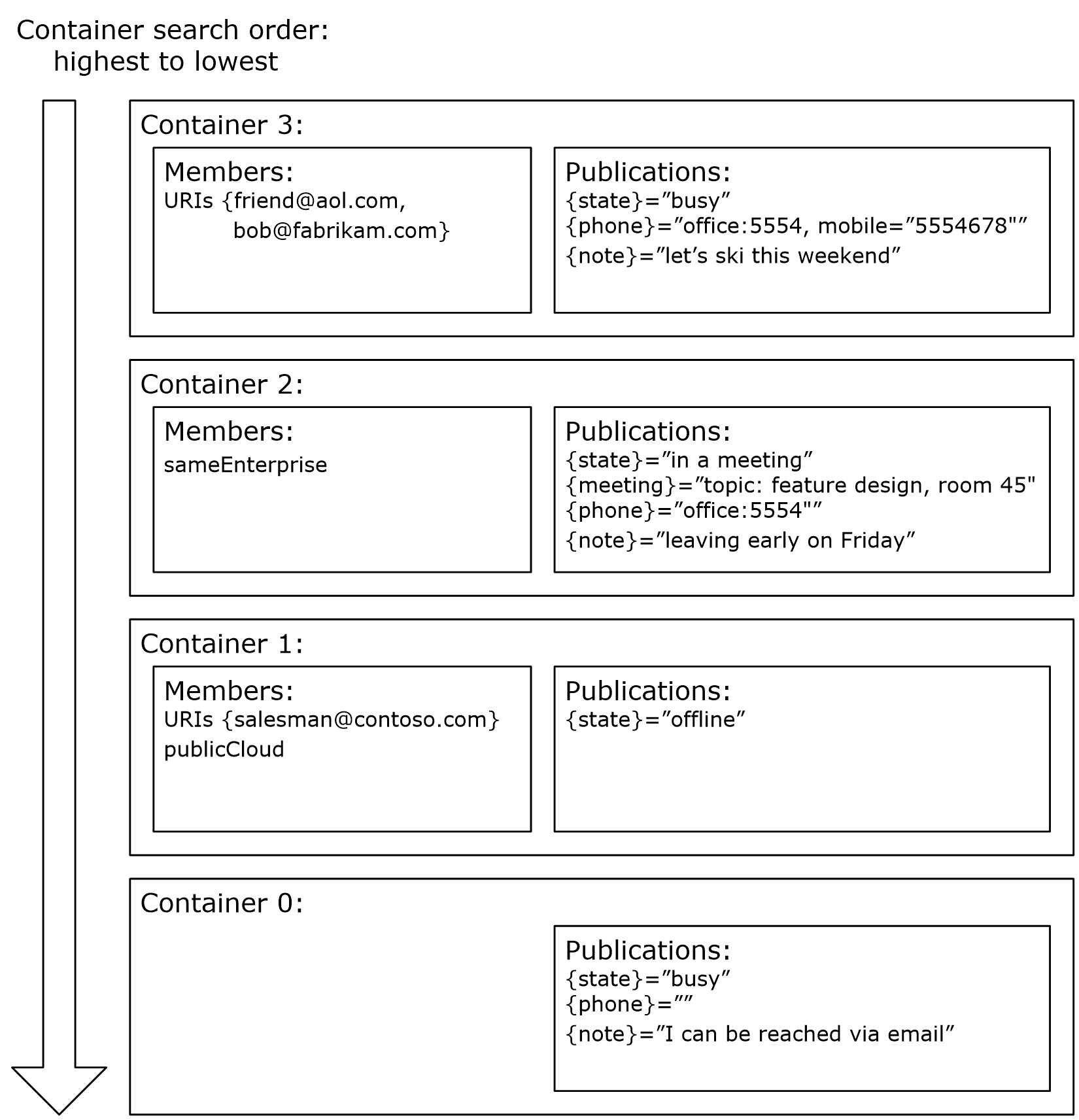 Figure 1: Container search orderContainer 0 shows default publications that are available to anyone who does not fall into the membership of higher containers. For example, federated users are not specified anywhere else, so those users other than "bob@fabrikam.com" get data from this default container.Container 1 has been set up to give one person and all public cloud subscribers a blocked view of state. "Salesman@contoso.com" gets phone, meeting, and note categories from container 2, because they are in the same domain as the publisher. If the publisher does not intend for these categories to be given to the blocked "contoso.com" user, the categories are also published to container 1.Container 2 is the set of categories published to people in the same enterprise as the publisher, unless those people are satisfied by a higher container or a lower container with a more restrictive membership, such as being on a URI list.Container 3 shows a more detailed view of phone and note information for the specific people in the URI list.Re-Resolution When Publications Are Added or RemovedThe first time a category is added to a container, as opposed to being subsequently updated, all existing subscriptions to that category need to be reevaluated to determine whether the subscription needs to be relocated to this container.Similarly, when a publication for a category is removed from a container, all subscriptions to that category need to be reevaluated to determine whether the subscriptions need to be relocated to a different container.Operations That Require Re-resolutionThis section contains a list of operations that require the server to reevaluate existing category subscriptions to see whether there is a need to notify subscribers to the publisher's categories:Publication of a new category.Modification or deletion of an existing publication.Changes in publisher's container memberships.All cases that cause one of a publisher's endpoints to be de-registered:The user sends a REGISTER with Expires set to zero.The server terminates a publisher's endpoint because of inactivity.The server takes the publisher offline for administrative purposes, such as server maintenance.The server deletes time-bounded publications.The server publishes a category on behalf of a user. For more information, see section 3.2.6.2.Note that some of these cases are implementation-dependent and might not apply to all server implementations.Subscriber List ManagementIn the enhanced presence model, when a publisher receives a new subscription, the server returns the data according to the publisher's containers. The publisher is not informed of the new subscription unless there is a context element in the body of the subscription XML. The subscriber list is the mechanism used to inform a publisher about new subscribers.The subscriber list serves two main purposes:Level of access: SIP protocol clients typically set up containers to give subscribers a minimum, default level of access. Subscribers can use this mechanism to notify publishers, which can cause SIP protocol clients to prompt the publisher to determine the correct level of presence data to be returned to this subscriber.Social: This is the most common way users add each other to their contact lists.The server maintains a list of subscriber URIs. Each item in this list has a Boolean attribute, acknowledged. The semantics for this list are as follows:After an enhanced presence subscription with a context element is received and processed normally, this list is searched for an entry that matches the URI of the subscriber. If one is found, no further action is taken.If an entry is not found, a new entry is added for the subscriber's URI with the acknowledged attribute's value set to false.A notification is sent to the publisher containing all URIs in this list with the acknowledged attribute value set to false. This notification is sent using the self SUBSCRIBE dialog, which is discussed in section 1.3.1.5.The SIP protocol client then informs the server to set the acknowledged attribute to true for one or more URIs in this list.The acknowledged attribute is needed to ensure that notification of the new subscribers happens reliably at least once and can be roamed to other endpoints belonging to the publisher for deferral of the acknowledgment until a later time.These semantics also imply that the publisher will subscribe to this list through self SUBSCRIBE and receive notifications when the list changes. For simplicity, only full state change notifications are supported in the notifications. That is, all entries in the subscriber list are present in notifications, and not just the ones that changed.The SIP protocol client can send a setSubscriber request to set the acknowledged attribute associated with the subscriber to true.The server can remove the subscriber entry from the subscriber list after receiving acknowledgement for it from the SIP protocol client. This is to avoid enlarging the list of subscribers stored on the server.For details about subscriber list management, see section 2.2.2.6 and section 3.6.Self SUBSCRIBEPublishers need the ability to subscribe to their own data and to be notified when there are changes. Self SUBSCRIBE is a single SIP SUBSCRIBE dialog that is used for this purpose. It is possible to subscribe to four different sets of data through this dialog:Categories: A publisher is notified of changes to the published data in its containers when the publisher is subscribed to self category data. Each notification contains the container number, changed category, instance number, version, expiration information, and the data of the changed or new publication. The initial NOTIFY or the piggyback 200 OK contains all publications of the user from all containers. Subsequent change notifications include all the publications of the same category from containers that were affected by the change, such as batch publications. When the last publication of a category in a container is deleted, an empty notification is generated.Containers: Publishers are notified of changes to the membership of their containers when they are subscribed to "containers". Each notification contains the identity of the container whose membership has changed, along with the complete new membership of the container. The initial notification contains all membership information for all containers. Subsequent change notifications include all the members of containers that were affected by the change, such as batch setContainerMember operations.Subscribers: Publishers are notified of changes to their subscriber list when they are subscribed to "subscribers". Each notification contains the full subscriber list.Delegates: Publishers are notified of changes to their delegate list when they are subscribed to "delegates". Each notification contains the full delegate list in addition to the current version of this document.These sets of data define the scope of a self subscription dialog. The self SUBSCRIBE SIP request has an XML body that allows the SIP protocol client to modify the scope. Details of the request and notifications are described in section 2.2.2.3 and section 3.3.Versioning SemanticsBoth the publication version number and the last publish time are used to resolve whether a change notification represents the latest change, which is normally accepted, or an older change, which is normally ignored. Note that version information is made available only in notifications to self subscribers, whereas the last publish time is available in notifications to both self subscribers and subscriptions received from other users.Creating a Published InstanceTo publish an instance of a category for the first time, or create the instance, the publisher provides a version number equal to zero in the request. The server creates the instance and set its version number to one only if the instance does not already exist.If the item already exists, the server fails the request and returns information about the existing item, including its current version number, its last publish time, and the data itself as specified in section 2.2.2.2.3. The publisher normally then processes this returned information.On a successful creation, the last publish time is returned to the publisher, and notifications of all instances of this category are sent to all subscribers.Updating a Published InstancePublishers present the current version number when they request that an item be updated. The server updates the instance and increments its version number only if the publisher-provided version number matches the current version.If the version does not match, the server fails the request and returns information regarding the item, including its current version number, its last publish time, and the data itself, as described in section 2.2.2.2.3. The publisher normally then processes this returned information.On a successful update, the last published time is returned to the publisher and notifications of all instances of this category is sent to all subscribers to this category.Deleting a Published InstanceTo delete a publication, or instance of a category, the publisher presents the current version number when it requests the deletion. The server accepts the request only if the provided version matches the stored version on the server.If the version does not match, the server fails the request and returns information about the item including its current version number, its last publish time, and the data itself, as described in section 2.2.2.2.3. The publisher normally then processes this returned information.On a successful deletion, the time of the deletion is returned to the publisher and notifications of all instances, except the one deleted, of this category are sent to subscribers. The notification includes all instances of the subscribed-to category. The absence of the deleted instance in this notification tells the subscriber that the instance is no longer valid.Re-creating a Published InstanceAfter an instance of a category has been deleted, it can be re-created.The only note of interest for this case is the situation in which a subscriber misses the deletion notification and then receives the re-creation notification. The re-creation self notification indicates that the instance has a version of one, which is less than the version of the SIP protocol client, and a last publish time greater than the SIP protocol client. In this case, the SIP protocol client still accepts this update if the last publish time of the new version is more recent than that of the SIP protocol client's current version.Aggregating Multiple InstancesAggregation is needed to let multiple SIP protocol clients, devices, endpoints, or services, all publishing on behalf of the same user, arrive at a single unified value for an arbitrary category. These different publishing SIP protocol clients of the user are not generally aware of one another, nor are they aware of the different data that the others publish.For example, a service might publish a user's calendar state, while the user's physical device might publish its activity as a device state. Both of these publications affect the user’s overall presence status, but neither the service nor the device has all of the information that it needs to publish that overall status. The implication is that another processing entity, with access to both pieces of information and the logic to combine them, is necessary to produce the overall state. This other processing entity is chosen to be the server. The details of aggregation are described in section 3.8.Container ManagementCreation of a container is not an explicit operation. The server creates containers automatically when either a member is added or a publication is made.Modifying Container MembershipEach container has a separate version number. This number is used to synchronize modifications to the membership of a container from multiple SIP protocol clients. The current version of the container membership is provided as input to any operation, such as addition or removal, that modifies the membership. If the SIP protocol client-provided version number matches the value on the server, the server increments the version number automatically with the modification. If the version number does not match, the current version and the membership data are returned. Attempting to delete a container member that does not exist does not cause a failure. Similarly, adding a container member that already exists is considered a modification and does not cause a failure.For details about container management, see section 2.2.2.5 and section 3.5.SIP-Based Active Directory SearchUsers need to be able to locate other users to communicate with. This is particularly the case in corporate scenarios where there are a large number of users with whom a user potentially communicates. The user can search using a SIP SERVICE request. The server receives the request and executes an ambiguous name resolution search against the DS. The result set is then passed back to the SIP protocol client as the Simple Object Access Protocol (SOAP) body of a 200 OK response. The user then picks who to communicate with from the result set. The SIP protocol client can include only attributes of a person that are available in the DS global catalog. The server can apply additional filters according to the policy specified by an administrator. The server returns information only on users that the requester has rights to see in a DS. The administrator can limit the number of users that can be returned in a search.PIDF/RPID and MSRTC SupportThe server is required to support incoming subscriptions to three types of presence document formats; however, the order of preference that follows is to be used if the subscriber indicates support for all three:Enhanced presence (Content-Type: application/msrtc-event-categories+xml)MSRTC (Content-Type: text/xml+msrtc.pidf)PIDF (Content-Type: application/pidf+xml)That is, for every incoming dialog-creating SUBSCRIBE request, the server searches the Accept header for these presence document formats in this order. When a match is found, the SUBSCRIBE request is terminated using the matched format. Subsequent SUBSCRIBE refresh requests indicate support for the same presence document formats.The server supports the generation of PIDF documents for SIP subscription. The server does not support the PIDF and Rich Presence Extensions to the Presence Information Data Format (RPID), as described in [RFC4480], data formats in their entirety, but only the subset required for interoperability with federated presence clouds.The PIDF document contains a single PIDF tuple that contains attributes from basic PIDF, as well as the following attributes from the RPID and Contact Information in PIDF (CIPID), as described in [RFC4482], extensions:Available/activity: Activity is an RPID extension that allows SIP protocol clients that provide presence information, called presentities, to attach information about what the presentity is actually doing.display-name: A CIPID attribute that provides the friendly name of the user.The server passes these attributes in a single PIDF tuple.The PIDF document can also contain a list of linked identities of the user. The linked identities let the consumers know all of the URIs that could represent the same presentity. The cid field contains a unique contact ID for the presentity.In addition to PIDF, the server supports MSRTC subscriptions. For details about the MSRTC presence document format, see [MS-SIP].Delegate ManagementDelegates are added and removed explicitly by a SIP protocol client using a SIP SERVICE request. A user whose SIP:Uri is in the delegate list is enabled to do certain operations on behalf of the delegator. This is further explained in [MS-SIPAE] section 3.2.4.4. These operations include the ability to do the following:Initiate outbound calls on behalf of the delegator.Receive inbound calls that are meant for the delegator. This is further explained in [MS-SIPAE].Join a conference on-behalf-of the delegator. This is further explained in [MS-CONFBAS].A delegator is a user who submits a setDelegate request, as specified in section 2.2.2.10.2, to give another user permission to perform the previous operations.Unified Contact StoreUnified Contact Store (UCS) is a feature through which the contacts can be migrated from the enhanced presence server's contact store to an email server contact store. This allows the contacts to be shared with other non-SIP enabled end points as well. There are three stages in the process of migration, start the migration, the period of migrating the contacts, completion of migration:Start the migration: This can be done by a SIP protocol client using a SIP SUBSCRIBE for the contact list. It will let the enhanced presence server know that the client is ready to move its contacts to the email server. The client can only send this if it has connection to the email server.The period of migrating the contacts: The contact and group list is put in a read only state while migration. All SERVICE messages meant to modify the contact list during this point will be rejected.Completion of migration: Once the contacts have been migrated to the email server contact store, the messaging client will directly connect to the email server to retrieve the contact/group list. The messaging client can perform the same contact/group list operations it did on the email server as it can on the messaging server. The operations that the messaging client can do on the Contacts and Group List on the messaging server are detailed in [MS-SIP] section 3.7.4After migration, SIP End points that do not connect to the email server will connect to the enhanced Presence Server as documented in [MS-SIP] section 3.7.5.2. The enhanced presence server will then proxy the requests and responses to and from the email server.Persistent ChatThe enhanced presence model can also be used for managing user preferences in a persistent chat messaging system built on [MS-XCCOSIP] protocol. A SIP protocol client can publish and self-subscribe to the following categories:roomSettingroomUpdateroomInvitationgcFilterSettingThe detailed content of these categories is described in section 2.2.2.7.13Relationship to Other ProtocolsThis protocol depends on the Session Initiation Protocol (SIP). The SIP extensions, described in section 3 in [MS-SIP], define additional SIP primitives and XML schemas to support various extensions specified in this document.This protocol is invoked as an extension of SIP. This protocol depends on all the protocols on which the SIP specification depends.Prerequisites/PreconditionsThis protocol assumes that both SIP protocol clients and the server support SIP. The prerequisites for SIP Extensions are the same as the prerequisites for SIP.Applicability StatementThis protocol is applicable when both SIP protocol clients and the server support SIP and intend to use one or more of the enhancements offered by this protocol.Versioning and Capability NegotiationSIP extensions do not have protocol versioning. Instead, explicit capability negotiation is done as specified in this section by using the Supported header field to indicate support of various features. Using the Supported header field is the standard SIP mechanism of performing capability negotiation.Vendor-Extensible FieldsUse standard SIP extension mechanisms as needed.Standards AssignmentsNone.MessagesTransportThese extensions to SIP do not introduce a new transport to exchange messages but are capable of being used with any transport used by SIP. SIP messages are transported over TCP or Transport Layer Security (TLS).Message SyntaxThese extensions to SIP rely on the SIP message format, as specified in [RFC3261] section 7, and they extend definitions of the URI and header field parameters by adding new values for parameter and header names, as well as their corresponding values. This protocol also defines new message body types, in addition to those defined in [RFC3261] section 7.4.1. Header fields extended by this protocol in addition to those specified in [MS-SIPRE] include:SERVICE request and responseContent-Type409 Conflict responsems-diagnosticsSUBSCRIBE request and responseContent-TypeRequireNew message body types specified in this document are the following:Categories documentPublish documentSelf-subscribe requestSelf-subscribe responseCategory subscribe requestCategory subscribe responseCategory publish requestContainers documentsetContainerMember requestSubscriber list documentsetSubscriber requestsubscriptionContextState categoryDevice categoryServices categoryuserProperties categorycontactCard categorylegacyInterop categoryrouting categorycalendarData categoryworkingHours categorydndState categorymwi categorylinkedPICContacts categoryDelegates documentsetDelegate requestSIP-Based Active Directory SearchThis section describes behaviors supported in versions described by endnote <1>.A user uses a SERVICE request to perform a directory service (DS) user search. This protocol uses SIP requests and responses, as specified in [RFC3261] section 7.1 and section 7.2, as the carrier protocol. Specifically, the SIP SERVICE request and its corresponding SIP response as defined in [IETFDRAFT-SIPSOAP-00] are used for transmitting SIP messages.All requests MUST be specified as the body of a SIP SERVICE request. All responses MUST be specified as the body of a SIP SERVICE response. The body MUST be well-formed XML and MUST be encoded using UTF-8. The XML MUST conform to the XML schemas in section 8.In the following example, the user bob@contoso.com issues a DS user search against the SIP domain contoso.com and searches for all users whose name begins with "Alice".SERVICE sip:contoso.com SIP/2.0Via: SIP/2.0/TLS 192.168.66.91:49541Max-Forwards: 70From: <sip:bob@contoso.com>;tag=0d18c6dde0;epid=0199305c6dTo: <sip:contoso.com>Call-ID: 717ff9c645de415688683fb482527aa0CSeq: 1 SERVICEContact: <sip:bob@contoso.com;opaque=user:epid:E4abE0hR5VCdvhGcA7shLQAA;gruu>User-Agent: UCCP/2.0.6362.0 OC/2.0.6362.0 (Microsoft Office Communicator)Proxy-Authorization: NTLM qop="auth", realm="SIP Communications Service", opaque="B1E794AB", crand="a9c657de", cnum="354", targetname="server.contoso.com", response="01000000690070003bf4c8c33d9c49c2"Content-Type: application/SOAP+xmlContent-Length: …<SOAP-ENV:Envelope xmlns:SOAP-ENV="http://schemas.xmlsoap.org/soap/envelope/">  <SOAP-ENV:Body>    <m:directorySearch xmlns:m="http://schemas.microsoft.com/winrtc/2002/11/sip">      <m:filter m:href="#searchArray"/>      <m:maxResults>100</m:maxResults>    </m:directorySearch>    <m:Array xmlns:m="http://schemas.microsoft.com/winrtc/2002/11/sip" m:id="searchArray">      <m:row m:attrib="givenName" m:value="Alice"/>    </m:Array>  </SOAP-ENV:Body></SOAP-ENV:Envelope>Elements and attributes available for a DS user search are defined as follows.filter:href This attribute points to the element that contains the array of attributes to use for filtering search results returned from the DS. The element that contains the results will contain an id attribute that has a value equal to the value of the href.maxResults: The maximum number of search results requested by the SIP protocol client.Array: The filters for a search operation. Filters can be any DS attribute on a user object and can appear in any order in the array. Enhanced Presence Messagescategories XML DocumentA number of enhanced presence SIP messages carry an XML body that includes a list of category instances. The following example illustrates a categories XML document conforming to the schema defined in section 6.2. The categories XML document is used to provide a list of category instances.<categories xmlns="http://schemas.microsoft.com/2006/09/sip/categories" uri="sip:bob@contoso.com">  <category name="note" instance="0" publishTime="2008-01-11T17:29:13.263" container="200" version="1" expireType="static">    <note xmlns="http://schemas.microsoft.com/2006/09/sip/note">      <body type="personal" uri="">Working until 5pm today</body>    </note>  </category>  <category name="note" instance="0" publishTime="2008-01-11T17:29:13.263" container="300" version="1" expireType="static">    <note xmlns="http://schemas.microsoft.com/2006/09/sip/note">      <body type="personal" uri="">Working until 5pm today</body>    </note>  </category>  <category name="note" instance="0" publishTime="2008-01-11T17:29:13.263" container="400" version="1" expireType="static">    <note xmlns="http://schemas.microsoft.com/2006/09/sip/note">      <body type="personal" uri="">Working until 5pm today</body>    </note>  </category></categories>The XML elements of a categories document MUST conform to the schema defined in section 6.2.categories: This element is a wrapper for a list of category instances. It has the following attribute:uri (required): This attribute specifies the publisher's SIP URI. All of the category instances included in the list are from the same publisher.category: Each category element describes a unique category instance. It has the following attributes:name (required): This string value identifies the category to which the instance belongs. instance (optional): This unsigned integer specifies the instance number of the category instance. The publisher specifies an integer as an instance number to publish multiple instances of the same category simultaneously in the same container. If no instance is specified, instance zero is assumed.publishTime (optional): This string value specifies the time, in UTC, when this category instance was last published. This time is maintained by the server and MUST have a granularity no greater than one minute. This value is used by self subscribers to determine whether to accept a notification.container (optional): This unsigned short integer specifies the container to which the category instance belongs. Publishers determine the set of category instances published to a container. The attribute MUST be present in all self-subscribe responses and publication responses and MUST NOT be present for category subscription responses.version (optional): This unsigned integer specifies the version number of the category instance maintained by the server.expireType (optional): This string value determines how the lifetime of the category instance is bound. The following values are defined and MUST be supported by the server based on the following description:static: The category instance lives until explicitly deleted.endpoint: The category instance lives as long as the publishing endpoint is registered.user: The category instance lives as long as the publishing user has at least one registered endpoint.time: The category instance lives until the specified expiration time. The expiration time can be updated in subsequent messages.The attribute MUST be present in all self-subscribe responses and publication responses and MUST NOT be present for category subscription responses.endpointId (optional): This string value identifies the endpoint that published this category instance. This attribute MUST be added to the document only for category instances where expireType has the value "endpoint". The value of endpointId is the UUID in the +sip.instance parameter value from the Contact header field according to syntax specified in [MS-SIPRE] section 2.2.5.expires (optional): This string value specifies the time, in seconds, after which this category instance will expire. This attribute MUST be specified for category instances where expireType has the value "time". It is also specified to indicate that a category instance is being deleted, and MUST then be set to zero.The body of the category element includes the data returned to a client by a server in a response. This data SHOULD be interpreted according to the schema identified by the name attribute.Publication-Related MessagesThe following sections specify publication-related messages for enhanced presence.publish RequestA publisher uses a SERVICE request to publish category instances. The following example illustrates the format of such a message.SERVICE sip:bob@contoso.com SIP/2.0Via: SIP/2.0/TCP 172.24.32.124:53925Max-Forwards: 70From: <sip:bob@contoso.com>;tag=b5410171e2;epid=84d3db8c23To: <sip:bob@contoso.com>Call-ID: 82369a8c95ba4778b3b9220e4abb73d8CSeq: 1 SERVICEContact: <sip:bob@contoso.com;opaque=user:epid:fvceImg6cFWG7W6lvUt_-AAA;gruu="">User-Agent: UCCP/2.0.6362.0 OC/2.0.6362.0 (Microsoft Office Communicator)Proxy-Authorization: …Content-Type: application/msrtc-category-publish+xmlContent-Length: …<publish xmlns="http://schemas.microsoft.com/2006/09/sip/rich-presence">  <publications uri="sip:bob@contoso.com">    <publication categoryName="note" instance="0" container="300" version="0" expireType="static">      <note xmlns="http://schemas.microsoft.com/2006/09/sip/note">        <body type="personal" uri="">Working until 5pm today</body>      </note>    </publication>    <publication categoryName="note" instance="0" container="400" version="0" expireType="static">      <note xmlns="http://schemas.microsoft.com/2006/09/sip/note">        <body type="personal" uri="">Working until 5pm today</body>      </note>    </publication>    <publication categoryName="note" instance="0" container="200" version="0" expireType="static">      <note xmlns="http://schemas.microsoft.com/2006/09/sip/note">        <body type="personal" uri="">Working until 5pm today</body>      </note>    </publication>  </publications></publish>The To and From header fields in a publish request MUST carry the same SIP URI, that of the publisher. The Content-Type header field MUST be "application/msrtc-category-publish+xml", which means that this SERVICE carries an XML body that contains a list of category instances to be published.Elements and attributes for a category publish request are defined as follows.The XML elements of a publish document MUST conform to the schema defined in section 6.10.publish: This element wraps the publications. It has no specified attributes.publications: This element is a wrapper for a list of category instances being published. It has the following attribute:uri (required): This attribute specifies the SIP URI of the publisher. This value MUST exactly match the To-URI and the From-URI.publication: Each publication element describes a category instance to be published. It has the following attributes:categoryName (required): This string value identifies the category to which the instance belongs. instance (required): This unsigned integer specifies the instance number of the category instance. This value is used by the publisher to distinguish between distinct instances of the same category in a given container.version (required): This unsigned integer specifies the version number of the category instance.container (required): This unsigned short integer specifies the container to which the category instance is being published.expireType (required): This string value determines how the lifetime of the category instance is bound. Valid values are "static", "endpoint", "user", and "time" and have the same semantics as in section 2.2.2.1.expires (optional): This string value specifies the time, in Coordinated Universal Time (UTC) as prescribed by [ISO-8601], when this category instance will expire. This attribute MUST be specified for category instances where expireType has the value "time". If set to zero, this attribute indicates that the category instance is being unpublished, or removed. A nonzero value MUST NOT be specified unless the expireType attribute is set to "time".The body of the publication element includes the data to be published. This data SHOULD be interpreted according to the schema identified by the categoryName attribute.Response to a publish RequestFor an example of a server 200 OK response, see section 4.2.1.The Content-Type header field value MUST be "application/vnd-microsoft-roaming-self+xml", which means that this 200 OK carries an XML body that contains a roaming-self response that is fully specified in section 2.2.2.3.2.Elements and attributes of a response to a category publish request are defined as follows.The XML elements of a publish document response MUST conform to the schema defined in section 6.7.roamingData: This element wraps the notification. It has no specified attributes.categories: This element follows the category document schema described in section 2.2.2.1 and specifies the list of category instances being notified.Version Conflict ResponseA 409 Conflict response is a server response that indicates that a category instance version in a publication request is not equal to the server version of that category instance. The body of a 409 Conflict response contains information about the version number specified in the request and the current version number at the server. Section 4.2.1 provides an illustration of a 409 Conflict response message. The ms-diagnostics header field is documented in [MS-OCER] section 2.2.1.1, and provides information that can be useful in further diagnostics. The Content-Type header field value MUST be "application/msrtc-fault+xml", which means that this 409 Conflict carries an XML body that contains an msrtc-fault response.Elements and attributes of a 409 Conflict response are defined as follows.Fault: This element wraps the fault information.Faultcode: This element specifies the reason for the fault. A value of "Protocol client.BadCall.WrongDelta" is used to indicate the version number in the publish request is not equal to the current version number at the server.details: This element is a wrapper for a list of faulting operations.operation: Each operation element describes an operation that resulted in the fault. It has the following attributes:index (required): This unsigned integer identifies the category instance in the triggering publish request.version (required): This unsigned integer returns the version number specified for the category instance in the publish request.curVersion (required): This unsigned integer specifies the current version number of the category instance maintained at the server. For a publish request to be successful, it SHOULD be retried with this value.The body of the operation element includes current data for the category instance maintained at the server.Self Subscription Related MessagesThe following sections specify self subscription-related messages for enhanced presence.Self Subscribe RequestThe following sample shows bob@contoso.com subscribing to the vnd-microsoft-roaming-self event.SUBSCRIBE sip:bob@contoso.com SIP/2.0Via: SIP/2.0/TCP 172.24.32.124:53925Max-Forwards: 70From: <sip:bob@contoso.com>;tag=486ec43e97;epid=84d3db8c23To: <sip:bob@contoso.com>Call-ID: 3703383eebdd4630905e81c9e4eb5e34CSeq: 1 SUBSCRIBEContact: <sip:bob@contoso.com;opaque=user:epid:fvceImg6cFWG7W6lvUt_-AAA;gruu>User-Agent: UCCP/2.0.6362.0 OC/2.0.6362.0 (Microsoft Office Communicator)Event: vnd-microsoft-roaming-selfAccept: application/vnd-microsoft-roaming-self+xmlSupported: ms-benotifyProxy-Require: ms-benotifySupported: ms-piggyback-first-notifyProxy-Authorization:...Content-Type: application/vnd-microsoft-roaming-self+xmlContent-Length: …<roamingList xmlns="http://schemas.microsoft.com/2006/09/sip/roaming-self">  <roaming type="categories"/>  <roaming type="containers"/>  <roaming type="subscribers"/>  <roamingEx xmlns="http://schemas.microsoft.com/2007/09/sip/roaming-self-ex" type="delegates"/></roamingList>Self subscription uses the SUBSCRIBE request, response and NOTIFY as defined in [RFC3265] section 3.1 and section 3.2, with the "vnd-microsoft-roaming-self" subscription event package.The Supported and Proxy-Require header fields indicate support for a variety of presence extensions that are described in [MS-SIP] section 3.2.The Accept header field MUST be set to "application/vnd-microsoft-roaming-self+xml" to indicate that the SIP protocol client is capable of receiving (in response to SUBSCRIBE) a roaming-self response (application/vnd-microsoft-roaming-self+xml).The Event header field MUST be set to "vnd-microsoft-roaming-self" to indicate the self subscription event.The Content-Type header field indicates that this SUBSCRIBE carries an XML body that contains user data for self use. It MUST be set to "application/vnd-microsoft-roaming-self+xml".The To-URI and the From-URI carry the SIP URI of the watcher. The From and To header fields MUST be identical for the vnd-microsoft-roaming-self subscription event.The SIP protocol client MUST add a valid Contact header field that can be used as a remote target URI of the SIP dialog route set as specified in [RFC3261] section 12.Elements and attributes used in the XML body of the preceding sample self-SUBSCRIBE request are defined as follows. For the full XML schema, see section 6.The XML elements of a self-subscribe request document MUST conform to the schema defined in section 6.6.roamingList: This element is a wrapper for multiple roaming or roamingEx elements.roaming: This element has a mandatory type attribute that indicates the type of roaming data that the subscriber is interested in. The value of type MUST be "categories", "containers", or "subscribers".roamingEx: This element has a mandatory type attribute that indicates the type of roaming data that the subscriber is interested in. The value of type SHOULD be "delegates". Self Subscribe ResponseThe following example shows the piggyback response that the server generates in response to a self SUBSCRIBE request:SIP/2.0 200 OKContact:...Authentication-Info: ...Content-Length: …From: "john"<sip:john@contoso.com>;tag=02025103a9;epid=c05eb044abTo: <sip:john@contoso.com>;tag=F57F0080Call-ID: 9f94d0c4f606472bb98a17bc07d6f96aCSeq: 1 SUBSCRIBEVia: SIP/2.0/TCP 10.88.20.31:3807;ms-received-port=3807;ms-received-cid=1500Expires: 45792Require: eventlistContent-Type: application/vnd-microsoft-roaming-self+xmlEvent: vnd-microsoft-roaming-selfsubscription-state: active;expires=45792ms-piggyback-cseq: 1Supported: ms-benotify, ms-piggyback-first-notify<roamingData xmlns="http://schemas.microsoft.com/2006/09/sip/roaming-self" xmlns:cat="http://schemas.microsoft.com/2006/09/sip/categories" xmlns:con="http://schemas.microsoft.com/2006/09/sip/containers" xmlns:sub="http://schemas.microsoft.com/2006/09/sip/presence-subscribers"xmlns:del="http://schemas.microsoft.com/2007/09/sip/delegates">  <categories xmlns="http://schemas.microsoft.com/2006/09/sip/categories" uri="sip:john@contoso.com">    <category name="contactCard" instance="0" publishTime="2008-01-11T17:06:08.217" container="0" version="1" expireType="static">      <contactCard xmlns="http://schemas.microsoft.com/2006/09/sip/contactcard">        <identity>          <name>            <displayName>john</displayName>          </name>        </identity>      </contactCard>    </category>    <category name="userProperties" instance="0" publishTime="2008-01-11T17:06:08.217" container="1" version="1" expireType="static">      <userProperties>        <telephonyMode>None</telephonyMode>      </userProperties>    </category>  </categories>  <containers xmlns="http://schemas.microsoft.com/2006/09/sip/containers">    <container id="32000" version="0"/>    <container id="400" version="0"/>    <container id="300" version="0"/>    <container id="200" version="0"/>    <container id="100" version="0"/>    <container id="1" version="0"/>    <container id="0" version="0">      <member type="everyone"/>    </container>  </containers>  <subscribers xmlns="http://schemas.microsoft.com/2006/09/sip/presence-subscribers">    <subscriber user="bob@contoso.com" displayName="Bob" acknowledged="false" type="sameEnterprise"/>  </subscribers>  <delegates xmlns="http://schemas.microsoft.com/2007/09/sip/delegates" version="2">    <delegate uri="bob@contoso.com" publish="false" redelegate="false"  </delegates></roamingData>The server MUST set the Content-Type header field value to "application/vnd-microsoft-roaming-self+xml". The XML body MUST be a valid http://schemas.microsoft.com/2006/09/sip/roaming-self document.The XML body (application/vnd-microsoft-roaming-self+xml) consists of four subsections. They are categories, containers, subscribers and delegates. The schema definition for these elements is as follows:<xs:schema     targetNamespace="http://schemas.microsoft.com/2006/09/sip/roaming-self"    elementFormDefault="qualified" attributeFormDefault="unqualified"    xmlns="http://schemas.microsoft.com/2006/09/sip/roaming-self"    xmlns:xs="http://www.w3.org/2001/XMLSchema"    xmlns:cat="http://schemas.microsoft.com/2006/09/sip/categories"    xmlns:con="http://schemas.microsoft.com/2006/09/sip/containers"    xmlns:sub="http://schemas.microsoft.com/2006/09/sip/presence-subscribers"     xmlns:del="http://schemas.microsoft.com/2007/09/sip/delegates">  <xs:import         namespace="http://schemas.microsoft.com/2006/09/sip/categories"        schemaLocation="CategoriesNotification.xsd"/>  <xs:import         namespace="http://schemas.microsoft.com/2006/09/sip/presence-subscribers"        schemaLocation="SubscribersNotification.xsd"/>  <xs:import         namespace="http://schemas.microsoft.com/2006/09/sip/containers"        schemaLocation="ContainersNotification.xsd"/>  <xs:import namespace="http://schemas.microsoft.com/2007/09/sip/delegates" schemaLocation="DelegatesNotification.xsd"/>  <xs:complexType name="RoamingDataType">    <xs:sequence>      <xs:element ref="cat:categories" minOccurs="0" maxOccurs="1"/>      <xs:element ref="con:containers" minOccurs="0" maxOccurs="1"/>      <xs:element ref="sub:subscribers" minOccurs="0" maxOccurs="1"/>      <xs:element ref="del:delegates" minOccurs="0" maxOccurs="1"/>    </xs:sequence>  </xs:complexType>  <xs:element name="roamingData" type="RoamingDataType"/></xs:schema>As this schema definition shows, the XML body subsections are XML documents from four different namespaces. For the details of these namespaces, see section 6.The XML elements of a self-subscribe response document MUST conform to the schema defined in section 6.7.Section 2.2.2.1 specifies elements and attributes of categories in the http://schemas.microsoft.com/2006/09/sip/categories namespace. Section 2.2.2.6.1 specifies elements and attributes of subscribers in the http://schemas.microsoft.com/2006/09/sip/presence-subscribers namespace. Section 2.2.2.5.1 specifies elements and attributes of containers in the http://schemas.microsoft.com/2006/09/sip/containers namespace. Section 2.2.2.10.1 specifies elements and attributes of delegates in the http://schemas.microsoft.com/2007/09/sip/delegates namespace. The application/vnd-microsoft-roaming-self+xml XML body is a wrapper around the XML subsections from these namespaces.Self Subscribe NotifyWhen the server generates a NOTIFY or BENOTIFY request, it MUST set the Content-Type header field value to "application/vnd-microsoft-roaming-self+xml". The XML body MUST be a valid http://schemas.microsoft.com/2006/09/sip/roaming-self document.[MS-SIP] section 3.5.1.1 defines the conditions under which a server can send a BENOTIFY request.The following example shows a BENOTIFY request generated as a result of a note category publication:BENOTIFY sip:172.24.32.124:53925;transport=tcp;ms-opaque=670c5ba27d;ms-received-cid=B00 SIP/2.0Via: SIP/2.0/TCP 172.24.41.100;branch=z9hG4bK45F0BC36.F559A04F;branched=FALSEAuthentication-Info:...Max-Forwards: 70To: <sip:bob@contoso.com>;tag=486ec43e97;epid=84d3db8c23Content-Length: …From: <sip:bob@contoso.com>;tag=BE180080Call-ID: 3703383eebdd4630905e81c9e4eb5e34CSeq: 15 BENOTIFYRequire: eventlistContent-Type: application/vnd-microsoft-roaming-self+xmlEvent: vnd-microsoft-roaming-selfsubscription-state: active;expires=46487<roamingData xmlns="http://schemas.microsoft.com/2006/09/sip/roaming-self"           xmlns:cat="http://schemas.microsoft.com/2006/09/sip/categories"           xmlns:con="http://schemas.microsoft.com/2006/09/sip/containers"           xmlns:sub="http://schemas.microsoft.com/2006/09/sip/presence-subscribers">  <categories xmlns="http://schemas.microsoft.com/2006/09/sip/categories" uri="sip:bob@contoso.com">    <category name="note" instance="0" publishTime="2008-01-11T17:29:13.263" container="200" version="1" expireType="static">      <note xmlns="http://schemas.microsoft.com/2006/09/sip/note">        <body type="personal" uri="">Working until 5pm today</body>      </note>    </category>    <category name="note" instance="0" publishTime="2008-01-11T17:29:13.263" container="300" version="1" expireType="static">      <note xmlns="http://schemas.microsoft.com/2006/09/sip/note">        <body type="personal" uri="">Working until 5pm today</body>      </note>    </category>    <category name="note" instance="0" publishTime="2008-01-11T17:29:13.263" container="400" version="1" expireType="static">      <note xmlns="http://schemas.microsoft.com/2006/09/sip/note">        <body type="personal" uri="">Working until 5pm today</body>      </note>    </category>  </categories></roamingData>In the preceding example, the change that triggered the notification is a category publication, so the roamingData element has only a categories subelement. If notification is generated as a result of a container membership change, the body MUST have a containers XML document, as shown in the next example. Similarly, if notification is generated as a result of a subscriber list management operation, the body MUST have a subscribers XML document. Also if notification is generated as a result of a delegate management operation, the body MUST have a delegates XML document.The following example shows a BENOTIFY request generated as a result of a container membership change:BENOTIFY sip:172.24.32.124:54059;transport=tcp;ms-opaque=3a7258e2aa;ms-received-cid=D00 SIP/2.0Via: SIP/2.0/TCP 172.24.41.100;branch=z9hG4bKAA6EB91B.616A251C;branched=FALSEAuthentication-Info: ...Max-Forwards: 70To: <sip:bob@contoso.com>;tag=ea035dd987;epid=84d3db8c23Content-Length: …From: <sip:bob@contoso.com>;tag=0C390080Call-ID: fb6533aac0034dd2a912d05d3f238a25CSeq: 14 BENOTIFYRequire: eventlistContent-Type: application/vnd-microsoft-roaming-self+xmlEvent: vnd-microsoft-roaming-selfsubscription-state: active;expires=51706<roamingData xmlns="http://schemas.microsoft.com/2006/09/sip/roaming-self"           xmlns:cat="http://schemas.microsoft.com/2006/09/sip/categories"           xmlns:con="http://schemas.microsoft.com/2006/09/sip/containers"           xmlns:sub="http://schemas.microsoft.com/2006/09/sip/presence-subscribers">  <containers xmlns="http://schemas.microsoft.com/2006/09/sip/containers">    <container id="100" version="5">      <member type="federated"/>    </container>    <container id="200" version="4">      <member type="sameEnterprise"/>      <member type="publicCloud"/>    </container>  </containers></roamingData>Category Subscription-Related MessagesThe following sections specify category subscription-related messages for enhanced presence.Category Subscribe RequestThe following example shows a category subscription request.SUBSCRIBE sip:bob@contoso.com SIP/2.0Via: SIP/2.0/TCP 172.24.32.124:54059Max-Forwards: 70From: <sip:bob@contoso.com>;tag=26aef0a2a4;epid=84d3db8c23To: <sip:bob@contoso.com>Call-ID: 77a9ac0f3beb4a65b1d40cc0978eda56CSeq: 1 SUBSCRIBEContact: <sip:bob@contoso.com;opaque=user:epid:fvceImg6cFWG7W6lvUt_-AAA;gruu>User-Agent: UCCP/2.0.6362.0 OC/2.0.6362.0 (Microsoft Office Communicator)Event: presenceAccept: application/msrtc-event-categories+xml, application/rlmi+xml, multipart/relatedSupported: ms-benotifyProxy-Require: ms-benotifySupported: ms-piggyback-first-notifyRequire: adhoclist, categoryListSupported: eventlistProxy-Authorization: ...Content-Type: application/msrtc-adrl-categorylist+xmlContent-Length: …<batchSub xmlns="http://schemas.microsoft.com/2006/01/sip/batch-subscribe" uri="sip:bob@contoso.com" name="">  <action name="subscribe" id="63792024">    <adhocList>      <resource uri="sip:alice@contoso.com"/>      <resource uri="sip:john@contoso.com">        <context>       <subscriptionContext xmlns="http://schemas.microsoft.com/2008/09/sip/SubscriptionContext" majorVersion="1" minorVersion="0">            <watcher>              <contactList />            </watcher>     </subscriptionContext>   </context>      </resource>    </adhocList>    <categoryList xmlns="http://schemas.microsoft.com/2006/09/sip/categorylist">      <category name="calendarData"/>      <category name="contactCard"/>      <category name="note"/>      <category name="services"/>      <category name="state"/>    </categoryList>  </action></batchSub>Category subscription uses the SUBSCRIBE request and response as defined in [RFC3265] section 3.1 and section 3.2, with the presence event package. The value of the Event header field MUST be "presence".The Supported, Require, and Proxy-Require header fields indicate support for a variety of presence extensions that are described in [MS-SIP] section 3.2.The Accept header field indicates that the SIP protocol client is capable of receiving, in response to SUBSCRIBE, a multipart MIME document that contains a list of users ("application/rlmi+xml") and their category data ("application/msrtc-event-categories+xml"). An Accept header field MUST include "application/msrtc-event-categories+xml, application/rlmi+xml, multipart/related".The Require header field MUST be set to "adhoclist, categoryList".The Supported header field MUST be set to "eventlist". This indicates support specifically for the enhanced presence batched SUBSCRIBE mechanism.The Content-Type header field value of "application/msrtc-adrl-categorylist+xml" indicates that this SUBSCRIBE request carries an XML body that contains the list of contacts of interest, along with categories. Content-Type MUST be set to "application/msrtc-adrl-categorylist+xml".The To-URI and the From-URI MUST contain the SIP URI of the subscriber. In the previous example, bob@contoso.com is the subscriber.The SIP protocol client MUST add a valid Contact header field that can be used as a remote target URI of the SIP dialog route set as specified in [RFC3261] section 12.Elements and attributes used in category SUBSCRIBE requests are defined as follows. For the full XML schema, see section 6.The XML elements of a category SUBSCRIBE request document MUST conform to the schema defined in section 6.8.batchSub: This element is a wrapper. It has two optional attributes. If present, these attributes MUST be ignored by the server.uri: Subscriber's SIP URIname: Subscriber's nameaction: This element defines the subscription action. It has two attributes:name: MUST be "subscribe" or "unsubscribe".id: This attribute is ignored by the server if present in the request.adhocList: This is the wrapper for the resource list.resource: This element has a URI attribute that is the SIP URI to be subscribed to or unsubscribed from. It is possible to have more than one of these listed, as shown in the preceding example.context: This is a child-level XML element of a resource element. If the subscriber intends to be added to the resource’s subscriber list, the subscriber SHOULD add this element. When the context element is included, it SHOULD contain a subscriptionContext element with a watcher element, which indicates that a contact has been added as a watcher.<2> If the contact has not previously subscribed to the list, this element triggers the server to notify the owner of the list that the contact is now a subscriber.If the context element is empty, an implicit assumption is made that the contact specified by uri attribute in batchSub element has previously successfully subscribed to the corresponding resource.In the preceding example, bob@contoso.com is requesting to be added to the subscriber list of john@contoso.com. Subscriber lists are specified in section 2.2.2.6 and section 3.6.When the resource is a delegate of the subscriber, the context SHOULD additionally contain a delegation element to notify that the delegate relationship has been set up. This is the primary way to notify a delegate about the permission setting. The delegation node MUST be empty.<context>     <subscriptionContext xmlns="http://schemas.microsoft.com/2008/09/sip/SubscriptionContext" majorVersion="1" minorVersion="0">            <watcher>              <contactList />            </watcher>            <delegation />     </subscriptionContext> </context>More information about delegation is covered in the [MS-SIPRE] section 3.9.5.2.2.2. The SubscriptionContext schema is described in Section 6.13.categoryList: This element is a wrapper for the list of category elements.category: This element represents the category to be subscribed to. It has one required attribute, name, that holds the name of the category. There can be multiple category elements, as shown in the previous example.Category Subscribe ResponseThe server MUST set the Content-Type header field to "multipart/related; type="application/rlmi+xml";start=resourceList;". The server MUST also append the MIME boundary to the Content-Type header field as shown in the following example and MUST use the same separator between documents in the body. For details about MIME, see [RFC1341] Appendix E.The following is an example for a category subscription response.SIP/2.0 200 OKContact: ...Authentication-Info: ...Content-Length: …From: "Bob"<sip:bob@contoso.com>;tag=26aef0a2a4;epid=84d3db8c23To: <sip:bob@contoso.com>;tag=99000080Call-ID: 77a9ac0f3beb4a65b1d40cc0978eda56CSeq: 1 SUBSCRIBEVia: SIP/2.0/TCP 172.24.32.124:54059;ms-received-port=54059;ms-received-cid=D00Expires: 21888Require: eventlistContent-Type: multipart/related; type="application/rlmi+xml";start=resourceList; boundary=fd6a7790014f493faeaf225c3a2eb3d9Event: presencesubscription-state: active;expires=21888ms-piggyback-cseq: 1Supported: ms-benotify, ms-piggyback-first-notify--fd6a7790014f493faeaf225c3a2eb3d9Content-Transfer-Encoding: binaryContent-ID: resourceListContent-Type: application/rlmi+xml<list xmlns="urn:ietf:params:xml:ns:rlmi" uri="sip:bob@contoso.com" version="0" fullState="false">  <resource uri="sip:john@contoso.com">    <instance id="0" state="resubscribe" cid="john@contoso.com poolFqdn="sip:server3.contoso.com@contoso.com;gruu;opaque=srvr:HomeServer:dL8cwxBrTuG8eC4-Q_GNGAAA"/>" />  </resource></list>--fd6a7790014f493faeaf225c3a2eb3d9Content-Transfer-Encoding: binaryContent-Type: application/msrtc-event-categories+xml<categories xmlns="http://schemas.microsoft.com/2006/09/sip/categories" uri="sip:alice@contoso.com">  <category name="calendarData"/>  <category name="contactCard" instance="0" publishTime="2008-01-11T17:06:07.890">    <contactCard xmlns="http://schemas.microsoft.com/2006/09/sip/contactcard">      <identity>        <name>          <displayName>Alice</displayName>        </name>      </identity>    </contactCard>  </category>  <category name="note"/>  <category name="state" instance="0" publishTime="2008-01-11T17:10:49.560">    <state xsi:type="aggregateState" xmlns:xsi="http://www.w3.org/2001/XMLSchema-instance" xmlns="http://schemas.microsoft.com/2006/09/sip/state">      <availability>18000</availability>    </state>  </category>  <category name="services"/></categories>--fd6a7790014f493faeaf225c3a2eb3d9--A response to a batched subscription has a multipart MIME body that contains both a list of resources and the category data for each of those contacts.The first part has a list of resources for rejected subscriptions. Elements and attributes are defined later in this section. For the full XML schema, see section 6.The XML elements of a category subscribe response document MUST conform to the schema defined in section 6.9.list: This element is a wrapper with the following attributes:uri: The SIP URI of the subscriber.version: A nonnegative integer. fullState: This attribute MUST be set to false.cid (optional): Ignored.resource: This element represents a resource from the request body. Resource elements exist only if one or more of the subscriptions listed in the batch category SUBSCRIBE request is rejected. It has one attribute:uri: Resource URI. instance: One instance element is present for each resource. It has these attributes:id: This attribute MUST be set to 0.state: Contains the subscription state for the identified instance of the resource. It MUST contain one of these values: "active", "pending", "terminated", "resubscribe".reason: If the state attribute is set to "terminated", then a reason attribute MUST also be present. This is for informational purposes only. SIP protocol clients are not expected to take any automated action based on its value.statusCode: Provides the status code (if available) for the reason that a subscription to a particular resource was not accepted by the server. For example, "413" can be returned when a resource exceeds an incoming subscription limit. Note that this behavior is implementation dependent.cid: The resource URI.poolFqdn: This attribute MUST supply the URI that routes to a server (or server pool) that can accept a batch subscription for the user. The server uses a pool GRUU for this purpose. This attribute is needed only if the resource is not collocated with the publisher on the same server or server pool. SIP protocol clients MAY use this information to send a batched category SUBSCRIBE request to the provided URI. When poolFqdn is specified, the value of the state attribute MUST be "resubscribe".The rest of the body is a delimited list of category data. Each delimited part MUST have its Content-Type header field set to "application/msrtc-event-categories+xml". The server MUST put the categories document associated with one user in each delimited part. Content-Transfer-Encoding MUST be set to "binary". For the definition of the "application/msrtc-event-categories+xml" document format, refer to section 2.2.2.1. The server MUST return category data for all resources specified in the request except those that are in list, which contains those resources that are rejected.Category Subscribe NotifyThe server MUST set the Content-Type header field value to "application/msrtc-event-categories+xml". The XML body MUST be a valid http://schemas.microsoft.com/2006/09/sip/categories document. A detailed description of this content type header can be found in section 2.2.2.1.[MS-SIP] section 3.5.1.1 defines the conditions under which a server can send a BENOTIFY request.Here is a sample BENOTIFY sent to bob@contoso.com (category subscriber) in response to a publication by user2@contoso.com:BENOTIFY sip:172.24.32.124:54111;transport=tcp;ms-opaque=d445641ebd;ms-received-cid=1100 SIP/2.0Via: SIP/2.0/TCP 172.24.41.100;branch=z9hG4bK1A8DAF2D.8C27980A;branched=FALSEAuthentication-Info: ...Max-Forwards: 70To: <sip:bob@contoso.com>;tag=2e359b464c;epid=84d3db8c23Content-Length: …From: <sip:bob@contoso.com>;tag=1F700080Call-ID: cccb942d2c044a8a8edb6828f7496d06CSeq: 6 BENOTIFYRequire: eventlistContent-Type: application/msrtc-event-categories+xmlEvent: presencesubscription-state: active;expires=31927<categories xmlns="http://schemas.microsoft.com/2006/09/sip/categories" uri="sip:user2@contoso.com">  <category xmlns="http://schemas.microsoft.com/2006/09/sip/categories"            name="state" instance="1"            publishTime="2008-01-11T18:11:33.577">    <state xsi:type="aggregateState"           xmlns:xsi="http://www.w3.org/2001/XMLSchema-instance"           xmlns="http://schemas.microsoft.com/2006/09/sip/state">      <availability>6500</availability>      <activity token="in-a-meeting"/>      <endpointLocation>Home_Custom_EndPoint_Location</endpointLocation>      <meetingSubject>Customer Meeting</meetingSubject>      <meetingLocation>Conference Room - Building 7</meetingLocation>    </state>  </category>  <category xmlns="http://schemas.microsoft.com/2006/09/sip/categories"            name="services" instance="0"            publishTime="2008-01-11T18:04:53.780">    <services xmlns="http://schemas.microsoft.com/2006/09/sip/service">      <service uri="sip:user2@contoso.com">        <capabilities>          <text render="true" capture="true" deviceAvailability="3500"/>          <gifInk render="true" capture="false" deviceAvailability="3500"/>          <isfInk render="true" capture="false" deviceAvailability="3500"/>        </capabilities>      </service>    </services>  </category></categories>Container Management-Related MessagesThe following sections specify container management-related messages for enhanced presence.containers DocumentA number of enhanced presence SIP messages indicate a list of containers. The following example illustrates the schema used for this purpose.<containers xmlns="http://schemas.microsoft.com/2006/09/sip/containers">  <container id="100" version="1">    <member type="federated"/>  </container>  <container id="200" version="1">    <member type="sameEnterprise"/>  </container></containers>Elements and attributes of a containers document are defined in this section.The XML elements of a containers document MUST conform to the schema defined in section 6.3containers: This element is a wrapper for a list of containers. Multiple instances of the containers element MAY exist in a single request. This element has no specified attributes.container: Each container element describes a container. It wraps a list of members that belong to the container. It also has the following attributes:id (required): This unsigned short integer uniquely identifies a container.version (required): This unsigned integer specifies the version number of the container maintained by the server. The version number allows multiple endpoints of the same publisher to synchronize their publications and allows self subscribers to determine whether to accept a notification.member: Each member element describes a container member and has the following attributes:type (required): This string value specifies the type of the member. The following values are defined and MUST be supported by the server following the description given here:user: A specific SIP URI.domain: A specific SIP domain.sameEnterprise: All users from the same enterprise.federated: All federated users.publicCloud: All public cloud users.everyone: All users.value (optional): This string value further qualifies the member element. A member element of type "domain" MUST have a value that specifies a domain suffix. A member element of type "user" MUST have a value that specifies a SIP URI. The value MUST be omitted for all other type values.setContainerMember RequestA publisher uses a SERVICE request to manage container membership. The following example illustrates the format of such a message:SERVICE sip:bob@contoso.com SIP/2.0Via: SIP/2.0/TCP 172.24.32.124:53925Max-Forwards: 70From: <sip:bob@contoso.com>;tag=7e4e527abf;epid=84d3db8c23To: <sip:bob@contoso.com>Call-ID: 4c4fc82adeef42c9b3859f080c74a68cCSeq: 1 SERVICEContact: <sip:bob@contoso.com;opaque=user:epid:fvceImg6cFWG7W6lvUt_-AAA;gruu="">    User-Agent: UCCP/2.0.6362.0 OC/2.0.6362.0 (Microsoft Office Communicator)Proxy-Authorization: …Content-Type: application/msrtc-setcontainermembers+xmlContent-Length: …<setContainerMembers xmlns="http://schemas.microsoft.com/2006/09/sip/container-management">  <container id="300" version="0">    <member action="add" type="user" value="alice@contoso.com"/>  </container></setContainerMembers>The To and From header fields MUST carry the same SIP URI, which MUST be that of the publisher. The Content-Type header MUST have a value of "application/msrtc-setcontainermembers+xml", which means that this SERVICE carries an XML body that contains a list of actions for managing container membership.Elements and attributes in the XML body are defined in this section. For the full XML schema, see section 6.The XML elements of a set container member document MUST conform to the schema defined in section 6.11.setContainerMembers: This element is a wrapper for a list of container membership actions. It has no specified attributes.container: This element is a wrapper for a list of actions to be performed to a container membership. It has the following attributes:id (required): This unsigned short integer uniquely identifies the container whose membership is being modified. The membership of the default container, which is container zero, cannot be modified, and hence id MUST NOT be zero.version (required): This unsigned integer specifies the version number of the container membership.member: Each member element describes an action that alters the container membership. It has the following attributes:type (required): This string value specifies the type of the member. Valid values are "user", "domain", "sameEnterprise", "federated", "publicCloud", and "everyone" and have the same semantics as described in section 2.2.2.5.1.value (optional): This string value further qualifies the member and has the same semantics as in section 2.2.2.5.1.action (optional): This string value specifies the action to be performed with the member. The following values are defined and MUST be supported by the server following the description given here:add: Request that the specified member be added to the container membership. The server treats this as the default action.delete: Request that the specified member be deleted from the container membership.If the operation is successful, the server MUST return a 200 OK response.Version Conflict ResponseA 409 Conflict response is a server response that indicates that version number specified for the container membership in setContainerMember request is not equal to the server version. The body of a 409 Conflict response contains information about the version number specified in the request and the current version number at the server. For an example of a 409 Conflict response message, see section 4.2.1.The ms-diagnostics header is documented in [MS-OCER] section 2.2.1.1, and provides information that can be useful in further diagnostics. The Content-Type header field MUST have a value of "application/msrtc-fault+xml", which means that this 409 Conflict carries an XML body that contains an msrtc-fault response.Elements and attributes of a 409 Conflict response are defined as follows.Fault: This element wraps information about the fault.Faultcode: This element specifies the reason for the fault. A value of "Protocol client.BadCall.WrongDelta" is used to indicate the version number in the publish request is not equal to the current version number at the server.details: This element is a wrapper for a list of faulting operations.operation: Each operation element describes an operation that resulted in the fault. This element has the following attributes:index (required): This unsigned integer identifies the list of container membership actions in the triggering setContainerMember request.version (required): This unsigned integer returns the version number specified for the container membership in the setContainerMember request.curVersion (required): This unsigned integer specifies the current version number of the container membership maintained at the server. For a setContainerMember request to be successful, it SHOULD be retried with this value.Subscriber ListThe following sections specify subscriber list management-related messages for enhanced presence.subscribers DocumentThe subscribers document XML schema is as follows:<xs:schema    targetNamespace="http://schemas.microsoft.com/2006/09/sip/presence-subscribers"    elementFormDefault="qualified" attributeFormDefault="unqualified"    xmlns="http://schemas.microsoft.com/2006/09/sip/presence-subscribers"    xmlns:xs="http://www.w3.org/2001/XMLSchema">  <xs:complexType name="ContextType">    <xs:sequence>      <xs:any namespace="##any" processContents="lax" minOccurs="0" maxOccurs="1"></xs:any>    </xs:sequence>  </xs:complexType>  <xs:complexType name="SubscriberType">    <xs:sequence>      <xs:element name="context" minOccurs="0" maxOccurs="1" type="ContextType"></xs:element>    </xs:sequence>    <xs:attribute name="user" type="xs:string" use="required"></xs:attribute>    <xs:attribute name="displayName" type="xs:string" use="required"></xs:attribute>    <xs:attribute name="acknowledged" type="xs:boolean" use="required"></xs:attribute>    <xs:attribute name="type" use="optional">      <xs:simpleType>        <xs:restriction base="xs:string">          <xs:enumeration value="federated"></xs:enumeration>          <xs:enumeration value="publicCloud"></xs:enumeration>          <xs:enumeration value="sameEnterprise"></xs:enumeration>          <xs:enumeration value="unknown"></xs:enumeration>        </xs:restriction>      </xs:simpleType>    </xs:attribute>  </xs:complexType>  <xs:complexType name="SubscribersType">    <xs:sequence>      <xs:element name="subscriber" type="SubscriberType" minOccurs="0" maxOccurs="unbounded"></xs:element>    </xs:sequence>  </xs:complexType>  <xs:element name="subscribers" type="SubscribersType"></xs:element></xs:schema>The following is an example subscribers document:<subscribers xmlns="http://schemas.microsoft.com/2006/09/sip/presence-subscribers">  <subscriber  user="bob@contoso.com"                displayName="Bob"                acknowledged="false"                type="sameEnterprise"/></subscribers>Elements and attributes of a subscribers document are defined in this section.The XML elements of a subscribers document MUST conform to the schema defined in section 6.4subscribers: This element is a wrapper for multiple subscriber elements.subscriber: This element provides information about a subscriber. The attributes are the following:user: The URI of the subscriber. This value MUST be a valid URI. displayName: The display name of the subscriber. The server can use the display name received in the SUBSCRIBE request.acknowledged: A Boolean value that shows whether the subscriber has been acknowledged by the publisher. A value of true denotes that the subscriber has been acknowledged by the publisher; false denotes that the subscriber has not been acknowledged.type: This is an optional attribute. If the server can determine the source network for the incoming SUBSCRIBE request, it MAY provide this additional information. If supplied, the value is one of the following: "federated", "publicCloud", "sameEnterprise" and "unknown".context: A copy of a context element in a SUBSCRIBE request from this subscriber. setSubscribers RequestSIP SERVICE request and response messages are used to manage subscriber lists. In the following example, Bob acknowledges john@contoso.com.SERVICE sip:bob@contoso.com SIP/2.0Via: SIP/2.0/TCP 172.24.32.124:54111Max-Forwards: 70From: <sip:bob@contoso.com>;tag=aa5b2cc9ef;epid=84d3db8c23To: <sip:bob@contoso.com>Call-ID: 345dfe18894e4e608ae845de4f6108faCSeq: 1 SERVICEContact: <sip:bob@contoso.com;opaque=user:epid:fvceImg6cFWG7W6lvUt_-AAA;gruu>User-Agent: UCCP/2.0.6362.0 OC/2.0.6362.0 (Microsoft Office Communicator)Proxy-Authorization: …Content-Type: application/msrtc-presence-setsubscriber+xmlContent-Length: …<setSubscribers xmlns="http://schemas.microsoft.com/2006/09/sip/presence-subscribers">  <subscriber user="john@contoso.com" acknowledged="true"/></setSubscribers>The Content-Type header field MUST be set to "application/msrtc-presence-setsubscriber+xml ". The XML body MUST be a valid http://schemas.microsoft.com/2006/09/sip/presence-subscribers document.The To-URI and the From-URI MUST contain the SIP URI of the user who acknowledges the subscriber.A setSubscribers request does not support batching, or acknowledging multiple subscribers at the same time.Key elements and attributes are defined in this section. For the full XML schema, see section 6.The XML elements of a set subscribers document MUST conform to the schema defined in section 6.12.subscriber: This element is used to describe the operation. It has two attributes:user: This mandatory attribute in the subscriber element is the URI for the subscriber to be acknowledged. The value MUST be a valid URI. acknowledged: The value of this attribute MUST be true.If the operation is successful, the server MUST return a 200 OK response.CategoriesPresence information of a user is organized into various categories. The server is normally agnostic of the XML schemas for SIP protocol client publications. There are exceptions to this. The server has the knowledge of the XML schemas for the categories listed in the following sections. Some of these categories, such as the state and device categories, are required for aggregation,some categories, such as userProperties, are published by the server, and some categories, such as legacyInterop, are needed to generate the XML body for MSRTC/PIDF notifications. The following sections contain details for each of these category types.The server MUST allow categories to be marked as "private".stateThe state category is used to represent the various presence states associated with a user. The server aggregates instances of the state category to compute a user's overall presence state. For details about aggregation, see section 3.8.5.The following examples illustrate the format of a state category instance.<state xmlns="http://schemas.microsoft.com/2006/09/sip/state"        manual="false"        uri="bob@contoso.com"        startTime="2008-01-11T19:00:00Z"        xmlns:xsi="http://www.w3.org/2001/XMLSchema-instance"        xsi:type="calendarState">  <availability>6500</availability>  <activity token="in-a-meeting" minAvailability="6500" maxAvailability="8999" />  <endpointLocation>  </endpointLocation>  <meetingSubject>Customer Meeting</meetingSubject>  <meetingLocation>Conf Room 100</meetingLocation></state><state xmlns="http://schemas.microsoft.com/2006/09/sip/state"        xmlns:xsi="http://www.w3.org/2001/XMLSchema-instance"        manual="false"        xsi:type="machineState">  <availability>5000</availability>  <endpointLocation>Work_Custom_Endpoint_Location</endpointLocation>  <delimiter xmlns="http://schemas.microsoft.com/2006/09/sip/commontypes"/>  <timeZoneBias>999</timeZoneBias>          <timeZoneName>Pacific Daylight Time</timeZoneName>          <timeZoneAbbreviation>PDT</timeZoneAbbreviation>          <device>computer</device>  <end xmlns="http://schemas.microsoft.com/2006/09/sip/commontypes"/></state><state xsi:type="aggregateState"        xmlns:xsi="http://www.w3.org/2001/XMLSchema-instance"        xmlns="http://schemas.microsoft.com/2006/09/sip/state">  <availability>9500</availability>  <activity>    <custom LCID="1033">Interviewing</custom>  </activity>  <delimiter xmlns="http://schemas.microsoft.com/2006/09/sip/commontypes"/>  <timeZoneBias>999</timeZoneBias>          <timeZoneName>Pacific Daylight Time</timeZoneName>          <timeZoneAbbreviation>PDT</timeZoneAbbreviation>          <device>computer</device>  <end xmlns="http://schemas.microsoft.com/2006/09/sip/commontypes"/></state><state xsi:type="aggregateMachineState"        endpointId="221ef77e-3a68-5570-86ed-6ea5bd4b7ff8"        xmlns:xsi="http://www.w3.org/2001/XMLSchema-instance"        xmlns="http://schemas.microsoft.com/2006/09/sip/state">  <availability>5000</availability></state>Elements and attributes are defined as follows. For the full XML schema, see section 7.The XML elements of a state document MUST conform to the schema defined in section 7.2state: The root element of a state category instance. It has the following attributes:xsi:type (required): The type of the state element. It MUST have one of the following values:userState: This instance type reflects a presence state that was manually set by the user.machineState: This instance type reflects the presence state of the physical device used by a user. It indicates how active an endpoint is at the current time. The SIP protocol client monitors keyboard and mouse activity to determine the value of this state. The SIP protocol client publishes this type of instance for each of a user's endpoints.calendarState: This instance type reflects the presence state of user's calendar. The SIP protocol client uses the user's calendar information to publish this type of instance.phoneState: This instance type reflects the presence state of the user's voice or video conversations. The SIP protocol client publishes this type of instance based on the voice or video conversations in which the user is currently engaged.aggregateState: This instance type represents the user's overall presence state. aggregateMachineState: This instance type represents the overall presence state of all physical devices used by a user. This presence state is an aggregation(2) of all of the machineState instance types.presentingState: This instance type of presence state indicates that user is in a presentation.<3>uri (optional): The URI associated with the phoneState and calendarState instances. It specifies the mailbox identifier in calendarState instance types and the tel URI in phoneState instance types.manual (optional): Specifies whether the state is published by a user manually, true or false.startTime (optional): Specifies the starting time when the state became effective.endpointId (optional): Specific to aggregateMachineState instance type. This is an endpoint identifier of the most active machineState chosen by the computing function when creating aggregateMachineState as described in section 3.8.5.lastActive (optional): The time, in UTC, that the user became unavailable for communications. This attribute is specific to the aggregateState instance type.majorVersion (optional): The major version of schema format.minorVersion (optional): The minor version of schema format.availability: A child element of the state element. It contains a number representing the availability of a presence state as follows:Unknown: 0 to 2999. availability is undefined.Online: 3000 to 4499. Willing and able to communicate.Idle: 4500 to 5999. Willing but potentially unable to communicate.Busy: 6000 to 7499. Able but potentially unwilling to communicate.BusyIdle: 7500 to 8999. Able but potentially unwilling to communicate.DoNotDisturb: 9000 to 11999. Able but potentially unwilling to communicate.Away: 12000 to 17999. Willing but unable to communicate.Offline: 18000 and higher. Not available to communicate.activity: A child element of the state element. It contains the activities that triggered the state. It has the following attributes:token (optional): Localizable token that represents the activity string of a state.maxAvailability (optional): Highest availability for which this activity is valid. For details about how this attribute is used, see section 3.8.5.minAvailability (optional): Lowest availability for which this activity is valid. For details about how this attribute is used, see section 3.8.5.custom: A child element of the activity element. It represents a language-specific string which is associated with an LCID when token is absent. It has the following attributes:LCID (optional): Locale identifier for the activity string.updated (optional): Last time, specified in UTC, that the custom element was updated.endpointLocation: A child element of the state element. This represents the location of a device associated with the user's endpoint. The endpointLocation element SHOULD be published by the SIP protocol client as part of its machine state. This element is specific to the machineState and aggregateState instance types.meetingSubject: A child element of the state element. This represents the subject of the user's calendar meeting. This element is specific to the calendarState and aggregateState instance types. It MAY have the following attributes.LCID (optional): Locale identifier for the meeting subject. updated (optional): Last time, specified in UTC, that the meetingSubject element was updated.meetingLocation: A child element of the state element. This represents the location of the calendar meeting. This element is specific to calendarState and aggregateState instance types. It MAY have the following attributes:LCID (optional): Locale identifier for the meeting location.updated (optional): Last time, specified in UTC, that the meetingLocation element was updated.timeZoneBias: A child element of the state element. The value of this element is the difference in minutes between UTC and local time, either standard time or daylight saving time, of the publisher.timeZoneName: A child element of the state element. The value of this element contains the name or description for the time zone, either standard time or daylight saving time, of the publisher.timeZoneAbbreviation: A child element of the state element. The value of this element contains the abbreviation for the time zone, either standard time or daylight saving time, of the publisher.device: A child element of the state element. This identifies the type of the endpoint device. It SHOULD<4> have one of the following values:computer: Endpoint is the computer desktop. deskphone: Endpoint is the phone device.mobile: Endpoint is the mobile device.web: Endpoint is the web browser.treatLocationAsProximate: A child element of the state element. This element is specific to machineState. The value of this element specifies whether location information in this machineState category instance is treated as proximately and is used only when user is not available in any other endpoints.deviceThe device category contains information about the capability of the physical device used by a user. The server aggregates the instances of the device category to produce the services category, as specified in section 3.8.5.2.The following examples illustrate the format of a device category instance.<device xmlns="http://schemas.microsoft.com/2006/09/sip/device"           endpointId="2CD4F7CA-B1D1-5EDA-8D79-79EE4298414D">  <capabilities preferred="false" uri="sip:bob@contoso.com">    <text capture="true" render="true" publish="false">    </text>    <gifInk capture="false" render="true" publish="false">    </gifInk>    <isfInk capture="false" render="true" publish="false">    </isfInk>    <breakthrough render="false" capture="false" publish="true">    </breakthrough>    <applicationSharing render="true" capture="true" publish="false">    </applicationSharing>  </capabilities>  <capabilities preferred="false" uri="bob@exchange.contoso.com">    <calendar capture="false" render="false" publish="true" version="655616" />  </capabilities>  <timezone>00:00:00-00:00</timezone>  <machineName>BOB-B</machineName></device><device xmlns="http://schemas.microsoft.com/2006/09/sip/device"           endpointId="A8F9A3A8-EE61-56D7-B306-C67B08FB28D8">  <capabilities preferred="false" uri="sip:bob@contoso.com">    <text capture="true" render="true" publish="false">    </text>    <gifInk capture="false" render="true" publish="false">    </gifInk>    <isfInk capture="false" render="true" publish="false">    </isfInk>    <breakthrough render="false" capture="false" publish="true">    </breakthrough>    <applicationSharing render="true" capture="true" publish="false">    </applicationSharing>  </capabilities>  <capabilities preferred="false" uri="tel:+11234567890;ext=67890">    <remoteCallControl capture="false" render="false" publish="true">    </remoteCallControl>  </capabilities>  <timezone>00:00:00-00:00</timezone>  <machineName>BOB-A</machineName></device>Elements and attributes are defined in this section. For the full XML schema, see section 7.The XML elements of a device document MUST conform to the schema defined in section 7.4device: This is a root element of device category data. It has the following attribute:endpointId (required): The endpoint identifier of the device.capabilities: This element lists the device's capabilities. The schema for the capabilities element in the device category is identical to the schema for the capabilities element in the services category. For details about the services category, see section 2.2.2.7.3.timezone: This element SHOULD NOT be used. If it is used, it is set to the following format when sending and ignored on receipt.00:00:00-NN:NN:NN or 00:00:00+NN:NN:NNWhere N represents a numeric digit that can range from zero (0) to 9. The first NN represents two digits of the hour of the time zone. The second NN represents two digits of the minute of the time zone. The third NN represents two digits of the second of the time zone.machineName: This element contains the name of the physical device used by a user to connect to the server.servicesThe services category is used to specify presence capabilities. The services category has the list of individual service elements. Each service element MUST correspond to a URI. For details about how a services category instance is computed, see section 3.8.5.2.The following examples illustrate the format of a services category instance.<services xmlns="http://schemas.microsoft.com/2006/09/sip/service">  <service uri="sip:bob@contoso.com">    <capabilities>        <text render="true" capture="true" publish="false"               preferredEndpointId="2cd4f7ca-b1d1-5eda-8d79-79ee4298414d"               deviceAvailability="3500" />        <gifInk render="true" capture="false" publish="false"                 preferredEndpointId="2cd4f7ca-b1d1-5eda-8d79-79ee4298414d"                 deviceAvailability="3500" />        <isfInk render="true" capture="false" publish="false"                 preferredEndpointId="2cd4f7ca-b1d1-5eda-8d79-79ee4298414d"                 deviceAvailability="3500" />        <breakthrough render="false" capture="false" publish="true"                preferredEndpointId="2cd4f7ca-b1d1-5eda-8d79-79ee4298414d"                 deviceAvailability="3500" />        <applicationSharing render="true" capture="true" publish="false"                preferredEndpointId="2cd4f7ca-b1d1-5eda-8d79-79ee4298414d"                 deviceAvailability="3500" />    </capabilities>  </service>  <service uri="tel:+11234567890;ext=67890">    <capabilities>       <remoteCallControl render="false" capture="false" publish="true"                           preferredEndpointId="a8f9a3a8-ee61-56d7-b306-c67b08fb28d8"                           deviceAvailability="3500" />    </capabilities>  </service>  <service uri="bob@exchange.contoso.com">    <capabilities>      <calendar render="false" capture="false" publish="true"                 version="655616"                 preferredEndpointId="2cd4f7ca-b1d1-5eda-8d79-79ee4298414d"                deviceAvailability="3500" />    </capabilities>  </service></services><services xmlns="http://schemas.microsoft.com/2006/09/sip/service">  <service uri="sip:bob@contoso.com">    <capabilities>      <text render="true" capture="true" deviceAvailability="3500" />      <gifInk render="true" capture="false" deviceAvailability="3500" />      <isfInk render="true" capture="false"  deviceAvailability="3500" />    </capabilities>  </service></services>Elements and attributes are defined in this section. For the full XML schema, see section 7.The XML elements of a services document MUST conform to the schema defined in section 7.5.services: This is the root element. This element contains the list of service elements with their capabilities. It has the following attributes:majorVersion (optional): The major version of schema format.minorVersion (optional): The minor version of schema format.service: It has the following attribute: uri (required): URI of the service.capabilities: The list of capabilities, each of which SHOULD<5> be represented by a text element, voice element, video element, calendar element, remoteCallControl element, CCCP element, gifInk element, isfInk element, breakthrough element, applicationSharing element, ucs element, containerIntegrity element, contentWhiteboard element, contentPowerPoint element, contentNativeFile element, contentPoll element, or contentSharedNotes element within the capabilities element.text: The instant messaging capability of an endpoint device. It has the following attributes: render (optional): A Boolean value that indicates whether the endpoint device is capable of receiving instant messages (true) or not (false).capture (optional): A Boolean value that indicates whether the endpoint device is capable of sending instant messages, true or false.publish (optional): Ignored.version (optional):<6> Ignored.deviceAvailability (optional): The availability of the device associated with this capability.preferredEndpointId (optional): Identifier of preferred client endpoint for auto-accepting instance messages.voice: The capability of an endpoint device to make voice communication. It contains the following attributes:render (optional): A Boolean value that indicates whether the endpoint device is capable of receiving voice communication, true or false.capture (optional): A Boolean value that indicates whether the endpoint device is capable of sending voice communication, true or false.publish (optional): Ignored.version (optional): Ignored.deviceAvailability (optional): The availability of the device associated with this capability.preferredEndpointId (optional): Ignored.video: The capability of an endpoint device to make video communication. It contains the following attributes:render (optional): A Boolean value that indicates whether the endpoint device is capable of receiving video communication, true or false.capture (optional): A Boolean value that indicates whether the endpoint device is capable of sending video communication, true or false.publish (optional): Ignored.version (optional): Ignored.deviceAvailability (optional): The availability of the device associated with this capability.preferredEndpointId (optional): Ignored.calendar: The capability of an endpoint device to publish calendar information to presence. It contains the following attributes:render (optional):Ignored.capture (optional):<7> Ignored.publish (optional): A Boolean value that indicates whether the endpoint device is capable of publishing calendar information to presence, true or false.version (optional): The version of the capability. Server MUST prefer the endpoint with higher version as a preferred endpoint as specified in section 3.8.5.2.deviceAvailability (optional): The availability of the device associated with this capability.preferredEndpointId (optional): Identifier of preferred client endpoint for publishing calendar information to presence.remoteCallControl: The remote call control of an endpoint device. It has the following attributes:render (optional): Ignored.capture(optional):<8> Ignored.publish (optional): A Boolean value that indicates whether the endpoint device is capable of publishing remote call control information to presence, true or false.version (optional): The version of the capability. Server MUST prefer the endpoint with higher version as a preferred endpoint as specified in section 3.8.5.2.deviceAvailability (optional): The availability of the device associated with this capability.preferredEndpointId (optional): Identifier of preferred client endpoint for publishing remote call control information to presence.CCCP: Ignored.gifInk, isfInk: The ink capability, or handwriting capability on a device using a stylus, of an endpoint device.render (optional): A Boolean value that indicates whether rendering of this ink capability is supported, true or false.capture (optional): A Boolean value that indicates whether capturing this ink capability is supported, true or false.publish (optional): Ignored.version (optional):<9> Ignored.deviceAvailability (optional): The availability of the device associated with this capability.preferredEndpointId (optional): Ignored.breakthrough: The capability of an endpoint device to publish breakthrough list in the routing category instance. Refer to [MS-SIPRE] section 3.9.5.1.4 for details about the breakthrough list. It has the following attributes:render (optional): Ignored.capture (optional): Ignored.publish (optional): A Boolean value that indicates whether the endpoint device is capable of publishing breakthrough list, true or false.version (optional): Ignored.deviceAvailability (optional): Ignored.preferredEndpointId (optional): Identifier of preferred client endpoint for publishing breakthrough list.applicationSharing: The application sharing capability of an endpoint device. It has the following attributes: render (optional): A Boolean value that indicates whether the endpoint device is capable of rendering application sharing, true or false.capture (optional): A Boolean value that indicates whether the endpoint device is capable of controlling or initiating application sharing with other users, true or false.publish (optional): Ignored.version (optional): Ignored.deviceAvailability (optional):<10> The availability of the device associated with this capability.preferredEndpointId (optional): Ignored.ucs: The capability of an endpoint device to create contacts in the mail server for contact list entries in the server. It has the following attributes: render (optional): Ignored.capture (optional): Ignored.publish (optional): A Boolean value that indicates whether the endpoint device is capable of creating contacts on the mail server for contact list entries.version (optional): The version of the capability. Server MUST prefer the endpoint with higher version as a preferred endpoint as specified in section 3.8.5.2.deviceAvailability (optional): The availability of the device associated with this capability. preferredEndpointId (optional): Identifier of preferred client endpoint for creating contacts on the mail server.containerIntegrity: The capability of an endpoint device to create container membership according to rules defined in the publicationGrammar provision group in [MS-SIPREGE] section 2.2.2.5.4, or privacyPublicationGrammar provision group in section [MS-SIPREGE] section 2.2.2.5.10. It has the following attributes:render (optional): Ignored.capture (optional): Ignored.publish (optional): A Boolean value that indicates whether the endpoint device is capable of creating container membership according to rules defined in the publication grammar provision groups.version (optional): The version of the capability. Server MUST prefer the endpoint with higher version as a preferred endpoint as specified in section 3.8.5.2.deviceAvailability (optional): The availability of the device associated with this capability.preferredEndpointId (optional): Identifier of preferred client endpoint for creating container membership. contentWhiteboard<11>: The whiteboard content capability of an endpoint device. It has the following attributes: render (optional): A Boolean value that indicates whether the endpoint device is capable of receiving whiteboard content, true or false.capture (optional): A Boolean value that indicates whether the endpoint device is capable of sharing whiteboard content with other users, true or false.publish (optional): Ignored.version (optional): Ignored.deviceAvailability (optional): The availability of the device associated with this capability.preferredEndpointId (optional): Ignored.contentPowerPoint:<12> The PowerPoint content capability of an endpoint device. It has the following attributes:render (optional): A Boolean value that indicates whether the endpoint device is capable of receiving PowerPoint content, true or false.capture (optional): A Boolean value that indicates whether the endpoint device is capable of sharing PowerPoint content with other users, true or false.publish (optional): Ignored.version (optional): Ignored.deviceAvailability (optional): The availability of the device associated with this capability.preferredEndpointId (optional): Ignored.contentNativeFile:<13> The capability of an endpoint device to receive and share opaque binary content in a multiparty conference. It has the following attributes:render (optional): A Boolean value that indicates whether the endpoint device is capable of receiving opaque binary content in a multiparty conference, true or false.capture (optional): A Boolean value that indicates whether the endpoint device is capable of sharing opaque binary content in a multiparty conference with other users, true or false.publish (optional): Ignored.version (optional): Ignored.deviceAvailability (optional): The availability of the device associated with this capability.preferredEndpointId (optional): Ignored.contentPoll<14>: The capability of an endpoint device to participate in interactive polls. It has the following attributes: render (optional): A Boolean value that indicates whether the endpoint device is capable of receiving polling data, true or false.capture (optional): A Boolean value that indicates whether the endpoint device is capable of sharing polling data with other users, true or false.publish (optional): Ignored.version (optional): Ignored.deviceAvailability (optional): The availability of the device associated with this capability.preferredEndpointId (optional): Ignored.contentSharedNotes<15>: The shared notes content capability of an endpoint device. It has the following attributes: render (optional): A Boolean value that indicates whether the endpoint device is capable of receiving shared notes content, true or false.capture (optional): A Boolean value that indicates whether the endpoint device is capable of sharing shared notes content with other users, true or false.publish (optional): Ignored.version (optional): Ignored.deviceAvailability (optional): The availability of the device associated with this capability.preferredEndpointId (optional): Ignored.userPropertiesThe server uses the userProperties category instance to store user information. The source of this information can be a corporate directory. The information is intended for use by the publisher. The following example illustrates the format of a userProperties category instance.<category name="userProperties" instance="0"           publishTime="2008-01-23T07:50:12.873"           container="1" version="7" expireType="static">  <userProperties>    <lines>      <line lineType="Uc">        tel:+11234567890;ext=67890      </line>    </lines>    <telephonyMode>Uc</telephonyMode>    <facsimileTelephoneNumber>+11234567891</facsimileTelephoneNumber>    <streetAddress>1 Anywhere Street</streetAddress>    <l>Somewhere</l>    <st>SomeState</st>    <countryCode>US</countryCode>    <postalCode>12345</postalCode>    <wWWHomePage>http://contoso.com</wWWHomePage>    <exumEnabled>1</exumEnabled>    <exumURL>      EUM:bob@contoso.com;phone-context=EX-OCS-SIPSec.exchange.contoso.com    </exumURL>  </userProperties></category>Elements and attributes are defined in this section. For the full XML schema, see section 7.The XML elements of a userProperties document MUST conform to the schema defined in section 7.6.userProperties: Root element of the userProperties category. It has the following attributes:majorVersion (optional): The major version of schema format.minorVersion (optional): The minor version of schema format.lines: This element contains line subelements. This is a child element of the userProperties element.line: The value of this element MUST be a valid tel URI of the phone line associated with the user. The line element has the following attributes.lineType (required): lineType MUST have one of the following tokens: "Uc", "UcPrivate", "Rcc", or "Dual".lineServer (optional): The URI of the line server that controls an RCC phone, for example, "sip:Server1@pbxgateway.contoso.com". This MUST be a valid SIP URI. This attribute MUST be set if lineType is "Rcc". This attribute is optional if lineType is "Dual". This attribute SHOULD NOT be set if the lineType is "Uc". This attribute MUST be set if lineType is "UcPrivate".telephonyMode: The value of this element controls the audio/video features on the SIP protocol client. It SHOULD<16> have one of the following tokens: "None", "Uc", "Rcc", "Dual" or "NoAudioVideo".facsimileTelephoneNumber: The user's fax number. This information SHOULD be retrieved from the DS.streetAddress: The user's street address. This information SHOULD be retrieved from the DS.l: The name of the user's city. This information SHOULD be retrieved from the DS.st: The name of the user's state. This information SHOULD be retrieved from the DS.countryCode: The name of the user's country code. Its value MUST be a two-character country code based on [ISO-3166]. This information SHOULD be retrieved from the DS.postalCode: The name of the user's postal code. This information SHOULD be retrieved from the DS.wWWHomePage: The URL of the user. This information SHOULD be retrieved from the DS.exumEnabled: The value of the first bit indicates whether the voice mail for a user is configured, 1 or 0. The SIP protocol client enables or disables voice mail features based on the value of the first bit.exumURL: The URL for Unified Messaging (UM). UM is the server role that enables an email server to serve as the voice mail system for a SIP server that implements [MS-SIPREGE].forwardingUrls: This element MUST be ignored by the SIP protocol client.acpInformation: This element contains information about PSTN bridging provided by third-party providers. This element has an attribute default of type Boolean which, if set to true, indicates that this is the default audio conferencing provider (ACP) information. Note that there can be multiple acpInformation elements, but only one of them can have default as true. The subelements are as follows:tollNumber (string): The toll number.tollFreeNumber (string): The toll-free number, if any.participantPassCode (string): Numbers that are the participant pass code used by participants to join the meeting.domain (string): The name of ACP provider's domain.name: Name of the ACP provider.url: Link to the Web site of the ACP provider.Schema definition of this element is shown in the following example. The tollNumber and participantPassCode combination MUST be unique if multiple acpInformation elements exist.The following example is XML for acpInformation: <acpInformation default="true">               <tollNumber>+14255550100</tollNumber>  <tollFreeNumber>+1800xxxxxxx</tollFreeNumber>  <tollFreeNumber>+1800xxxxxxx</tollFreeNumber>  <participantPassCode>123xx</participantPassCode>  <domain>acpbridge.contoso.com:4443</domain>  <name>Contoso audio conferencing provider</name>  <url>https://help.contoso.com</url> </acpInformation> <acpInformation default="false">               <tollNumber>+14255550102</tollNumber>  <tollFreeNumber>+1800xxxxxxx</tollFreeNumber>  <tollFreeNumber>+1800xxxxxxxx</tollFreeNumber>  <participantPassCode>1xx2345</participantPassCode>  <domain>acpbxxridge.contoso.com</domain>  <name>xxx provider</name>  <url>https://xxxhelp.contoso.com</url> </acpInformation> <acpInformation default="false">"    <tollNumber>+14255550103</tollNumber>  <participantPassCode>12xxxx</participantPassCode>  <domain>acpbridge2.contoso.com</domain>  <name>provider3</name> </acpInformation>contactCardA contactCard category instance contains user information such as a job title, phone number, and address that is shared with subscribers.The following examples illustrate the format of a contactCard category instance:<contactCard xmlns="http://schemas.microsoft.com/2006/09/sip/contactcard">  <identity>    <name>      <displayName>Bob</displayName>    </name>  </identity></contactCard><contactCard xmlns="http://schemas.microsoft.com/2006/09/sip/contactcard">  <phone type="work">    <uri>tel:1234567890;phone-context=dialstring</uri>  </phone>  <phone type="mobile">    <uri>tel:1234567890;phone-context=dialstring</uri>  </phone></contactCard><contactCard xmlns="http://schemas.microsoft.com/2006/09/sip/contactcard"isUCEnabled="true"></contactCard><contactCard xmlns="http://schemas.microsoft.com/2006/09/sip/contactcard">    <identity>        <name>            <displayName>HumanResource</displayName>        </name>    </identity>    <automaton>true</automaton>    <type>huntgroup</type>    <description>Human Resources Group</description></contactCard>Elements and attributes are defined in this section. For the full XML schema, see section 7.The XML elements of a contactCard document MUST conform to the schema defined in section 7.3contactCard: This is a root element of the contactCard category instance. This element has the following attributes.majorVersion (optional): Major version of contact card format.minorVerson (optional): Minor version of contact card format.isUCEnabled(optional): A Boolean value that indicates whether the user is enabled forUnified Communications.<17>identity: The identity information of a contact card. This is a subelement of the contactCard element.name: The name of a user. This is a subelement of the identity element.displayName: A user's display friendly name. This is the subelement of the name element. It MAY have the following attributes:LCID (optional): Locale identifier of the displayName.updated (optional): The last time that the displayName element was updated, expressed in Coordinated Universal Time (UTC), as specified by [ISO-8601].email: The user's e-mail address. This is the subelement of the identity element.address: The user's postal address. This is the subelement of the contactCard element. It MAY have the following attribute:type (optional): Type of the address, which MUST be "work", "home", or "other".street: The user's street address. This is the subelement of the address element. It MAY have the following attributes:LCID (optional): Locale identifier of the street name.updated (optional): The last time that the street element was updated, expressed in UTC, as specified by [ISO-8601].city: The user's city name. This is the subelement of the address element. It MAY have the following attributes. LCID (optional): Locale identifier of the city name.updated (optional): The last time that the city element was updated, expressed in UTC, as specified by [ISO-8601].state: The user's state name. This is the subelement of the address element. It MAY have the following attributes.LCID (optional): Locale identifier of the state name.updated (optional): The last time that the state element was updated, expressed in UTC, as specified by [ISO-8601].zipcode: The user's postal code. This is the subelement of the address element. It MAY have the following attributes:LCID (optional): Locale identifier of the postal code.updated (optional): The last time that the zipcode element was updated, expressed in UTC as specified by [ISO-8601].countryCode: The user's country code. This is the subelement of the address element. Its value MUST be a two-character country code based on [ISO-3166].company: The name of the user's company. This is the subelement the of contactCard element. It MAY have the following attributes:LCID (optional): Locale identifier of the company name.updated (optional): The last time that the company element was updated, expressed in UTC, as specified by [ISO-8601].department: The name of the user's department. This is the subelement of the contactCard element. It MAY have the following attributes:LCID (optional): Locale identifier of the department name.updated (optional): The last time that the department element was updated, expressed in UTC, as specified by [ISO-8601].title: The user's title. This is the subelement of the contactCard element. It MAY have the following attributes.LCID (optional): Locale identifier of the title name.updated (optional): This contains the last update time, in UTC, of the title element.office: A description of the user's office. This is the subelement of the contactCard element. It MAY have the following attributes:LCID (optional): Locale identifier of the office description.updated (optional): The last time that the office element was updated, expressed in UTC.url: The URL of the user. This is the subelement of the contactCard element. This element MAY have the following attributes:type (optional): Type of the URL. The value MUST be "sharepoint", "voicemail", or "other".updated (optional): The last time that the url element was updated, expressed in UTC.phone: The user's phone number. This is the subelement of the contactCard element. This element MAY have the following attributes:type (optional): Type of the phone, which SHOULD be "work", "home", "mobile", "other", or "custom1".updated (optional): The last time that the phone element was updated, expressed in UTC.uri: The normalized tel URI format of a phone number. This is the subelement of the phone element. It MAY have the following attribute:updated (optional): The last time that the uri element was updated, expressed in UTC.displayString: The display name of a phone number. This is the subelement of the phone element. It MAY have the following attributes:LCID (optional): Locale identifier of the displayString.updated (optional): The last time that the displayString element was updated, expressed in UTC.automaton: A Boolean value that indicates whether the presentity is an automated agent. If the presentity is an automated agent, the value SHOULD be set to true. If the presentity is not an automated agent, either the value SHOULD be set to false or the automaton element SHOULD be omitted. An automated agent is also known as a bot. An automated agent is a self-operating presentity that provides automatic responses to requests through instant messages, voice and other modes. This is the subelement of the contactCard element.<18>type: The type of the presentity. This is the subelement of the contactCard element. It MUST have one of the following values:person: The presentity is an end user.huntgroup: The presentity distributes phone calls from a caller to a group of agents without interacting with the caller.autoattendant: The presentity distributes phone calls from a caller to a group of agents after interacting with the caller first.automaton: The presentity is a self-operating presentity that provides automatic responses to requests through instant messages.description: The description of presentity. This is the subelement of the contactCard element.<19>displayADPhoto:<20> A Boolean value that controls whether a user picture is displayed. If the value is true, then the source of the displayed picture is the value of the photo subelement or the picture (if one exists) from the Active Directory. If the value is false, no picture is displayed. This is the optional subelement of the contactCard element.photo:<21> The information about the photo of the presentity. There can be zero or more photo subelements in a contactCard element. This element SHOULD have the following attribute:type: Type of the photo. It SHOULD have one of the tokens in the following table.uri:<22> The photo URI of the presentity. This is the optional subelement of the photo element. This element SHOULD have the following attribute:updated (optional): The last time that the uri element was updated, expressed in UTC.hash:<23> A cyclic redundancy check (CRC) hash of photo if the type of the photo is "default" or "enterprise"; an email server ChangeKey if the type of the photo is "exchange". This is the mandatory subelement of the photo element.legacyInteropThe server uses this category to generate the NOTIFY for PIDF and MSRTC subscriptions. The server aggregates the instances of the state category to compute a legacyInterop category instance as described in section 3.8.5. This category MUST be registered as a private category.The following example illustrates the format of a legacyInterop category instance.<legacyInterop xmlns="http://schemas.microsoft.com/2006/09/sip/categories"                availability="8400" token="urgent-interruptions-only" />Elements and attributes are defined in this section. For the full XML schema, see section 7.The XML elements of a legacyInterop document MUST conform to the schema defined in section 7.7.legacyInterop: This is the root element of the legacyInterop category instance. It has the following attributes:availability (required): This attribute contains a number that represents the availability of a presence state. For details about the availability element, see section 2.2.2.7.1.token (optional): Localizable token that represents the activity string. For details about the token attribute, see section 2.2.2.7.1.dndState (optional): If true, this attribute indicates that the dndState category instance contains the "Do Not Disturb" state of the self-user. For details about the dndState category, see section 2.2.2.7.10.Even though this category is private, notifications are generated when the category is subscribed to through self SUBSCRIBE.routingThe routing category MUST be registered as a private category. For details about the format of this category, see [MS-SIPRE] section 2.2.9.calendarDataA calendarData category instance contains calendar information for a user, such as a free busy time slots, and working hours that are used for call routing and shared with subscribers.The following examples illustrate the format of a calendarData category instance:    <calendarData xmlns="http://schemas.microsoft.com/2006/09/sip/calendarData"       mailboxID="bob@contoso.com">      <WorkingHours           xmlns="http://schemas.microsoft.com/exchange/services/2006/types">        <TimeZone>          <Bias>480</Bias>          <StandardTime>            <Bias>0</Bias>            <Time>02:00:00</Time>            <DayOrder>1</DayOrder>            <Month>11</Month>            <DayOfWeek>Sunday</DayOfWeek>          </StandardTime>          <DaylightTime>            <Bias>-60</Bias>            <Time>02:00:00</Time>            <DayOrder>2</DayOrder>            <Month>3</Month>            <DayOfWeek>Sunday</DayOfWeek>          </DaylightTime>        </TimeZone>        <WorkingPeriodArray>          <WorkingPeriod>            <DayOfWeek>Monday Tuesday Wednesday Thursday Friday</DayOfWeek>            <StartTimeInMinutes>480</StartTimeInMinutes>            <EndTimeInMinutes>1020</EndTimeInMinutes>          </WorkingPeriod>        </WorkingPeriodArray>      </WorkingHours>    </calendarData>    <calendarData           xmlns="http://schemas.microsoft.com/2006/09/sip/calendarData"        mailboxID="bob@contoso.com">      <freeBusy           startTime="2009-10-22T07:00:00Z"           granularity="PT15M" encodingVersion="1">      </freeBusy>    </calendarData>Elements and attributes are defined in this section. For the full XML schema, see section 7.The XML elements of a calendarData document MUST conform to the schema defined in section 7.8.calendarData: This is a root element of the calendarData category instance. A calendarData element consists of a sequence of zero or one WorkingHours or freeBusy element. The calendarData element has the following attributes:majorVersion (optional): Major version of calendar data format.minorVersion (optional): Minor version of the calendar data format.mailboxID (required): SMTP address of the user’s mailbox.WorkingHours: Contains an array of working hours in a given time zone. This is the subelement of the calendarData element.TimeZone: This element specifies a time-zone time. This is a subelement of the WorkingHours element.Bias: This element specifies time zone offset, representing the difference in minutes between the local time in this time zone and the UTC. This is the subelement of the TimeZone element.StandardTime: This element specifies a time-zoned time, representing the date and time in the contained time zone when time changes over to standard time. This is the subelement of the TimeZone element.DaylightTime: This element specifies time-zone time, representing the date and time in this time zone when time changes over to daylight time in the current year for Daylight Saving Time. This is a subelement of the TimeZone element.Bias: The time offset in minutes from the Bias value set on the parent TimeZone element to account for standard time or day light time in this time zone. This is a subelement of DaylightTime and StandardTime elements.Time: Specifies the time in the given time zone. This is a subelement of DaylightTime and StandardTime elements.DayOrder: This element specifies the day number of a month. This is a subelement of DaylightTime and StandardTime elements.Month: This element specifies the month number of a time. This is a subelement of DaylightTime and StandardTime elements.DayOfWeek: This element specifies the day of week. This is a subelement of DaylightTime and StandardTime elements.WorkingPeriodArray: This element contains an array of WorkingPeriod elements. This is a subelement of WorkingHours element. WorkingPeriod: This element specifies the working period details. This is a subelement of WorkingPeriodArray element. DayOfWeek: This element specifies the day of a week. This is a subelement of the WorkingPeriod element. The value of this element is a string composed of one or more of the following words:SundayMondayTuesdayWednesdayThursdayFridaySaturdayDayWeekdayWeekendDayStartTimeInMinutes: This element contains the start time of each workday after midnight in minutes. This is the subelement of the WorkingPeriod element.EndTimeInMinutes: This element contains the end time of each workday after midnight in minutes. This is the subelement of WorkingPeriod element.freeBusy: This element contains consecutive calendar blocks, showing free-busy intervals of a specified duration from a specified starting time. This is a subelement of calendarData element. The value of this element, is a base64 encoded string on the stream of binary bits. The interpretation of the binary bits differs for different calendarData category instance:If the two most significant bits of the instance ID value are "00":Every 2 bits represent a calendar block of the duration defined by the granularity value in minutes. Data starts from the given startTime in UTC. Calendar block types are encoded as follows:00, Free (Fr)01, Tentative (Te)10, Busy (Bu)11, Out of facility (Oo)For example, the startTime attribute value can be "2007-09-01T00:00:00Z". A granularity value of "PT15M" shows calendar blocks as fifteen-minute intervals. If the calendar blocks in are in the following order:FrFrFrFrFrBuBuBuBuTeTeTeTeOoOoOoOoFrFr This corresponds to the following bit stream:00000000001010101001010101111111110000 If the two most significant bits of the instance ID value are 01:<24>The first byte contains the maximum number of free/busy states. States are encoded as follows:0, Free1, Tentative2, Busy3, Out of facility4, Working elsewhere5-255, reserved for future use.Next, it’s a bytes array and the size of the array equals to the maximum number of free/busy states minus five. This array is used as a fallback map: if a newer free/busy state cannot be interpreted, it is interpreted as the value in the corresponding entry in the fallback map; the index to be used is the number of the state minus five. The value in any position will be less than the index plus five to ensure the fallback will only happen from a newer state to an older state.Next, it’s the bit stream containing the actual free/busy data. It SHOULD contain 384 entries and each entry represents a calendar block of the duration defined by the granularity value in minutes. The width of each entry MUST be the smallest width possible to hold the maximum number of the free/busy states. Data starts from the given startTime in UTC. For example, the startTime attribute value can be "2007-09-01T00:00:00Z". A granularity value of "PT15M" shows calendar blocks as fifteen-minute intervals. If the calendar blocks in are in the following order:Free Free Busy Busy Tentative Tentative Oof Oof WorkingElsewhere FreeThis corresponds to the following bit stream:000000010010001001011011100000 The free-busy data shown by the value of a freeBusy element is the base64 encoded value of the preceding binary bits.This element has the following attributes:startTime (required): Starting time expressed in UTC.granularity (required): Duration of time slots in minutes showing free or busy on calendar.encodingVersion (required): Encoding version number of free busy data.workingHoursThis section describes behaviors supported in versions described by endnote.<25>The workingHours category instance SHOULD contain working hours of the self-user to support call routing based on working hours, if enabled in the routing category. The server SHOULD generate a workingHours category instance from the WorkingHours element of the calendarData category instance, as specified in section 3.8.5.3. This category MUST be registered as a private category on the server.The following examples illustrate the format of a workingHours category instance:    <calendarData xmlns="http://schemas.microsoft.com/2006/09/sip/calendarData"       mailboxID="bob@contoso.com">      <WorkingHours          xmlns="http://schemas.microsoft.com/exchange/services/2006/types">        <TimeZone>          <Bias>480</Bias>          <StandardTime>            <Bias>0</Bias>            <Time>02:00:00</Time>            <DayOrder>1</DayOrder>            <Month>11</Month>            <DayOfWeek>Sunday</DayOfWeek>          </StandardTime>          <DaylightTime>            <Bias>-60</Bias>            <Time>02:00:00</Time>            <DayOrder>2</DayOrder>            <Month>3</Month>            <DayOfWeek>Sunday</DayOfWeek>          </DaylightTime>        </TimeZone>        <WorkingPeriodArray>          <WorkingPeriod>            <DayOfWeek>Monday Tuesday Wednesday Thursday Friday</DayOfWeek>            <StartTimeInMinutes>480</StartTimeInMinutes>            <EndTimeInMinutes>1020</EndTimeInMinutes>          </WorkingPeriod>        </WorkingPeriodArray>      </WorkingHours>    </calendarData>The format and schema of the workingHours category MUST be the same as the calendarData category instance, as defined in section 2.2.2.7.8. For the full XML schema, see section 7.dndStateThis section describes behaviors supported in versions described by endnote.<26>The server MUST look at the userState instance and presentingState instance of the state category to generate the dndState category instance that contains the "Do Not Disturb" state of the self-user, as defined in section 3.8.5.4. This category MUST be registered on the server as a private category. The server SHOULD do call routing based on the dndState category instance if the routing category instance has enabled call routing.The following examples illustrate the format of a dndState category instance.The dndState instance data with "Do not disturb".<state xsi:type="userState" manual="true"        xmlns:xsi="http://www.w3.org/2001/XMLSchema-instance"        xmlns="http://schemas.microsoft.com/2006/09/sip/state">  <availability>9500</availability></state>The dndState instance data without "Do not disturb".<state xsi:type="userState" manual="true"        xmlns:xsi="http://www.w3.org/2001/XMLSchema-instance"        xmlns="http://schemas.microsoft.com/2006/09/sip/state"></state>The format and schema of the dndState category SHOULD be the same as the state category, as defined in section 2.2.2.7.1. For the full XML schema, see section 7.mwiThis section describes behaviors supported in versions described by endnote <27>.The mwi category instance MAY contain voice mail information of the self-user. This category instance SHOULD contain unread voice mail count, read voice mail count and message waiting indication.The following example illustrates the format of a mwi category instance.<mwi   xmlns="http://schemas.microsoft.com/2006/09/sip/mwi"   messageWaiting="true"   unreadVoiceMailCount="30"   readVoiceMailCount="13" />Elements and attributes are defined as follows. For the full XML schema, see section 7.The XML elements of a mwi document MUST conform to the schema defined in section 7.9.mwi: A root element of the mwi category instance. This element has the following attributes.majorVersion (optional): Major version of mwi data format.minorVersion (optional): Minor version of the mwi data format.messageWaiting (required): Boolean value that indicates whether there is a new voice mail for the self-user (true) or (false).unreadVoiceMailCount (optional): Unread voice mail count for the self-user.readVoiceMailCount (optional): Read voice mail count for the self-user.linkedPICContactsThis section describes behaviors supported in versions described by endnote<28>.The linkedPICContacts category instance contains the linked identities of the PIC contacts that represent the same presentity. The individual identities are received from the SIP Server in a NOTIFY response. The SIP protocol client replicates the data from the NOTIFY response into this category so that it can keep track of all the secondary identities for a given presentity. This category MUST be registered on the server as a private category.The following example illustrates the format of a linkedPICContacts category instance.<category name="linkedPICContacts" instance="0" publishTime="2015-01-27T21:39:25.927" container="1" version="57" expireType="static">  <LinkedPicContactList>    <LinkedPicContactEntry primary-Identity="bob@hotmail.com">      <secondary-identities>        <secondary-identity>bob@skypeids.net</secondary-identity>        <secondary-identity>8d9a9d943984476c@skypecid.net</secondary-identity>      </secondary-identities>    </LinkedPicContactEntry>    <LinkedPicContactEntry primary-Identity="alice@hotmail.com">      <secondary-identities>        <secondary-identity>alice@skypeids.net</secondary-identity>        <secondary-identity>445abd8439841238@skypecid.net</secondary-identity>      </secondary-identities>    </LinkedPicContactEntry>  </LinkedPicContactList></category> 	Elements and attributes are defined as follows. For the full XML schema, see section 7.The XML elements of a linkedPICContacts document MUST conform to the schema defined in section 7.10.linkedPicContactList: A root element of the linkedPICContacts category instance. This element will contain a list of LinkedPicContactEntry elements.LinkedPicContactEntry: A root element of an identity entry in the category. The LinkedPicContactEntry element has the following attributes.primary-Identity: A URL representing the primary identity on which this presentity should be contacted for all outgoing SIP Invites.The LinkedPicContactEntry element contains the following child elements.secondary-identities: A root element of the secondary identities that belong to the same presentity. This element will contain a list of secondary-identity elements as follows.secondary-identity: A URL that belongs to the presentity represented in the primary-Identity attribute. This URL should receive the same permissions as the primary-Identity. Incoming SIP Invites may be received from these URL by the presentity represented in the primary-Identity attribute. This Incoming SIP Invite should be given the same permission level as that represented in the primary-Identity attribute.Persistent chat categoriesIf a SIP protocol client connects to a persistent chat server using [MS-XCCOSIP] protocol<29> this client MAY publish user settings and preferences that will be saved between user logon sessions and shared between multiple clients signed in by the same user. Persistent chat categories employ a propertyList XML type defined in section 7.1 which contains a collection of properties. Elements and attributes are defined as follows. propertyList: the root element of any persistent chat category that MUST contain one or more child property elements.property: this element describes an individual property and has two attributes:name:	property name type:	property type (can be a string, numeric, Boolean or object)  and an elementvalue:	property value.roomSettingA SIP protocol client MAY publish a list of chat channels (rooms) that the user is observing using a roomSetting category instance to enumerate properties of each room. The roomSetting category is illustrated by the following example:<category name="roomSetting" instance="1131464332"           publishTime="2012-06-13T22:19:51.470" container="1"           version="1" expireType="static"><propertyList xmlns="http://schemas.microsoft.com/2010/12/sip/propertyList">  <property name="ver" type="string"><value>0.3</value></property>  <property name="url" type="string">    <value>ma-chan://contoso.com/89353b48-48f0-44a5-8df8-ee372e4ed467</value>  </property>  <property name="name" type="string"><value>Test Room</value></property>  <property name="setting" type="numeric"><value>33</value></property>  <property name="poolUri" type="string">    <value>sip:PersistentChatService@contoso.com</value>  </property>  <property name="poolName" type="string"><value>Europe</value></property></propertyList></category>Elements and attributes are defined as follows.The XML elements of a roomSetting document MUST conform to the schema defined in section 7.1propertyList: the root element of the roomSetting category that MUST contain following child property elements:roomUpdateEach message in a persistent chat system based on [MS-XCCOSIP] protocol has an integer id that uniquely identifies this message in a room it was posted to.  This id is monotonically increasing, so remembering the id of the last read message allows a SIP protocol client to implement UI to visually distinguish unread messages. A SIP protocol client MAY publish such a last read message id for a room using roomUpdate category instance. The roomUpdate category is illustrated by the following example:<category name="roomUpdate" instance="1131464332"           publishTime="2012-06-13T22:19:51.330" container="1"           version="1" expireType="static"><propertyList xmlns="http://schemas.microsoft.com/2010/12/sip/propertyList">  <property name="ver" type="string"><value>0.3</value></property>  <property name="url" type="string">    <value>ma-chan://contoso.com/89353b48-48f0-44a5-8df8-ee372e4ed467</value>  </property>  <property name="msgid" type="numeric"><value>12</value></property></propertyList></category>Elements and attributes are defined as follows.  The XML elements of a roomUpdate document MUST conform to the schema defined in section 7.1propertyList: the root element of the roomUpdate category that MUST contain following child property elements:roomInvitationA user of a persistent chat system based on [MS-XCCOSIP] protocol can be invited to join certain rooms in the system. Each invitation is a protocol object and has an integer id that uniquely identifies it for the user. This id is monotonically increasing, so remembering the id of the last seen invitation allows a SIP protocol client to implement UI to visually distinguish new invitations. A SIP protocol client MAY publish such a last seen invitation id using roomInvitation category instance. The roomInvitation category is illustrated by the following example:<category name="roomInvitation" instance="4126539244"           publishTime="2012-06-01T22:18:07.973" container="1"           version="1" expireType="static"><propertyList xmlns="http://schemas.microsoft.com/2010/12/sip/propertyList">  <property name="Version" type="string"><value>0.4</value></property>  <property name="Pool" type="string">    <value>sip:PersistentChatService@contoso.com</value>  </property>  <property name="LastId" type="numeric"><value>69</value></property></propertyList>Elements and attributes are defined as follows. The XML elements of a roomInvitation document MUST conform to the schema defined in section 7.1propertyList: the root element of the roomInvitation category that MUST contain following child property elements:gcFilterSettingA SIP-protocol client in a persistent chat system based on [MS-XCCOSIP] protocol CAN create filters to monitor room conversations and notify the user when a message with certain keywords is posted to any of the observed rooms. A SIP protocol client MAY publish such filter properties using a gcFilterSetting category instance. The gcFilterSetting category is illustrated by the following example:<category name="gcFilterSetting" instance="1131464364"           publishTime="2012-06-13T22:21:14.153" container="1"           version="1" expireType="static"><propertyList xmlns="http://schemas.microsoft.com/2010/12/sip/propertyList">  <property name="ver" type="string"><value>0.4</value></property>  <property name="notificationSettings" type="numeric">    <value>33</value>  </property>  <property name="type" type="numeric"><value>0</value></property>  <property name="name" type="string"><value>TestFilter</value></property>  <property name="senderscope" type="numeric"><value>0</value></property>  <property name="specificsenders" type="string"><value></value></property>  <property name="Keywords" type="string"><value>Test Run</value></property>  <property name="MatchWholeWords" type="boolean"><value>true</value></property>  <property name="MatchAllWords" type="boolean"><value>false</value></property>  <property name="filterId" type="string">    <value>{FCDB5A83-9E50-4EBC-BDAB-4468DF017776}</value>  </property></propertyList></category>Elements and attributes are defined as follows. The XML elements of a roomSetting document MUST conform to the schema defined in section 7.1propertyList: the root element of the roomSetting category that MUST contain following child property elements:The following notification flags for filters and rooms are defined:PIDF/RPID Subscription Related MessagesThe server MUST support receiving a SUBSCRIBE request for presence in PIDF format with RPID extensions, as defined in [RFC3863] section 4.1 and [RFC4480] section 5. Support for this capability on the server is required primarily for interoperability with federated clouds.The server MUST NOT support publication in PIDF format. If a publication in PIDF format is received, the server will not return any response. When presence information is published in enhanced presence, the server's conversion logic MUST map the presence published in enhanced presence to PIDF format.PIDF/RPID Subscription Request MessagePIDF/RPID subscription uses SUBSCRIBE request and response messages, as defined in [RFC3265] section 3.1 and section 3.2, with the presence event package. The Event header MUST be set to "presence".The Accept, Supported, Require, and Proxy-Require header fields indicate support for a variety of presence extensions that are described in [MS-SIP] section 3.2.The Accept header field indicates that the SIP protocol client is capable of receiving, in response to SUBSCRIBE, a presence document ("application/xpidf+xml , text/xml+msrtc.pidf, application/pidf+xml"). The Accept header field MUST include "application/pidf+xml".The From-URI MUST be the SIP URI of the subscriber. The To-URI MUST be the SIP URI of the presence publisher.Require headers MUST NOT be present in the request.The SIP protocol client MUST add a valid Contact header that is used as a remote target URI of the SIP dialog route set as specified in [RFC3261] section 12.In the following sample, a federated user, alice@fabrikam.com, subscribes to the presence information from bob@contoso.com according to the semantics of [RFC3265] section 3.1, with an Event header field value of "presence" and an Accept header field value of "application/pidf+xml".SUBSCRIBE sip:bob@contoso.com;maddr=server.contoso.com SIP/2.0From: <sip:alice@fabrikam.com>;tag=0-13c4-4796af3d-1f212e63-62fcb2b9To: <sip:bob@contoso.com>CSeq: 1 SUBSCRIBECall-ID: 60ae14f0-0-13c4-4796af3d-1f212e62-6a76c503@fabrikam.comMax-Forwards: 67Contact: <sip:server.fabrikam.com:5061;maddr=server.fabrikam.com;transport=TLS>Expires: 16406Accept: application/pidf+xmlEvent: presenceContent-Length: 0The server sends a NOTIFY request with the presence of the user, bob@contoso.com. The server MUST set the Content-Type header field to "application/pidf+xml". The server does not support PIDF/RPIF data formats, defined in [RFC3863] section 4.1 and [RFC4480] section 5, in their entirety, but only the subset required for interoperability with federated presence clouds.The PIDF document contains a single PIDF tuple that contains attributes from basic PIDF, as well as the following attributes from Rich Presence Extensions to PIDF (RPID) and Contact Information in PIDF (CIPID) extensions:Available/activity: The activity is an RPID extension that allows SIP protocol clients that provide presence information, called presentities, to attach information about what the presentity is actually doing.display-name: A CIPID attribute that provides the user's friendly name.The PIDF document MAY also contain the following elements that represent the multiple identities associated with the same person.cid: Represents the unique identifier for this user. This identifier will be used by the client to fetch photos of the user by crafting a URL.linked-identities: Root element that contains the list of secondary URLs associated with the same person. These identities should be given the same permissions as the primary Identity. The linked-identities element contains the following attributes.primary-id: This URL should be the preferred identity that is used for all outgoing SIP Invites.The linked-identities element contains the following child elements.secondary-identities: A root element of the secondary identities that belong to the same presentity. This element will contain a list of secondary-identity elements as follows.secondary-identity: A URL that belongs to the same presentity represented in the primary-Identity attribute. This URL should receive the same permissions as the primary-Identity. Incoming SIP Invites may be received from these URL by the presentity represented in the primary-Identity attribute. This Incoming SIP Invite should be given the same permission level as that represented in the primary-Identity attribute.The server passes these attributes in a single PIDF tuple, as shown in the following example:NOTIFY sip:server.fabrikam.com:5061;maddr=server.fabrikam.com;transport=TLS SIP/2.0From: <sip:bob@contoso.com>;tag=6667115BTo: <sip:alice@fabrikam.com>;tag=0-13c4-4796af3d-1f212e63-62fcb2b9CSeq: 1 NOTIFYCall-ID: 60ae14f0-0-13c4-4796af3d-1f212e62-6a76c503@fabrikam.comMax-Forwards: 70Content-Length: …Content-Type: application/pidf+xmlEvent: presencesubscription-state: active;expires=16406…<?xml version="1.0" encoding="utf-8"?><presence xmlns="urn:ietf:params:xml:ns:pidf" xmlns:ep="urn:ietf:params:xml:ns:pidf:status:rpid-status" xmlns:et="urn:ietf:params:xml:ns:pidf:rpid-tuple" xmlns:ci="urn:ietf:params:xml:ns:pidf:cipid" entity="sip:bob@contoso.com">  <tuple id="0">    <status>      <basic>open</basic>      <ep:activities>        <ep:activity>away</ep:activity>      </ep:activities>    </status>  </tuple>  <linked-identities primary-id="bob@hotmail.com">      <secondary-identities>      <secondary-identity>bob@skypeids.net</secondary-identity>         <secondary-identity>A1519ABC8FAC5FA71@skypecid.net</secondary-identity>     </secondary-identities>   </linked-identities>  <cid>A1519ABC8FAC5FA71</cid>  <ci:display-name>Bob at Contoso</ci:display-name></presence>PIDF/RPID Subscription Response MessageIf the operation is successful, the server MUST return a 200 OK responseThe server sends a 200 OK acknowledging the receipt of the subscription from federated user, alice@fabrikam.com.SIP/2.0 200 OKFrom: <sip:alice@fabrikam.com>;tag=0-13c4-4796af3d-1f212e63-62fcb2b9To: <sip:bob@contoso.com>;tag=6667115BCSeq: 1 SUBSCRIBECall-ID: 60ae14f0-0-13c4-4796af3d-1f212e62-6a76c503@fabrikam.comExpires: 16406Content-Length: 0 The subscribing SIP protocol client acknowledges the receipt of the notification with a 200 OK, as shown in the following example:SIP/2.0 200 OKFrom: <sip:bob@contoso.com>;tag=6667115BTo: <sip:alice@fabrikam.com>;tag=0-13c4-4796af3d-1f212e63-62fcb2b9CSeq: 1 NOTIFYCall-ID: 60ae14f0-0-13c4-4796af3d-1f212e62-6a76c503@fabrikam.comContent-Length: 0MSRTC Subscription-Related MessagesThe server MUST NOT support publication in MSRTC format. If a publication is received in MSRTC format, the server does not return a response. The server uses the conversion logic specified in section 3.7.5.5 to map the presence information published in enhanced presence to MSRTC format.MSRTC subscription requestIn the following example of an MSRTC subscription request, a federated user, alice@fabrikam.com, subscribes to presence information published by bob@contoso.com.SUBSCRIBE sip:bob@contoso.com SIP/2.0Via: SIP/2.0/TLS 10.46.164.196:1620Max-Forwards: 70From: "Alice" <sip:alice@fabrikam.com>;tag=38209ebf3e;epid=d6277c8671To: <sip:bob@contoso.com>Call-ID: 23ffb7f278764277871ff5b4ba90ae11CSeq: 1 SUBSCRIBEContact: <sip:alice@fabrikam.com:1620;maddr=10.46.164.196;transport=tls>;proxy=replaceUser-Agent: LCC/1.3Event: presenceAccept: application/xpidf+xml, text/xml+msrtc.pidf, application/pidf+xmlSupported: ms-benotifyProxy-Require: ms-benotifySupported: ms-piggyback-first-notifyProxy-Authorization: ...Content-Length: 0In this example, an MSRTC subscription uses the SUBSCRIBE request and response as defined in [RFC3265] section 3.1 and section 3.2, with the presence event package. The Event header MUST be set to "presence".The Accept, Supported, Require, and Proxy-Require header fields indicate support for a variety of presence extensions that are described in [MS-SIP] section 3.2.The Accept header field indicates that the SIP protocol client is capable of receiving (in response to SUBSCRIBE) a presence document ("application/xpidf+xml , text/xml+msrtc.pidf, application/pidf+xml"). An Accept header field MUST include "text/xml+msrtc.pidf".The From-URI MUST have the SIP URI of the subscriber. The To-URI MUST have the SIP URI of the presence publisher.The SIP protocol client MUST add a valid Contact header field that can be used as a remote target URI of the SIP dialog route set as specified in [RFC3261] section 20.10.MSRTC subscription responseThe server sends a 200 OK acknowledging receipt of the subscription.SIP/2.0 200 OKAuthentication-Info: ...ms-edge-proxy-message-trust: ms-source-type=AutoFederation;ms-ep-fqdn=lcsproxy-internal.fabrikam.com;ms-source-verified-user=verified;ms-source-network=federationContact: <sip:ocsserver.contoso.com:5061;transport=tls>Content-Length: …From: "Alice" <sip:alice@fabrikam.com>;tag=38209ebf3e;epid=d6277c8671To: <sip:bob@contoso.com>;tag=B8FCF750Call-ID: 23ffb7f278764277871ff5b4ba90ae11CSeq: 1 SUBSCRIBEVia: SIP/2.0/TLS 10.46.164.196:1620;ms-received-port=1620;ms-received-cid=1dcee00Expires: 29087Content-Type: text/xml+msrtc.pidfEvent: presencesubscription-state: active;expires=29087ms-piggyback-cseq: 1Supported: ms-piggyback-first-notifyRecord-Route: ...<presentity uri="bob@contoso.com" xmlns="http://schemas.microsoft.com/2002/09/sip/presence" xmlns:xsi="http://www.w3.org/2001/XMLSchema-instance">  <availability aggregate="300"/>  <activity aggregate="400"/>  <displayName displayName="Bob"/>  <email email="bob@contoso.com"/>  <phoneNumber number="+1 (123) 4567890 X67890"/>  <aggregate>    <states>      <state avail="3500" xsi:type="userState">online</state>    </states>  </aggregate></presentity>The server sends a NOTIFY request with the presence document when the presence of bob@contoso.com changes.NOTIFY sip:10.46.164.196:1620;transport=tls;ms-received-cid=1DCEE00 SIP/2.0Authentication-Info: Kerberos rspauth="602306092A864886F71201020201011100FFFFFFFF01CD2AED53D3153FE91637B26C4C3F4E", srand="03854A6C", snum="201", opaque="D22EB6E6", qop="auth", targetname="sip/NALCSFE02.na.fabrikam.com", realm="SIP Communications Service"Via: ...To: <sip:alice@fabrikam.com>;tag=38209ebf3e;epid=d6277c8671Content-Length: …From: <sip:bob@contoso.com>;tag=B8FCF750Call-ID: 23ffb7f278764277871ff5b4ba90ae11CSeq: 2 NOTIFYContent-Type: text/xml+msrtc.pidfEvent: presencesubscription-state: active;expires=27503<presentity uri="bob@contoso.com" xmlns="http://schemas.microsoft.com/2002/09/sip/presence" xmlns:xsi="http://www.w3.org/2001/XMLSchema-instance">  <availability aggregate="300"/>  <activity aggregate="600"/>  <displayName displayName="Bob"/>  <email email="bob@contoso.com"/>  <phoneNumber number="+1 (123) 4567890 X67890"/>  <aggregate>    <states>      <state avail="6500" xsi:type="userState">busy</state>    </states>  </aggregate></presentity>The server MUST set the Content-Type header field to "text/xml+msrtc.pidf".The XML body that is generated MUST be a valid http://schemas.microsoft.com/2002/09/sip/presence document. For details about the format of this XML, see [MS-SIP] section 2.2.1. The http://schemas.microsoft.com/2002/09/sip/presence document is extended to include the aggregate element.Elements and attributes of the aggregate element are defined in this section. For the full XML schema of the aggregate element, see section 9.aggregate: Contains a states element. There are no specific attributes.states: Contains state elements. There are no specific attributes.state: This element represents a user's overall aggregated presence state. The value of this element contains a localizable token that represents the activity string of the state. For details, about the token attribute, see section 2.2.2.7.1. The state element has the following attributes:avail (required): This attribute contains a number representing the availability of a presence state. For details, see the specification for the availability element in section 2.2.2.7.1.xsi:type (required): The type of the state element. It MUST have the value userState to indicate that this state element represents a user's overall presence state.The subscribing protocol client acknowledges receipt of the notification with a 200 OK.SIP/2.0 200 OKVia: ...From: <sip:bob@contoso.com>;tag=B8FCF750To: "Alice" <sip:alice@fabrikam.com>;tag=38209ebf3e;epid=d6277c8671Call-ID: 23ffb7f278764277871ff5b4ba90ae11CSeq: 2 NOTIFYUser-Agent: LCC/1.3Proxy-Authorization: ...Content-Length: 0Delegation-Related MessagesThe following sections specify delegation-related messages for enhanced presence.delegates DocumentThe following example illustrates the delegates document XML schema.<delegates xmlns="http://schemas.microsoft.com/2007/09/sip/delegates" version="2">    <delegate uri="john@contoso.com" publish="false" redelegate="false"/></delegates>Elements and attributes of the delegates document are defined in this section. For the full XML schema of the delegates document, see section 6.5.delegates: This element is a wrapper for a list of delegates. Multiple instances of the delegate element can exist in a single document. This element has the following attribute.version (required): This unsigned integer specifies the version number of the delegate list as maintained by the server for this presentity. The version number allows multiple endpoints of the same presentity to synchronize their change requests to the delegate list and allows them to decide when to accept a notification from the server.delegate: This element contains information about one delegate. It has the following attributes.uri (required): The SIP URI of the delegate.publish (required): A Boolean attribute. The value of this attribute depends on the setup of the delegate relation, as described in 2.2.2.10.2. The value MUST be true if the authorization attribute of publishOperation element is set to allow in the setDelegate request and it MUST be false if authorization is set to deny.redelegate (required): A Boolean attribute. The value of this attribute depends on the setup of the delegate relation, as described in 2.2.2.10.2. The value MUST be true if the authorization attribute of redelegateOperation element is set to allow in the setDelegate request and it MUST be false if authorization is set to deny.setDelegate RequestA presentity uses the setDelegate request to set up the delegation relation between self and another user. The following example illustrates the format of such a message.SERVICE sip:bob@contoso.com SIP/2.0Via: SIP/2.0/TCP 172.24.32.124:53925Max-Forwards: 70From: <sip:bob@contoso.com>; tag=97c16ecf07;epid=0b196426d9To: <sip:bob@contoso.com>Call-ID: d4a50beb5058445cb0377a6c3692c42cCSeq: 1 SERVICEContact: <sip:bob@contoso.com;opaque=user:epid:fvceImg6cFWG7W6lvUt_-AAA;gruu="">User-Agent: UCCP/3.0.6789.0 OC/3.0.6789.0 (Microsoft Office Communicator)Proxy-Authorization: …Content-Type: application/msrtc-setDelegate +xmlContent-Length: …<setDelegates xmlns="http://schemas.microsoft.com/2007/09/sip/delegate-management" version="1">  <delegate uri="sip:john@contoso.com" action="add">    <publishOperation authorization="deny"/>    <redelegateOperation authorization="deny"/>  </delegate></setDelegates>The Content-Type header field MUST have a value of "application/msrtc-setDelegate+xml", which means that this SERVICE carries an XML body that contains a delegation request.Elements and attributes of a setDelegate request are defined in this section. For the full XML schema for a setDelegate request, see section 6.14.setDelegates: The root node for the request. It has the following attribute.version (required): An unsigned integer that specifies the version number of the delegate list for the delegator.delegate: Contains information regarding the delegate. It has the following attributes.uri (required): The SIP URI of the delegate.action (required): The action to perform. It can have one of the following values:addremovemodifyIt MUST be supported by the server following the description as follows:add: The specified delegate is a new delegate being added.modify: The specified delegate is a modification of an existing delegate.remove: The specified delegate is being removed from the list of delegates. The request MUST fail if there is no such existing delegate.publishOperation (optional): This is an optional element. Specifies if the delegate can publish on behalf of the delegator.authorization(required): It can have one of the following values:allowdenyredelegateOperation (optional): This is an optional element. Specifies if the delegate can redelegate on behalf of the delegator.authorization (required): It can have one of the following values:allowdenyResponse to a setDelegate RequestIf the setDelegate request is successful, the server sends back a 200 OK response with a piggyback notification that contains the complete list of the delegates for the user. The following example illustrates the format of such a message:SIP/2.0 200 OKAuthentication-Info: …Content-Length: …From: "Bob"<sip:bob@contoso.com>; tag=97c16ecf07;epid=0b196426d9To: <sip:bob@contoso.com>;tag=77E194543CA4ACA978CF0109285FCC40Call-ID: d4a50beb5058445cb0377a6c3692c42cCSeq: 1 SERVICEVia: SIP/2.0/TCP 172.24.32.124:53925;ms-received-port=53925;msreceived-cid=B00Content-Type: application/vnd-microsoft-roaming-self+xml<roamingData xmlns="http://schemas.microsoft.com/2006/09/sip/roaming-self"  xmlns:cat="http://schemas.microsoft.com/2006/09/sip/categories" xmlns:con="http://schemas.microsoft.com/2006/09/sip/containers" xmlns:sub="http://schemas.microsoft.com/2006/09/sip/presence-subscribers"  xmlns:del="http://schemas.microsoft.com/2007/09/sip/delegates">  <delegates xmlns="http://schemas.microsoft.com/2007/09/sip/delegates" version="2">    <delegate uri="john@contoso.com" publish="false" redelegate="false"/>  </delegates></roamingData>The Content-Type header field MUST have a value of "application/vnd-microsoft-roaming-self+xml", which means that this 200 OK carries an XML body that contains a roaming-self response that is fully specified in section 2.2.2.3.2.Elements and attributes of a response to a setDelegate request are defined in section 2.2.2.10.1.The XML elements of a delegates document MUST conform to the schema defined in section 6.5.Version Conflict ResponseIf the setDelegate request fails because the version number specified on the delegates instance in the setDelegate request is not equal to the current version number at the server, the server sends back a 409 Conflict response. The body of this message contains information about the version number specified in the request and the current version number at the server. The following example illustrates the format of such a message.SIP/2.0 409 ConflictAuthentication-Info: …Content-Length: …From: "Bob"<sip:bob@contoso.com>;tag=97c16ecf07;epid=0b196426d9To: <sip:bob@contoso.com>;tag=69DECB7060C5CD2546F1004F96625037Call-ID: d4a50beb5058445cb0377a6c3692c42cCSeq: 1 SERVICEVia: SIP/2.0/TCP 172.24.32.124:53925;ms-received-port=53925;msreceived-cid=B00ms-diagnostics: 2141;reason="Delegate version is out of date";source="..."Content-Type: application/msrtc-fault+xml<Fault>  <Faultcode>Client.BadCall.WrongDelta</Faultcode>  <details>    <operation index="1" version="1" curVersion="2" >    </operation>  </details></Fault>The ms-diagnostics header field is documented in [MS-OCER] section 2.2.1.1 and provides information that can be useful in further diagnostics. The Content-Type header field MUST have a value of "application/msrtc-fault+xml", which means that this 409 Conflict carries an XML body that contains an msrtc-fault response.Elements and attributes of a 409 Conflict response are defined in this section.Fault: Wraps the fault information.Faultcode: The reason for the fault. A value of Client.BadCall.WrongDelta is used to indicate the version number in the publish request is not equal to the current version number at the server.details: A wrapper for a list of faulting operations.operation: Each operation element describes an operation that resulted in the fault. It has the following attributes:index (required): This unsigned integer identifies the delegate instance in the triggering setDelegate request.version (required): This unsigned integer returns the version number specified on the delegates instance in the setDelegate request.curVersion (required): This unsigned integer specifies the current version number of the delegates list instance maintained at the server. For a setDelegate request to be successful, it SHOULD be retried with this value.Protocol DetailsDirectory Search Request DetailsThis section describes behaviors supported in versions described by endnote <30>.Abstract Data ModelThis section describes a conceptual model of possible data organization that an implementation maintains to participate in this protocol. The described organization is provided to facilitate the explanation of how the protocol behaves. This document does not mandate that implementations adhere to this model as long as their external behavior is consistent with that described in this document.The server MUST maintain all of the state required to perform a Lightweight Directory Access Protocol (LDAP) lookup into the directory service (DS).TimersNone.InitializationThe server SHOULD initialize all connectivity logic to a DS and SHOULD initialize any XML engine that can be used for the parsing of the XML.Higher-Layer Triggered EventsNone.Message Processing Events and Sequencing RulesProcessing a SERVICE RequestA user uses a SERVICE request to perform a DS user search. SERVICE SIP requests MUST have the following SIP fields set as specified:The Content-Type header field MUST be set to "application/SOAP+xml".The From header MUST be set to the URI of the user issuing the search request.The To header MUST be set to the SIP domain in which the search is being performed.A SIP request MUST NOT contain any Require headers.A SIP request MUST contain a body.An example of a DS user search formatted as a SERVICE SIP request and response is found in section 4.1.If the SERVICE request for the search is successful, the server sends back a 200 OK response with the results of the search. The Content-Type header of the XML body is "application/SOAP+xml", and the body itself is a SOAP XML response that adheres to the schema in section 8.Performing the SearchThe server uses an LDAP interface to perform a search against a DS.The search is performed against a DS using the Array of search filters supplied in the SERVICE request to supply search criteria. The server takes all the filters specified and performs a logical AND search using their values.The number of results that the server returns to the protocol client is limited by the lower of the maxResults value supplied by the protocol client and the maximum value set by a server administrator. If the number of results returned by the DS exceeds the number of results to be returned to the SIP protocol client, the moreAvailable attribute MUST be set to true.Generating a Response to a SERVICE RequestSIP responses MUST have the following SIP fields set as specified:The Content-Type header field MUST be set to "application/SOAP+xml".A SIP response MUST contain a body unless the SIP response code indicates a failure. In the case of failure, the body SHOULD be present.In case of success, the body MUST contain the search results.An example of a DS search response is found in section 4.1.Error ResponsesIf all XML parsing failures:SOAP fault code: Client.BadCallSIP return code: 400If there are Active Directory connectivity issues or when the server is busy:SOAP fault code: Server.Unavailable.BusySIP return code: 503If there are authorization-related error codes from the search:SOAP fault code: Client.NotAuthorized.UserSearchSIP return code: 403 ForbiddenFor all other error results:SOAP fault code: Server.UnknownErrorSIP return code: 500An example of a fault response to a DS user search is found in section 4.1. The fault response schema is specified in [SOAP1.1-Envelope].Timer EventsNone.Other Local EventsNone.Enhanced Presence Publication DetailsAbstract Data ModelThis section describes a conceptual model of possible data organization that an implementation maintains to participate in this protocol. The described organization is provided to facilitate the explanation of how the protocol behaves. This document does not mandate that implementations adhere to this model as long as their external behavior is consistent with that described in this document.An enhanced presence server maintains the following elements of state for each self subscriber:SelfSubscriptionDialogEntry: Information about an individual self subscription dialog. This information includes the subscriber's URI and the subscribed URI. This entry also holds the self subscription scope, which MUST be any combination of the literal strings "categories", "containers", "subscribers" and "delegates". The SelfSubscriptionDialogEntry is a SIP SUBSCRIBE request, as defined in [RFC3265] section 3.1.An enhanced presence server maintains the following elements of state for each category subscriber:CategorySubscriptionDialogEntry: Each category subscriber is represented at the server by a CategorySubscriptionDialogEntry that has a list of publishers that the category subscriber is currently subscribed to. This information includes the subscriber's URI. Each category that is subscribed to has an associated container ID that corresponds to the publisher's container, to which the subscriber has been resolved for this category. This container ID is invalid if the subscriber did not resolve to any container. The CategorySubscriptionDialogEntry element also contains the state required to process a SIP SUBSCRIBE request, as specified in [RFC3265] section 3.1.An enhanced presence server maintains the following elements of state for each publisher in addition to the publisher URI:ContainerSet: A set of ContainerEntry, one ContainerEntry for each container that has an published member or a published category instance. Entries are keyed on the ID of the container.ContainerEntry: Information about an individual container. This information includes the container ID. The entry also holds a set of the container's members and a set of categories that have one or more published instances in that container.ContainerMemberSet: A set of entries, one for each member that belongs to the container. Entries are keyed on the container ID, the member type, and the member value. The set has an associated version number that is used to synchronize updates from multiple endpoints of the same publisher.ContainerMemberEntry: Information about a member that belongs to the container. This information includes the container ID, the member type, which MUST be "domain", "everyone", "federated", "publicCloud", "sameEnterprise", or "user", and an optional member value. Members of type "domain" MUST have a value that specifies a domain name, and members of type "user" MUST have a value that specifies a user-URI. The member value MUST be omitted for all other member types.ContainerCategorySet: A set of entries, one for each category that has a published instance in that container. Entries are keyed on the container ID and category name. ContainerCategoryEntry: Information about an individual category belonging to the container. This information includes the container ID and the category name. The entry also holds a set of category instances and the related publisher URI. This set of category instances is built from published instances of this category to the container. Each instance has an associated instance number, version number, an expiry type, which MUST be "static", "endpoint", "user", or "time", an optional expiry time, the ID of the publishing endpoint ID, and the published XML data. As always, the version number is used to synchronize updates from multiple endpoints of the same publisher. The version number allows multiple endpoints of the same publisher to synchronize their publications and allows self subscribers to determine whether to accept a notification. The name attribute of the category element in a categories document is compared to a list of the names of agreed-upon schemas.<31>  The agreed-upon schema with an exact matching name is used to interpret the body of the element.TimersAn enhanced presence server maintains the following timers for each publisher:Publication Cleanup Timer: This is a periodic timer used to clean up stale time-bounded category instances for the publisher.<32>Server Publication Timer: This is a periodic timer used to publish category instances into containers for each publisher, as specified in section 3.2.6.<33>InitializationNone.Higher-Layer Triggered EventsWhen a single or batched publication request is received from a Publisher, the UAS processes individual publication requests as specified in section 3.2.5.1.2.Message Processing Events and Sequencing RulesExcept as specified in this section, the rules for message processing are as specified in [RFC3261] and [RFC3265].Receiving a Batch Publish RequestEnhanced presence uses a publish request to publish category instances. Publishers can batch together publications that add, modify, and remove multiple category instances in a single request to the server. The category instances can be from different categories and can belong to different containers. Each publication in a batch publish request is processed as specified in section 3.2.5.1.2.Indicating Support for Enhanced PresenceThis protocol defines a new option tag to indicate support for SIP extensions for presence. The SIP protocol client MUST insert the Supported header with the following option tag in its REGISTER requests as part of the sign-in sequence:Supported: msrtc-event-categoriesProcessing PublicationsThis section describes the Processing Publications procedure, as illustrated in section 4.2.1 where Bob@contoso.com is publishing an instance of the note category to containers 200, 300, and 400.As specified in section 2.2.2.2.1, a publish request is identified by a SERVICE request with a Content-Type header field value of "application/msrtc-category-publish+xml". Upon receipt of such a message, the server MUST verify that the To-URI, the From-URI in the SERVICE header, and the URI in the publications element are all identical. This URI is then used to look up the publisher whose category instances are to be modified.For each publication element in the request, the server MUST first validate the different attributes to ensure they conform to the correct XML schema and meet the constraints specified in section 2.2.2.2.1. In particular, the expiry time MUST be included if the expiry type is set to "time". The categoryName attribute of publication element in a publish request is compared to a list of the names of agreed-upon schemas. The agreed-upon schema with an exactly matching name is used to interpret the body of the element.If the value of expireType attribute is "endpoint", the client MUST register the endpoint first, as specified in [MS-SIPREGE] section 3.1.1.5.1 and section 3.1.2.5.1. The server MUST NOT allow publications for a category to go to a container whose name has been marked as read-only. The server SHOULD also limit publications to registered category names. The implementation can allow an administrator to register category names by some means outside the scope of this specification. In that case, the server SHOULD fail any publish request that includes a publication for an unregistered category name.The server then looks up the publisher's ContainerSet for the ContainerEntry that has the specified container ID, creating the entry if one is not found. Next, the server looks up the ContainerCategorySet of this ContainerEntry for the ContainerCategoryEntry that has the specified category name, again creating the entry if one is not found. The rest of the description in this section refers to this ContainerCategoryEntry.The server then validates the version number of the category instance. This validation is also referred to as a version check, which is performed as follows:The server finds the category instance in the ContainerCategoryEntry that has the instance number and publisher URI specified in the publication element.The version number associated with this category instance MUST equal the version specified in the publication element.If there is no such category instance, the version specified in the publication element MUST be zero.If a version check is successful, the action MUST result in the version number being incremented.The server MUST set the publishTime of the category instance to the current time in UTC.The server can now begin performing the action implicit in the publication element.If the publication element specifies an expiry time of zero, the server deletes the existing category instance, if any, after removing it from the ContainerCategorySet. If the category instance does not exist, the server moves on to the next publication element. Otherwise, if the publication element specifies a nonzero expiry time, the server updates the existing category instance according to the specified values if any. If there is no existing category instance, the server creates one with the specified values and inserts it into the ContainerCategorySet.The server SHOULD limit the size of data that a publisher can include in a publication element. The server SHOULD also limit the total size of data a publisher can have for a category, across all instances of the category in the different containers. The implementation can permit an administrator to configure these limits based on the needs of the users in a deployment by some means outside the scope of this specification. The server SHOULD fail any publish request that causes these limits to be exceeded.When the category instance has been successfully created, removed, or updated; the server updates the version number associated with it and moves on to the next publication element.The server MUST NOT commit any change until all publication elements in the publish request have been processed, cancelling pending changes if any operation fails. If all operations are successful, the server sends a 200 OK response with an embedded categories document, as specified in section 2.2.2.2.2. For each category, publishTime MUST be generated by the server according to when the category instance was published, and version MUST specify the current version number at the server.An example of the 200 OK response is found in section 4.2.1 for the publish request in the example in section 4.2.1.The 200 OK response MUST have a Content-Type header field value of "application/vnd-microsoft-roaming-self+xml" and MUST embed a categories document. Each category element of the categories document MUST refer to a category instance that is being notified. The category element MUST specify all attributes that have values. Although the last publish time and version number are optional values for most categories documents, the categories document in a 200 OK response MUST include the updated values of these attributes. The body of the element MUST contain the published XML data.The set of category instances being notified MUST include the complete set of category instances from each ContainerCategoryEntry that has been modified because of the publish request.Generating NOTIFY for Self SubscribersContinuing from the example in section 4.2.1, the following message illustrates a BENOTIFY generated by the server on an active self subscription dialog.[MS-SIP] section 3.5.1.1 defines the conditions under which a server can send a BENOTIFY request.An example of a BENOTIFY message generated by a server is found in section 4.4.3After a publisher's publish request has been successfully processed, the server MUST generate a NOTIFY or BENOTIFY request for each corresponding SelfSubscriptionDialogEntry. A corresponding SelfSubscriptionDialogEntry contains a subscribed URI that is equal to the URI of the publisher, and its scope MUST include "categories". The NOTIFY or BENOTIFY request MUST be generated even for the endpoint that sent the publish request, as long as that endpoint has a corresponding SelfSubscriptionDialogEntry. The NOTIFY or BENOTIFY request is sent to every registered endpoint that has a corresponding SelfSubscriptionDialogEntry. A registered endpoint corresponds to a SelfSubscriptionDialogEntry when the SIP URI component of an active binding matches the subscriber's URI and the subscribed URI of the SelfSubscriptionDialogEntry. The creation and maintenance of an endpoint binding is specified in [MS-SIPREGE] section 3.1.2.5.1 and [RFC3261] section 10.As illustrated in section 2.2.2.3.3, the generated NOTIFY or BENOTIFY request MUST have a Content-Type header field value of "application/vnd-microsoft-roaming-self+xml" and MUST embed a categories document. Each category element of the categories document MUST refer to a category instance being notified. The category element MUST specify all attributes, including the updated values of the last publish time and version number. The body of the element MUST contain the published XML data.The set of category instances being notified MUST include the complete set of category instances from each ContainerCategoryEntry that has been modified because of the publish request.Generating NOTIFY Requests for Category SubscribersModifications to the set of published category instances can potentially alter the container from which category instances are made visible to a category subscriber. Hence, the final step in processing a publish request involves reevaluating active category subscribers and, if required, generating NOTIFY or BENOTIFY requests on their category subscription dialogs. [MS-SIP] section 3.5.1.1 defines the conditions under which a server can send a BENOTIFY request.Each category subscriber is represented at the server by a CategorySubscriptionDialogEntry that has a list of publishers that the category subscriber is currently subscribed to. The server reexamines every CategorySubscriptionDialogEntry that includes, in its publisher list, an entry for the SIP protocol client that made the publish request. The publisher entry has a list of subscribed-to categories. For each subscribed-to category in this list, the server reevaluates the ContainerCategoryEntry to which the category subscriber now resolves.To resolve the ContainerCategoryEntry for a given publisher, category subscriber, and category combination, the server MUST consider only those ContainerEntry elements of the publisher that contain a ContainerCategoryEntry for the specified category. From these, the server MUST select the first, if any, ContainerEntry returned by the following rules, applied in order:Select the highest numbered ContainerEntry that includes a ContainerMemberEntry of type "user" and a user-URI that equals the category subscriber’s URI.Select the highest numbered ContainerEntry that includes a ContainerMemberEntry of type "domain" and a domain name that equals the category subscriber’s domain.If the category subscriber is a same-enterprise user, select the highest numbered ContainerEntry that includes a ContainerMemberEntry of type "sameEnterprise".If the category subscriber is a federated user, select the highest numbered ContainerEntry that includes a ContainerMemberEntry of type "federated".If the category subscriber is a public cloud user, select the highest numbered ContainerEntry that includes a ContainerMemberEntry of type "publicCloud".Select the ContainerEntry for the default container ID, if present.The server MUST treat the specified category subscriber as resolved to the ContainerCategoryEntry from the selected ContainerEntry. If no ContainerEntry was selected, the server MUST treat the category subscriber as resolved to a null ContainerCategoryEntry.If the reevaluated ContainerCategoryEntry represents a different container from that currently associated with the subscribed-to category, or if the set of published category instances for this ContainerCategoryEntry has changed in any way because of the publish request, the server MUST notify the category subscriber. To do so, the server adds the complete set of category instances from the ContainerCategoryEntry to the collection of category instances to be notified. If the ContainerCategoryEntry is null, a category instance with an empty data value is added to the collection instead. Additionally, if required, the server updates the container associated with the subscribed-to category.After all subscribed-to categories have been reevaluated, if the collection of category instances to be notified is non-null, the server generates a NOTIFY or BENOTIFY request for the CategorySubscriptionDialogEntry. As illustrated in section 2.2.2.4.3, the generated NOTIFY or BENOTIFY request MUST have a Content-Type header field value of "application/msrtc-event-categories+xml" and MUST embed a categories document. Each category element of the categories document MUST refer to a category instance being notified. The category element MUST specify the category name, the instance number, and the last publish time. There MUST NOT be any specification of the instance's container ID, version number, expiry type, endpoint ID, or expiry time. The body of the element MUST contain the published XML data.Error ResponsesThe server MUST send back a 400 Bad Request response if the request is missing an XML body.The server MUST send back a 400 Bad Request response if the XML body is not a valid http://schemas.microsoft.com/2006/09/sip/rich-presence document.The server MUST send back a 403 Forbidden response if the From-URI and the To-URI are not identical. The server MUST send back a 400 Bad Request response if the To-URI and the URI in the publications element are not identical.The server MUST send back a 400 Bad Request response if a time-bounded publication does not specify an expiry time.The server MUST send back a 403 Forbidden response if a publication is attempted for a category to a container where the category name has been marked read-only.The server MUST send back a 403 Forbidden response if a publication failed because it attempted to publish to an unregistered category name.The server MUST send back a 409 Conflict response if the version check fails. The server MUST fail all publications in the request, even if only one has a version conflict. The format of this message is specified in section 2.2.2.2.3.The server MUST send back a 400 Bad Request response if there are multiple publications for the same category instance in a container.The server SHOULD send back a 413 Request Entity Too Large response if the request failed because the size of data include in a publication element exceeds a configured limit.The server SHOULD send back a 413 Request Entity Too Large response if the request failed because it caused a category quota to be exceeded.The server MUST return 488 if the value of expireType is "endpoint" but endpoint is not registered as specified as [MS-SIPREGE] section 3.1.2.5.1.Endpoint Deregistration or ExpirationWhen a registered endpoint deregisters or its registration expires, as specified in [MS-SIPREGE] section 3.2, the enhanced presence server is notified to allow it to clean up any stale publications. The server uses the user URI from the deregistered endpoint to look up the publisher whose endpoint-bounded category instances MUST now be deleted.For each ContainerEntry in the ContainerSet of this publisher, the server processes the ContainerCategorySet. For each ContainerCategoryEntry in this set, the server looks up category instances that have an expiry type of "endpoint" and a publishing endpoint ID that equals that of the expired endpoint. The value of endpointId is the UUID in the +sip.instance parameter value from the Contact header field, according to the syntax described in [MS-SIPRE] section 2.2.5. The server deletes these category instances after removing them from the ContainerCategorySet.After all ContainerEntry elements have been similarly processed, the server MUST inform all self subscribers whose URI equals the URI of the publisher and all category subscribers that are affected by the changes. This involves generating NOTIFY or BENOTIFY requests for self subscribers whose URI equals the URI of the publisher, as specified in section 3.2.5.2, and generating NOTIFY or BENOTIFY requests for affected category subscribers, as specified in section 3.2.5.3. [MS-SIP] section 3.5.1.1 defines the conditions under which a server can send a BENOTIFY request.User DeregistrationWhen the last endpoint of a user deregisters, the enhanced presence server is notified to allow it to clean up any stale publications. The server uses the user URI from the deregistered endpoint to look up the publisher whose user-bounded category instances have expired.For each ContainerEntry in the ContainerSet of this publisher, the server processes the ContainerCategorySet. For each ContainerCategoryEntry in this set, the server looks up category instances that have an expiry type of "user" as well as the category instances that have an expiry time of "endpoint" and a publishing endpoint ID that equals that of the expired endpoint. The value of endpointId is the UUID in the +sip.instance parameter value from the Contact header field according to the syntax described in [MS-SIPRE] section 2.2.5. The server deletes these category instances after removing them from the ContainerCategorySet.After all ContainerEntry elements have been similarly processed, the server MUST inform subscribers of the changes. This involves generating NOTIFY or BENOTIFY requests for affected category subscribers, as specified in section 3.2.5.3. [MS-SIP] section 3.5.1.1 defines the conditions under which a server can send a BENOTIFY request.AggregationEach operation that causes a change in the state and services category instances in containers 2 and 3 triggers an aggregation, as specified in section 3.8. An example of such an operation is an endpoint that publishes a new presence state or expiration of a device category when the endpoint deregisters.Publication of mwi CategoryThe unified messaging server notifies the messaging server whenever the voice mail information changes for the user.<34> The unified messaging server also notifies the messaging server every 12 hours even if voice mail information is not changed for the user. When there is a notification from exchange unified messaging server for the user, the messaging server MUST extract the voice mail information from the notify and publish mwi category for that user using the format specified in section 2.2.2.7.11.Publication of linkedPICContacts CategoryThe SIP protocol client extracts the linked identities node from the NOTIFY response for a presence request for a presentity in the contact list and publish the identities as a linkedPicContactEntry in this category. The identities in the NOTIFY response are in the format that is documented in section 2.2.2.8.2. The information in this category is used by the client to keep track of all the URLs that should be given the same permission level with respect to incoming SIP Invites. All outgoing SIP Invites should be addressed to the URL in the primary-Identity attribute. The client must publish the category using the format specified in section 2.2.2.7.13Timer EventsPublication Cleanup TimerWhen a publisher's periodic publication cleanup timer fires, the server expires any stale time-bounded category instances for the publisher. For each ContainerEntry in the ContainerSet of this publisher, the server processes the ContainerCategorySet. For each ContainerCategoryEntry in this set, the server looks up category instances that have an expiry type of "time" and an expiry time that is in the past. The server deletes these category instances after removing them from the ContainerCategorySet.After all ContainerEntry elements have been similarly processed, the server MUST inform all self subscribers whose URI equals the URI of the publisher and all category subscribers that are affected by the changes. This involves generating NOTIFY or BENOTIFY requests for self subscribers whose URI equals the URI of the publisher, as specified in section 3.2.5.2, and generating NOTIFY or BENOTIFY requests for affected category subscribers, as specified in section 3.2.5.3, [MS-SIP] section 3.5.1.1 defines the conditions under which a server can send a BENOTIFY request.Server Publication TimerWhen a publisher's periodic publication timer expires, the server MUST publish certain category instances into various containers for each publisher, as specified in the following table. The server can acquire a user's information from a DS to publish contactCard and userProperties category instances. The publisher SHOULD NOT add any members in the container where the userProperties category instance is published to avoid subscriptions on this category from subscribers.The following table lists the publication of category instances upon expiration of a publisher’s periodic publication timer. The set of containers referenced are pre-defined. A container in the ContainerSet is created as specified in section 3.2.5.1.2 and section 3.5.5.2.userProperties in container 1 MUST be registered as a read-only category to avoid the SIP protocol client overwriting this category instance.The server SHOULD optimize by not publishing anything if the new information to be published is the same as existing information in a given container.The examples in section 4.13 illustrate the kinds of publication performed by the server.Other Local EventsNone.Enhanced Presence Self Subscription DetailsFor overview details about self subscriptions, see section 1.3.1.5.Abstract Data ModelThis section describes a conceptual model of possible data organization that an implementation maintains to participate in this protocol. The described organization is provided to facilitate the explanation of how the protocol behaves. This document does not mandate that implementations adhere to this model as long as their external behavior is consistent with that described in this document.The abstract data model for enhanced presence self subscription is covered in section 3.2.1. TimersNone.InitializationNone.Higher-Layer Triggered EventsWhen a self SUBSCRIBE request is received from a UAC, the UAS processes the self SUBSCRIBE request as specified in section 3.3.5.1.Message Processing Events and Sequencing Rules Except as specified in the following section, the rules for message processing are specified as in [RFC3261] and [RFC3265].Processing a Self SUBSCRIBE RequestSIP protocol clients subscribe to self data after sending the REGISTER request as part of the sign-in sequencing rule. Self SUBSCRIBE is used to retrieve roaming self-state, which is containers, publications, subscribers and delegates, from the server. It is also used as the synchronization mechanism between multiple endpoints. That is, when another endpoint of the same user causes any self state, which is one of containers, subscribers, publications, or delegates, to change, all self subscribers are notified. An example is an endpoint that changes presence state from "online" to "busy." In such a case, all of the user's endpoints are expected to change state to "busy." State change, or category publication, causes all endpoints to be notified and to become synchronized as a result. Similarly, when an endpoint adds a container member, all other endpoints are notified so that the change is reflected in the user interface.In the sample in section 4.4.1, the user subscribes to containers, categories, subscribers and delegates. It is possible to subscribe to any combination of the four roaming types, which are categories, containers, subscribers and delegates.<35> SIP protocol clients ordinarily subscribe to all four types.The content of the SUBSCRIBE request is described by the XML schema that can be found in section 6. The schema allows the SIP protocol client to define, as well as subsequently modify, the list of roaming types, or scope, that are subscribed to. The roaming type list in each self SUBSCRIBE request that is sent using the same SUBSCRIBE dialog overwrites the roaming type list stored on the server. If an initial self SUBSCRIBE request lists "categories" and a subsequent request lists "subscribers", the resulting SUBSCRIBE dialog scope on the server will be "subscribers".Each user endpoint creates a single self SUBSCRIBE dialog with the server with all four roaming types. The server SHOULD restrict the number of self subscription dialogs to one by allowing subsequent enhanced presence self SUBSCRIBE dialog creation requests from the same user endpoint while terminating the existing dialog by sending a NOTIFY with Expires set to zero.After receiving a request to create a self SUBSCRIBE dialog, the server parses the "roamingList" to determine the scope defined by this request. Based on this scope, which is a combination of "containers", "categories", "subscribers", and "delegates", the server queries its internal state to gather the information necessary to generate the XML documents defined in section 2.2.2.3. If this is a dialog creation request, a new self subscription dialog, SelfSubscriptionDialogEntry, is created. Otherwise, the existing dialog is updated. The server MUST return all data defined in the scope, even in the case of a subscription refresh request. If the UAC is in survivable mode, as specified in [MS-SIPREGE] section 3.1.1.5.1, the server MAY not create a new self subscription dialog, SelfSubscriptionDialogEntry, even if this is a dialog creation request.<36>In the case of a polling self subscribe, the server MUST NOT store the SelfSubscriptionDialogEntry.If the self subscription operation is successful, the server MUST return a 200 OK response. A typical SIP response to a self subscription appears in section 4.4.2. This is a piggybacked 200 OK response to a SUBSCRIBE request.Generating a NOTIFY Response to a Self SUBSCRIBE RequestEach operation that causes a change in a user's publications, containers, subscribers and delegates, such as an endpoint deleting a publication, triggers a NOTIFY response for the self subscription dialog. During generation of the NOTIFY response, the server goes over all existing SelfSubscriptionDialogEntry elements for the user, and if the operation changes the data within the scope of a self subscription dialog, it sends a NOTIFY response to the owner endpoint of the dialog. A self SUBSCRIBE NOTIFY response is generated even for the endpoint that performs the operation that triggers the NOTIFY response. These operations can also be server actions, such as expiration of publications.If an endpoint is registered to, and also has a self subscription dialog with, the same server, NOTIFY responses to be sent on the self subscription MAY use the registration route set instead of the self subscription dialog route set for routing NOTIFY responses. This is done because registration refresh is more frequent than subscription refresh, which makes the registration route more reliable.[MS-SIP] section 3.5.1.1 defines the conditions under which a server can send a BENOTIFY request.Section 4.4.3 contains a sample BENOTIFY triggered as a result of publication.Error ResponsesThe server MUST send back a 400 response when an incoming XML document is not a valid http://schemas.microsoft.com/2006/09/sip/roaming-self, including the http://schemas.microsoft.com/2007/09/sip/roaming-self-ex additions in section 6.6, document.The server MUST send back a 404 Not Found response if the From-URI and the To-URI are not identical and the To-URI is not a configured user. The server MUST send back a 400 Bad Request response if the From-URI and the To-URI are not identical and the To-URI is a configured user. The behavior when Request-URI is not identical to the From-URI and the To-URI is not specified.The server MUST send back a 400 response if the request is missing an XML body.The server SHOULD send back a 401 Unauthorized response when the endpoint used in a self subscription creation or update request is no longer registered.Timer EventsNone.Other Local EventsNone.Enhanced Presence Category Subscription DetailsFor overview details about category subscriptions, see section 1.3.1.4.Abstract Data ModelThis section describes a conceptual model of possible data organization that an implementation maintains to participate in this protocol. The described organization is provided to facilitate the explanation of how the protocol behaves. This document does not mandate that implementations adhere to this model as long as their external behavior is consistent with that described in this document.The abstract data model for enhanced presence category subscription is covered in section 3.2.1.TimersNone.InitializationNone.Higher-Layer Triggered EventsWhen a single or batched category SUBSCRIBE request is received from a UAC, the UAS processes individual SUBSCRIBE requests as specified in section 3.4.5.1.Message Processing Events and Sequencing Rules Except as specified in the following section, the rules for message processing are as specified in [RFC3261] and [RFC3265].Processing Single and Batched Category SUBSCRIBE RequestsEnhanced presence uses application/msrtc-adrl-categorylist+xml document format for subscribing to a list of categories of a list of publishers. This request is similar to the batched SUBSCRIBE request, which is specified in [MS-SIP] section 3.3.4.1; however, the underlying presence model used here is encapsulated by enhanced presence categories as described in section 2.2.2.7 and not msrtc.pidf. Enhanced presence uses categories to define various presence-related data, such as calendar information and state. SIP protocol clients can subscribe to a list of these categories by sending a batched SUBSCRIBE request to the enhanced presence server. This SHOULD be done after the SIP protocol client has signed in to the server by sending a REGISTER request. The batched SUBSCRIBE request is a SUBSCRIBE request in which the body of the request contains the contact URIs and categories of interest.In the example in section 4.5, alice@contoso.com subscribes to the contactCard, note, services, calendarData and state categories of john@contoso.com.Single vs. Batch RequestsThe server is capable of handling both batch and single SUBSCRIBE requests. The main difference is that a single category SUBSCRIBE request MUST have only one resource in its resource list. A single category SUBSCRIBE request can still include multiple categories, but only for a single resource. Single category SUBSCRIBE requests are used to subscribe to users outside the deployment because the To-URI and the From-URI can be different.When an enhanced presence category SUBSCRIBE request is received, the server inspects its Require header to determine whether it contains both adhoclist and categoryList option tags. If so, the request is considered to be a batched category subscribe. Otherwise, the request is considered to be a single category subscribe. The XML schemas for both persistent and polling requests and their responses are identical.Other differences are as follows:A batch category SUBSCRIBE MUST have the following Require header:Require: adhoclist, categoryListBoth batch and single category SUBSCRIBE requests MUST have the following Accept header. If more documents are listed in the Accept header, the server MUST ignore them.Accept: application/msrtc-event-categories+xml, application/rlmi+xml, multipart/relatedA batch category SUBSCRIBE request MUST have the same To-URI and From-URI. There can be a server GRUU in the URI of the request, as specified in [MS-SIPRE] section 2.2.3. A single category SUBSCRIBE request can have different URIs in the From-URI, the To-URI, and in the Request-URI. The server MUST route this request based on these headers. The To-URI and the URI listed in the resource list MUST be the same for a single category SUBSCRIBE request.The body of a single category SUBSCRIBE MUST NOT have more than one entry in its resource list (adhocList).The name attribute of the action element MUST NOT be set to "unsubscribe" for a single category subscribe.There MUST be only one action element for a single category SUBSCRIBE request.Other than as noted in the preceding list, the processing of batched and single category subscribes is identical.Polling vs. Persistent Category SubscriptionsThere are two ways for a SIP protocol client to obtain another user's presence information. If the SIP protocol client needs only a one-time snapshot of the presence information, it SHOULD send a Polling SUBSCRIBE request, which means Expires: 0 with no tag in the To header field, to the server to do so. This approach can be useful when a user's presence state is needed only on a transient basis. The advantage of using a polling SUBSCRIBE request is that it does not consume many resources on the server.If the SIP protocol client intends to get updates continually when presence information changes, it SHOULD subscribe to them by sending a (persistent) SUBSCRIBE request to the server. The SUBSCRIBE request creates a dialog, and as long as the dialog remains alive, the server MUST send presence updates in NOTIFY or BENOTIFY requests, as defined in [MS-SIP] section 3.5. This mode of operation can be useful for getting presence information about users in the SIP protocol client's contact list. [MS-SIP] section 3.5.1.1 defines the conditions under which a server can send a BENOTIFY request.When an enhanced presence category SUBSCRIBE request is received, the server inspects the Expires and To header fields. If the value in the Expires header field is zero, and there is no "tag" parameter in the To header field, the request is considered a polling category subscribe. Otherwise it is considered to be a persistent category subscribe. XML schemas for both request and response are identical.The server MAY reject category subscriptions, both polling and persistent, with a 403 Forbidden response when the user named in the To header field is outside the deployment.Processing DetailsThe content of the SUBSCRIBE request is described by the XML schema that can be found in section 6. The schema allows the SIP protocol client to define, as well as subsequently modify, a list of contacts, or publishers, and a list of categories per contact established by a previous SUBSCRIBE request in the same SIP SUBSCRIBE dialog. When one of the categories of one of these contacts changes, the server notifies the subscriber. The size of the list SHOULD be bounded by the maximum number of contacts per user setting on the server. The server SHOULD limit the maximum number of contacts that a user can have. The server SHOULD also limit the maximum number of categories that a user can subscribe to. The implementation SHOULD permit an administrator to configure these limits based on the needs of the users in a deployment, by some means outside the scope of this specification. The server SHOULD reject any batched SUBSCRIBE request that contain more contacts or categories than these limits.The server can enforce a quota on the total or per context size of the context elements stored per publisher and return an error if this quota is exceeded.Each user endpoint creates only one batched category SUBSCRIBE dialog with a server. The server can enforce this limit by allowing subsequent enhanced presence batched SUBSCRIBE dialog creation requests from the same user endpoint while terminating any existing ones by sending a NOTIFY with Expires with a value of zero.A server (or server pool) can enforce a requirement that an endpoint be registered before the category SUBSCRIBE is accepted if the subscriber is located at the accepting server (or server pool). If the endpoint that sends the SUBSCRIBE request is not registered, the server SHOULD send back a 401 error response. For details, see section 3.4.5.3. If the server is implemented this way, operations that cause endpoints to be deregistered or cleaned up, such as endpoint expiration or deregistration, can clean up a subscription state that is associated with this endpoint as well.The server MUST NOT allow category subscription requests to categories marked as "private". The server MUST ignore "private" categories in the categoryList body.After receiving a batched category SUBSCRIBE dialog creation request, which means an Expires header with a value other than zero and an empty tag parameter in the To header field, the server parses the XML body. Initial parsing is done over the resource list to determine whether there are resources for which the server cannot handle subscriptions. These are called "rejected resources". Rejection cases are specified in section 3.4.5.1.3.1.After parsing resourceList, the server determines which resources to reject.For resources that are not in the rejection list:If the action is specified as "subscribe", the server parses the categoryList and creates the internal dialog state. Based on the data in the XML, a CategorySubscriptionDialogEntry is created with its publishers and categories members. The server then goes over the list of publishers and categories in the request and queries the internal state to determine which publications to return to the subscriber based on publisher access levels. The access level is set by the publishers or resources in the request using their containers. The server uses the logic described in section 1.3.1 to determine the container to use for each publisher or resource in the batch and also updates the CategorySubscriptionDialogEntry state to store the container numbers. The server then returns the publications from that container for the given category to generate the XML for the second part of the body in the response.If the action is specified as "unsubscribe", the server parses the categoryList and queries its internal state to find the CategorySubscriptionDialogEntry. If not found, a 200 OK is generated. If found, listed categories and resources are removed from the internal state and a 200 OK response is generated.If the request received is a dialog refresh request, which means that the Expires header value is not equal to zero and the tag parameter in the To header field is equal to the To tag value of the dialog creating response sent from the server as specified in [RFC3265], the server queries its internal state to find the CategorySubscriptionDialogEntry of the subscribing user based on the subscriber's URI. If the CategorySubscriptionDialogEntry is not found, the request is rejected with a 481 response. For details, see section 3.4.5.3. If the CategorySubscriptionDialogEntry is found, the server parses the resourceList, as explained previously, to determine which resources to reject. The server then parses the categoryList. If any of these resources is not found as part of the CategorySubscriptionDialogEntry, the internal state is updated with the publisher and all categories from categoryList. If the publisher is found, the server goes over all categories to ensure that all categories in categoryList exist as part of the internal state. The server then uses the logic described in section 1.3.1 to determine the container to use for each publisher or resource in the batch if the container number is missing from the internal state, and also updates the CategorySubscriptionDialogEntry state to store the container numbers. The server then returns the publications from that container for the given category to generate the XML for the second part of the body in the response.As seen in the example in section 3.4.5.1, an optional context element can be added to a resource element in a batched SUBSCRIBE request. This element can be added to more than one resource. Adding this element causes the server to add the subscriber to the resource's subscriber list. The server then generates a self SUBSCRIBE NOTIFY request with a subscribers body, as specified in section 2.2.2.3.3. This NOTIFY request is sent to all self SUBSCRIBE dialogs of the resource, using SelfSubscriptionDialogEntry structure queries for this resource URI. In the preceding example, self subscription dialogs for alice@contoso.com receive this NOTIFY request. The server updates internal state with the content of the context element, display name (displayName) and source network (type) for the SUBSCRIBE request ("sameEnterprise", "federated", or "publicCloud") using an ms-source-network header that is received in the SUBSCRIBE request. SubscriberEntry is created as a result, as specified in section 3.6.1. For details, see [MS-SIPRE] section 3.10.1.4. If an incoming SUBSCRIBE request is not marked as "publicCloud" or "federated", the server treats it as if it were marked "sameEnterprise". In the preceding example, john@contoso.com included a context element in the resource element for alice@contoso.com to indicate the request that is to be added to her subscriber list. If John is not already in Alice's subscriber list, Alice receives a new NOTIFY request informing her about this new user in her subscriber list. Alice's SIP protocol client can then prompt her for acknowledgement. For details about the subscriber list, see section 3.6.The server can restrict creation of more than one batched category SUBSCRIBE dialog by the same subscriber endpoint.A batch SUBSCRIBE dialog can handle multiple category subscriptions for multiple collocated resources. Whenever possible, SIP protocol clients SHOULD associate new subscriptions with an existing dialog when there is a need to subscribe to new resources or new categories of existing resources. Subscribers SHOULD send an initial batch category SUBSCRIBE request to their server, using their From-URI and To-URI and create the rest of the subscription dialogs based on the response that provides details about what to do for resources that are not located on that server or server pool. Similarly, when a NOTIFY request with the Expires header field set to zero is sent back to the SIP protocol client by a server to terminate an existing category subscription dialog, SIP protocol clients SHOULD include the resources that were present in the terminated dialog in the batched category SUBSCRIBE dialog that they maintain with the server on which they are registered. If one is not present, they SHOULD create a new category subscription dialog and include all resources in it.If the batched subscription operation is successful, the server MUST return a 200 OK response. To view a typical 200 OK SIP response to a batched subscription, see section 4.5. It is a multi-part MIME body that contains both a rejection list and the category data for each contact that was subscribed to successfully.The boundary string "fd6a7790014f493faeaf225c3a2eb3d9" in the referenced example delimits parts of the multi-part body. The usage of a boundary string in MIME is described in [RFC1341]. The first part is a list, expressed in XML format, that contains the parts of this batch subscription request that the server could not fulfill. This is called the rejection list. There can be various reasons why the server is not able to handle parts of a batch subscription request. In all these cases, the instance attribute MUST have the information specified in section 3.4.5.1.3.1. The instance attribute information provides the reason for the rejection. The SIP protocol clients can act on the response based upon the provided information.The remaining parts are categories in application/msrtc-event-categories+xml format, as specified in section 2.2.2.1.After the 200 OK response is sent back to the SIP protocol client, the server is responsible for storing the subscription state, for generating NOTIFY messages, and for sending them to all registered endpoints of the user. A NOTIFY message MUST be generated whenever there is a change in the data that is sent back to the subscriber in response to the subscription request.The internal state mentioned in this section is transient in the case of polling category subscribes. Unlike persistent SUBSCRIBEs, after a 200 OK with the response body is sent, the server cleans up any state related to the polling SUBSCRIBE.Batched Category SUBSCRIBE Request Rejection ScenariosResources can be rejected in any of the following cases:The user is not collocated with the subscriber on the same server resource.The user is from a different deployment. SIP protocol clients SHOULD send a new single category SUBSCRIBE request in this case by supplying the URI of the resource as the To-URI. When bob@fabrikam.com subscribes to alice@contoso.com, the server sends back the following: <instance id="0" state="resubscribe" cid="alice@contoso.com"/>The user is from the same domain but is hosted on a different server or server pool. In this case, the server sends back a poolFqdn attribute, which supplies a URI that routes the request to a server or server pool that can accept a batch subscription for the user. The server uses a pool GRUU for routing. For details, see [MS-SIPRE] section 2.2.3. The following example shows the GRUU of the server that hosts alice@contoso.com:sip:server.contoso.com@contoso.com;gruu;opaque=srvr:HomeServer:dL8cwxBrTuG8eC4-Q_GNGAAA. Whenever possible, SIP protocol clients SHOULD associate new subscriptions with an existing dialog when there is a need to subscribe to new resources or new categories of existing resources.SIP protocol clients SHOULD send a new batch category SUBSCRIBE request to the server GRUU supplied in poolFqdn and associate all future requests for all resources on that server or server pool with the same dialog. In the following example, bob@contoso.com subscribes to alice@contoso.com, who is located on the server represented by the preceding GRUU:<instance id="0" state="resubscribe" cid="alice@contoso.com" poolFqdn="sip:server.contoso.com@contoso.com;gruu;opaque=srvr:HomeServer:dL8cwxBrTuG8eC4-Q_GNGAAA"/>Note that the poolFqdn attribute is server implementation-specific and MAY not be required for all implementations.The user has exceeded subscription limits.The server SHOULD enforce a limit on incoming subscriptions per user. If a user exceeds this limit, new subscriptions SHOULD fail. An instance element SHOULD contain an id attribute with a value of zero, a state attribute with a value of "terminated", a reason attribute with a value of "quotaExceeded", a statusCode attribute with a value of "413", and a cid attribute with the value formatted as a resource URI. The cid attribute value MUST resolve to the user who has more than the permitted number of users subscribed.The following example indicates that alice@contoso.com has more than the permitted number of users subscribed to her.<instance id="0" state="terminated" reason="quotaExceeded" statusCode="413" cid="alice@contoso.com"/>Note that enforcing limits on incoming subscriptions per user is server implementation-specific and MAY not apply to all implementations.Generating a NOTIFY Response to a Batched SUBSCRIBE RequestEach operation that causes a change in the category data that is visible to the subscriber, such as an endpoint deleting a publication from a container, generates a NOTIFY response to update the SIP protocol client state. As the NOTIFY message is generated, the server goes over all CategorySubscriptionDialogEntry instances that involve this publisher and sends a NOTIFY response to the subscribing endpoints of the subscriber with the new data. These operations can also be server actions, such as expiration of time-bounded publications.The server MAY use the registration route set instead of the category subscription dialog route set for routing the NOTIFY message if an endpoint is registered to and also has a category subscription dialog with the same server. This is done because registration refresh is done more frequently than subscription refresh, which makes the registration route more reliable. The version attribute MUST be 0 for the first NOTIFY and MAY increase by one or be identical in value to the previous NOTIFY for each subsequent NOTIFY sent within this dialog.[MS-SIP] section 3.5.1.1 defines the conditions under which a server can send a BENOTIFY request.An example in section 4.4.3 shows a BENOTIFY that is triggered by a calendarState publication operation.Error ResponsesThe server MUST send back a 400 response when an incoming XML document is not a valid http://schemas.microsoft.com/2006/01/sip/batch-subscribe document.The server MUST send back a 400 response if the request is missing its XML body.The server MUST send back a 403 response if the From-URI and the To-URI are not the same for a batch category subscribe.If a resource is not found, the following occurs:For a batch category SUBSCRIBE request, the server MUST send back a "resubscribe", which was described previously, and a hint for this resource in the rejection list.For a single category SUBSCRIBE request, the server MUST send back a 404 response.If the request is a single category subscribe, the following occurs:The server MUST send back a 400 response if there is more than one resource in the resourceList for a single category subscribe.The server MUST send back a 400 response if there is more than one action element in the XML body.The server MUST send back a 400 response if the action is defined as "unsubscribe". The server MUST send back a 400 response if the To-URI is different from the URI in the resource list.The server SHOULD send back a 401 when the endpoint used in a category subscription creation or update request is located on this server or server pool but is no longer registered.The other errors that can be returned in the response (481 and 488) are mentioned in sections  3.4.5.1.3 and 3.2.5.4.The server SHOULD have settings that control which users are allowed interactions, such as subscribing to presence, with users from federated domains or public clouds. In that case, the server SHOULD send back 403 Forbidden responses to outgoing SUBSCRIBE requests destined to federated or publicCloud resources if the subscriber is not granted federation or public cloud interaction rights. Similarly, the server SHOULD send back 403 Forbidden responses to incoming SUBSCRIBE requests coming from federated users or public cloud users if these SUBSCRIBE target users are not granted federation or public cloud interaction rights.Timer EventsNone.Other Local EventsNone.Enhanced Presence Container Management DetailsFor overview details about container management, see section 1.3.1.3.Abstract Data ModelThis section describes a conceptual model of possible data organization that an implementation maintains to participate in this protocol. The described organization is provided to facilitate the explanation of how the protocol behaves. This document does not mandate that implementations adhere to this model as long as their external behavior is consistent with that described in this document.The abstract data model used in container management is defined in section 3.2.1.TimersNone.InitializationNone.Higher-Layer Triggered EventsWhen a setContainerMember request is received from a UAC, the UAS processes individual setContainerMember requests as specified in section 3.5.5.1.Message Processing Events and Sequencing RulesExcept as specified in this section, the rules for message processing are as specified in [RFC3261] and [RFC3265].Processing a setContainerMember RequestEnhanced presence uses a setContainerMember request for modifications to container membership. Publishers can batch multiple member addition and removal operations on multiple containers in a single request to the server.Processing RequestsIn the example found in section 4.9, bob@contoso.com is adding john@contoso.com to container 32000.As specified in section 2.2.2.5.2, a setContainerMember request is identified by a SERVICE request with a Content-Type header field value of "application/msrtc-setcontainermembers+xml". Upon receipt of such a message, the server MUST verify that the To-URI and the From-URI in the SERVICE header fields are all identical. This URI is then used to look up the publisher whose container membership is to be modified.For each container element in the request, the server MUST first validate the different attributes to ensure they conform to the XML schema specified in section 2.2.2.5.2. In particular, the container ID MUST NOT refer to the default container, which is container zero. The server then looks up the publisher's ContainerSet for the ContainerEntry that has this ID, creating the entry if one is not found. If a new entry is created, it MUST have a ContainerMemberSet that is empty and whose associated version number is set to zero. The rest of the description in this section refers to the ContainerMemberSet of this ContainerEntry.The next step in processing the container element is to validate the version. The specified version MUST equal the version number associated with the ContainerMemberSet. The server then starts performing the actions specified in the member elements contained in the container element under consideration.The server MUST perform the actions only if the version number specified in the request matches the current version, or if the specified version number is zero and this is the first action to the container membership. If successful, the action MUST result in the version number being incremented.For each member element, the server validates the specified type, value, and action. The type MUST be "user", "domain", "sameEnterprise", "federated", "publicCloud", or "everyone". The value MUST conform to domain name space rules as specified in [RFC1034] section 3.1 and resolve to an IP address if the type is "domain". If the type is "user", it MUST conform to SIP URI standards as specified in [RFC3261] section 19.1. The value MUST NOT be present for any other type. The action, if specified, MUST be either "add" or "delete". If the action is not specified, it is assumed to be "add".For each member element with an action of "add", the server creates a new ContainerMemberEntry with the specified type and value and inserts it into the ContainerMemberSet. For each member with an action of "delete", the server removes the existing ContainerMemberEntry with the specified type and value from the ContainerMemberEntry that already exists and then deletes it. A request to "add" a ContainerMemberEntry that already exists or to "delete" a ContainerMemberEntry that does not exist is considered invalid and MUST be silently ignored.The server SHOULD limit the total number of ContainerMemberEntry elements that can exist for a publisher across all of its containers. The implementation SHOULD permit an administrator to configure these limits based on the needs of the users in a deployment by some means outside the scope of this specification. The server SHOULD fail any setContainerMember request that causes this limit to be exceeded.When all member elements for the container element have been successfully processed, the server updates the version number associated with the ContainerMemberSet and moves on to the next container element.The server MUST NOT commit any change until all member elements for all container elements in the setContainerMember request have been processed, cancelling the pending changes if any operation fails. If all operations are successful, the server sends a 200 OK response, as specified in [RFC3261] section 13.2.2.4.Generating NOTIFY for Self SubscribersContinuing from the preceding example, the BENOTIFY message found in section 4.9.1 illustrates a BENOTIFY generated by the server on an active self subscription dialog. [MS-SIP] section 3.5.1.1 defines the conditions under which a server can send a BENOTIFY request.After a publisher's setContainerMember request has been successfully processed, the server MUST generate a NOTIFY or BENOTIFY request for each corresponding SelfSubscriptionDialogEntry. For a SelfSubscriptionDialogEntry to correspond, its subscriber URI MUST be identical to the publisher's URI and its scope MUST include "containers". The NOTIFY or BENOTIFY request MUST be generated even for the endpoint that sent the setContainerMember request, as long as that endpoint has a corresponding SelfSubscriptionDialogEntry.As illustrated in section 2.2.2.3.3, the generated NOTIFY or BENOTIFY request MUST have a Content-Type header field value of "application/vnd-microsoft-roaming-self+xml" and MUST embed a containers document. Each container element of the containers document MUST refer, by the container ID, to a ContainerMemberSet that has been modified and MUST specify its updated version number. The member elements wrapped by the container element MUST together represent the complete new membership of the ContainerMemberSet. If the ContainerMemberSet is now empty, the container element MUST have an empty body.Generating NOTIFY for Category SubscribersModifications in container memberships can alter the container from which category instances are made visible to a category subscriber. Hence, the final step in processing a setContainerMember request is to reevaluate active category subscribers and, if required, to generate NOTIFY or BENOTIFY requests on their category subscription dialogs as specified in section 3.2.5.3. [MS-SIP] section 3.5.1.1 defines the conditions under which a server can send a BENOTIFY request.Error ResponsesThe server MUST send back a 400 Bad Request response if the request is missing its XML body.The server MUST send back a 400 Bad Request response if the XML body is not a valid http://schemas.microsoft.com/2006/09/sip/container-management document.The server SHOULD send back a 403 Forbidden response if the From-URI and the To-URI are not identical<37>.The server MUST send back a 409 Conflict response if the version check fails. The format of this message is specified in section 2.2.2.10.4.The server MUST send back a 400 Bad Request response if there are multiple container elements for the same ID.The server MUST send back a 413 Request Entity Too Large response if the request failed because it caused the container quota to be exceeded.Timer EventsNone.Other Local EventsNone.Enhanced Presence Subscriber Management DetailsFor overview details about subscriber list management, see section 1.3.1.4.Abstract Data ModelThis section describes a conceptual model of possible data organization that an implementation maintains to participate in this protocol. The described organization is provided to facilitate the explanation of how the protocol behaves. This document does not mandate that implementations adhere to this model as long as their external behavior is consistent with that described in this document.In addition to the abstract data model defined in section 3.2.1, the server keeps track of a list of subscribers per publisher.SubscriberEntry: Information about a subscriber in publisher's subscriber list. This information includes the publisher's URI, subscriber's URI, subscriber's display name, acknowledgement bit, an optional source network type and an optional context member.SubscriberSet: Each publisher has a SubscriberSet with one or more SubscriberEntry elements in it. A SubscriberSet object contains a set of entries and is keyed to the publisher URI.TimersNone.InitializationNone.Higher-Layer Triggered EventsWhen a setSubscriber request is received from a UAC, the UAS processes individual setSubscriber requests as specified in section 3.6.5.1.Message Processing Events and Sequencing RulesExcept as specified in the following section, the rules for message processing are specified as in [RFC3261] and [RFC3265].Processing a setSubscriber RequestAs specified in section 2.2.2.6.2, a setSubscriber request is identified by a SERVICE request with a Content-Type header field value of "application/msrtc-presence-setsubscriber+xml". Upon receipt of such a message, the server MUST verify that the To-URI, the From-URI, and the URI in the SERVICE header are identical. This URI is then used to look up the publisher whose subscriber list is to be modified. The server then parses the XML to fetch the subscriber URI and looks up this URI in the SubscriberSet. If a SubscriberEntry for this subscriber URI is not found, the server returns a 400 error response. If a SubscriberEntry for this subscriber URI is found, the server updates the internal state according to the acknowledged attribute in the subscriber element and then sends a 200 OK. If the acknowledged value is "true", the server SHOULD remove the SubscriberEntry from the SubscriberSet. This is done to avoid an ever-growing SubscriberSet structure for all users; otherwise, SubscriberSets grow over time as users' contact lists grow.The removal of a SubscriberEntry when the acknowledged attribute is "true" is not possible in the case of MSRTC and PIDF subscriptions. The server MUST NOT remove the subscriber entries for these subscriptions, because MSRTC and PIDF subscriptions do not have a similar "context" concept. If the server were to remove the subscriber entries, Publishers would be notified every time they get subscribed by MSRTC/PIDF subscribers. For details, see section 3.7.5.3.The server SHOULD enforce a size limit for the SubscriberSet list. The size limit is defined by an implementer. The server SHOULD return a 413 error response if the number of entries in the SubscriberSet list exceeds an enforced server limit.If there is a non-empty context element in the category SUBSCRIBE request that is received from a subscriber, the server MUST insert the content of the non-empty context element in the context subelement of the subscriber element specified in section 2.2.2.6.1; otherwise, this element is omitted. For an example of a SUBSCRIBE request with a non-empty context element, see section 2.2.2.4.1.The server forces a total size limit for the context elements stored per publisher. The size limit is defined by an implementer. The server can return a 413 error response.The XML schema for the document can be found in section 6. A setSubscribers request MUST NOT support acknowledging multiple subscribers at once, as seen in the schema.In the example found in section 4.8.1, Bob acknowledges alice@contoso.com.Generating a Subscriber NOTIFY for Self SubscribersExcept as specified in the following section, the rules for message processing are specified as in [RFC3261] and [RFC3265].After a publisher's setSubscriber request has been successfully processed, the server MUST generate a NOTIFY or BENOTIFY request for each corresponding SelfSubscriptionDialogEntry. For a SelfSubscriptionDialogEntry to correspond, its subscriber URI MUST be identical to the URI of the publisher, and its scope MUST include "subscribers". The NOTIFY or BENOTIFY request MUST be generated even for the endpoint that sent the setSubscriber request, as long as that endpoint has a corresponding SelfSubscriptionDialogEntry. The NOTIFY or BENOTIFY request includes all entries in the SubscriberSet and not just the delta. [MS-SIP] section 3.5.1.1 defines the conditions under which a server can send a BENOTIFY request.Section 4.4.3 includes an example self subscription NOTIFY that is generated as a result of a setSubscriber request.The following figure shows a typical subscriber list call flow. Alice adds Bob to her contact list and sends a category SUBSCRIBE request with "context" that triggers a self SUBSCRIBE NOTIFY for Bob, and then acknowledges Alice.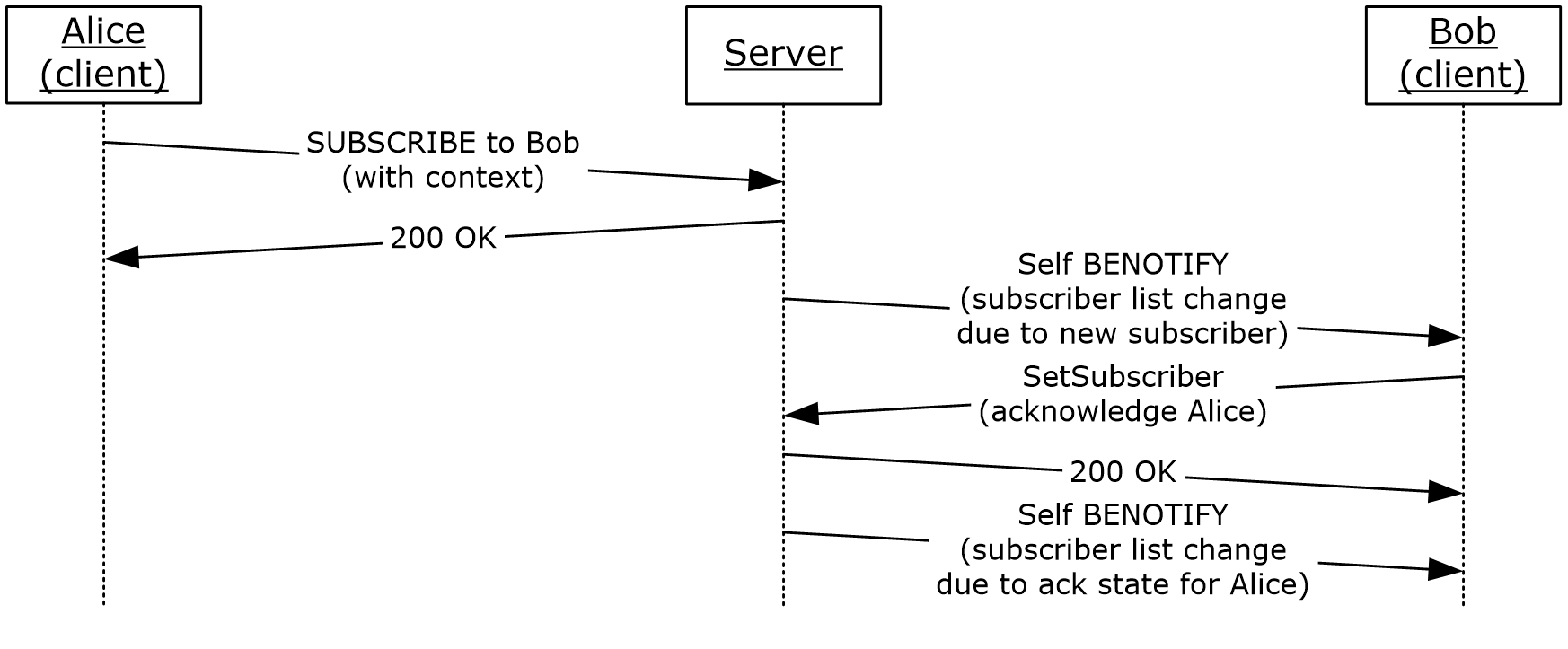 Figure 2: Sample call flow showing a new subscriber being added to subscriber listSection 4.8 shows the actual requests and responses for the flow in the preceding figure.Error ResponsesThe server MUST send back a 400 response when the incoming XML document is not a valid http://schemas.microsoft.com/2006/09/sip/presence-subscribers document.The server MUST send back a 400 if the publisher sends a setSubscriber request with a subscriber URI that cannot be found in SubscriberSet.The server SHOULD send back a 403 Forbidden response if the From-URI and the To-URI are not identical<38>.The server MAY send back a 413 response if the total size for context elements in SubscriberSet exceeds an enforced server limit.The server SHOULD send back a 413 response if the number of entries in SubscriberSet exceeds an enforced server limit.Timer EventsNone.Other Local EventsNone.Enhanced Presence and MSRTC/PIDF Subscriptions DetailsAbstract Data ModelThis section describes a conceptual model of possible data organization that an implementation maintains to participate in this protocol. The described organization is provided to facilitate the explanation of how the protocol behaves. This document does not mandate that implementations adhere to this model as long as their external behavior is consistent with that described in this document.MSRTC stands for the msrtc.pidf presence document format as explained in [MS-SIP] section 2.2.1. An Accept header field value of "text/xml+msrtc.pidf" is used to indicate support for this presence document format.PIDF stands for the pidf/rpid presence document format as explained in [RFC3863] section 4.1 and [RFC4480] section 5. An Accept header field value of "application/pidf+xml" is used to indicate support for this presence document format.The server MUST be capable of handling both of these types of subscriptions. The server MUST convert enhanced presence categories to these document formats using the rules defined in this section.A server maintains the following elements of state for each subscriber:SubscriptionDialogEntry: Information about an individual MSRTC or PIDF subscription dialog. This information includes the URI of the subscriber. This entry also holds the subscription type information, either MSRTC or PIDF. The SubscriptionDialogEntry is a SIP SUBSCRIBE dialog, as defined in [RFC3265] section 3.TimersNone.InitializationNone.Higher-Layer Triggered EventsWhen a PIDF/RPID Subscription request is received from a UAC, the UAS processes individual PIDF/RPID Subscription requests as specified in section 3.7.5.1.Message Processing Events and Sequencing RulesExcept as specified in this section, the rules for message processing are as specified in [RFC3261] and [RFC3265].Processing a PIDF/RPID Subscription RequestThe server MUST be capable of handling PIDF/RPID SUBSCRIBE requests. For values for various headers in the SUBSCRIBE request, see section 2.2.2.8.The PIDF/RPID SUBSCRIBE request creates a dialog with the server, and as long as the dialog is kept alive, the server sends presence updates in NOTIFY or BENOTIFY requests, as defined in [MS-SIP] section 3.5.1.1.When an incoming dialog creating SUBSCRIBE is to be terminated as PIDF, the server creates a SubscriptionDialogEntry for this subscription and sets the type to "PIDF". For overview details about PIDF/RPID support, see section 1.3.3. The server then uses the logic in section 3.2.5.3 to determine the correct category publications to return for the subscription request, based on the publisher access levels. Access level is set by the publishers using their containers. While resolving which container to use, the server treats a PIDF subscription request as if it was an enhanced presence category subscription request to the legacyInterop category, because the server MUST generate the PIDF document, through the conversion specified in section 3.7.5.4, using the information in this category.The server then MUST generate NOTIFY requests whenever legacyInterop publications in the resolved container change.Section 4.10 includes an example that a federated user alice@fabrikam.com subscribes to bob@contoso.com's presence with PIDF subscription request.Processing an MSRTC Subscription RequestThe server MUST be capable of handling MSRTC SUBSCRIBE requests. For values for various headers in the SUBSCRIBE request, see section 2.2.2.9.The MSRTC SUBSCRIBE request creates a dialog with the server, and as long as the dialog is kept alive, the server sends presence updates in NOTIFY or BENOTIFY requests, as defined in [MS-SIP] section 3.5.1.1.When an incoming dialog-creating SUBSCRIBE request to be terminated as MSRTC based on the logic described in section 1.3.3, the server creates a SubscriptionDialogEntry for this subscription and sets the type to "MSRTC". The server then uses the logic described in section 3.2.5.3 to determine the correct category publications to return for the subscription request based on the publisher access levels. Access level is set by the publishers using their containers. While resolving which container to use, the server treats the MSRTC subscription request the same way that it treats an enhanced presence category subscription request to the legacyInterop category, because the server MUST generate the MSRTC document through the conversion specified in section 3.7.5.5, using the information in this category instance.The server then MUST generate NOTIFY requests whenever legacyInterop publications in the resolved container change.Section 4.11 includes an example that a federated user alice@fabrikam.com subscribes to bob@contoso.com's presence with MSRTC subscription request.Maintain MSRTC or PIDF Subscriber List EntryThe subscriber list is described in section 2.2.2.6, and specified in section 3.6.When the incoming SUBSCRIBE request is MSRTC or PIDF, as opposed to category SUBSCRIBE as explained in preceding sections, the subscriber list-related call flow does not change. These subscriptions cause subscribers to be inserted into the publisher's subscriber list if they are not already present there. The main difference is that MSRTC and PIDF subscriptions do not have the "context" concept, which gives category subscribers control over getting themselves into the publisher's subscriber list. Because of this difference, removal of a SubscriberEntry when the acknowledged attribute is "true" is not possible in the case of MSRTC and PIDF subscriptions. The server MUST NOT remove the subscriber entries for these subscriptions. Therefore, even when MSRTC and PIDF subscribers are acknowledged through a setSubscriber request, they are always kept in the subscriber list with the acknowledged attribute value set to "true".Generating a NOTIFY Response to a PIDF SUBSCRIBE RequestThe server MUST generate a NOTIFY request in response to a PIDF subscription request. In addition, each operation that causes a change in the legacyInterop category instance or instances in the container that the request resolved to, generates a NOTIFY response on a PIDF subscription dialog. An example of such an operation is an endpoint that publishes a new presence state that changes the value of a legacyInterop category instance by the computing function. These operations can also be server actions, such as the expiration of publications.During the PIDF NOTIFY generation process, the server checks all SubscriptionDialogEntry instances of type PIDF that involve this publisher and sends a NOTIFY response to the subscribing endpoints of the subscriber with the new data.The server retrieves the legacyInterop category instance from a resolved container for this subscription. For details, see section 2.2.2.7.6.The server MUST create the XML body for the PIDF NOTIFY response. For details about the format of this XML, see section 2.2.2.8.The server MUST use the availability and token attribute values from the legacyInterop category instance (section 2.2.2.7.6) to create PIDF Availability and RPID Activity elements as shown in the following table.The server SHOULD set the ms-remote-fqdn parameter in the ms-edge-proxy-message-trust header in the NOTIFY request. The client SHOULD look up the ms-remote-fqdn value in the publicProviders provision group and find the name and iconUrl for the network which the remote user belongs to.The server sends a NOTIFY request with the presence of the user, for example bob@contoso.com. An example of a PIDF/RPID NOTIFY is found in section 4.10.The subscribing SIP protocol client acknowledges the receipt of the notification with a 200 OK.Generating a 200 OK or NOTIFY Response to an MSRTC SUBSCRIBE RequestThe server MUST send out a 200 OK with the presence document if the Supported header field in the subscription request contains "ms-piggyback-first-notify". For details about "ms-piggyback-first-notify", see [MS-SIP] section 3.4.5.1. Otherwise, the server MUST generate a NOTIFY request in response to an MSRTC subscription request.In addition, each operation that causes a change in the legacyInterop category instance or instances in the container that the request resolved to, generates a NOTIFY response on an MSRTC subscription dialog. An example of such an operation is an endpoint that publishes a new presence state that changes the value of a legacyInterop category instance by the computing function. These operations can also be server actions, such as the expiration of publications.While the MSRTC NOTIFY response is generated, the server checks all SubscriptionDialogEntry instances of type MSRTC that involve this publisher and sends a NOTIFY response to the subscribing endpoints of the subscriber with the new data.A sample 200 OK response to a SUBSCRIBE request is found in section 4.11.The Content-Type header field MUST be set to "text/xml+msrtc.pidf".The server retrieves the legacyInterop category instance from a resolved container for this subscription. For details, see section 2.2.2.7.6.The server MUST create the XML body for the MSRTC NOTIFY response with the following elements and attributes. For details on the format of this XML, see section 2.2.2.9.availability: The server SHOULD generate this element with the following attribute.aggregate: The server SHOULD generate the value of this attribute as shown in the table that follows this list.activity: The server SHOULD generate this element with the following attribute.aggregate: The server SHOULD generate the value of this attribute as shown in the table that follows this list.displayName: The server SHOULD generate this element with the following attribute.displayName: Display name of the publisher. The server MAY get the value of this attribute from a Directory Service (DS)<39>.email: The server SHOULD generate this element with the following attribute.email: E-mail address of publisher. The server MAY get the value of this attribute from a DS<40>.phoneNumber: The server SHOULD generate this element with the following attribute.number: Phone number of publisher. The server MAY get the value of this attribute from a DS<41>.aggregate: The server SHOULD generate this element with the states subelement.state: The server SHOULD generate this element with the following attributes. The server MUST generate the value of this element as shown in the table that follows this list. The return value MUST equal the token value retrieved from the legacyInterop category instance.avail: The server SHOULD generate the value of this attribute as shown in the table that follows this list.xsi:type: The value SHOULD be "userState".The server MUST use the availability and token attribute values from the legacyInterop category instance to create MSRTC elements and attributes as shown in the following table.Error ResponsesNone.Timer EventsNone.Other Local EventsNone.Enhanced Presence Aggregation DetailsThe process of aggregation is modeled as a transformation function. The function computes a single value of a category based only on instances of one or more different categories that have previously been published. After this category's value has been computed, it can be published to multiple containers, and it can be subscribed to, in the same way as any other category.The server can determine which published categories the computed category is dependent on. When any of these dependent categories are published, the server calls the transformation function to recompute the new aggregate category value.Each container can have a computed aggregate value that is published by the transformation function. The computed value can be different for different containers, but the transformation function that produces a given category value is identical for any specified container. The transformation function is run for each specified container, but these calls can differ only by the input values that each container supplies to the function.Each container has attributes that indicate whether it computes any categories and if so, what those categories are. That is, a container can specify zero, one, or more computed categories.The specification of which categories are computed for which containers is not on a per-publisher basis: it is global. If a category called "state" with a particular instance is computed for containers 2 and 3, it is computed for all publishers who have those containers. Protocol clients do not normally publish computed categories to such containers; however, a category that is flagged as being computed in one container can be published in a different container as long as it is not flagged as being computed there either.One example of this is the state category. State is not computed in the default container so that a persistent default can be published by a SIP protocol client to this container. This value is then given to subscribers if the user is offline and has had no publications to other containers with which to compute the state category value in those containers.Generally, the input category instances given to the transformation function come from the same container for which the aggregate category is to be computed. All instances of these input categories from the container for which the value is being computed are provided to the transformation function. Thus, the function needs to be prepared to receive not just one value for each input category, but an array of values for each category.For example, calendar data can be published only to container 40, because members of that container are allowed to see calendar data, whereas members of containers 10 and 20 are not. However, this calendar data implicitly affects the aggregate state values computed for containers 10 and 20. The transformation function that computes these values in containers 10 and 20 needs access to the calendar data from container 40, because the data is not published in the lower-numbered containers.To summarize, the transformation function receives a table as input. Each row of this table identifies one of the following unique publications:Container numberCategory nameInstance numberLast publish timeCategory data valueFor the categories meant for self-consumption subscriptions to them from other users are not allowed. The main purpose for this restriction is to allow endpoints to be able to use enhanced presence as a mechanism to roam data for their own use.For the categories marked as read-only in containers, the server cannot allow SIP protocol clients to overwrite or delete these categories in those containers. An example of a read-only category is the userProperties category in container 1. This restriction is used for protecting server publications. For details about server publications, see section 3.2.6.2.Abstract Data ModelThis section describes a conceptual model of possible data organization that an implementation maintains to participate in this protocol. The described organization is provided to facilitate the explanation of how the protocol behaves. This document does not mandate that implementations adhere to this model as long as their external behavior is consistent with that described in this document.The abstract data model used in enhanced presence aggregation is defined in section 3.2.1.TimersNone.InitializationNone.Higher-Layer Triggered EventsNone.Message Processing Events and Sequencing RulesAggregation of State CategoryAn enhanced presence server aggregates the state category as specified in section 2.2.2.7.1 to produce the user's overall presence state, or aggregateState and aggregateMachineState instance types, as specified in the figure titled Aggregation of user's presence state in section 3.8.5.1.1.OverviewThe following figure specifies the overview of aggregating a user's overall presence state. Elements in the figure are explained in detail following the figure.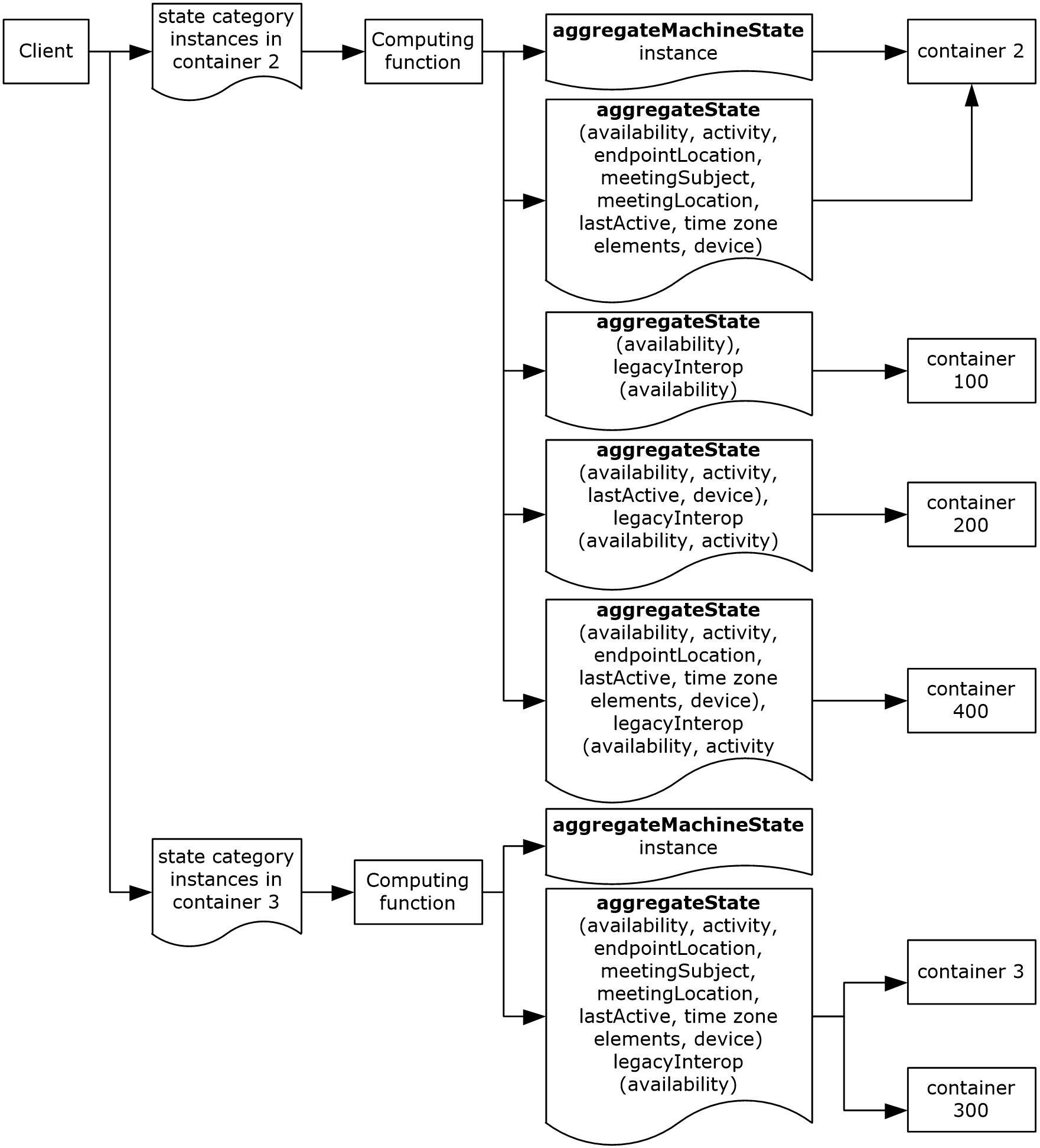 Figure 3: Aggregation of user's presence stateSIP protocol client: The SIP protocol client publishes state category instances into containers 2 and 3. Although the server does not prevent it, the SIP protocol client MUST NOT add any members to containers 2 and 3.Computing function: The computing function in the server MUST be triggered if there are any publications to the state category in containers 2 or 3. The computing function MUST compute and publish state, both aggregateState and aggregateMachineState, and legacyInterop category instances into other containers, as shown in section 3.8.5.1.2.7.legacyInterop category: The legacyInterop category MUST be registered as a private category. The server MUST use this category instance in the containers to generate NOTIFY requests for PIDF and MSRTC subscriptions. For details, see section 3.7.5.4, and section 3.7.5.5.Publications to containers: Different flavors of aggregateState as specified in section 2.2.2.7.1 and legacyInterop instances MUST be published into different containers, as shown in section 3.8.5.1.2.7. The SIP protocol client MAY place members in those containers to control the amount of information given to subscribers of those categories. The computing function can optimize not to publish anything if an existing instance is identical to a new instance in a given container.High Level Call FlowThe following figure illustrates the high level call flow of aggregating a user's overall presence state. Each element in the figure is explained in sub sections following the diagram.<42>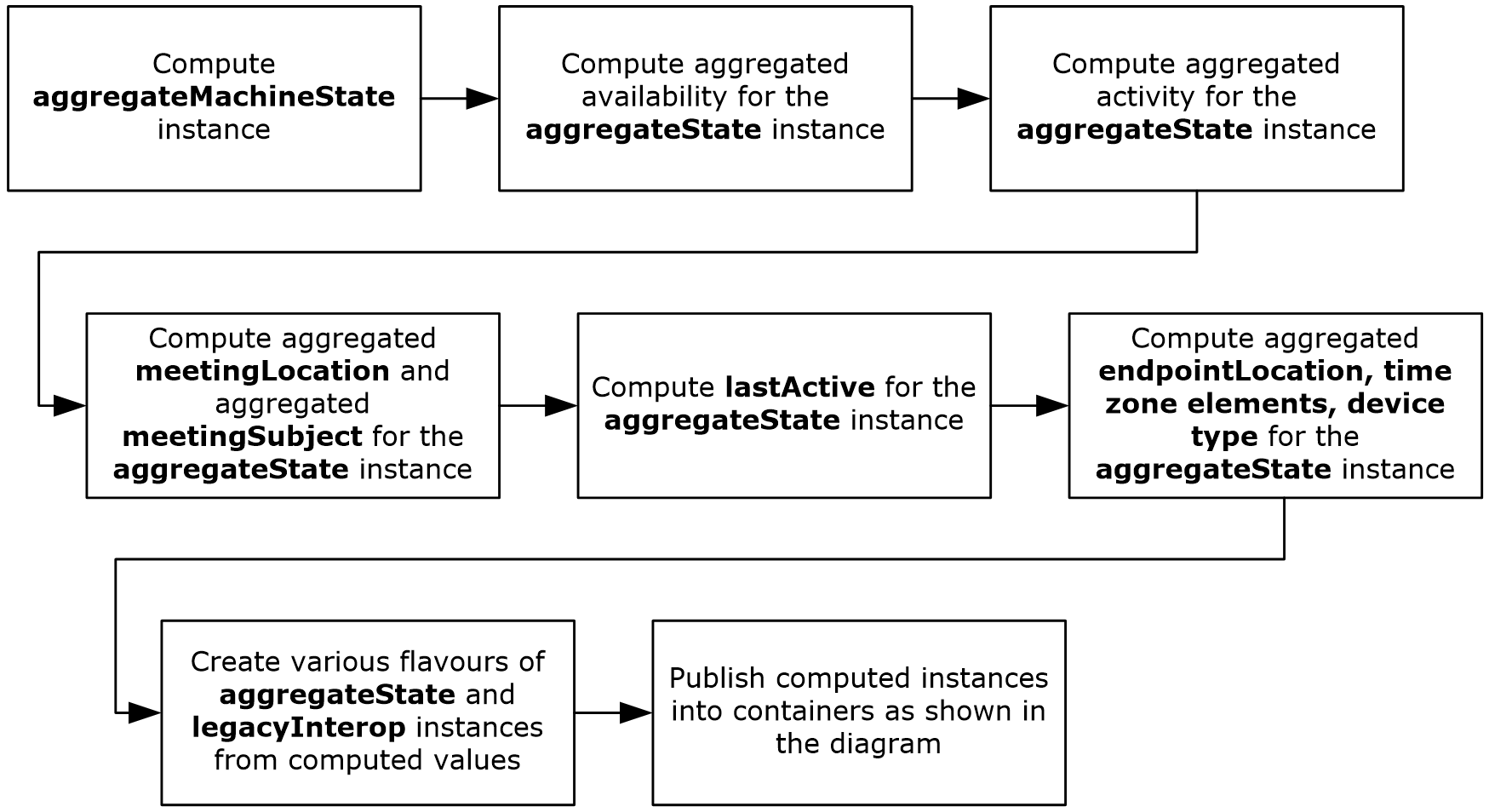 Figure 4: High-level call flowComputation of aggregateMachineState instanceThe following figure specifies the process of computing aggregateMachineState instance, as specified in section 2.2.2.7.1.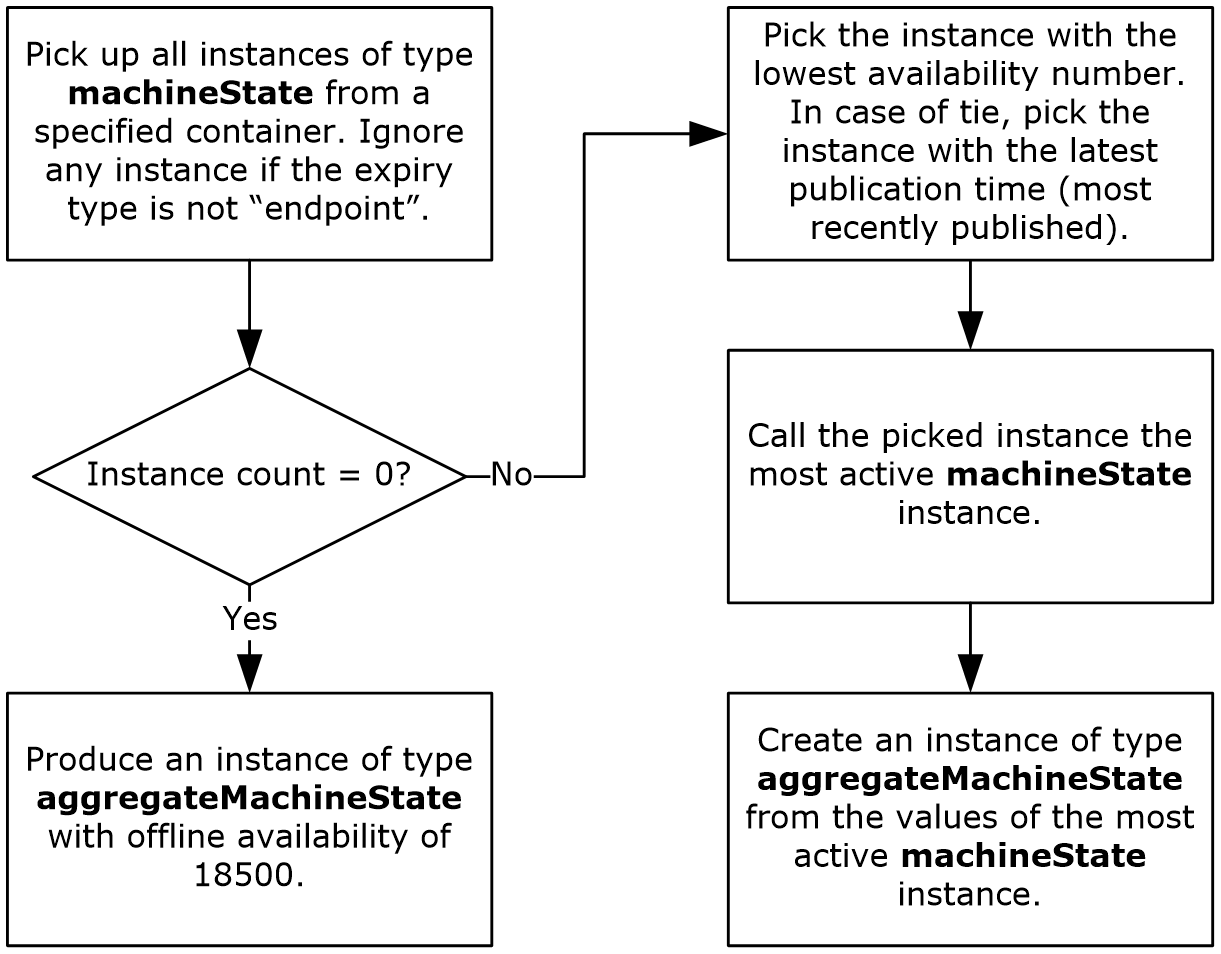 Figure 5: Computation of aggregateMachineState instanceThe computing function picks up all instances of type machineState from a specified container. It ignores any instance if the expiry type is not "endpoint". If there are no instances, the computing function MUST produce an instance of type aggregateMachineState with an offline availability of 18500.If there are any instances of type machineState, the computing function picks the machineState instance with the lowest availability number as the most active machineState instance. If there are multiple instances that have the same availability, the machineState instance that published most recently is used. For example, if one machineState instance has an availability of 3500 that was published at 1:00 PM, and another has an availability of 3500 that was published at 1:03 PM, the second machineState instance is used. An aggregateMachineState instance is created based on the values from the most active machineState instance.Computation of Aggregated AvailabilityThe following figure specifies the process of computing aggregated availability.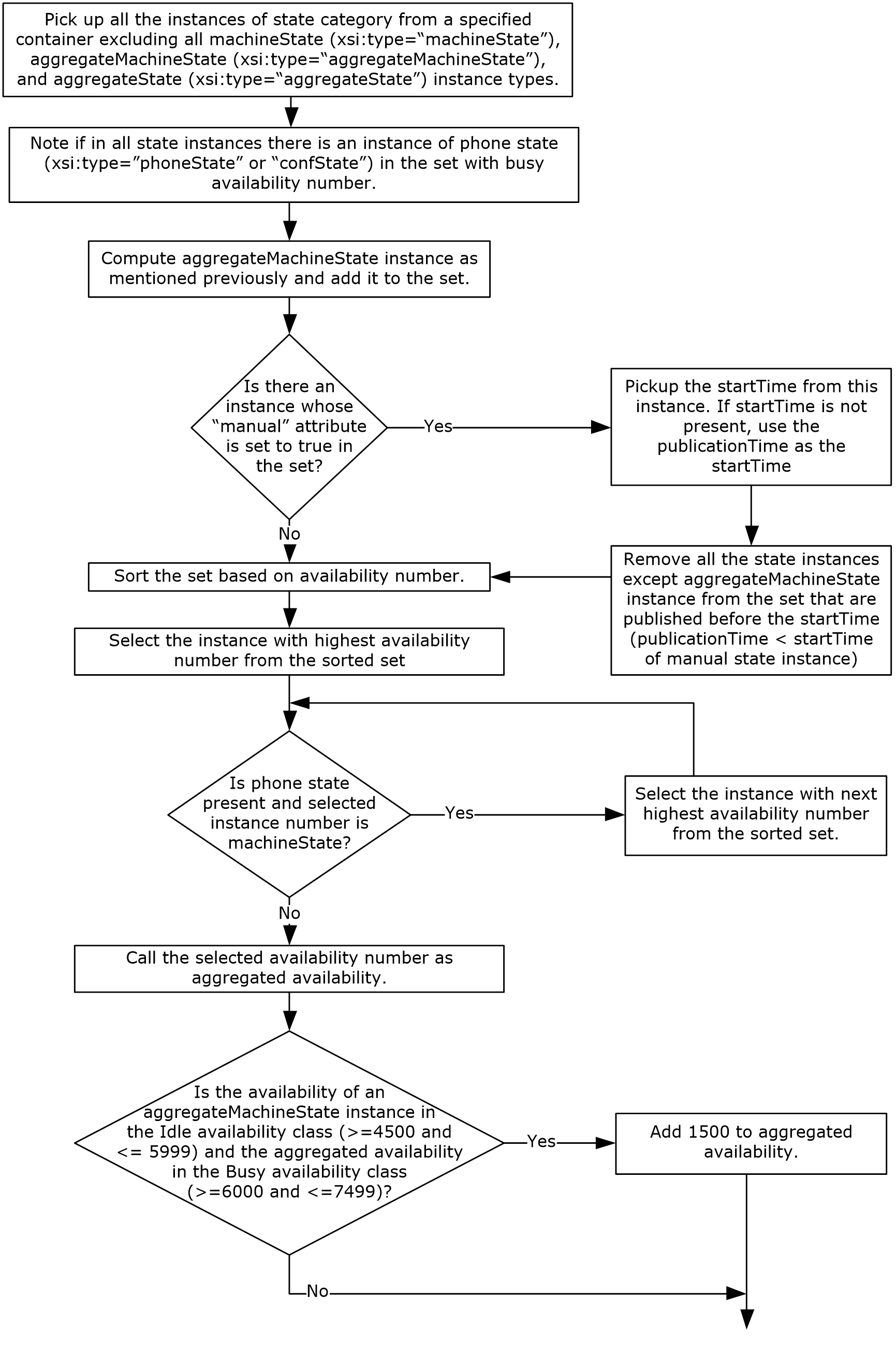 Figure 6: Computation of aggregated availabilityTo calculate aggregated availability, the computing function gets the set of all state instances from a given container. machineState, aggregateMachineState, and aggregateState instance types are excluded from the set. An aggregateMachineState instance is computed as mentioned previously and added to the set.If there is a state instance whose manual attribute is set to "true", the computing function removes all state instances older than this state instance. The computing function uses the startTime attribute to determine the age of the state instance and uses the publicationTime of the state category instance if startTime is not present. The aggregateMachineState instance is excluded in this filtering step.The computing function extracts the greater availability number from the set as the aggregated availability.If the availability of an aggregateMachineState instance is in the Idle availability class, which is between 4500 and 5999, and the aggregated availability is in the Busy availability class, which is between 6000 and 7499, the computing function adds 1500 to the aggregated availability. This is the availability of the aggregateState instance.Computation of aggregated activityThe following figure specifies the process of computing aggregated activity.<43>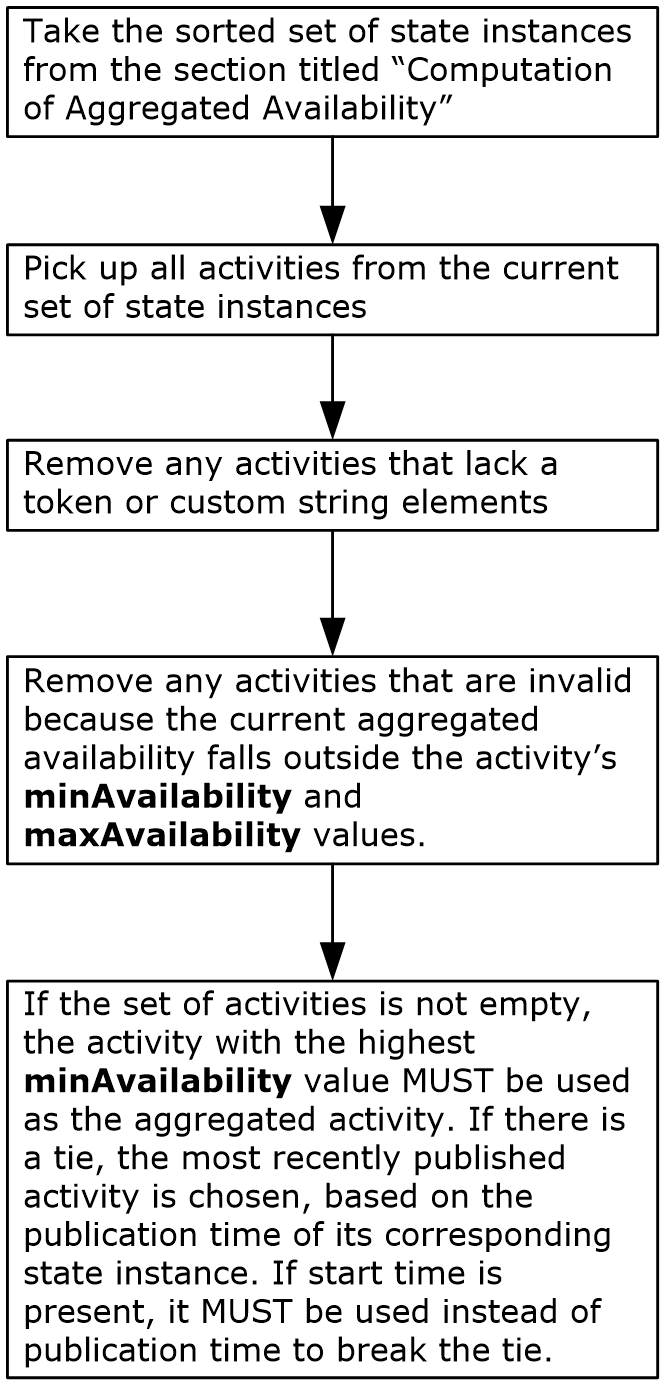 Figure 7: Computation of aggregated activityTo calculate aggregated activity, the computing function uses the sorted set of state instances from the end of the previous aggregated availability step.The computing function begins with all of the activities from the current set of state instances. It removes any activities that lack a token or custom string, as well as any activities that are invalid because the current aggregate availability does not fall between the activity's minAvailability and maxAvailability values.If an activity set is not empty, the activity with the highest minAvailability value MUST be used as the current activity. In case of a tie, the most recently published activity, as determined by the publication time of the corresponding state instance, is used. If start time is present, it MUST be used instead of publication time to break the tie. Aggregated activity SHOULD<44> be empty if the set of activities is empty.Computation of lastActive for the aggregateState instanceThe following figure specifies the process of computing lastActive for the aggregateState instance.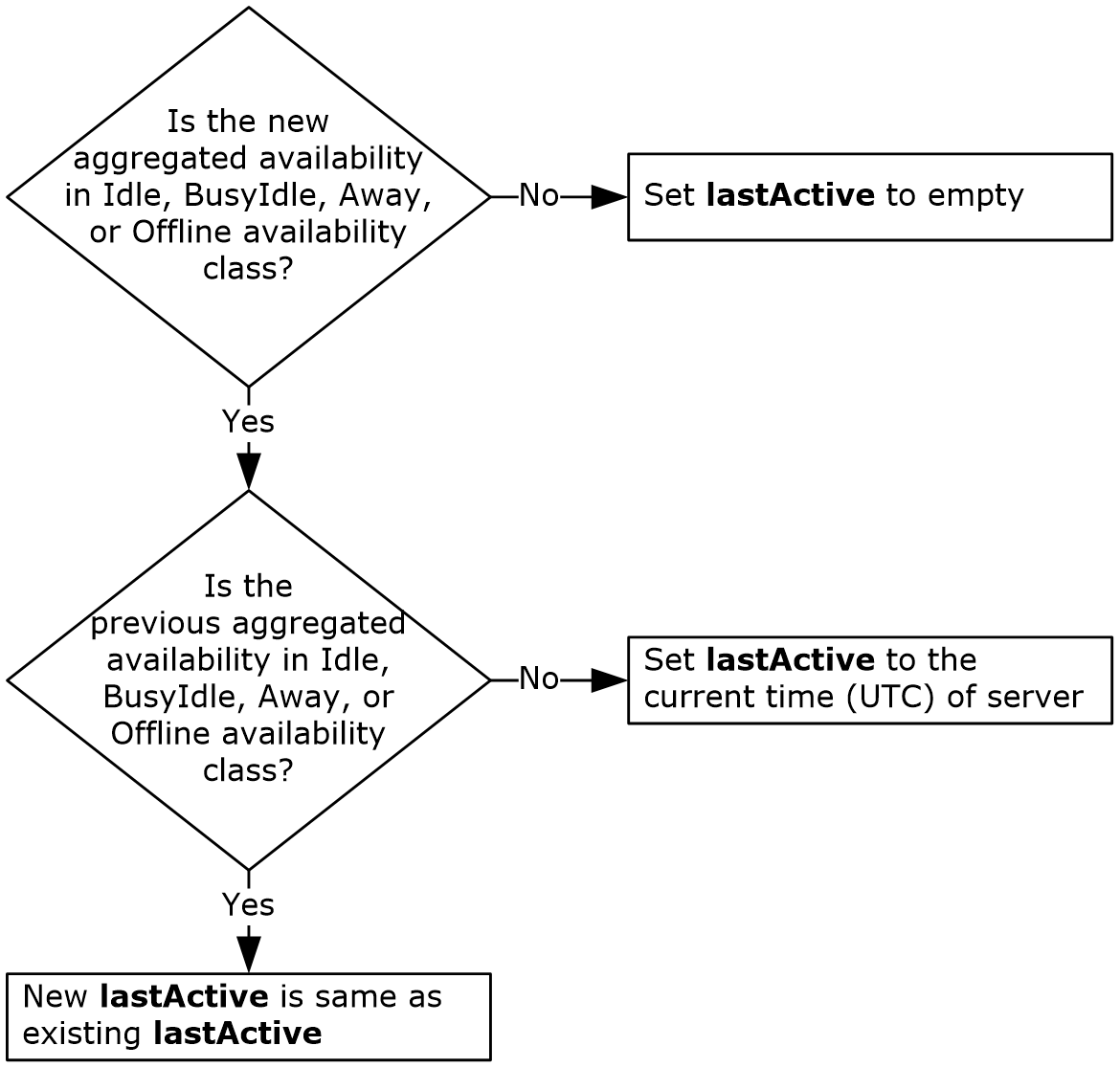 Figure 8: Computation of lastActive for the aggregateState instanceComputation of Aggregated meetingLocation and Aggregated meetingSubject for the aggregateState InstanceIf a calendarState instance type exists with either meetingLocation or meetingSubject elements, the computing function MUST use those elements as aggregated meetingLocation and aggregated meetingSubject, respectively. If there are multiple calendarState instances with these elements, the aggregated meetingSubject and aggregated meetingLocation elements MUST be set to empty.Computation of Aggregated endpointLocation, time zone elements, and device type for the Aggregated state InstanceIf the aggregated availability is less than 12000, the computing function SHOULD<45> pick up the endpointLocation and time zone elements, and the device type from the aggregateMachineState and use them as the aggregated endpointLocation, time zone elements, and device type for the aggregateState instance.If the aggregate availability is greater than or equal to 12000, the computing function can ignore the endpointLocation, time zone elements, and device type from the aggregateMachineState when calculating the aggregateState instance.Publication of computed category instances into containersThe following table describes the relationship of containers used as computational inputs with containers that hold the results of the computation. For example, a state category instance published to the Input Container 3 is computed to be placed in the Output Container 300. In addition, the table defines the set of state attributes (Instance Data) of the placed state category instance, as specified in section 2.2.2.7.1, for each output container. Finally, the expiration type (expireType) and instance Id of the state category instance are specified for each output container.Aggregation of Device CategoryAn enhanced presence server aggregates the device category to produce a services category that carries the aggregated set of capabilities for a publisher, as specified in the following sections.OverviewThe following figure specifies the overview in aggregating a device category. Elements of the figure are explained in the rest of this section.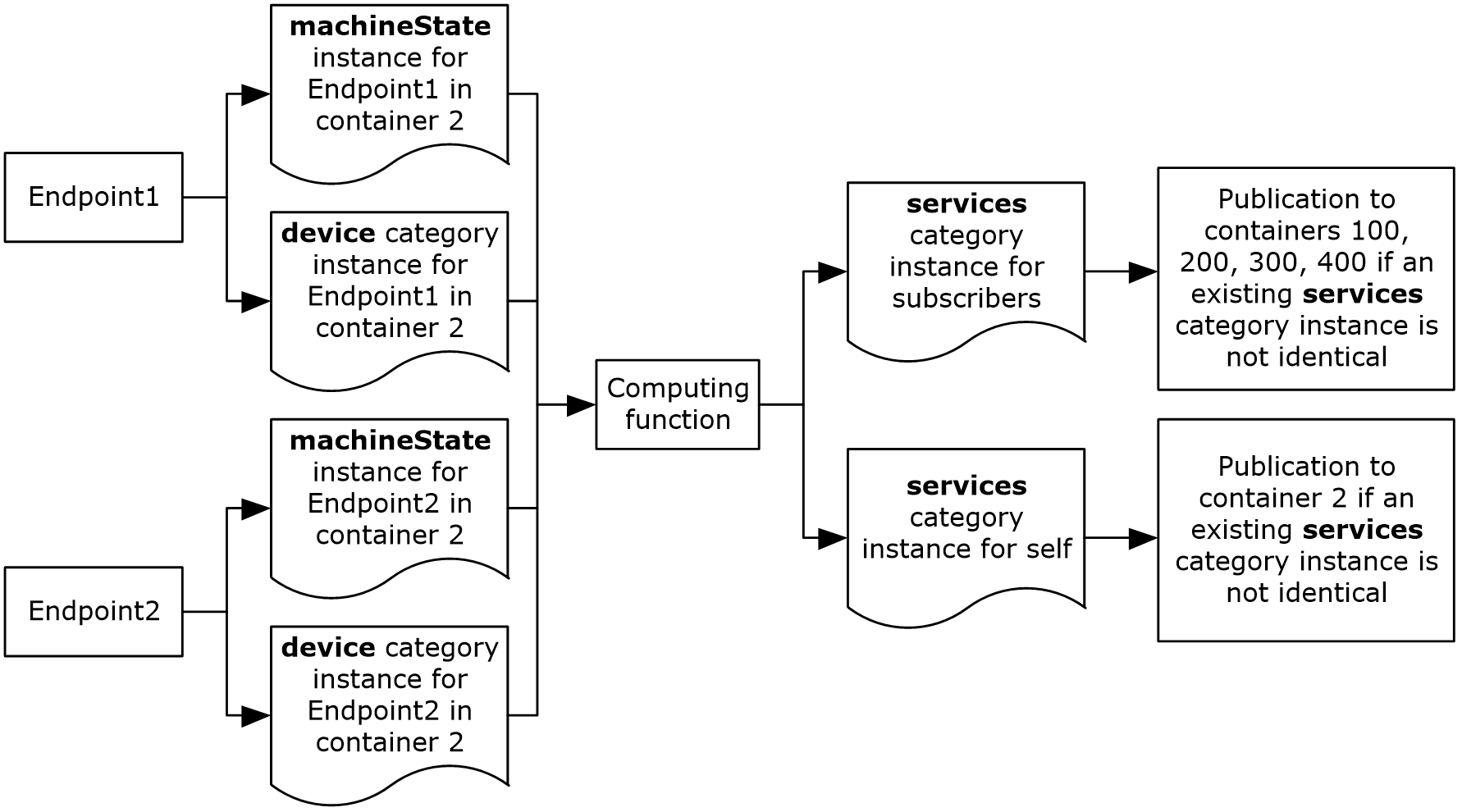 Figure 9: Aggregation of a device categorySIP protocol client: The SIP protocol client publishes the machineState instance of its endpoint and the capabilities of the endpoint in the device category instance to container 2. The SIP protocol client MUST NOT add any members to container 2. Members added to this container could subscribe to categories in the same container. Because the data in this container is specific to the publisher, this kind of subscription could compromise the privacy of the publisher.Computing Function: The computing function in the server MUST be triggered if there are any publications to device or state categories in container 2. The computing function MUST aggregate all of the machineState and device category instances in container 2 to produce services category instances.Publication to Containers: The computing function MUST publish a services category instance for self into container 2 and a services category instance for subscribers into containers 100, 200, 300, and 400. The computing function can optimize by not publishing anything if an existing instance is identical to a new instance in a given container. The computing function SHOULD get existing instances of the services category from container 2 to implement such an optimization.High-Level Call FlowThe following figure specifies the logic flow involved in aggregating a device category.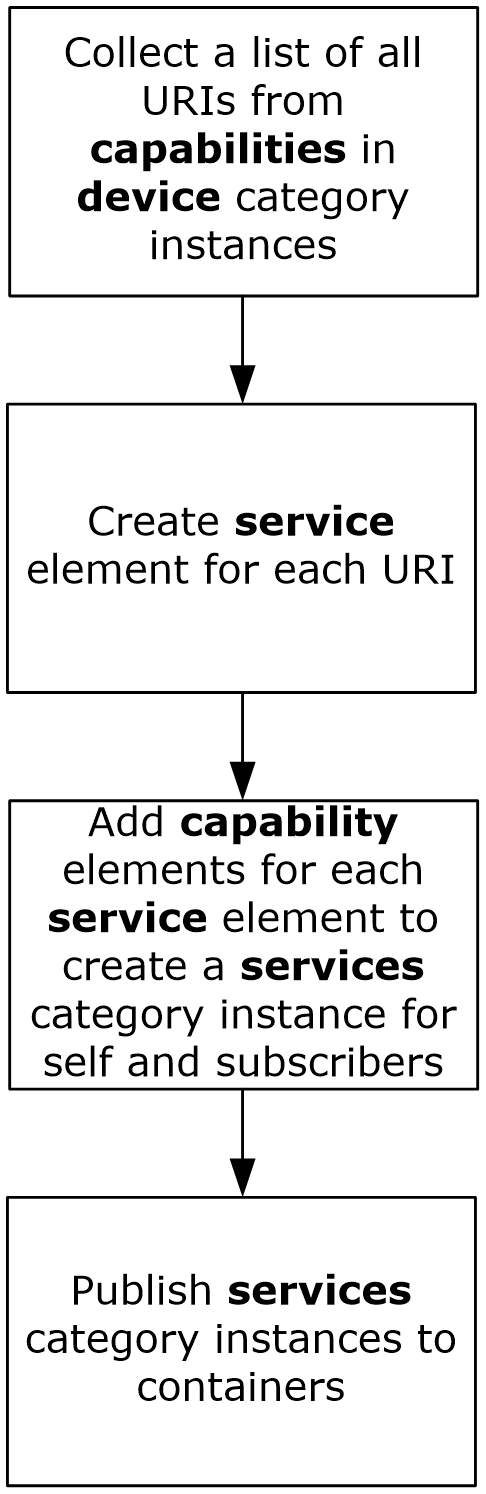 Figure 10: High-level call flowThe first step in services aggregation is collecting a list of all URIs from capabilities in device category instances. A separate service element is created for each URI. Capabilities are filled in for each service element. A services category instance for self and subscribers are created from these service elements.URI Set: The computing function iterates through each device category instance from container 2 and records the uri attribute of each capability element. This produces the set of all URIs. All duplicates are eliminated from the URI set.service Element for Each URI: Each of the URIs in the preceding set MUST correspond to a service element. The computing function MUST generate one service element per URI.Create services Category Instances for Self and Subscribers: The computing function SHOULD use the following logic to create services category instances for self and subscribers. This logic walks through all the URIs and performs the specified steps for each URI in the URI set.Get the list of capabilities from all of the device category instances. For more information about device capabilities within the service category, see section 2.2.2.7.3.Sort the list of capabilities by capability type.Walk through all of the capability types and perform the following steps for each capability type:For each capability type, walk through all of the capability instances and calculate winning-capability and winning-machineState. For example, one endpoint might publish a text capability instance with its render and capture attributes set to "true", while another endpoint might publish a text capability with the same attributes set to "false".Get the endpointId from the device instance of the current capability.Get the machineState instance that corresponds to the endpointId of the previous step.If any of the following cases is true, choose the current capability as the winning-capability and choose the current machineState instance as the winning-machineState:winning-capability is empty.The capability contains a publish attribute set to "true", and the following case is true:The version attribute of the current capability is greater than that of winning-capability.The capability contains a publish attribute set to "false", and any of the following cases are true:The render and capture attributes of winning-capability are set to "false".The render and capture attributes of winning-capability are not set to "false", and the current machineState is more active than that of winning-machineState.Note: The current machine state is considered to be more active than the winning-machineState if the availability of the current machine state is less than that of winning-machineState or if the availability of the current machine state is equal to that of winning-machineState and the publication time of the current machineState instance is greater than that of winning-machineState.Add the availability from the winning-machineState as the deviceAvailability attribute to the winning-capability.If the publish attribute is set to "false", add the winning-capability to the service element of URI in the services instance for subscribers.Add winning-capability to the service element of URI in the services instance for self. Also, add the endpointId of winning-machineState as the preferredEndpointId attribute to the winning capability.Publication of services Category Instances into Containers: The computing function MUST generate the outputs as shown in the following table.Creation of workingHours category This section describes behaviors supported in versions described by endnote <46>.An enhanced presence server creates a workingHours category instance by extracting working hours information from the instance zero of the calendarData category in container 1, as specified in the following diagram.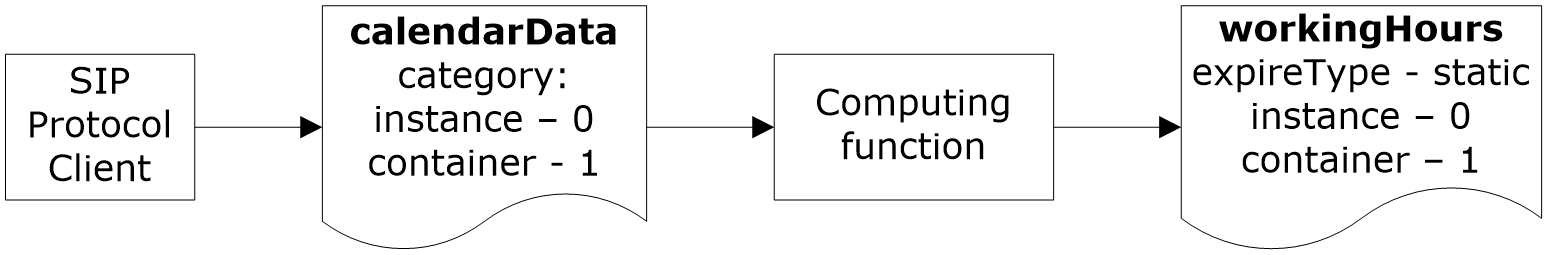 Figure 11: Creating a workingHours category instanceSIP protocol client: The SIP protocol client MUST publish instance zero of the calendarData category into container 1. Although the server does not prevent it, the SIP protocol client MUST NOT add any members to container 1. When publishing the calendarData category instance, the SIP protocol client MUST compare existing data with the new data to avoid publication if there are no changes.Computing function: The computing function in the server MUST be triggered if there are any publications to the calendarData category in container 1. The computing function MUST extract the WorkingHours element from instance zero of the calendarData category in container 1 to create and publish instance zero of the workingHours category in container 1. If calendarData category is unpublished from container 1 or workingHours element is removed from calendarData category, computing function MUST unpublish the workingHours category from container1. The computing function MUST compare existing data with new data to avoid publication if there are no changes. For examples of the workingHours category instance generation, see section 4.3.3.Creation of dndState category This section describes behaviors supported in versions described by endnote <47>.An enhanced presence server creates a dndState category instance based on a user state, xsi:type equals "userState", instance of the state category, or a presenting state, xsi:type equals "presentingState", instance of the state category, as shown in the following figure.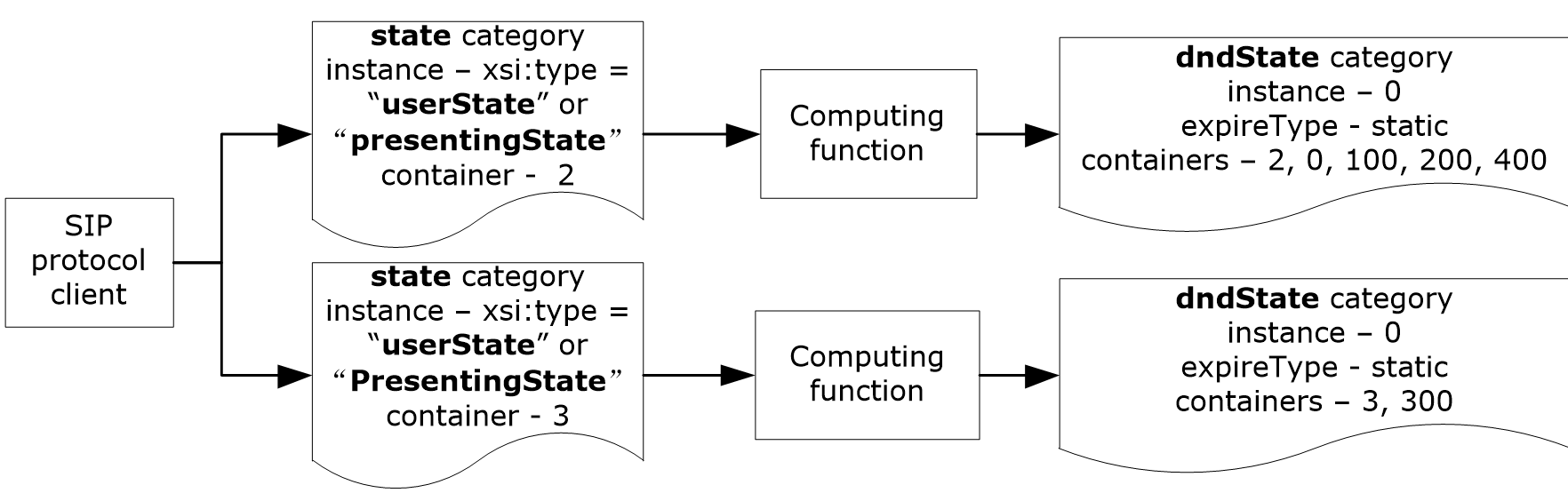 Figure 12: Creating a dndState category instanceSIP protocol client: The SIP protocol client MUST publish state category instances into container 2 and 3. Although the server does not prevent it, the SIP protocol client MUST NOT add any members to container 2 and 3.Computing function: The computing function in the server MUST be triggered if there are any publications to the state category in containers 2 and 3. The computing function MUST look at the user state (xsi:type equals "userState") and presenting state (xsi:type equals "presentingState") instances of the state category in container 2 to create and publish instance zero of the dndState category in containers 2, 0, 100, 200 and 400. Similarly, the computing function MUST look at the user state (xsi:type equals "userState") and presenting state (xsi:type equals "presentingState") instances of the state category in container 3 to create and publish instance zero of the dndState category in containers 3 and 300. The computing function MUST compare existing data with the new data to avoid publication if there are no changes. The computing function MUST treat the state instance as user state if the xsi:type attribute value of the state element in the state category instance matches userState. The computing function MUST treat the state instance as presenting state if the xsi:type attribute value of the state element in the state category instance matches presentingState. For more details on the format of the state category, see section 2.2.2.7.1. The computing function MUST create a dndState category instance with availability "9500" if the availability of the userState or presentingState instance of the state category falls in the "Do Not Disturb" range (9000 to 11999). Similarly, the computing function MUST create a dndState category instance without the availability element if the availability of a userState and presentingState instance of the state category falls outside of the Do Not Disturb range (9000 to 11999) or userState and presentingState instance of state category are not present. For examples of the dndState category instance generation, see section 4.3.4. Error ResponsesNone.Timer EventsNone.Other Local EventsNone.Delegate Management DetailsFor details about delegate management, see section 1.3.4.Abstract Data ModelThis section describes a conceptual model of possible data organization that an implementation maintains to participate in this protocol. The described organization is provided to facilitate the explanation of how the protocol behaves. This document does not mandate that implementations adhere to this model as long as their external behavior is consistent with that described in this document.An enhanced presence server maintains the following elements of state for each delegator:DelegateSet: A set of delegate entries. Entries are keyed on the URI of the delegate. The set has an associated version number that is used to synchronize updates from multiple endpoints of the same delegator.DelegateEntry: Information about an individual delegate. Each entry contains Boolean values that store the value provided for the publishOperation and redelegateOperation elements in the setDelegate XML schema defined in section 6.14.TimersNone.InitializationNone.Higher-Layer Triggered EventsWhen a setDelegate request is received from a UAC, the UAS processes individual setDelegate requests as specified in section 3.9.5.1.Message Processing Events and Sequencing RulesExcept as specified in this section, the rules for message processing are as specified in [RFC3261] and [RFC3265].Processing a setDelegate RequestEnhanced presence uses a setDelegate SERVICE request for modifications to the delegate list. Delegators can operate, including add, modify or remove, on one delegate at a time with the server.Processing RequestsIn the example found in section 4.12, bob@contoso.com is adding alice@contoso.com to the delegate list.As specified in section 2.2.2.10.2, a setDelegate request is identified by a SERVICE request with a Content-Type header field value of "application/msrtc-setDelegate +xml". Upon receipt of such a message, the server MUST verify that the To-URI and the From-URI in the SERVICE header fields are identical. The To-URI is then used to look up the delegator whose delegate list is to be modified.The server MUST validate the different attributes in the request to conform to the XML schema specified in section 2.2.2.10.2. The server then looks up the DelegateSet for this Delegator.  The first step in processing the request is to validate the version. The specified version MUST equal the version number associated with the DelegateSet. The DelegateSet is empty when there are no delegates for the delegator and the version number associated with the DelegateSet is zero if this is the first action on the DelegateSet.The server then starts processing the delegate element. The server validates the specified uri and action. The action MUST be "add", "modify" or "remove". The uri MUST NOT be identical to the delegator URI. The server MUST validate that the uri is assigned to a valid presentity in this deployment. If child elements of the delegate are present and they are either publishOperation or redelegateOperation, the server validates the authorization specified in these child elements. The authorization MUST be either "allow" or "deny". Absence of the element implies "deny" for the authorization. The server then looks up the DelegateEntry based on the uri.If the delegate element has an action of "add" or "modify" the server creates a new DelegateEntry or updates the existing DelegateEntry, sets the Boolean values to the authorization specified in the child elements, and inserts it into the DelegateSet. If the action is "remove", the server removes the existing DelegateEntry from the DelegateSet and then deletes it. A request to "add" a DelegateEntry that exists or "modify" a DelegateEntry that does not exist is valid and MUST be accepted.  When a request to "add" a DelegateEntry that exists comes in, the server updates the existing DelegateEntry and sets the Boolean values to the authorization specified in the child elements of the new request. When a request to "modify" a DelegateEntry that does not exist comes in, the server creates a new DelegateEntry and sets the Boolean values to the authorization specified in the child elements, and inserts it into the DelegateSet. A request to "remove" a DelegateEntry that does not exist is invalid and MUST be rejected.The server SHOULD limit the total number of DelegateEntry elements that can exist for a given delegator. The implementation SHOULD permit an administrator to configure these limits based on the needs of the users in a deployment by some means outside the scope of this specification. The server SHOULD fail any setDelegate request that causes this limit to be exceeded.When the setDelegate request is successfully processed, the server updates the version number associated with the DelegateSet. The server MUST NOT commit any changes until the request is completely processed. If the operation is successful, the server sends a 200 OK response as specified in [RFC3261] section 21.2.Generating NOTIFY for SelfSubscribersContinuing from the preceding example, the BENOTIFY message in section 4.12.1 illustrates a BENOTIFY generated by the server on an active self subscription dialog. [MS-SIP] section 3.5.1.1 defines the conditions under which a server can send a BENOTIFY request.After a delegator's setDelegate request has been successfully processed, the server MUST generate a NOTIFY or BENOTIFY request for each corresponding SelfSubscriptionDialogEntry. For a SelfSubscriptionDialogEntry to correspond, its subscribed URI MUST be identical to the delegator's URI and its scope MUST include "delegates". The NOTIFY or BENOTIFY request MUST be generated even for the endpoint that sent the setDelegate request, as long as that endpoint has a corresponding SelfSubscriptionDialogEntry.As illustrated in section 2.2.2.3.3, the generated NOTIFY or BENOTIFY request MUST have a Content-Type header field value of "application/vnd-microsoft-roaming-self+xml" and MUST embed a delegates document. The member elements wrapped by the delegates element MUST together represent the complete new membership of the DelegateSet. If the DelegateSet is now empty, the delegates element MUST have an empty body. The delegates document MUST also specify the updated version number of the DelegateSet.Error ResponsesThe server MUST send back a 400 Bad Request response if the XML body is not a valid http://schemas.microsoft.com/2006/09/sip/roaming-self document.The server MUST send back a 400 Bad Request response if the delegator URI is identical to the delegate uri specified in the request.The server SHOULD send back a 403 Forbidden response if the From-URI and the To-URI are not identical.<48>The server MUST send back a 403 Forbidden response if the action is "remove" and the delegate is not found in the delegateSet of the delegator.The server MUST send back a 404 Not Found if the delegate specified in the request is not a valid URI in this deployment.The server MUST send back a 409 Conflict response if the version check fails. The format of this message is specified in section 2.2.2.10.4.The server MUST send back a 413 Request Entity Too Large response if the request is being denied because it caused the delegate quota to be exceeded.Timer EventsNone.Other Local EventsNone.Unified Contact Store DetailsThis section describes a conceptual model of possible data organization that an implementation maintains to participate in this protocol. The described organization is provided to facilitate the explanation of how the protocol behaves. This document does not mandate that implementations adhere to this model as long as their external behavior is consistent with that described in this document.An enhanced presence server maintains the elements for the groups and contact list as described in [MS-SIP] section 3.7.<49>  Abstract Data ModelNone.TimersNone.InitializationNone.Higher-Layer Triggered EventsStart Migration: When the enhanced presence server receives a subscribe request for the vnd-microsoft-roaming-contact with the supported header of ms-ucs-ready it add the user to the queue of users to whose contacts need to be migrated to the email server. When the server chooses to migrate the contacts of the user is an implementation detail.During Migration: The contact and group list is put in a read only mode. All SERVICE messages meant to modify the contact list during this point will be rejected by the enhanced presence server.Post Migration: SIP enabled Endpoints that would like the contact and group list from the enhanced presence Server MUST NOT put the ms-ucs header in the subscribe request. The enhanced presence server will then proxy all changes to the endpoint. Whether the server decided to send delta updates or the entire contact and group list is implementation specific. Whether the server chooses to proxy only reads or reads and writes to the email server contact store is also an implementation detail.SIP enabled endpoints that can connect to the email server SHOULD add the ms-ucs supported header in the subscribe request that is sent to the enhanced presence server.Error ResponsesApart from the error codes sent by the enhanced presence server detailed in [MS-SIP] section 3.7 the error codes detailed in [MS-OCER] section 7.3 will be sent.Timer EventsNone.Other Local EventsNone.Protocol ExamplesDirectory SearchIn the following example, the user bob@contoso.com is issuing a DS user search against the SIP domain contoso.com and searching for all users whose name begins with "Alice".SERVICE sip:contoso.com SIP/2.0Via: SIP/2.0/TLS 192.168.66.91:49541Max-Forwards: 70From: <sip:bob@contoso.com>;tag=0d18c6dde0;epid=0199305c6dTo: <sip:contoso.com>Call-ID: 717ff9c645de415688683fb482527aa0CSeq: 1 SERVICEContact: <sip:bob@contoso.com;opaque=user:epid:E4abE0hR5VCdvhGcA7shLQAA;gruu>User-Agent: UCCP/2.0.6362.0 OC/2.0.6362.0 (Microsoft Office Communicator)Proxy-Authorization: …Content-Type: application/SOAP+xmlContent-Length: …<SOAP-ENV:Envelope xmlns:SOAP-ENV="http://schemas.xmlsoap.org/soap/envelope/">  <SOAP-ENV:Body>    <m:directorySearch xmlns:m="http://schemas.microsoft.com/winrtc/2002/11/sip">      <m:filter m:href="#searchArray"/>      <m:maxResults>100</m:maxResults>    </m:directorySearch>    <m:Array xmlns:m="http://schemas.microsoft.com/winrtc/2002/11/sip" m:id="searchArray">      <m:row m:attrib="givenName" m:value="Alice"/>    </m:Array>  </SOAP-ENV:Body></SOAP-ENV:Envelope>The search results for the given name Alice.SIP/2.0 200 OKAuthentication-Info: …Content-Length: …From: <sip:bob@contoso.com>;tag=0d18c6dde0;epid=0199305c6dTo: <sip:contoso.com>;tag=32317843A7E3CC862EE01750D91100E1Call-ID: 717ff9c645de415688683fb482527aa0CSeq: 1 SERVICEVia: SIP/2.0/TLS 192.168.66.91:49541;ms-received-port=49541;ms-received-cid=554400Content-Type: application/SOAP+xml<SOAP-ENV:Envelope xmlns:SOAP-ENV="http://schemas.xmlsoap.org/soap/envelope/" xmlns:m="http://schemas.microsoft.com/winrtc/2002/11/sip">  <SOAP-ENV:Body>    <m:directorySearch>      <m:moreAvailable>false</m:moreAvailable>      <m:returned>1</m:returned>      <m:value m:href="#rows"/>    </m:directorySearch>    <m:Array m:id="rows">      <m:row m:uri="sip:Alice@contoso.com" m:displayName="Alice"              m:title="SR. LEAD" m:office="111" m:phone="+1 (555) 555555 X55555"              m:company="contoso" m:city="" m:state="" m:country=""             m:email="Alice@contoso.com"/>    </m:Array>  </SOAP-ENV:Body></SOAP-ENV:Envelope>.*The following example is a fault response to a DS user searchSIP/2.0 400 Bad requestAuthentication-Info: …Content-Length: …From: <sip:bob@contoso.com>;tag=0d18c6dde0;epid=0199305c6dTo: <sip:contoso.com>;tag=32317843A7E3CC862EE01750D91100E1Call-ID: 717ff9c645de415688683fb482527aa0CSeq: 1 SERVICEVia: SIP/2.0/TLS 10.56.66.91:49541;ms-received-port=49541;ms-received-cid=554400Content-Type: application/SOAP+xml<SOAP-ENV:Envelope xmlns:SOAP-ENV="http://schemas.xmlsoap.org/soap/envelope/" >  <SOAP-ENV:Body>    <SOAP-EVN:Fault>      <Faultcode>Client.BadCall</Faultcode>    </SOAP-ENF:Fault>  </SOAP-ENV:Body></SOAP-ENV:Envelope>PublishPublishing a Category InstanceThe following example shows a publish request by bob@contoso.com to publish an instance of the note category to containers 200, 300, and 400.SERVICE sip:bob@contoso.com SIP/2.0Via: SIP/2.0/TCP 172.24.32.124:53925Max-Forwards: 70From: <sip:bob@contoso.com>;tag=b5410171e2;epid=84d3db8c23To: <sip:bob@contoso.com>Call-ID: 82369a8c95ba4778b3b9220e4abb73d8CSeq: 1 SERVICEContact: <sip:bob@contoso.com;opaque=user:epid:fvceImg6cFWG7W6lvUt_-AAA;gruu>User-Agent: UCCP/2.0.6362.0 OC/2.0.6362.0 (Microsoft Office Communicator)Proxy-Authorization: … Content-Type: application/msrtc-category-publish+xmlContent-Length: …<publish xmlns="http://schemas.microsoft.com/2006/09/sip/rich-presence">  <publications uri="sip:bob@contoso.com">    <publication categoryName="note" instance="0" container="300" version="0" expireType="static">      <note xmlns="http://schemas.microsoft.com/2006/09/sip/note">        <body type="personal" uri="">Working until 5pm today</body>      </note>    </publication>    <publication categoryName="note" instance="0" container="400" version="0" expireType="static">      <note xmlns="http://schemas.microsoft.com/2006/09/sip/note">        <body type="personal" uri="">Working until 5pm today</body>      </note>    </publication>    <publication categoryName="note" instance="0" container="200" version="0" expireType="static">      <note xmlns="http://schemas.microsoft.com/2006/09/sip/note">        <body type="personal" uri="">Working until 5pm today</body>      </note>    </publication>  </publications></publish>The next example shows a server sending a 200 OK response to bob@contoso.com. The response contains an embedded categories document.SIP/2.0 200 OKAuthentication-Info: … From: "Bob"<sip:bob@contoso.com>;tag=b5410171e2;epid=84d3db8c23To: <sip:bob@contoso.com>;tag=77E194543CA4ACA978CF0109285FCC40Call-ID: 82369a8c95ba4778b3b9220e4abb73d8CSeq: 1 SERVICEVia: SIP/2.0/TCP 172.24.32.124:53925;ms-received-port=53925;ms-received-cid=B00Content-Type: application/vnd-microsoft-roaming-self+xml<roamingData xmlns="http://schemas.microsoft.com/2006/09/sip/roaming-self" xmlns:cat="http://schemas.microsoft.com/2006/09/sip/categories" xmlns:con="http://schemas.microsoft.com/2006/09/sip/containers" xmlns:sub="http://schemas.microsoft.com/2006/09/sip/presence-subscribers">  <categories xmlns="http://schemas.microsoft.com/2006/09/sip/categories" uri="sip:bob@contoso.com">    <category name="note" instance="0" publishTime="2008-01-11T17:29:13.263" container="200" version="1" expireType="static">      <note xmlns="http://schemas.microsoft.com/2006/09/sip/note">        <body type="personal" uri="">Working until 5pm today</body>      </note>    </category>    <category name="note" instance="0" publishTime="2008-01-11T17:29:13.263" container="300" version="1" expireType="static">      <note xmlns="http://schemas.microsoft.com/2006/09/sip/note">        <body type="personal" uri="">Working until 5pm today</body>      </note>    </category>    <category name="note" instance="0" publishTime="2008-01-11T17:29:13.263" container="400" version="1" expireType="static">      <note xmlns="http://schemas.microsoft.com/2006/09/sip/note">        <body type="personal" uri="">Working until 5pm today</body>      </note>    </category>  </categories></roamingData>The server sends a BENOTIFY message for all active self subscription dialogs of bob@contoso.com.BENOTIFY sip:172.24.32.124:53925;transport=tcp;ms-opaque=670c5ba27d;ms-received-cid=B00 SIP/2.0Via: SIP/2.0/TCP 172.24.41.100;branch=z9hG4bK45F0BC36.F559A04F;branched=FALSEAuthentication-Info: … Max-Forwards: 70To: <sip:bob@contoso.com>;tag=486ec43e97;epid=84d3db8c23Content-Length: …From: <sip:bob@contoso.com>;tag=BE180080Call-ID: 3703383eebdd4630905e81c9e4eb5e34CSeq: 15 BENOTIFYRequire: eventlistContent-Type: application/vnd-microsoft-roaming-self+xmlEvent: vnd-microsoft-roaming-selfsubscription-state: active;expires=46487<roamingData xmlns="http://schemas.microsoft.com/2006/09/sip/roaming-self" xmlns:cat="http://schemas.microsoft.com/2006/09/sip/categories" xmlns:con="http://schemas.microsoft.com/2006/09/sip/containers" xmlns:sub="http://schemas.microsoft.com/2006/09/sip/presence-subscribers">  <categories xmlns="http://schemas.microsoft.com/2006/09/sip/categories" uri="sip:bob@contoso.com">    <category name="note" instance="0" publishTime="2008-01-11T17:29:13.263" container="200" version="1" expireType="static">      <note xmlns="http://schemas.microsoft.com/2006/09/sip/note">        <body type="personal" uri="">Working until 5pm today</body>      </note>    </category>    <category name="note" instance="0" publishTime="2008-01-11T17:29:13.263" container="300" version="1" expireType="static">      <note xmlns="http://schemas.microsoft.com/2006/09/sip/note">        <body type="personal" uri="">Working until 5pm today</body>      </note>    </category>    <category name="note" instance="0" publishTime="2008-01-11T17:29:13.263" container="400" version="1" expireType="static">      <note xmlns="http://schemas.microsoft.com/2006/09/sip/note">        <body type="personal" uri="">Working until 5pm today</body>      </note>    </category>  </categories></roamingData> The next example shows a 409 Conflict response that is sent in place of the previous 200 OK response if a category instance version in a publication request is not equal to the server version of that category instance. The body of a 409 Conflict response contains information about the version number specified in the request and the current version number at the server. When a server sends a 409 Conflict response to a publisher, a BENOTIFY message is not sent to the subscribers of the publisher.The following example illustrates the format of such a message:SIP/2.0 409 ConflictAuthentication-Info: …Content-Length: …From: "bob"<sip:bob@contoso.com>;tag=47814a8299;epid=84d3db8c23To: <sip:bob@contoso.com>;tag=77E194543CA4ACA978CF0109285FCC40Call-ID: 82369a8c95ba4778b3b9220e4abb73d8CSeq: 1 SERVICEVia: SIP/2.0/TLS 172.24.32.124:62493;ms-received-port=62493;ms-received-cid=7E00ms-diagnostics: 2044;reason="Publication version out of date";source="..."Content-Type: application/msrtc-fault+xml<Fault>  <Faultcode>Protocol client.BadCall.WrongDelta</Faultcode>  <details>    <operation index="1" version="1" curVersion="2">      <note xmlns="http://schemas.microsoft.com/2006/09/sip/note">         <body type="personal" uri="">Working until 5pm today</body>      </note>    </operation>    <operation index="2" version="1" curVersion="2" >      <note xmlns="http://schemas.microsoft.com/2006/09/sip/note">         <body type="personal" uri="">Working until 5pm today</body>      </note>    </operation>    <operation index="3" version="1" curVersion="2" >      <note xmlns="http://schemas.microsoft.com/2006/09/sip/note">         <body type="personal" uri="">Working until 5pm today</body>      </note>    </operation>  </details></Fault>Clearing a Category InstanceThe following example shows a publish request by bob@contoso.com to clear an instance of the note category from containers 200, 300, and 400.SERVICE sip:bob@contoso.com SIP/2.0Via: SIP/2.0/TCP 172.24.32.124:54059Max-Forwards: 70From: <sip:bob@contoso.com>;tag=f311784039;epid=84d3db8c23To: <sip:bob@contoso.com>Call-ID: 9c41452c43ee4cef815d6a61906fc755CSeq: 1 SERVICEContact: <sip:bob@contoso.com;opaque=user:epid:fvceImg6cFWG7W6lvUt_-AAA;gruu>User-Agent: UCCP/2.0.6362.0 OC/2.0.6362.0 (Microsoft Office Communicator)Proxy-Authorization: … Content-Type: application/msrtc-category-publish+xmlContent-Length: …<publish xmlns="http://schemas.microsoft.com/2006/09/sip/rich-presence">  <publications uri="sip:bob@contoso.com">    <publication categoryName="note" instance="0" container="300" version="1" expireType="static" expires="0" />    <publication categoryName="note" instance="0" container="200" version="1" expireType="static" expires="0" />    <publication categoryName="note" instance="0" container="400" version="1" expireType="static" expires="0" />  </publications></publish>The next example shows a 200 OK response from the server to bob@contoso.com that contains an embedded categories document.SIP/2.0 200 OKAuthentication-Info: … Content-Length: …From: "Bob"<sip:bob@contoso.com>;tag=f311784039;epid=84d3db8c23To: <sip:bob@contoso.com>;tag=77E194543CA4ACA978CF0109285FCC40Call-ID: 9c41452c43ee4cef815d6a61906fc755CSeq: 1 SERVICEVia: SIP/2.0/TCP 172.24.32.124:54059;ms-received-port=54059;ms-received-cid=D00Content-Type: application/vnd-microsoft-roaming-self+xml<roamingData xmlns="http://schemas.microsoft.com/2006/09/sip/roaming-self"            xmlns:cat="http://schemas.microsoft.com/2006/09/sip/categories"            xmlns:con="http://schemas.microsoft.com/2006/09/sip/containers"            xmlns:sub="http://schemas.microsoft.com/2006/09/sip/presence-subscribers">  <categories xmlns="http://schemas.microsoft.com/2006/09/sip/categories" uri="sip:bob@contoso.com">    <category name="note" container="200" />    <category name="note" container="300" />    <category name="note" container="400" />  </categories></roamingData>The preceding example results in a BENOTIFY being sent for all active self subscription dialogs.BENOTIFY sip:172.24.32.124:54059;transport=tcp;ms-opaque=3a7258e2aa;ms-received-cid=D00 SIP/2.0Via: SIP/2.0/TCP 172.24.41.100;branch=z9hG4bK429E5FBE.AF03749F;branched=FALSEAuthentication-Info: … Max-Forwards: 70To: <sip:bob@contoso.com>;tag=ea035dd987;epid=84d3db8c23Content-Length: …From: <sip:bob@contoso.com>;tag=0C390080Call-ID: fb6533aac0034dd2a912d05d3f238a25CSeq: 5 BENOTIFYRequire: eventlistContent-Type: application/vnd-microsoft-roaming-self+xmlEvent: vnd-microsoft-roaming-selfsubscription-state: active;expires=51920<roamingData xmlns="http://schemas.microsoft.com/2006/09/sip/roaming-self" xmlns:cat="http://schemas.microsoft.com/2006/09/sip/categories" xmlns:con="http://schemas.microsoft.com/2006/09/sip/containers" xmlns:sub="http://schemas.microsoft.com/2006/09/sip/presence-subscribers">  <categories xmlns="http://schemas.microsoft.com/2006/09/sip/categories" uri="sip:bob@contoso.com">    <category name="note" container="200" />    <category name="note" container="300" />    <category name="note" container="400" />  </categories></roamingData>AggregationAggregation of State CategoryThis example demonstrates the publication of a userState instance with availability in the DoNotDisturb class.SERVICE sip:bob@contoso.com SIP/2.0Via: SIP/2.0/TCP 172.24.32.124:53925Max-Forwards: 70From: <sip:bob@contoso.com>;tag=f99fe8ef36;epid=84d3db8c23To: <sip:bob@contoso.com>Call-ID: dcd296aba16c4f10921e971d20998bbfCSeq: 1 SERVICEContact: <sip:bob@contoso.com;opaque=user:epid:fvceImg6cFWG7W6lvUt_-AAA;gruu>User-Agent: UCCP/2.0.6362.0 OC/2.0.6362.0 (Microsoft Office Communicator)Proxy-Authorization: Kerberos qop="auth", realm="SIP Communications Service", opaque="091C4306", crand="35e20c02", cnum="35", targetname="sip/server.contoso.com", response="602306092a864886f71201020201011100ffffffff10067a4f2fbba68318a4437e5586ff8a"Content-Type: application/msrtc-category-publish+xmlContent-Length: …<publish xmlns="http://schemas.microsoft.com/2006/09/sip/rich-presence">  <publications uri="sip:bob@contoso.com">    <publication categoryName="state" instance="603979776" container="2" version="0" expireType="time" expires="0" />    <publication categoryName="state" instance="536870912" container="3" version="0" expireType="static">      <state xmlns="http://schemas.microsoft.com/2006/09/sip/state" manual="true" xmlns:xsi="http://www.w3.org/2001/XMLSchema-instance" xsi:type="userState">        <availability>6900</availability>        <activity token="urgent-interruptions-only" minAvailability="6900" maxAvailability="8999" />        <endpointLocation>        </endpointLocation>      </state>    </publication>    <publication categoryName="state" instance="536870912" container="2" version="0" expireType="static">      <state xmlns="http://schemas.microsoft.com/2006/09/sip/state" manual="true" xmlns:xsi="http://www.w3.org/2001/XMLSchema-instance" xsi:type="userState">        <availability>9500</availability>        <activity minAvailability="9500" maxAvailability="11999">          <custom LCID="1033">Interviewing</custom>        </activity>        <endpointLocation>        </endpointLocation>      </state>    </publication>    <publication categoryName="state" instance="603979776" container="3" version="0" expireType="time" expires="0" />  </publications></publish>In the next example, the server sends a 200 OK response that contains aggregated state category instances.SIP/2.0 200 OKAuthentication-Info: … Content-Length: …From: "Bob"<sip:bob@contoso.com>;tag=f311784039;epid=84d3db8c23To: <sip:bob@contoso.com>;tag=77E194543CA4ACA978CF0109285FCC40Call-ID: 9c41452c43ee4cef815d6a61906fc755CSeq: 1 SERVICEVia: SIP/2.0/TCP 172.24.32.124:54059;ms-received-port=54059;ms-received-cid=D00Content-Type: application/vnd-microsoft-roaming-self+xml<roamingData xmlns="http://schemas.microsoft.com/2006/09/sip/roaming-self" xmlns:cat="http://schemas.microsoft.com/2006/09/sip/categories" xmlns:con="http://schemas.microsoft.com/2006/09/sip/containers" xmlns:sub="http://schemas.microsoft.com/2006/09/sip/presence-subscribers">  <categories xmlns="http://schemas.microsoft.com/2006/09/sip/categories" uri="sip:bob@contoso.com">    <category name="state" instance="1" publishTime="2008-01-11T17:28:24.217" container="2" version="6" expireType="user">      <state xsi:type="aggregateState" xmlns:xsi="http://www.w3.org/2001/XMLSchema-instance" xmlns="http://schemas.microsoft.com/2006/09/sip/state">        <availability>9500</availability>        <activity>          <custom LCID="1033" xmlns="http://schemas.microsoft.com/2006/09/sip/state">Interviewing</custom>        </activity>        <endpointLocation>Home_Custom_EndPoint_Location</endpointLocation>    <delimiter     xmlns="http://schemas.microsoft.com/2006/09/sip/commontypes"/>     <timeZoneBias>999</timeZoneBias>     <timeZoneName>Pacific Daylight Time</timeZoneName>     <timeZoneAbbreviation>PDT</timeZoneAbbreviation>     <device>computer</device>    <end xmlns="http://schemas.microsoft.com/2006/09/sip/commontypes"/>      </state>    </category>    <category name="state" instance="268435456" publishTime="2008-01-11T17:23:10.030" container="2" version="1" expireType="user">      <state xsi:type="aggregateMachineState" endpointId="221ef77e-3a68-5570-86ed-6ea5bd4b7ff8" xmlns:xsi="http://www.w3.org/2001/XMLSchema-instance" xmlns="http://schemas.microsoft.com/2006/09/sip/state">        <availability>3500</availability>      </state>    </category>    <category name="state" instance="809938687" publishTime="2008-01-11T17:25:19.233" container="2" version="2" expireType="endpoint" endpointId="221EF77E-3A68-5570-86ED-6EA5BD4B7FF8">      <state xmlns="http://schemas.microsoft.com/2006/09/sip/state" xmlns:xsi="http://www.w3.org/2001/XMLSchema-instance" manual="false" xsi:type="machineState">        <availability>3500</availability>        <endpointLocation>Home_Custom_EndPoint_Location</endpointLocation>      </state>    <delimiter     xmlns="http://schemas.microsoft.com/2006/09/sip/commontypes"/>     <timeZoneBias>999</timeZoneBias>     <timeZoneName>Pacific Daylight Time</timeZoneName>     <timeZoneAbbreviation>PDT</timeZoneAbbreviation>     <device>computer</device>    <end xmlns="http://schemas.microsoft.com/2006/09/sip/commontypes"/>    </category>    <category name="state" instance="536870912" publishTime="2008-01-11T17:28:24.217" container="2" version="1" expireType="static">      <state xmlns="http://schemas.microsoft.com/2006/09/sip/state" xmlns:xsi="http://www.w3.org/2001/XMLSchema-instance" manual="true" xsi:type="userState">        <availability>9500</availability>        <activity minAvailability="9500" maxAvailability="11999">          <custom LCID="1033">Interviewing</custom>        </activity>        <endpointLocation>        </endpointLocation>      </state>    </category>    <category name="state" instance="1" publishTime="2008-01-11T17:28:24.217" container="3" version="6" expireType="user">      <state xsi:type="aggregateState" xmlns:xsi="http://www.w3.org/2001/XMLSchema-instance" xmlns="http://schemas.microsoft.com/2006/09/sip/state">        <availability>6900</availability>        <activity token="urgent-interruptions-only" />        <endpointLocation>Home_Custom_EndPoint_Location</endpointLocation>    <delimiter     xmlns="http://schemas.microsoft.com/2006/09/sip/commontypes"/>     <timeZoneBias>999</timeZoneBias>     <timeZoneName>Pacific Daylight Time</timeZoneName>     <timeZoneAbbreviation>PDT</timeZoneAbbreviation>     <device>computer</device>    <end xmlns="http://schemas.microsoft.com/2006/09/sip/commontypes"/>      </state>    </category>    <category name="state" instance="809938687" publishTime="2008-01-11T17:25:19.233" container="3" version="2" expireType="endpoint" endpointId="221EF77E-3A68-5570-86ED-6EA5BD4B7FF8">      <state xmlns="http://schemas.microsoft.com/2006/09/sip/state" xmlns:xsi="http://www.w3.org/2001/XMLSchema-instance" manual="false" xsi:type="machineState">        <availability>3500</availability>        <endpointLocation>Home_Custom_EndPoint_Location</endpointLocation>    <delimiter     xmlns="http://schemas.microsoft.com/2006/09/sip/commontypes"/>     <timeZoneBias>999</timeZoneBias>     <timeZoneName>Pacific Daylight Time</timeZoneName>     <timeZoneAbbreviation>PDT</timeZoneAbbreviation>     <device>computer</device>    <end xmlns="http://schemas.microsoft.com/2006/09/sip/commontypes"/>      </state>    </category>    <category name="state" instance="536870912" publishTime="2008-01-11T17:28:24.217" container="3" version="1" expireType="static">      <state xmlns="http://schemas.microsoft.com/2006/09/sip/state" xmlns:xsi="http://www.w3.org/2001/XMLSchema-instance" manual="true" xsi:type="userState">        <availability>6900</availability>        <activity token="urgent-interruptions-only" minAvailability="6900" maxAvailability="8999">        </activity>        <endpointLocation>        </endpointLocation>      </state>    </category>    <category name="state" instance="1" publishTime="2008-01-11T17:28:24.217" container="100" version="6" expireType="user">      <state xsi:type="aggregateState" xmlns:xsi="http://www.w3.org/2001/XMLSchema-instance" xmlns="http://schemas.microsoft.com/2006/09/sip/state">        <availability>9500</availability>      </state>    </category>    <category name="legacyInterop" instance="1" publishTime="2008-01-11T17:28:24.217" container="100" version="6" expireType="user">      <legacyInterop availability="9500" />    </category>    <category name="state" instance="1" publishTime="2008-01-11T17:28:24.217" container="200" version="6" expireType="user">      <state xsi:type="aggregateState" xmlns:xsi="http://www.w3.org/2001/XMLSchema-instance" xmlns="http://schemas.microsoft.com/2006/09/sip/state">        <availability>9500</availability>        <activity>          <custom LCID="1033" xmlns="http://schemas.microsoft.com/2006/09/sip/state">Interviewing</custom>        </activity>    <delimiter     xmlns="http://schemas.microsoft.com/2006/09/sip/commontypes"/>     <device>computer</device>    <end xmlns="http://schemas.microsoft.com/2006/09/sip/commontypes"/>      </state>    </category>    <category name="legacyInterop" instance="1" publishTime="2008-01-11T17:28:24.217" container="200" version="6" expireType="user">      <legacyInterop availability="9500" />    </category>    <category name="state" instance="1" publishTime="2008-01-11T17:28:24.217" container="300" version="6" expireType="user">      <state xsi:type="aggregateState" xmlns:xsi="http://www.w3.org/2001/XMLSchema-instance" xmlns="http://schemas.microsoft.com/2006/09/sip/state">        <availability>6900</availability>        <activity token="urgent-interruptions-only" />        <endpointLocation>Home_Custom_EndPoint_Location</endpointLocation>    <delimiter     xmlns="http://schemas.microsoft.com/2006/09/sip/commontypes"/>     <timeZoneBias>999</timeZoneBias>     <timeZoneName>Pacific Daylight Time</timeZoneName>     <timeZoneAbbreviation>PDT</timeZoneAbbreviation>     <device>computer</device>    <end xmlns="http://schemas.microsoft.com/2006/09/sip/commontypes"/>      </state>    </category>    <category name="legacyInterop" instance="1" publishTime="2008-01-11T17:28:24.217" container="300" version="6" expireType="user">      <legacyInterop availability="6900" token="urgent-interruptions-only" />    </category>    <category name="state" instance="1" publishTime="2008-01-11T17:28:24.217" container="400" version="6" expireType="user">      <state xsi:type="aggregateState" xmlns:xsi="http://www.w3.org/2001/XMLSchema-instance" xmlns="http://schemas.microsoft.com/2006/09/sip/state">        <availability>9500</availability>        <activity>          <custom LCID="1033" xmlns="http://schemas.microsoft.com/2006/09/sip/state">Interviewing</custom>        </activity>        <endpointLocation>Home_Custom_EndPoint_Location</endpointLocation>    <delimiter     xmlns="http://schemas.microsoft.com/2006/09/sip/commontypes"/>     <timeZoneBias>999</timeZoneBias>     <timeZoneName>Pacific Daylight Time</timeZoneName>     <timeZoneAbbreviation>PDT</timeZoneAbbreviation>     <device>computer</device>    <end xmlns="http://schemas.microsoft.com/2006/09/sip/commontypes"/>      </state>    </category>    <category name="legacyInterop" instance="1" publishTime="2008-01-11T17:28:24.217" container="400" version="6" expireType="user">      <legacyInterop availability="9500" />    </category>  </categories></roamingData>State Category Aggregation WalkthroughThe following example shows state instances in container 2:<category name="state" instance="603979776"             publishTime="2008-01-11T18:26:06.450"             container="2" version="1"             expireType="time" expires="800">  <state xmlns="http://schemas.microsoft.com/2006/09/sip/state"          xmlns:xsi="http://www.w3.org/2001/XMLSchema-instance"          manual="true" xsi:type="userState">    <availability>9000</availability>    <endpointLocation>    </endpointLocation>  </state></category><category name="state" instance="809938687"           publishTime="2008-01-11T19:06:03.920"           container="2" version="9" expireType="endpoint"           endpointId="221EF77E-3A68-5570-86ED-6EA5BD4B7FF8">  <state xmlns="http://schemas.microsoft.com/2006/09/sip/state"          xmlns:xsi="http://www.w3.org/2001/XMLSchema-instance"          manual="false" xsi:type="machineState">    <availability>5000</availability>    <endpointLocation>Work_Custom_Endpoint_Location</endpointLocation>  </state></category><category name="state" instance="1339299275"           publishTime="2008-01-11T19:06:28.937"           container="2" version="1" expireType="endpoint"           endpointId="221EF77E-3A68-5570-86ED-6EA5BD4B7FF8">  <state xmlns="http://schemas.microsoft.com/2006/09/sip/state"          xmlns:xsi="http://www.w3.org/2001/XMLSchema-instance"          manual="false" uri="john@contoso.com"          startTime="2008-01-11T19:00:00Z" xsi:type="calendarState">    <availability>6500</availability>    <activity token="in-a-meeting" minAvailability="6500" maxAvailability="8999">    </activity>    <endpointLocation>    </endpointLocation>    <meetingSubject>Customer Meeting</meetingSubject>    <meetingLocation>Conf Room 100</meetingLocation>  </state></category>The following example shows state instances in container 3:<category name="state" instance="603979776"           publishTime="2008-01-11T18:26:06.450" container="3"           version="1" expireType="time" expires="800">  <state xmlns="http://schemas.microsoft.com/2006/09/sip/state"          xmlns:xsi="http://www.w3.org/2001/XMLSchema-instance"          manual="true" xsi:type="userState">    <availability>6900</availability>    <activity token="urgent-interruptions-only"               minAvailability="6900" maxAvailability="8999">    </activity>    <endpointLocation>    </endpointLocation>  </state></category><category name="state" instance="809938687"           publishTime="2008-01-11T19:06:03.920"           container="3" version="9" expireType="endpoint"           endpointId="221EF77E-3A68-5570-86ED-6EA5BD4B7FF8">  <state xmlns="http://schemas.microsoft.com/2006/09/sip/state"          xmlns:xsi="http://www.w3.org/2001/XMLSchema-instance"          manual="false" xsi:type="machineState">    <availability>5000</availability>    <endpointLocation>Work_Custom_Endpoint_Location</endpointLocation>    <delimiter      xmlns="http://schemas.microsoft.com/2006/09/sip/commontypes"/>     <timeZoneBias>999</timeZoneBias>     <timeZoneName>Pacific Daylight Time</timeZoneName>     <timeZoneAbbreviation>PDT</timeZoneAbbreviation>     <device>computer</device>    <end xmlns="http://schemas.microsoft.com/2006/09/sip/commontypes"/>  </state></category><category name="state" instance="1339299275"           publishTime="2008-01-11T19:06:28.937"           container="3" version="1" expireType="endpoint"           endpointId="221EF77E-3A68-5570-86ED-6EA5BD4B7FF8">  <state xmlns="http://schemas.microsoft.com/2006/09/sip/state"          xmlns:xsi="http://www.w3.org/2001/XMLSchema-instance"          manual="false" uri="john@contoso.com"          startTime="2008-01-11T19:00:00Z" xsi:type="calendarState">    <availability>6500</availability>    <activity token="in-a-meeting" minAvailability="6500" maxAvailability="8999">    </activity>    <endpointLocation>    </endpointLocation>    <meetingSubject>Customer Meeting</meetingSubject>    <meetingLocation>Conf Room 100</meetingLocation>  </state></category>The following example shows state instances produced by the computing function:<category name="state" instance="1"          publishTime="2008-01-11T19:06:28.937"          container="2" version="11" expireType="user">  <state xsi:type="aggregateState" xmlns:xsi="http://www.w3.org/2001/XMLSchema-instance"         xmlns="http://schemas.microsoft.com/2006/09/sip/state">    <availability>9000</availability>    <endpointLocation>Work_Custom_Endpoint_Location</endpointLocation>    <meetingSubject>Customer Meeting</meetingSubject>    <meetingLocation>Conf Room 100</meetingLocation>    <delimiter      xmlns="http://schemas.microsoft.com/2006/09/sip/commontypes"/>     <timeZoneBias>999</timeZoneBias>     <timeZoneName>Pacific Daylight Time</timeZoneName>     <timeZoneAbbreviation>PDT</timeZoneAbbreviation>     <device>computer</device>    <end xmlns="http://schemas.microsoft.com/2006/09/sip/commontypes"/>  </state></category><category name="state" instance="268435456"           publishTime="2008-01-11T19:06:03.920"           container="2" version="9" expireType="user">  <state xsi:type="aggregateMachineState"          endpointId="221ef77e-3a68-5570-86ed-6ea5bd4b7ff8"          xmlns:xsi="http://www.w3.org/2001/XMLSchema-instance"          xmlns="http://schemas.microsoft.com/2006/09/sip/state">    <availability>5000</availability>  </state></category><category name="state" instance="1"           publishTime="2008-01-11T19:06:28.937"           container="100" version="11" expireType="user">  <state xsi:type="aggregateState"          xmlns:xsi="http://www.w3.org/2001/XMLSchema-instance"          xmlns="http://schemas.microsoft.com/2006/09/sip/state">    <availability>9000</availability>  </state></category><category name="legacyInterop" instance="1"           publishTime="2008-01-11T19:06:28.937"           container="100" version="11" expireType="user">  <legacyInterop availability="9000" /></category><category name="state" instance="1"           publishTime="2008-01-11T19:06:28.937"           container="200" version="11" expireType="user">  <state xsi:type="aggregateState" xmlns:xsi="http://www.w3.org/2001/XMLSchema-instance"          xmlns="http://schemas.microsoft.com/2006/09/sip/state">    <availability>9000</availability>    <delimiter      xmlns="http://schemas.microsoft.com/2006/09/sip/commontypes"/>     <device>computer</device>    <end xmlns="http://schemas.microsoft.com/2006/09/sip/commontypes"/>  </state></category><category name="legacyInterop" instance="1"           publishTime="2008-01-11T19:06:28.937"           container="200" version="11" expireType="user">  <legacyInterop availability="9000" /></category><category name="state" instance="1"           publishTime="2008-01-11T19:06:28.937"           container="400" version="11" expireType="user">  <state xsi:type="aggregateState"          xmlns:xsi="http://www.w3.org/2001/XMLSchema-instance"          xmlns="http://schemas.microsoft.com/2006/09/sip/state">    <availability>9000</availability>    <endpointLocation>Work_Custom_Endpoint_Location</endpointLocation>    <delimiter      xmlns="http://schemas.microsoft.com/2006/09/sip/commontypes"/>     <timeZoneBias>999</timeZoneBias>     <timeZoneName>Pacific Daylight Time</timeZoneName>     <timeZoneAbbreviation>PDT</timeZoneAbbreviation>     <device>computer</device>    <end xmlns="http://schemas.microsoft.com/2006/09/sip/commontypes"/>  </state></category><category name="legacyInterop" instance="1"           publishTime="2008-01-11T19:06:28.937"           container="400" version="11" expireType="user">  <legacyInterop availability="9000" /></category><category name="state" instance="1"           publishTime="2008-01-11T19:06:28.937"           container="3" version="15" expireType="user">  <state xsi:type="aggregateState" lastActive="2008-01-11T19:06:03"          xmlns:xsi="http://www.w3.org/2001/XMLSchema-instance"          xmlns="http://schemas.microsoft.com/2006/09/sip/state">    <availability>8400</availability>    <activity token="urgent-interruptions-only" />    <endpointLocation>Work_Custom_Endpoint_Location</endpointLocation>    <meetingSubject>Customer Meeting</meetingSubject>    <meetingLocation>Conf Room 100</meetingLocation>    <delimiter      xmlns="http://schemas.microsoft.com/2006/09/sip/commontypes"/>     <timeZoneBias>999</timeZoneBias>     <timeZoneName>Pacific Daylight Time</timeZoneName>     <timeZoneAbbreviation>PDT</timeZoneAbbreviation>     <device>computer</device>    <end xmlns="http://schemas.microsoft.com/2006/09/sip/commontypes"/></state></category><category name="state" instance="1"           publishTime="2008-01-11T19:06:28.937"           container="300" version="15" expireType="user">  <state xsi:type="aggregateState"          lastActive="2008-01-11T19:06:03"          xmlns:xsi="http://www.w3.org/2001/XMLSchema-instance"          xmlns="http://schemas.microsoft.com/2006/09/sip/state">    <availability>8400</availability>    <activity token="urgent-interruptions-only" />    <endpointLocation>Work_Custom_Endpoint_Location</endpointLocation>    <meetingSubject>Customer Meeting</meetingSubject>    <meetingLocation>Conf Room 100</meetingLocation>    <delimiter      xmlns="http://schemas.microsoft.com/2006/09/sip/commontypes"/>     <timeZoneBias>999</timeZoneBias>     <timeZoneName>Pacific Daylight Time</timeZoneName>     <timeZoneAbbreviation>PDT</timeZoneAbbreviation>     <device>computer</device>    <end xmlns="http://schemas.microsoft.com/2006/09/sip/commontypes"/>  </state></category><category name="legacyInterop" instance="1"           publishTime="2008-01-11T19:06:28.937"           container="300" version="15" expireType="user">  <legacyInterop availability="8400" token="urgent-interruptions-only" /></category>Aggregation of Device CategoryIn the following example, device and state category instances are published to container 2:SERVICE sip:alice@contoso.com SIP/2.0Via: SIP/2.0/TLS 172.24.32.208:1996Max-Forwards: 70From: <sip:alice@contoso.com>;tag=26b7c6e008;epid=2be779d608To: <sip:alice@contoso.com>Call-ID: 2ec1255d7a6c4ab38ff0d979eb2e340cCSeq: 1 SERVICEContact: <sip:alice@contoso.com;opaque=user:epid:xwcovZCFDlO1TJPHSfLkcAAA;gruu>User-Agent: UCCP/2.0.6362.36 OC/2.0.6362.36 (Microsoft Office Communicator)Proxy-Authorization: ...Content-Type: application/msrtc-category-publish+xmlContent-Length: …<publish xmlns="http://schemas.microsoft.com/2006/09/sip/rich-presence">  <publications uri="sip:alice@contoso.com">    <publication categoryName="device" instance="3790621588" container="2" version="0" expireType="endpoint">      <device xmlns="http://schemas.microsoft.com/2006/09/sip/device" endpointId="BD2807C7-8590-530E-B54C-93C749F2E470">        <capabilities preferred="false" uri="sip:alice@contoso.com">          <text capture="true" render="true" publish="false" />          <gifInk capture="false" render="true" publish="false" />          <isfInk capture="false" render="true" publish="false" />          <breakthrough render="false" capture="false" publish="true"/>          <applicationSharing render="true" capture="true"             publish="false"/>        </capabilities>        <capabilities preferred="false" uri="Alice@contoso.com">          <calendar capture="false" render="false" publish="true" version="655616" />        </capabilities>        <timezone>00:00:00-00:00</timezone>        <machineName>ALICE-MACHINE12</machineName>      </device>    </publication>    <publication categoryName="state" instance="1042220217" container="2" version="0" expireType="endpoint">      <state xmlns="http://schemas.microsoft.com/2006/09/sip/state" manual="false" xmlns:xsi="http://www.w3.org/2001/XMLSchema-instance" xsi:type="machineState">        <availability>3500</availability>        <endpointLocation>        </endpointLocation>      </state>    </publication>    <publication categoryName="state" instance="1042220217" container="3" version="0" expireType="endpoint">      <state xmlns="http://schemas.microsoft.com/2006/09/sip/state" manual="false" xmlns:xsi="http://www.w3.org/2001/XMLSchema-instance" xsi:type="machineState">        <availability>3500</availability>        <endpointLocation>        </endpointLocation>      </state>    </publication>  </publications></publish>The server sends a 200 OK response that contains aggregateState and services category instances, as follows:<roamingData xmlns="http://schemas.microsoft.com/2006/09/sip/roaming-self" xmlns:cat="http://schemas.microsoft.com/2006/09/sip/categories" xmlns:con="http://schemas.microsoft.com/2006/09/sip/containers" xmlns:sub="http://schemas.microsoft.com/2006/09/sip/presence-subscribers">  <categories xmlns="http://schemas.microsoft.com/2006/09/sip/categories" uri="sip:alice@contoso.com">    <category name="state" instance="1" publishTime="2008-01-24T19:45:38.950" container="2" version="12" expireType="user">      <state xsi:type="aggregateState" xmlns:xsi="http://www.w3.org/2001/XMLSchema-instance" xmlns="http://schemas.microsoft.com/2006/09/sip/state">        <availability>6500</availability>      </state>    </category>    <category name="state" instance="268435456" publishTime="2008-01-24T19:45:38.950" container="2" version="20" expireType="user">      <state xsi:type="aggregateMachineState" endpointId="bd2807c7-8590-530e-b54c-93c749f2e470" xmlns:xsi="http://www.w3.org/2001/XMLSchema-instance" xmlns="http://schemas.microsoft.com/2006/09/sip/state">        <availability>3500</availability>      </state>    </category>    <category name="state" instance="967115030" publishTime="2008-01-24T19:44:20.873" container="2" version="4" expireType="endpoint" endpointId="6F2B83F8-01A1-5BFC-A93A-FC855C8E0754">      <state xmlns="http://schemas.microsoft.com/2006/09/sip/state" xmlns:xsi="http://www.w3.org/2001/XMLSchema-instance" manual="false" xsi:type="machineState">        <availability>5000</availability>        <endpointLocation>        </endpointLocation>      </state>    </category>    <category name="state" instance="1042220217" publishTime="2008-01-24T19:45:38.950" container="2" version="1" expireType="endpoint" endpointId="BD2807C7-8590-530E-B54C-93C749F2E470">      <state xmlns="http://schemas.microsoft.com/2006/09/sip/state" xmlns:xsi="http://www.w3.org/2001/XMLSchema-instance" manual="false" xsi:type="machineState">        <availability>3500</availability>        <endpointLocation>        </endpointLocation>      </state>    </category>    <category name="state" instance="536870912" publishTime="2008-01-24T19:01:35.903" container="2" version="2" expireType="static">      <state xmlns="http://schemas.microsoft.com/2006/09/sip/state" xmlns:xsi="http://www.w3.org/2001/XMLSchema-instance" manual="true" xsi:type="userState">        <availability>6500</availability>        <endpointLocation>        </endpointLocation>      </state>    </category>    <category name="device" instance="2588938605" publishTime="2008-01-24T19:15:43.999" container="2" version="1" expireType="endpoint" endpointId="6F2B83F8-01A1-5BFC-A93A-FC855C8E0754">      <device xmlns="http://schemas.microsoft.com/2006/09/sip/device" endpointId="6F2B83F8-01A1-5BFC-A93A-FC855C8E0754">        <capabilities preferred="false" uri="sip:alice@contoso.com">          <text capture="true" render="true" publish="false">          </text>          <gifInk capture="false" render="true" publish="false">          </gifInk>          <isfInk capture="false" render="true" publish="false">          </isfInk>          <breakthrough render="false" capture="false" publish="true">          </breakthrough>          <applicationSharing render="true" capture="true"             publish="false">          </applicationSharing>        </capabilities>        <timezone>00:00:00-00:00</timezone>        <machineName>ALICE-MACHINE11</machineName>      </device>    </category>    <category name="device" instance="3790621588" publishTime="2008-01-24T19:45:38.950" container="2" version="1" expireType="endpoint" endpointId="BD2807C7-8590-530E-B54C-93C749F2E470">      <device xmlns="http://schemas.microsoft.com/2006/09/sip/device" endpointId="BD2807C7-8590-530E-B54C-93C749F2E470">        <capabilities preferred="false" uri="sip:alice@contoso.com">          <text capture="true" render="true" publish="false">          </text>          <gifInk capture="false" render="true" publish="false">          </gifInk>          <isfInk capture="false" render="true" publish="false">          </isfInk>          <breakthrough render="false" capture="false" publish="true">          </breakthrough>          <applicationSharing render="true" capture="true"             publish="false">          </applicationSharing>        </capabilities>        <capabilities preferred="false" uri="Alice@contoso.com">          <calendar capture="false" render="false" publish="true" version="655616">          </calendar>        </capabilities>        <timezone>00:00:00-00:00</timezone>        <machineName>ALICE-MACHINE12</machineName>      </device>    </category>    <category name="services" instance="0" publishTime="2008-01-24T19:45:38.950" container="2" version="21" expireType="user">      <services xmlns="http://schemas.microsoft.com/2006/09/sip/service">        <service uri="sip:alice@contoso.com">          <capabilities>            <text render="true" capture="true" publish="false" preferredEndpointId="bd2807c7-8590-530e-b54c-93c749f2e470" deviceAvailability="3500" />            <gifInk render="true" capture="false" publish="false" preferredEndpointId="bd2807c7-8590-530e-b54c-93c749f2e470" deviceAvailability="3500" />            <isfInk render="true" capture="false" publish="false" preferredEndpointId="bd2807c7-8590-530e-b54c-93c749f2e470" deviceAvailability="3500" />            <breakthrough render="false" capture="false" publish="true" preferredEndpointId="bd2807c7-8590-530e-b54c-93c749f2e470" deviceAvailability="3500" />            <applicationSharing render="true" capture="true" publish="false" preferredEndpointId="bd2807c7-8590-530e-b54c-93c749f2e470" deviceAvailability="3500" />          </capabilities>        </service>        <service uri="Alice@contoso.com">          <capabilities>            <calendar render="false" capture="false" publish="true" version="655616" preferredEndpointId="bd2807c7-8590-530e-b54c-93c749f2e470" deviceAvailability="3500" />          </capabilities>        </service>      </services>    </category>    <category name="state" instance="1" publishTime="2008-01-24T19:45:38.950" container="3" version="12" expireType="user">      <state xsi:type="aggregateState" xmlns:xsi="http://www.w3.org/2001/XMLSchema-instance" xmlns="http://schemas.microsoft.com/2006/09/sip/state">        <availability>6500</availability>      </state>    </category>    <category name="state" instance="967115030" publishTime="2008-01-24T19:44:20.873" container="3" version="4" expireType="endpoint" endpointId="6F2B83F8-01A1-5BFC-A93A-FC855C8E0754">      <state xmlns="http://schemas.microsoft.com/2006/09/sip/state" xmlns:xsi="http://www.w3.org/2001/XMLSchema-instance" manual="false" xsi:type="machineState">        <availability>5000</availability>        <endpointLocation>        </endpointLocation>      </state>    </category>    <category name="state" instance="1042220217" publishTime="2008-01-24T19:45:38.950" container="3" version="1" expireType="endpoint" endpointId="BD2807C7-8590-530E-B54C-93C749F2E470">      <state xmlns="http://schemas.microsoft.com/2006/09/sip/state" xmlns:xsi="http://www.w3.org/2001/XMLSchema-instance" manual="false" xsi:type="machineState">        <availability>3500</availability>        <endpointLocation>        </endpointLocation>      </state>    </category>    <category name="state" instance="536870912" publishTime="2008-01-24T19:01:35.903" container="3" version="2" expireType="static">      <state xmlns="http://schemas.microsoft.com/2006/09/sip/state" xmlns:xsi="http://www.w3.org/2001/XMLSchema-instance" manual="true" xsi:type="userState">        <availability>6500</availability>        <endpointLocation>        </endpointLocation>      </state>    </category>    <category name="state" instance="1" publishTime="2008-01-24T19:45:38.950" container="100" version="12" expireType="user">      <state xsi:type="aggregateState" xmlns:xsi="http://www.w3.org/2001/XMLSchema-instance" xmlns="http://schemas.microsoft.com/2006/09/sip/state">        <availability>6500</availability>      </state>    </category>    <category name="legacyInterop" instance="1" publishTime="2008-01-24T19:45:38.950" container="100" version="12" expireType="user">      <legacyInterop availability="6500" />    </category>    <category name="services" instance="0" publishTime="2008-01-24T19:45:38.950" container="100" version="10" expireType="user">      <services xmlns="http://schemas.microsoft.com/2006/09/sip/service">        <service uri="sip:alice@contoso.com">          <capabilities>            <text render="true" capture="true" deviceAvailability="3500" />            <gifInk render="true" capture="false" deviceAvailability="3500" />            <isfInk render="true" capture="false" deviceAvailability="3500" />            <applicationSharing render="true" capture="true"                deviceAvailability="3500"/>          </capabilities>        </service>      </services>    </category>    <category name="state" instance="1" publishTime="2008-01-24T19:45:38.950" container="200" version="12" expireType="user">      <state xsi:type="aggregateState" xmlns:xsi="http://www.w3.org/2001/XMLSchema-instance" xmlns="http://schemas.microsoft.com/2006/09/sip/state">        <availability>6500</availability>      </state>    </category>    <category name="legacyInterop" instance="1" publishTime="2008-01-24T19:45:38.950" container="200" version="12" expireType="user">      <legacyInterop availability="6500" />    </category>    <category name="services" instance="0" publishTime="2008-01-24T19:45:38.950" container="200" version="10" expireType="user">      <services xmlns="http://schemas.microsoft.com/2006/09/sip/service">        <service uri="sip:alice@contoso.com">          <capabilities>            <text render="true" capture="true" deviceAvailability="3500" />            <gifInk render="true" capture="false" deviceAvailability="3500" />            <isfInk render="true" capture="false" deviceAvailability="3500" />            <applicationSharing render="true" capture="true"               deviceAvailability="3500"/>          </capabilities>        </service>      </services>    </category>    <category name="state" instance="1" publishTime="2008-01-24T19:45:38.950" container="300" version="12" expireType="user">      <state xsi:type="aggregateState" xmlns:xsi="http://www.w3.org/2001/XMLSchema-instance" xmlns="http://schemas.microsoft.com/2006/09/sip/state">        <availability>6500</availability>      </state>    </category>    <category name="legacyInterop" instance="1" publishTime="2008-01-24T19:45:38.950" container="300" version="12" expireType="user">      <legacyInterop availability="6500" />    </category>    <category name="services" instance="0" publishTime="2008-01-24T19:45:38.950" container="300" version="10" expireType="user">      <services xmlns="http://schemas.microsoft.com/2006/09/sip/service">        <service uri="sip:alice@contoso.com">          <capabilities>            <text render="true" capture="true" deviceAvailability="3500" />            <gifInk render="true" capture="false" deviceAvailability="3500" />            <isfInk render="true" capture="false" deviceAvailability="3500" />            <applicationSharing render="true" capture="true"               deviceAvailability="3500"/>          </capabilities>        </service>      </services>    </category>    <category name="state" instance="1" publishTime="2008-01-24T19:45:38.950" container="400" version="12" expireType="user">      <state xsi:type="aggregateState" xmlns:xsi="http://www.w3.org/2001/XMLSchema-instance" xmlns="http://schemas.microsoft.com/2006/09/sip/state">        <availability>6500</availability>      </state>    </category>    <category name="legacyInterop" instance="1" publishTime="2008-01-24T19:45:38.950" container="400" version="12" expireType="user">      <legacyInterop availability="6500" />    </category>    <category name="services" instance="0" publishTime="2008-01-24T19:45:38.950" container="400" version="10" expireType="user">      <services xmlns="http://schemas.microsoft.com/2006/09/sip/service">        <service uri="sip:alice@contoso.com">          <capabilities>            <text render="true" capture="true" deviceAvailability="3500" />            <gifInk render="true" capture="false" deviceAvailability="3500" />            <isfInk render="true" capture="false" deviceAvailability="3500" />            <applicationSharing render="true" capture="true"               deviceAvailability="3500"/>          </capabilities>        </service>      </services>    </category>  </categories></roamingData>Device Category AggregationIn this example, Endpoint1 for Bob has the following instances:<category name="device" instance="2210988456"           publishTime="2008-01-22T22:14:36.780" container="2" version="2"           expireType="endpoint"           endpointId="A8F9A3A8-EE61-56D7-B306-C67B08FB28D8">  <device xmlns="http://schemas.microsoft.com/2006/09/sip/device"           endpointId="A8F9A3A8-EE61-56D7-B306-C67B08FB28D8">    <capabilities preferred="false" uri="sip:bob@contoso.com">      <text capture="true" render="true" publish="false">      </text>      <gifInk capture="false" render="true" publish="false">      </gifInk>      <isfInk capture="false" render="true" publish="false">      </isfInk>    </capabilities>    <capabilities preferred="false" uri="tel:+11234567890;ext=67890">      <remoteCallControl capture="false" render="false" publish="true">      </remoteCallControl>    </capabilities>    <timezone>00:00:00-00:00</timezone>    <machineName>BOB-1</machineName>  </device></category><category name="state" instance="943493146"           publishTime="2008-01-22T22:14:36.233" container="2" version="1"           expireType="endpoint"           endpointId="A8F9A3A8-EE61-56D7-B306-C67B08FB28D8">  <state xmlns="http://schemas.microsoft.com/2006/09/sip/state"          xmlns:xsi="http://www.w3.org/2001/XMLSchema-instance"          manual="false" xsi:type="machineState">    <availability>3500</availability>    <endpointLocation>    </endpointLocation>  </state></category>Endpoint2 for Bob has the following instances:<category name="device" instance="1827441964"           publishTime="2008-01-22T22:20:22.313"           container="2" version="1" expireType="endpoint"           endpointId="2CD4F7CA-B1D1-5EDA-8D79-79EE4298414D">  <device xmlns="http://schemas.microsoft.com/2006/09/sip/device"           endpointId="2CD4F7CA-B1D1-5EDA-8D79-79EE4298414D">    <capabilities preferred="false" uri="sip:bob@contoso.com">      <text capture="true" render="true" publish="false">      </text>      <gifInk capture="false" render="true" publish="false">      </gifInk>      <isfInk capture="false" render="true" publish="false">      </isfInk>    </capabilities>    <capabilities preferred="false" uri="bob@exchange.contoso.com">      <calendar capture="false" render="false" publish="true" version="655616" />    </capabilities>    <timezone>00:00:00-00:00</timezone>    <machineName>BOB-2</machineName>  </device></category><category name="state" instance="919521490"           publishTime="2008-01-22T22:20:22.313" container="2" version="1"           expireType="endpoint"           endpointId="2CD4F7CA-B1D1-5EDA-8D79-79EE4298414D">  <state xmlns="http://schemas.microsoft.com/2006/09/sip/state"          xmlns:xsi="http://www.w3.org/2001/XMLSchema-instance" manual="false"          xsi:type="machineState">    <availability>3500</availability>    <endpointLocation>    </endpointLocation>  </state></category>The computing function produces the following URI set:sip:bob@contoso.combob@exchange.contoso.comtel:+11234567890;ext=67890The computing function produces service elements for the following URIs:<service uri="sip:bob@contoso.com">  <capabilities>  </capabilities></service><service uri="tel:+11234567890;ext=67890">  <capabilities>  </capabilities></service><service uri="bob@exchange.contoso.com">  <capabilities>  </capabilities></service>The computing function produces the following services instance for self, as follows:<category name="services" instance="0" publishTime="2008-01-22T22:20:22.313"           container="2" version="3" expireType="user">  <services xmlns="http://schemas.microsoft.com/2006/09/sip/service">    <service uri="sip:bob@contoso.com">      <capabilities>        <text render="true" capture="true" publish="false"               preferredEndpointId="2cd4f7ca-b1d1-5eda-8d79-79ee4298414d"               deviceAvailability="3500" />        <gifInk render="true" capture="false" publish="false"                 preferredEndpointId="2cd4f7ca-b1d1-5eda-8d79-79ee4298414d"                 deviceAvailability="3500" />        <isfInk render="true" capture="false" publish="false"                 preferredEndpointId="2cd4f7ca-b1d1-5eda-8d79-79ee4298414d"                 deviceAvailability="3500" />      </capabilities>    </service>    <service uri="tel:+11234567890;ext=67890">      <capabilities>        <remoteCallControl render="false" capture="false" publish="true"                            preferredEndpointId="a8f9a3a8-ee61-56d7-b306-c67b08fb28d8"                            deviceAvailability="3500" />      </capabilities>    </service>    <service uri="bob@exchange.contoso.com">      <capabilities>        <calendar render="false" capture="false" publish="true"                   version="655616"                   preferredEndpointId="2cd4f7ca-b1d1-5eda-8d79-79ee4298414d"                  deviceAvailability="3500" />      </capabilities>    </service>  </services></category>The computing function produces the following services instance for subscribers:<category name="services" instance="0" publishTime="2008-01-22T22:20:22.313"           container="100" version="3" expireType="user">  <services xmlns="http://schemas.microsoft.com/2006/09/sip/service">    <service uri="sip:bob@contoso.com">      <capabilities>        <text render="true" capture="true" deviceAvailability="3500" />        <gifInk render="true" capture="false" deviceAvailability="3500" />        <isfInk render="true" capture="false"  deviceAvailability="3500" />      </capabilities>    </service>  </services></category>Creation of workingHours CategoryIn this example, calendarData category instances are published into containers 1, 100, 200, 300, 400 and 32000.SERVICE sip:bob@contoso.com SIP/2.0Via: SIP/2.0/TLS 172.24.32.214:52681Max-Forwards: 70From: <sip:bob@contoso.com>;tag=9e49e11dfc;epid=3b09add8bcTo: <sip:bob@contoso.com>Call-ID: 0f34c7038250411e98faf053a039b89bCSeq: 1 SERVICEContact: <sip:bob@contoso.com;opaque=user:epid:Q_zZt9cZEVOeAMbFsdgb-wAA;gruu>User-Agent: UCCAPI/4.0.7254.0 OC/4.0.7254.0 (Microsoft Communicator 2010 (Beta))Proxy-Authorization: TLS-DSK qop="auth", realm="SIP Communications Service", opaque="6B4B0A23", targetname="TK5UCDFPL01F02.exchange.corp.microsoft.com", crand="7ecb3404", cnum="10", response="397f685dd70c1b412a8045ef29d3e82c255182c7"Content-Type: application/msrtc-category-publish+xmlContent-Length: ...<publish xmlns="http://schemas.microsoft.com/2006/09/sip/rich-presence">  <publications uri="sip:bob@contoso.com">    <publication categoryName="calendarData" instance="1982801780" container="200" version="0" expireType="endpoint">      <calendarData mailboxID="bob@contoso.com" xmlns="http://schemas.microsoft.com/2006/09/sip/calendarData">        <freeBusy startTime="2010-02-14T08:00:00Z" granularity="PT15M" encodingVersion="1">        </freeBusy>      </calendarData>    </publication>    <publication categoryName="calendarData" instance="1982801780" container="1" version="0" expireType="endpoint">      <calendarData mailboxID="bob@contoso.com" xmlns="http://schemas.microsoft.com/2006/09/sip/calendarData">      </calendarData>    </publication>    <publication categoryName="calendarData" instance="0" container="400" version="1" expireType="static">      <calendarData xmlns="http://schemas.microsoft.com/2006/09/sip/calendarData" mailboxID="bob@contoso.com">        <WorkingHours xmlns="http://schemas.microsoft.com/exchange/services/2006/types">          <TimeZone>            <Bias>480</Bias>            <StandardTime>              <Bias>0</Bias>              <Time>02:00:00</Time>              <DayOrder>1</DayOrder>              <Month>11</Month>              <DayOfWeek>Sunday</DayOfWeek>            </StandardTime>            <DaylightTime>              <Bias>-60</Bias>              <Time>02:00:00</Time>              <DayOrder>2</DayOrder>              <Month>3</Month>              <DayOfWeek>Sunday</DayOfWeek>            </DaylightTime>          </TimeZone>          <WorkingPeriodArray>            <WorkingPeriod>              <DayOfWeek>Monday Tuesday Wednesday Thursday Friday</DayOfWeek>              <StartTimeInMinutes>540</StartTimeInMinutes>              <EndTimeInMinutes>1020</EndTimeInMinutes>            </WorkingPeriod>          </WorkingPeriodArray>        </WorkingHours>      </calendarData>    </publication>    <publication categoryName="calendarData" instance="1982801780" container="300" version="0" expireType="endpoint">      <calendarData mailboxID="bob@contoso.com" xmlns="http://schemas.microsoft.com/2006/09/sip/calendarData">        <freeBusy startTime="2010-02-14T08:00:00Z" granularity="PT15M" encodingVersion="1">        </freeBusy>      </calendarData>    </publication>    <publication categoryName="calendarData" instance="0" container="300" version="1" expireType="static">      <calendarData mailboxID="bob@contoso.com" xmlns="http://schemas.microsoft.com/2006/09/sip/calendarData">        <WorkingHours xmlns:auto-ns1="http://schemas.microsoft.com/2006/09/sip/calendarData" xmlns="http://schemas.microsoft.com/exchange/services/2006/types">          <TimeZone>            <Bias>480</Bias>            <StandardTime>              <Bias>0</Bias>              <Time>02:00:00</Time>              <DayOrder>1</DayOrder>              <Month>11</Month>              <DayOfWeek>Sunday</DayOfWeek>            </StandardTime>            <DaylightTime>              <Bias>-60</Bias>              <Time>02:00:00</Time>              <DayOrder>2</DayOrder>              <Month>3</Month>              <DayOfWeek>Sunday</DayOfWeek>            </DaylightTime>          </TimeZone>          <WorkingPeriodArray>            <WorkingPeriod>              <DayOfWeek>Monday Tuesday Wednesday Thursday Friday</DayOfWeek>              <StartTimeInMinutes>540</StartTimeInMinutes>              <EndTimeInMinutes>1020</EndTimeInMinutes>            </WorkingPeriod>          </WorkingPeriodArray>        </WorkingHours>      </calendarData>    </publication>    <publication categoryName="calendarData" instance="1982801780" container="400" version="0" expireType="endpoint">      <calendarData xmlns="http://schemas.microsoft.com/2006/09/sip/calendarData" mailboxID="bob@contoso.com">        <freeBusy startTime="2010-02-14T08:00:00Z" granularity="PT15M" encodingVersion="1">        </freeBusy>      </calendarData>    </publication>    <publication categoryName="calendarData" instance="1982801780" container="100" version="0" expireType="endpoint">      <calendarData xmlns="http://schemas.microsoft.com/2006/09/sip/calendarData" />    </publication>    <publication categoryName="calendarData" instance="0" container="32000" version="1" expireType="static">      <calendarData xmlns="http://schemas.microsoft.com/2006/09/sip/calendarData" />    </publication>    <publication categoryName="calendarData" instance="0" container="100" version="1" expireType="static">      <calendarData xmlns="http://schemas.microsoft.com/2006/09/sip/calendarData" />    </publication>    <publication categoryName="calendarData" instance="1982801780" container="32000" version="0" expireType="endpoint">      <calendarData xmlns="http://schemas.microsoft.com/2006/09/sip/calendarData" />    </publication>    <publication categoryName="calendarData" instance="0" container="200" version="1" expireType="static">      <calendarData mailboxID="bob@contoso.com" xmlns="http://schemas.microsoft.com/2006/09/sip/calendarData">        <WorkingHours xmlns:auto-ns1="http://schemas.microsoft.com/2006/09/sip/calendarData" xmlns="http://schemas.microsoft.com/exchange/services/2006/types">          <TimeZone>            <Bias>480</Bias>            <StandardTime>              <Bias>0</Bias>              <Time>02:00:00</Time>              <DayOrder>1</DayOrder>              <Month>11</Month>              <DayOfWeek>Sunday</DayOfWeek>            </StandardTime>            <DaylightTime>              <Bias>-60</Bias>              <Time>02:00:00</Time>              <DayOrder>2</DayOrder>              <Month>3</Month>              <DayOfWeek>Sunday</DayOfWeek>            </DaylightTime>          </TimeZone>          <WorkingPeriodArray>            <WorkingPeriod>              <DayOfWeek>Monday Tuesday Wednesday Thursday Friday</DayOfWeek>              <StartTimeInMinutes>540</StartTimeInMinutes>              <EndTimeInMinutes>1020</EndTimeInMinutes>            </WorkingPeriod>          </WorkingPeriodArray>        </WorkingHours>      </calendarData>    </publication>    <publication categoryName="calendarData" instance="0" container="1" version="1" expireType="static">      <calendarData mailboxID="bob@contoso.com" xmlns="http://schemas.microsoft.com/2006/09/sip/calendarData">        <WorkingHours xmlns:auto-ns1="http://schemas.microsoft.com/2006/09/sip/calendarData" xmlns="http://schemas.microsoft.com/exchange/services/2006/types">          <TimeZone>            <Bias>480</Bias>            <StandardTime>              <Bias>0</Bias>              <Time>02:00:00</Time>              <DayOrder>1</DayOrder>              <Month>11</Month>              <DayOfWeek>Sunday</DayOfWeek>            </StandardTime>            <DaylightTime>              <Bias>-60</Bias>              <Time>02:00:00</Time>              <DayOrder>2</DayOrder>              <Month>3</Month>              <DayOfWeek>Sunday</DayOfWeek>            </DaylightTime>          </TimeZone>          <WorkingPeriodArray>            <WorkingPeriod>              <DayOfWeek>Monday Tuesday Wednesday Thursday Friday</DayOfWeek>              <StartTimeInMinutes>540</StartTimeInMinutes>              <EndTimeInMinutes>1020</EndTimeInMinutes>            </WorkingPeriod>          </WorkingPeriodArray>        </WorkingHours>      </calendarData>    </publication>  </publications></publish>In the next example, the server sends a 200 OK response that contains workingHours and calendarData category instances. The computing function in the server creates a workingHours category instance from the calendarData category (instance zero) in container 1.SIP/2.0 200 OKAuthentication-Info: TLS-DSK qop="auth", opaque="6B4B0A23", srand="5A631FE0", snum="10", rspauth="00090be99d78b9ec33004adce8e6e8d96d22ff07", targetname="TK5UCDFPL01F02.exchange.corp.microsoft.com", realm="SIP Communications Service", version=4Content-Length: 22814From: "Bob"<sip:bob@contoso.com>;tag=9e49e11dfc;epid=3b09add8bcTo: <sip:bob@contoso.com>;tag=97C972C4F65C13BB1CEE363598650D9ACall-ID: 0f34c7038250411e98faf053a039b89bCSeq: 1 SERVICEVia: SIP/2.0/TLS 172.24.32.214:52681;received=157.54.78.92;ms-received-port=52681;ms-received-cid=140E5C00Content-Type: application/vnd-microsoft-roaming-self+xml<roamingData xmlns="http://schemas.microsoft.com/2006/09/sip/roaming-self" xmlns:cat="http://schemas.microsoft.com/2006/09/sip/categories" xmlns:con="http://schemas.microsoft.com/2006/09/sip/containers" xmlns:sub="http://schemas.microsoft.com/2006/09/sip/presence-subscribers" xmlns:del="http://schemas.microsoft.com/2007/09/sip/delegates">  <categories xmlns="http://schemas.microsoft.com/2006/09/sip/categories" uri="sip:bob@contoso.com">    <category name="calendarData" instance="1982801780" publishTime="2010-02-15T12:31:02.813" container="1" version="1" expireType="endpoint" endpointId="B7D9FC43-19D7-5311-9E00-C6C5B1D81BFB">      <calendarData xmlns="http://schemas.microsoft.com/2006/09/sip/calendarData" mailboxID="bob@contoso.com">      </calendarData>    </category>    <category name="calendarData" instance="0" publishTime="2010-02-15T12:31:02.813" container="1" version="2" expireType="static">      <calendarData xmlns="http://schemas.microsoft.com/2006/09/sip/calendarData" mailboxID="bob@contoso.com">        <WorkingHours xmlns:auto-ns1="http://schemas.microsoft.com/2006/09/sip/calendarData" xmlns="http://schemas.microsoft.com/exchange/services/2006/types">          <TimeZone>            <Bias>480</Bias>            <StandardTime>              <Bias>0</Bias>              <Time>02:00:00</Time>              <DayOrder>1</DayOrder>              <Month>11</Month>              <DayOfWeek>Sunday</DayOfWeek>            </StandardTime>            <DaylightTime>              <Bias>-60</Bias>              <Time>02:00:00</Time>              <DayOrder>2</DayOrder>              <Month>3</Month>              <DayOfWeek>Sunday</DayOfWeek>            </DaylightTime>          </TimeZone>          <WorkingPeriodArray>            <WorkingPeriod>              <DayOfWeek>Monday Tuesday Wednesday Thursday Friday</DayOfWeek>              <StartTimeInMinutes>540</StartTimeInMinutes>              <EndTimeInMinutes>1020</EndTimeInMinutes>            </WorkingPeriod>          </WorkingPeriodArray>        </WorkingHours>      </calendarData>    </category>    <category name="workingHours" instance="0" publishTime="2010-02-15T12:31:02.813" container="1" version="2" expireType="static">      <calendarData mailboxID="bob@contoso.com" xmlns="http://schemas.microsoft.com/2006/09/sip/calendarData">        <WorkingHours xmlns:auto-ns1="http://schemas.microsoft.com/2006/09/sip/calendarData" xmlns="http://schemas.microsoft.com/exchange/services/2006/types">          <TimeZone>            <Bias>480</Bias>            <StandardTime>              <Bias>0</Bias>              <Time>02:00:00</Time>              <DayOrder>1</DayOrder>              <Month>11</Month>              <DayOfWeek>Sunday</DayOfWeek>            </StandardTime>            <DaylightTime>              <Bias>-60</Bias>              <Time>02:00:00</Time>              <DayOrder>2</DayOrder>              <Month>3</Month>              <DayOfWeek>Sunday</DayOfWeek>            </DaylightTime>          </TimeZone>          <WorkingPeriodArray>            <WorkingPeriod>              <DayOfWeek>Monday Tuesday Wednesday Thursday Friday</DayOfWeek>              <StartTimeInMinutes>540</StartTimeInMinutes>              <EndTimeInMinutes>1020</EndTimeInMinutes>            </WorkingPeriod>          </WorkingPeriodArray>        </WorkingHours>      </calendarData>    </category>    <category name="calendarData" instance="1982801780" publishTime="2010-02-15T12:31:02.813" container="100" version="1" expireType="endpoint" endpointId="B7D9FC43-19D7-5311-9E00-C6C5B1D81BFB">      <calendarData xmlns="http://schemas.microsoft.com/2006/09/sip/calendarData">      </calendarData>    </category>    <category name="calendarData" instance="0" publishTime="2010-02-15T12:31:02.813" container="100" version="2" expireType="static">      <calendarData xmlns="http://schemas.microsoft.com/2006/09/sip/calendarData">      </calendarData>    </category>    <category name="calendarData" instance="1982801780" publishTime="2010-02-15T12:31:02.813" container="200" version="1" expireType="endpoint" endpointId="B7D9FC43-19D7-5311-9E00-C6C5B1D81BFB">      <calendarData xmlns="http://schemas.microsoft.com/2006/09/sip/calendarData" mailboxID="bob@contoso.com">        <freeBusy startTime="2010-02-14T08:00:00Z" granularity="PT15M" encodingVersion="1">        </freeBusy>      </calendarData>    </category>    <category name="calendarData" instance="0" publishTime="2010-02-15T12:31:02.813" container="200" version="2" expireType="static">      <calendarData xmlns="http://schemas.microsoft.com/2006/09/sip/calendarData" mailboxID="bob@contoso.com">        <WorkingHours xmlns:auto-ns1="http://schemas.microsoft.com/2006/09/sip/calendarData" xmlns="http://schemas.microsoft.com/exchange/services/2006/types">          <TimeZone>            <Bias>480</Bias>            <StandardTime>              <Bias>0</Bias>              <Time>02:00:00</Time>              <DayOrder>1</DayOrder>              <Month>11</Month>              <DayOfWeek>Sunday</DayOfWeek>            </StandardTime>            <DaylightTime>              <Bias>-60</Bias>              <Time>02:00:00</Time>              <DayOrder>2</DayOrder>              <Month>3</Month>              <DayOfWeek>Sunday</DayOfWeek>            </DaylightTime>          </TimeZone>          <WorkingPeriodArray>            <WorkingPeriod>              <DayOfWeek>Monday Tuesday Wednesday Thursday Friday</DayOfWeek>              <StartTimeInMinutes>540</StartTimeInMinutes>              <EndTimeInMinutes>1020</EndTimeInMinutes>            </WorkingPeriod>          </WorkingPeriodArray>        </WorkingHours>      </calendarData>    </category>    <category name="calendarData" instance="1982801780" publishTime="2010-02-15T12:31:02.813" container="300" version="1" expireType="endpoint" endpointId="B7D9FC43-19D7-5311-9E00-C6C5B1D81BFB">      <calendarData xmlns="http://schemas.microsoft.com/2006/09/sip/calendarData" mailboxID="bob@contoso.com">        <freeBusy startTime="2010-02-14T08:00:00Z" granularity="PT15M" encodingVersion="1">        </freeBusy>      </calendarData>    </category>    <category name="calendarData" instance="0" publishTime="2010-02-15T12:31:02.813" container="300" version="2" expireType="static">      <calendarData xmlns="http://schemas.microsoft.com/2006/09/sip/calendarData" mailboxID="bob@contoso.com">        <WorkingHours xmlns:auto-ns1="http://schemas.microsoft.com/2006/09/sip/calendarData" xmlns="http://schemas.microsoft.com/exchange/services/2006/types">          <TimeZone>            <Bias>480</Bias>            <StandardTime>              <Bias>0</Bias>              <Time>02:00:00</Time>              <DayOrder>1</DayOrder>              <Month>11</Month>              <DayOfWeek>Sunday</DayOfWeek>            </StandardTime>            <DaylightTime>              <Bias>-60</Bias>              <Time>02:00:00</Time>              <DayOrder>2</DayOrder>              <Month>3</Month>              <DayOfWeek>Sunday</DayOfWeek>            </DaylightTime>          </TimeZone>          <WorkingPeriodArray>            <WorkingPeriod>              <DayOfWeek>Monday Tuesday Wednesday Thursday Friday</DayOfWeek>              <StartTimeInMinutes>540</StartTimeInMinutes>              <EndTimeInMinutes>1020</EndTimeInMinutes>            </WorkingPeriod>          </WorkingPeriodArray>        </WorkingHours>      </calendarData>    </category>    <category name="calendarData" instance="1982801780" publishTime="2010-02-15T12:31:02.813" container="400" version="1" expireType="endpoint" endpointId="B7D9FC43-19D7-5311-9E00-C6C5B1D81BFB">      <calendarData xmlns="http://schemas.microsoft.com/2006/09/sip/calendarData" mailboxID="bob@contoso.com">        <freeBusy startTime="2010-02-14T08:00:00Z" granularity="PT15M" encodingVersion="1">        </freeBusy>      </calendarData>    </category>    <category name="calendarData" instance="0" publishTime="2010-02-15T12:31:02.813" container="400" version="2" expireType="static">      <calendarData xmlns="http://schemas.microsoft.com/2006/09/sip/calendarData" mailboxID="bob@contoso.com">        <WorkingHours xmlns="http://schemas.microsoft.com/exchange/services/2006/types">          <TimeZone>            <Bias>480</Bias>            <StandardTime>              <Bias>0</Bias>              <Time>02:00:00</Time>              <DayOrder>1</DayOrder>              <Month>11</Month>              <DayOfWeek>Sunday</DayOfWeek>            </StandardTime>            <DaylightTime>              <Bias>-60</Bias>              <Time>02:00:00</Time>              <DayOrder>2</DayOrder>              <Month>3</Month>              <DayOfWeek>Sunday</DayOfWeek>            </DaylightTime>          </TimeZone>          <WorkingPeriodArray>            <WorkingPeriod>              <DayOfWeek>Monday Tuesday Wednesday Thursday Friday</DayOfWeek>              <StartTimeInMinutes>540</StartTimeInMinutes>              <EndTimeInMinutes>1020</EndTimeInMinutes>            </WorkingPeriod>          </WorkingPeriodArray>        </WorkingHours>      </calendarData>    </category>    <category name="calendarData" instance="1982801780" publishTime="2010-02-15T12:31:02.813" container="32000" version="1" expireType="endpoint" endpointId="B7D9FC43-19D7-5311-9E00-C6C5B1D81BFB">      <calendarData xmlns="http://schemas.microsoft.com/2006/09/sip/calendarData">      </calendarData>    </category>    <category name="calendarData" instance="0" publishTime="2010-02-15T12:31:02.813" container="32000" version="2" expireType="static">      <calendarData xmlns="http://schemas.microsoft.com/2006/09/sip/calendarData">      </calendarData>    </category>  </categories></roamingData>Creation of dndState CategoryIn this example, state category instances of xsi:type userState are published into containers 2 and 3.SERVICE sip:bob@contoso.com SIP/2.0Via: SIP/2.0/TLS 172.24.32.214:52777Max-Forwards: 70From: <sip:bob@contoso.com>;tag=c9a99869ef;epid=3b09add8bcTo: <sip:bob@contoso.com>Call-ID: 9d28ef15c5314a4f8ce09c44aa0d574cCSeq: 1 SERVICEContact: <sip:bob@contoso.com;opaque=user:epid:Q_zZt9cZEVOeAMbFsdgb-wAA;gruu>User-Agent: UCCAPI/4.0.7254.0 OC/4.0.7254.0 (Microsoft Communicator 2010 (Beta))Proxy-Authorization: TLS-DSK qop="auth", realm="SIP Communications Service", opaque="9742C9CC", targetname="Server.contoso.com", crand="6f8cafb1", cnum="468", response="a8e9cfe8f49d872d611670bac6b6408d16ab0a06"Content-Type: application/msrtc-category-publish+xmlContent-Length: …<publish xmlns="http://schemas.microsoft.com/2006/09/sip/rich-presence">  <publications uri="sip:bob@contoso.com">    <publication categoryName="state" instance="536870912" container="3"    version="0" expireType="static" expires="0" />    <publication categoryName="state" instance="536870912" container="2"         version="0" expireType="static" expires="0" />    <publication categoryName="state" instance="603979776" container="3"         version="0" expireType="time" expires="86400">      <state manual="true" xsi:type="userState"            xmlns="http://schemas.microsoft.com/2006/09/sip/state"            xmlns:xsi="http://www.w3.org/2001/XMLSchema-instance">        <availability>6900</availability>        <activity token="urgent-interruptions-only" minAvailability="6900"            maxAvailability="8999" />      </state>    </publication>    <publication categoryName="state" instance="603979776" container="2"    version="0" expireType="time" expires="86400">      <state xmlns="http://schemas.microsoft.com/2006/09/sip/state" manual="true" xmlns:xsi="http://www.w3.org/2001/XMLSchema-instance" xsi:type="userState">        <availability>9000</availability>      </state>    </publication>  </publications></publish>In the next example, the server sends a 200 OK response that contains the dndState and state category instances. The computing function in the server creates and publishes dndState category instances based on the userState instance of the state category.SIP/2.0 200 OKAuthentication-Info: TLS-DSK qop="auth", opaque="9742C9CC", srand="E87BD197", snum="599", rspauth="148204fdaeee167c532fe061d3ecfe02b52efe86", targetname="Server.contoso.com", realm="SIP Communications Service", version=4Content-Length: 9757From: "Bob"<sip:bob@contoso.com>;tag=c9a99869ef;epid=3b09add8bcTo: <sip:bob@contoso.com>;tag=97C972C4F65C13BB1CEE363598650D9ACall-ID: 9d28ef15c5314a4f8ce09c44aa0d574cCSeq: 1 SERVICEVia: SIP/2.0/TLS 172.24.32.214:52777;received=157.54.78.92;ms-received-port=52777;ms-received-cid=FB6DE00Content-Type: application/vnd-microsoft-roaming-self+xml<roamingData xmlns="http://schemas.microsoft.com/2006/09/sip/roaming-self"     xmlns:cat="http://schemas.microsoft.com/2006/09/sip/categories"     xmlns:con="http://schemas.microsoft.com/2006/09/sip/containers"     xmlns:sub="http://schemas.microsoft.com/2006/09/sip/presence-subscribers"     xmlns:del="http://schemas.microsoft.com/2007/09/sip/delegates">  <categories xmlns="http://schemas.microsoft.com/2006/09/sip/categories"   uri="sip:bob@contoso.com">    <category name="dndState" instance="0" publishTime="2010-02-13T09:01:58.740" container="0" version="6" expireType="static">      <state xsi:type="userState" manual="true" xmlns:xsi="http://www.w3.org/2001/XMLSchema-instance" xmlns="http://schemas.microsoft.com/2006/09/sip/state">        <availability>9500</availability>      </state>    </category>    <category name="state" instance="1" publishTime="2010-02-13T09:01:58.740" container="2" version="559" expireType="user">      <state xsi:type="aggregateState" xmlns:xsi="http://www.w3.org/2001/XMLSchema-instance" xmlns="http://schemas.microsoft.com/2006/09/sip/state">        <availability>9000</availability>        <delimiter xmlns="http://schemas.microsoft.com/2006/09/sip/commontypes" />        <device>computer</device>        <end xmlns="http://schemas.microsoft.com/2006/09/sip/commontypes" />      </state>    </category>    <category name="state" instance="268435456" publishTime="2010-02-13T08:40:58.693" container="2" version="513" expireType="user">      <state xsi:type="aggregateMachineState" endpointId="b7d9fc43-19d7-5311-9e00-c6c5b1d81bfb" xmlns:xsi="http://www.w3.org/2001/XMLSchema-instance" xmlns="http://schemas.microsoft.com/2006/09/sip/state">        <availability>3500</availability>      </state>    </category>    <category name="state" instance="816379399" publishTime="2010-02-13T00:04:03.067" container="2" version="102" expireType="endpoint" endpointId="5D4FEF3F-71C1-5562-A3D9-56746B756BCB">      <state xmlns="http://schemas.microsoft.com/2006/09/sip/state" xmlns:xsi="http://www.w3.org/2001/XMLSchema-instance" manual="false" xsi:type="machineState">        <availability>15500</availability>        <delimiter xmlns="http://schemas.microsoft.com/2006/09/sip/commontypes">        </delimiter>        <timeZoneBias>480</timeZoneBias>        <timeZoneName>Pacific Standard Time</timeZoneName>        <device>deskphone</device>        <end xmlns="http://schemas.microsoft.com/2006/09/sip/commontypes">        </end>      </state>    </category>    <category name="state" instance="1043521063" publishTime="2010-02-13T08:40:58.693" container="2" version="30" expireType="endpoint" endpointId="B7D9FC43-19D7-5311-9E00-C6C5B1D81BFB">      <state xmlns="http://schemas.microsoft.com/2006/09/sip/state" xmlns:xsi="http://www.w3.org/2001/XMLSchema-instance" manual="false" xsi:type="machineState">        <availability>3500</availability>        <delimiter xmlns="http://schemas.microsoft.com/2006/09/sip/commontypes">        </delimiter>        <device>computer</device>        <end xmlns="http://schemas.microsoft.com/2006/09/sip/commontypes">        </end>      </state>    </category>    <category name="state" instance="603979776" publishTime="2010-02-13T09:01:58.740" container="2" version="1" expireType="time" expires="86402">      <state xmlns="http://schemas.microsoft.com/2006/09/sip/state" xmlns:xsi="http://www.w3.org/2001/XMLSchema-instance" manual="true" xsi:type="userState">        <availability>9000</availability>      </state>    </category>    <category name="dndState" instance="0" publishTime="2010-02-13T09:01:58.740" container="2" version="6" expireType="static">      <state xsi:type="userState" manual="true" xmlns:xsi="http://www.w3.org/2001/XMLSchema-instance" xmlns="http://schemas.microsoft.com/2006/09/sip/state">        <availability>9500</availability>      </state>    </category>    <category name="state" instance="1" publishTime="2010-02-13T09:01:58.740" container="3" version="559" expireType="user">      <state xsi:type="aggregateState" xmlns:xsi="http://www.w3.org/2001/XMLSchema-instance" xmlns="http://schemas.microsoft.com/2006/09/sip/state">        <availability>6900</availability>        <activity token="urgent-interruptions-only" />        <delimiter xmlns="http://schemas.microsoft.com/2006/09/sip/commontypes" />        <device>computer</device>        <end xmlns="http://schemas.microsoft.com/2006/09/sip/commontypes" />      </state>    </category>    <category name="state" instance="816379399" publishTime="2010-02-13T00:04:03.067" container="3" version="102" expireType="endpoint" endpointId="5D4FEF3F-71C1-5562-A3D9-56746B756BCB">      <state xmlns="http://schemas.microsoft.com/2006/09/sip/state" xmlns:xsi="http://www.w3.org/2001/XMLSchema-instance" manual="false" xsi:type="machineState">        <availability>15500</availability>        <delimiter xmlns:auto-ns1="http://schemas.microsoft.com/2006/09/sip/state" xmlns="http://schemas.microsoft.com/2006/09/sip/commontypes">        </delimiter>        <timeZoneBias>480</timeZoneBias>        <timeZoneName>Pacific Standard Time</timeZoneName>        <device>deskphone</device>        <end xmlns:auto-ns1="http://schemas.microsoft.com/2006/09/sip/state" xmlns="http://schemas.microsoft.com/2006/09/sip/commontypes">        </end>      </state>    </category>    <category name="state" instance="1043521063" publishTime="2010-02-13T08:40:58.693" container="3" version="30" expireType="endpoint" endpointId="B7D9FC43-19D7-5311-9E00-C6C5B1D81BFB">      <state xmlns="http://schemas.microsoft.com/2006/09/sip/state" xmlns:xsi="http://www.w3.org/2001/XMLSchema-instance" manual="false" xsi:type="machineState">        <availability>3500</availability>        <delimiter xmlns:auto-ns1="http://schemas.microsoft.com/2006/09/sip/state" xmlns="http://schemas.microsoft.com/2006/09/sip/commontypes">        </delimiter>        <device>computer</device>        <end xmlns:auto-ns1="http://schemas.microsoft.com/2006/09/sip/state" xmlns="http://schemas.microsoft.com/2006/09/sip/commontypes">        </end>      </state>    </category>    <category name="state" instance="603979776" publishTime="2010-02-13T09:01:58.740" container="3" version="1" expireType="time" expires="86402">      <state xmlns="http://schemas.microsoft.com/2006/09/sip/state" xmlns:xsi="http://www.w3.org/2001/XMLSchema-instance" manual="true" xsi:type="userState">        <availability>6900</availability>        <activity token="urgent-interruptions-only" minAvailability="6900" maxAvailability="8999">        </activity>      </state>    </category>    <category name="state" instance="1" publishTime="2010-02-13T09:01:58.740" container="100" version="559" expireType="user">      <state xsi:type="aggregateState" xmlns:xsi="http://www.w3.org/2001/XMLSchema-instance" xmlns="http://schemas.microsoft.com/2006/09/sip/state">        <availability>9000</availability>      </state>    </category>    <category name="legacyInterop" instance="1" publishTime="2010-02-13T09:01:58.740" container="100" version="559" expireType="user">      <legacyInterop availability="9000" />    </category>    <category name="dndState" instance="0" publishTime="2010-02-13T09:01:58.740" container="100" version="6" expireType="static">      <state xsi:type="userState" manual="true" xmlns:xsi="http://www.w3.org/2001/XMLSchema-instance" xmlns="http://schemas.microsoft.com/2006/09/sip/state">        <availability>9500</availability>      </state>    </category>    <category name="state" instance="1" publishTime="2010-02-13T09:01:58.740" container="200" version="559" expireType="user">      <state xsi:type="aggregateState" xmlns:xsi="http://www.w3.org/2001/XMLSchema-instance" xmlns="http://schemas.microsoft.com/2006/09/sip/state">        <availability>9000</availability>        <delimiter xmlns="http://schemas.microsoft.com/2006/09/sip/commontypes" />        <device>computer</device>        <end xmlns="http://schemas.microsoft.com/2006/09/sip/commontypes" />      </state>    </category>    <category name="legacyInterop" instance="1" publishTime="2010-02-13T09:01:58.740" container="200" version="559" expireType="user">      <legacyInterop availability="9000" />    </category>    <category name="dndState" instance="0" publishTime="2010-02-13T09:01:58.740" container="200" version="6" expireType="static">      <state xsi:type="userState" manual="true" xmlns:xsi="http://www.w3.org/2001/XMLSchema-instance" xmlns="http://schemas.microsoft.com/2006/09/sip/state">        <availability>9500</availability>      </state>    </category>    <category name="state" instance="1" publishTime="2010-02-13T09:01:58.740" container="300" version="559" expireType="user">      <state xsi:type="aggregateState" xmlns:xsi="http://www.w3.org/2001/XMLSchema-instance" xmlns="http://schemas.microsoft.com/2006/09/sip/state">        <availability>6900</availability>        <activity token="urgent-interruptions-only" />        <delimiter xmlns="http://schemas.microsoft.com/2006/09/sip/commontypes" />        <device>computer</device>        <end xmlns="http://schemas.microsoft.com/2006/09/sip/commontypes" />      </state>    </category>    <category name="legacyInterop" instance="1" publishTime="2010-02-13T09:01:58.740" container="300" version="559" expireType="user">      <legacyInterop availability="6900" token="urgent-interruptions-only" />    </category>    <category name="state" instance="1" publishTime="2010-02-13T09:01:58.740" container="400" version="559" expireType="user">      <state xsi:type="aggregateState" xmlns:xsi="http://www.w3.org/2001/XMLSchema-instance" xmlns="http://schemas.microsoft.com/2006/09/sip/state">        <availability>9000</availability>        <delimiter xmlns="http://schemas.microsoft.com/2006/09/sip/commontypes" />        <device>computer</device>        <end xmlns="http://schemas.microsoft.com/2006/09/sip/commontypes" />      </state>    </category>    <category name="legacyInterop" instance="1" publishTime="2010-02-13T09:01:58.740" container="400" version="559" expireType="user">      <legacyInterop availability="9000" />    </category>    <category name="dndState" instance="0" publishTime="2010-02-13T09:01:58.740" container="400" version="6" expireType="static">      <state xsi:type="userState" manual="true" xmlns:xsi="http://www.w3.org/2001/XMLSchema-instance" xmlns="http://schemas.microsoft.com/2006/09/sip/state">        <availability>9500</availability>      </state>    </category>  </categories></roamingData>Self SUBSCRIBEA self-subscription dialog involves several different SIP messages. A user sends an initial self SUBSCRIBE request illustrated in section 4.4.1. The server sends a 200 OK response illustrated in section 4.4.2. As a result of publication, the server sends a BENOTIFY message to the endpoint registered to the self-subscribing user as illustrated in section 4.4.3. Finally, the self-subscribing user can request to cancel a self-subscription as illustrated in section 4.4.4.Self SUBSCRIBE RequestA user sends out the initial self SUBSCRIBE request.SUBSCRIBE sip:alice@contoso.com SIP/2.0Via: SIP/2.0/TLS 172.24.32.208:2140Max-Forwards: 70From: <sip:alice@contoso.com>;tag=1415cd9c08;epid=ffad8b59dcTo: <sip:alice@contoso.com>Call-ID: 0599fe5e383644229740f1afefa5b456CSeq: 1 SUBSCRIBEContact: <sip:alice@contoso.com;opaque=user:epid:qKP5qGHu11azBsZ7CPso2AAA;gruu>User-Agent: UCCP/2.0.6362.36 OC/2.0.6362.36 (Microsoft Office Communicator)Event: vnd-microsoft-roaming-selfAccept: application/vnd-microsoft-roaming-self+xmlSupported: ms-benotifyProxy-Require: ms-benotifySupported: ms-piggyback-first-notifyProxy-Authorization: …Content-Type: application/vnd-microsoft-roaming-self+xmlContent-Length: …<roamingList xmlns="http://schemas.microsoft.com/2006/09/sip/roaming-self">  <roaming type="categories"/>  <roaming type="containers"/>  <roaming type="subscribers"/>  <roamingEx xmlns="http://schemas.microsoft.com/2007/09/sip/roaming-self-ex" type="delegates"/> </roamingList>Self SUBSCRIBE 200 OK ResponseThe server then sends a 200 OK response, as follows:SIP/2.0 200 OKContact:...Authentication-Info: ...Content-Length: …From: "Alice"<sip:alice@contoso.com>;tag=1415cd9c08;epid=ffad8b59dcTo: <sip:alice@contoso.com>;tag=F63B0080Call-ID: 0599fe5e383644229740f1afefa5b456CSeq: 1 SUBSCRIBEVia: SIP/2.0/TLS 172.24.32.208:2140;ms-received-port=2140;ms-received-cid=5E00Expires: 47519Require: eventlistContent-Type: application/vnd-microsoft-roaming-self+xmlEvent: vnd-microsoft-roaming-selfsubscription-state: active;expires=47519ms-piggyback-cseq: 1Supported: ms-benotify, ms-piggyback-first-notify<roamingData xmlns="http://schemas.microsoft.com/2006/09/sip/roaming-self"       xmlns:cat="http://schemas.microsoft.com/2006/09/sip/categories"      xmlns:con="http://schemas.microsoft.com/2006/09/sip/containers"      xmlns:sub="http://schemas.microsoft.com/2006/09/sip/presence-subscribers"      xmlns:del="http://schemas.microsoft.com/2007/09/sip/delegates">  <categories xmlns="http://schemas.microsoft.com/2006/09/sip/categories" uri="sip:alice@contoso.com">    <category name="calendarData" instance="0" publishTime="2008-01-11T17:10:45.107" container="32000" version="1" expireType="static"/>    <category name="calendarData" instance="0" publishTime="2008-01-11T17:10:45.107" container="100" version="1" expireType="static"/>    <category name="contactCard" instance="0" publishTime="2008-01-11T17:06:07.890" container="32000" version="1" expireType="static">      <contactCard xmlns="http://schemas.microsoft.com/2006/09/sip/contactcard">        <identity>          <name>            <displayName>Alice</displayName>          </name>        </identity>      </contactCard>    </category>    <category name="contactCard" instance="0" publishTime="2008-01-11T17:06:07.890" container="400" version="1" expireType="static">      <contactCard xmlns="http://schemas.microsoft.com/2006/09/sip/contactcard">        <identity>          <name>            <displayName>Alice</displayName>          </name>        </identity>      </contactCard>    </category>    <category name="contactCard" instance="0" publishTime="2008-01-11T17:06:07.890" container="300" version="1" expireType="static">      <contactCard xmlns="http://schemas.microsoft.com/2006/09/sip/contactcard">        <identity>          <name>            <displayName>Alice</displayName>          </name>        </identity>      </contactCard>    </category>    <category name="contactCard" instance="0" publishTime="2008-01-11T17:06:07.890" container="200" version="1" expireType="static">      <contactCard xmlns="http://schemas.microsoft.com/2006/09/sip/contactcard">        <identity>          <name>            <displayName>Alice</displayName>          </name>        </identity>      </contactCard>    </category>    <category name="contactCard" instance="0" publishTime="2008-01-11T17:06:07.890" container="100" version="1" expireType="static">      <contactCard xmlns="http://schemas.microsoft.com/2006/09/sip/contactcard">        <identity>          <name>            <displayName>Alice</displayName>          </name>        </identity>      </contactCard>    </category>    <category name="contactCard" instance="0" publishTime="2008-01-11T17:06:07.890" container="0" version="1" expireType="static">      <contactCard xmlns="http://schemas.microsoft.com/2006/09/sip/contactcard">        <identity>          <name>            <displayName>Alice</displayName>          </name>        </identity>      </contactCard>    </category>    <category name="note" instance="0" publishTime="2008-01-11T17:10:45.107" container="32000" version="1" expireType="static"/>    <category name="note" instance="0" publishTime="2008-01-11T17:10:45.107" container="100" version="1" expireType="static"/>    <category name="state" instance="0" publishTime="2008-01-11T17:10:45.107" container="32000" version="1" expireType="static">      <state xmlns="http://schemas.microsoft.com/2006/09/sip/state"              xmlns:xsi="http://www.w3.org/2001/XMLSchema-instance"              manual="false" xsi:type="aggregateState">        <availability>18500</availability>          <endpointLocation></endpointLocation>      </state>   </category>    <category name="state" instance="0"               publishTime="2008-01-22T23:40:49.543"              container="400" version="1" expireType="static">      <state xsi:type="aggregateState" lastActive="2008-01-22T23:40:49"             xmlns:xsi="http://www.w3.org/2001/XMLSchema-instance"             xmlns="http://schemas.microsoft.com/2006/09/sip/state">        <availability>18000</availability>      </state>    </category>    <category name="state" instance="0" publishTime="2008-01-22T23:40:49.543" container="300" version="1" expireType="static">      <state xsi:type="aggregateState" lastActive="2008-01-22T23:40:49"             xmlns:xsi="http://www.w3.org/2001/XMLSchema-instance"             xmlns="http://schemas.microsoft.com/2006/09/sip/state">        <availability>18000</availability>      </state>    </category>    <category name="state" instance="0"              publishTime="2008-01-22T23:40:49.543"              container="200" version="1" expireType="static">      <state xsi:type="aggregateState"             xmlns:xsi="http://www.w3.org/2001/XMLSchema-instance"             xmlns="http://schemas.microsoft.com/2006/09/sip/state">        <availability>18000</availability>      </state>    </category>    <category name="state" instance="0"              publishTime="2008-01-22T23:40:49.543"              container="100" version="1" expireType="static">      <state xsi:type="aggregateState"             xmlns:xsi="http://www.w3.org/2001/XMLSchema-instance"             xmlns="http://schemas.microsoft.com/2006/09/sip/state">        <availability>18000</availability>      </state>    </category>    <category name="state" instance="0"              publishTime="2008-01-22T23:40:49.543"              container="3" version="1" expireType="static">      <state xsi:type="aggregateState" lastActive="2008-01-22T23:40:49"             xmlns:xsi="http://www.w3.org/2001/XMLSchema-instance"             xmlns="http://schemas.microsoft.com/2006/09/sip/state">        <availability>18000</availability>      </state>    </category>    <category name="state" instance="0"              publishTime="2008-01-22T23:40:49.543"              container="2" version="1" expireType="static">      <state xsi:type="aggregateState" lastActive="2008-01-22T23:40:49"             xmlns:xsi="http://www.w3.org/2001/XMLSchema-instance"             xmlns="http://schemas.microsoft.com/2006/09/sip/state">        <availability>18000</availability>      </state>    </category>    <category name="routing" instance="0"              publishTime="2008-01-11T17:10:41.280" container="32000"              version="1" expireType="static">      <routing xmlns="http://schemas.microsoft.com/02/2006/sip/routing" name="rtcdefault" version="1">        <preamble>          <flags name="protocol clientflags" value="block">          </flags>        </preamble>      </routing>    </category>    <category name="legacyInterop" instance="0"              publishTime="2008-01-11T17:06:07.890" container="32000"              version="1" expireType="static">      <legacyInterop availability="18500"/>    </category>    <category name="legacyInterop" instance="0"              publishTime="2008-01-22T23:40:49.543" container="400"              version="1" expireType="static">      <legacyInterop availability="18000"/>    </category>    <category name="legacyInterop" instance="0"              publishTime="2008-01-22T23:40:49.543" container="300"              version="1" expireType="static">      <legacyInterop availability="18000"/>    </category>    <category name="legacyInterop" instance="0"              publishTime="2008-01-22T23:40:49.543" container="200"              version="1" expireType="static">      <legacyInterop availability="18000"/>    </category>    <category name="legacyInterop" instance="0"              publishTime="2008-01-22T23:40:49.543" container="100"              version="1" expireType="static">      <legacyInterop availability="18000"/>    </category>    <category name="services" instance="0"              publishTime="2008-01-11T17:10:45.107" container="32000"              version="1" expireType="static">      <services xmlns="http://schemas.microsoft.com/2006/09/sip/service">      </services>    </category>    <category name="userProperties" instance="0"              publishTime="2008-01-11T17:06:07.890" container="1"              version="1" expireType="static">      <userProperties>        <telephonyMode>None</telephonyMode>      </userProperties>   </category>   <category name="linkedPICContacts" instance="0" publishTime="2015-01-27T21:39:25.927" container="1" version="57" expireType="static">      <LinkedPicContactList>        <LinkedPicContactEntry primary-Identity="bob@hotmail.com">               <secondary-identities>            <secondary-identity>bob@skypeids.net</secondary-identity>            <secondary-identity>8d9a9d943984476c@skypecid.net</secondary-identity>          </secondary-identities>        </LinkedPicContactEntry>        <LinkedPicContactEntry primary-Identity="alice@hotmail.com">          <secondary-identities>            <secondary-identity>alice@skypeids.net</secondary-identity>            <secondary-identity>445abd8439841238@skypecid.net</secondary-identity>          </secondary-identities>        </LinkedPicContactEntry>      </LinkedPicContactList>    </category>  </categories>  <containers xmlns="http://schemas.microsoft.com/2006/09/sip/containers">    <container id="32000" version="0"/>    <container id="400" version="0"/>    <container id="300" version="0"/>    <container id="200" version="1">      <member type="sameEnterprise"/>    </container>    <container id="100" version="1">      <member type="federated"/>    </container>    <container id="3" version="0"/>    <container id="2" version="0"/>    <container id="1" version="0"/>    <container id="0" version="0">      <member type="everyone"/>    </container>  </containers>  <subscribers xmlns="http://schemas.microsoft.com/2006/09/sip/presence-subscribers">    <subscriber user="bob@contoso.com" displayName="Bob" acknowledged="false" type="sameEnterprise"/>  </subscribers>  <delegates xmlns="http://schemas.microsoft.com/2007/09/sip/delegates" version="1"/></roamingData>Self SUBSCRIBE BENOTIFYThe server then sends a BENOTIFY on a self SUBSCRIBE dialog as a result of a publication.BENOTIFY sip:172.24.32.208:2140;transport=tls;ms-opaque=37dc925222;ms-received-cid=5E00 SIP/2.0Via: SIP/2.0/TLS 172.24.41.100:5061;branch=z9hG4bK0AAF5059.4FCDDC51;branched=FALSEAuthentication-Info: ...Max-Forwards: 70To: <sip:alice@contoso.com>;tag=1415cd9c08;epid=ffad8b59dcContent-Length: …From: <sip:alice@contoso.com>;tag=F63B0080Call-ID: 0599fe5e383644229740f1afefa5b456CSeq: 2 BENOTIFYRequire: eventlistContent-Type: application/vnd-microsoft-roaming-self+xmlEvent: vnd-microsoft-roaming-selfsubscription-state: active;expires=47515<roamingData xmlns="http://schemas.microsoft.com/2006/09/sip/roaming-self"           xmlns:cat="http://schemas.microsoft.com/2006/09/sip/categories"           xmlns:con="http://schemas.microsoft.com/2006/09/sip/containers"           xmlns:sub="http://schemas.microsoft.com/2006/09/sip/presence-subscribers"xmlns:del="http://schemas.microsoft.com/2007/09/sip/delegates">  <categories xmlns="http://schemas.microsoft.com/2006/09/sip/categories" uri="sip:alice@contoso.com">    <category name="state" instance="1" publishTime="2008-01-22T23:41:05.450" container="2" version="1" expireType="user">      <state xsi:type="aggregateState"              xmlns:xsi="http://www.w3.org/2001/XMLSchema-instance"             xmlns="http://schemas.microsoft.com/2006/09/sip/state">        <availability>3500</availability>      </state>    </category>    <category name="state" instance="268435456"               publishTime="2008-01-22T23:41:05.450" container="2"              version="1" expireType="user">      <state xsi:type="aggregateMachineState"              endpointId="a8f9a3a8-ee61-56d7-b306-c67b08fb28d8"             xmlns:xsi="http://www.w3.org/2001/XMLSchema-instance"             xmlns="http://schemas.microsoft.com/2006/09/sip/state">        <availability>3500</availability>      </state>    </category>    <category name="state" instance="831107580"               publishTime="2008-01-22T23:41:05.450" container="2"              version="1" expireType="endpoint"              endpointId="A8F9A3A8-EE61-56D7-B306-C67B08FB28D8">      <state xmlns="http://schemas.microsoft.com/2006/09/sip/state"             xmlns:xsi="http://www.w3.org/2001/XMLSchema-instance"             manual="false" xsi:type="machineState">        <availability>3500</availability>        <endpointLocation></endpointLocation>      </state>    </category>    <category name="device" instance="412819398"              publishTime="2008-01-22T23:41:05.450" container="2"              version="1" expireType="endpoint"              endpointId="A8F9A3A8-EE61-56D7-B306-C67B08FB28D8">      <device xmlns="http://schemas.microsoft.com/2006/09/sip/device"              endpointId="A8F9A3A8-EE61-56D7-B306-C67B08FB28D8">        <capabilities preferred="false" uri="sip:alice@contoso.com">          <text capture="true" render="true" publish="false">          </text>          <gifInk capture="false" render="true" publish="false">          </gifInk>          <isfInk capture="false" render="true" publish="false">          </isfInk>        </capabilities>        <timezone>00:00:00-00:00</timezone>        <machineName>MachineName</machineName>      </device>    </category>    <category name="services" instance="0"              publishTime="2008-01-22T23:41:05.450" container="2"              version="1" expireType="user">      <services xmlns="http://schemas.microsoft.com/2006/09/sip/service">        <service uri="sip:alice@contoso.com">          <capabilities>            <text render="true" capture="true"                  publish="false"                  preferredEndpointId="a8f9a3a8-ee61-56d7-b306-c67b08fb28d8"                  deviceAvailability="3500"/>            <gifInk render="true" capture="false"                    publish="false"                    preferredEndpointId="a8f9a3a8-ee61-56d7-b306-c67b08fb28d8"                    deviceAvailability="3500"/>            <isfInk render="true" capture="false"                    publish="false"                    preferredEndpointId="a8f9a3a8-ee61-56d7-b306-c67b08fb28d8"                    deviceAvailability="3500"/>          </capabilities>        </service>      </services>    </category>    <category name="state" instance="1"               publishTime="2008-01-22T23:41:05.450" container="3"              version="1" expireType="user">      <state xsi:type="aggregateState"             xmlns:xsi="http://www.w3.org/2001/XMLSchema-instance"             xmlns="http://schemas.microsoft.com/2006/09/sip/state">        <availability>3500</availability>      </state>    </category>    <category name="state" instance="831107580"              publishTime="2008-01-22T23:41:05.450" container="3"              version="1" expireType="endpoint"              endpointId="A8F9A3A8-EE61-56D7-B306-C67B08FB28D8">      <state xmlns="http://schemas.microsoft.com/2006/09/sip/state"             xmlns:xsi="http://www.w3.org/2001/XMLSchema-instance"             manual="false" xsi:type="machineState">        <availability>3500</availability>        <endpointLocation></endpointLocation>      </state>    </category>    <category name="state" instance="1"               publishTime="2008-01-22T23:41:05.450" container="100"              version="1" expireType="user">      <state xsi:type="aggregateState"             xmlns:xsi="http://www.w3.org/2001/XMLSchema-instance"             xmlns="http://schemas.microsoft.com/2006/09/sip/state">        <availability>3500</availability>      </state>    </category>    <category name="legacyInterop" instance="1"              publishTime="2008-01-22T23:41:05.450" container="100"              version="1" expireType="user">      <legacyInterop availability="3500"/>    </category>    <category name="services" instance="0"              publishTime="2008-01-22T23:41:05.450" container="100"              version="1" expireType="user">      <services xmlns="http://schemas.microsoft.com/2006/09/sip/service">        <service uri="sip:alice@contoso.com">          <capabilities>            <text render="true" capture="true" deviceAvailability="3500"/>            <gifInk render="true" capture="false" deviceAvailability="3500"/>            <isfInk render="true" capture="false" deviceAvailability="3500"/>          </capabilities>        </service>      </services>    </category>    <category name="state" instance="1"              publishTime="2008-01-22T23:41:05.450" container="200"              version="1" expireType="user">      <state xsi:type="aggregateState"             xmlns:xsi="http://www.w3.org/2001/XMLSchema-instance"             xmlns="http://schemas.microsoft.com/2006/09/sip/state">        <availability>3500</availability>      </state>    </category>    <category name="legacyInterop" instance="1"              publishTime="2008-01-22T23:41:05.450" container="200"              version="1" expireType="user">      <legacyInterop availability="3500"/>    </category>    <category name="services" instance="0"              publishTime="2008-01-22T23:41:05.450" container="200"              version="1" expireType="user">      <services xmlns="http://schemas.microsoft.com/2006/09/sip/service">        <service uri="sip:alice@contoso.com">          <capabilities>            <text render="true" capture="true" deviceAvailability="3500"/>            <gifInk render="true" capture="false" deviceAvailability="3500"/>            <isfInk render="true" capture="false" deviceAvailability="3500"/>          </capabilities>        </service>      </services>    </category>    <category name="state" instance="1"              publishTime="2008-01-22T23:41:05.450" container="300"              version="1" expireType="user">      <state xsi:type="aggregateState"             xmlns:xsi="http://www.w3.org/2001/XMLSchema-instance"             xmlns="http://schemas.microsoft.com/2006/09/sip/state">        <availability>3500</availability>      </state>    </category>    <category name="legacyInterop" instance="1"              publishTime="2008-01-22T23:41:05.450" container="300"              version="1" expireType="user">      <legacyInterop availability="3500"/>    </category>    <category name="services" instance="0"              publishTime="2008-01-22T23:41:05.450" container="300"              version="1" expireType="user">      <services xmlns="http://schemas.microsoft.com/2006/09/sip/service">        <service uri="sip:alice@contoso.com">          <capabilities>            <text render="true" capture="true" deviceAvailability="3500"/>            <gifInk render="true" capture="false" deviceAvailability="3500"/>            <isfInk render="true" capture="false" deviceAvailability="3500"/>          </capabilities>        </service>      </services>    </category>    <category name="state" instance="1"              publishTime="2008-01-22T23:41:05.450" container="400"              version="1" expireType="user">      <state xsi:type="aggregateState"             xmlns:xsi="http://www.w3.org/2001/XMLSchema-instance"             xmlns="http://schemas.microsoft.com/2006/09/sip/state">        <availability>3500</availability>      </state>    </category>    <category name="legacyInterop" instance="1"              publishTime="2008-01-22T23:41:05.450" container="400"              version="1" expireType="user">      <legacyInterop availability="3500"/>    </category>    <category name="services" instance="0"              publishTime="2008-01-22T23:41:05.450" container="400"              version="1" expireType="user">      <services xmlns="http://schemas.microsoft.com/2006/09/sip/service">        <service uri="sip:alice@contoso.com">          <capabilities>            <text render="true" capture="true" deviceAvailability="3500"/>            <gifInk render="true" capture="false" deviceAvailability="3500"/>            <isfInk render="true" capture="false" deviceAvailability="3500"/>          </capabilities>        </service>      </services>    </category>  </categories></roamingData>The following example shows a BENOTIFY that is triggered by a calendarState publication operation:BENOTIFY sip:172.24.32.124:54111;transport=tcp;ms-opaque=d445641ebd;ms-received-cid=1100 SIP/2.0Via: SIP/2.0/TCP 172.24.41.100;branch=z9hG4bK1A8DAF2D.8C27980A;branched=FALSEAuthentication-Info: ...Max-Forwards: 70To: <sip:bob@contoso.com>;tag=2e359b464c;epid=84d3db8c23Content-Length: …From: <sip:bob@contoso.com>;tag=1F700080Call-ID: cccb942d2c044a8a8edb6828f7496d06CSeq: 6 BENOTIFYRequire: eventlistContent-Type: application/msrtc-event-categories+xmlEvent: presencesubscription-state: active;expires=31927<categories xmlns="http://schemas.microsoft.com/2006/09/sip/categories" uri="sip:user2@contoso.com">  <category xmlns="http://schemas.microsoft.com/2006/09/sip/categories" name="calendarData" instance="2135971629" publishTime="2008-01-11T18:11:33.577">    <calendarData xmlns="http://schemas.microsoft.com/2006/09/sip/calendarData" mailboxID="user2@contoso.com">      <freeBusy startTime="2008-01-10T08:00:00Z" granularity="PT15M" encodingVersion="1">      </freeBusy>    </calendarData>  </category>  <category xmlns="http://schemas.microsoft.com/2006/09/sip/categories" name="calendarData" instance="0" publishTime="2008-01-11T18:11:33.577">    <calendarData xmlns="http://schemas.microsoft.com/2006/09/sip/calendarData" mailboxID="user2@contoso.com">      <WorkingHours xmlns="http://schemas.microsoft.com/exchange/services/2006/types">        <TimeZone>          <Bias>480</Bias>          <StandardTime>            <Bias>0</Bias>            <Time>02:00:00</Time>            <DayOrder>1</DayOrder>            <Month>11</Month>            <DayOfWeek>Sunday</DayOfWeek>          </StandardTime>          <DaylightTime>            <Bias>-60</Bias>            <Time>02:00:00</Time>            <DayOrder>2</DayOrder>            <Month>3</Month>            <DayOfWeek>Sunday</DayOfWeek>          </DaylightTime>        </TimeZone>        <WorkingPeriodArray>          <WorkingPeriod>            <DayOfWeek>Monday Tuesday Wednesday Thursday Friday</DayOfWeek>            <StartTimeInMinutes>600</StartTimeInMinutes>            <EndTimeInMinutes>1140</EndTimeInMinutes>          </WorkingPeriod>        </WorkingPeriodArray>      </WorkingHours>    </calendarData>  </category>  <category xmlns="http://schemas.microsoft.com/2006/09/sip/categories" name="contactCard" instance="0" publishTime="2008-01-11T17:06:08.390">    <contactCard xmlns="http://schemas.microsoft.com/2006/09/sip/contactcard">      <identity>        <name>          <displayName>user2</displayName>        </name>      </identity>    </contactCard>  </category>  <category xmlns="http://schemas.microsoft.com/2006/09/sip/categories" name="state" instance="1" publishTime="2008-01-11T18:11:33.577">    <state xsi:type="aggregateState" xmlns:xsi="http://www.w3.org/2001/XMLSchema-instance" xmlns="http://schemas.microsoft.com/2006/09/sip/state">      <availability>6500</availability>      <activity token="in-a-meeting"/>      <endpointLocation>Home_Custom_EndPoint_Location</endpointLocation>      <meetingSubject>Customer Meeting</meetingSubject>      <meetingLocation>Conference Room - Building 7</meetingLocation>    </state>  </category>  <category xmlns="http://schemas.microsoft.com/2006/09/sip/categories" name="services" instance="0" publishTime="2008-01-11T18:04:53.780">    <services xmlns="http://schemas.microsoft.com/2006/09/sip/service">      <service uri="sip:user2@contoso.com">        <capabilities>          <text render="true" capture="true" deviceAvailability="3500"/>          <gifInk render="true" capture="false" deviceAvailability="3500"/>          <isfInk render="true" capture="false" deviceAvailability="3500"/>        </capabilities>      </service>    </services>  </category></categories>The following example is a self subscription NOTIFY that is generated as a result of a setSubscriber request:BENOTIFY sip:172.24.32.124:54111;transport=tcp;ms-opaque=d445641ebd;ms-received-cid=1100 SIP/2.0Via: SIP/2.0/TCP 172.24.41.100;branch=z9hG4bKBD3D826C.CFD7B7AF;branched=FALSEAuthentication-Info: ...Max-Forwards: 70To: <sip:bob@contoso.com>;tag=7b011632fc;epid=84d3db8c23Content-Length: …From: <sip:bob@contoso.com>;tag=C84D0080Call-ID: f5d1bb95be0944dba41ef493a63383e4CSeq: 14 BENOTIFYRequire: eventlistContent-Type: application/vnd-microsoft-roaming-self+xmlEvent: vnd-microsoft-roaming-selfsubscription-state: active;expires=45785<roamingData xmlns="http://schemas.microsoft.com/2006/09/sip/roaming-self"    xmlns:cat="http://schemas.microsoft.com/2006/09/sip/categories"    xmlns:con="http://schemas.microsoft.com/2006/09/sip/containers"    xmlns:sub="http://schemas.microsoft.com/2006/09/sip/presence-subscribers">  <subscribers xmlns="http://schemas.microsoft.com/2006/09/sip/presence-subscribers"/></roamingData>The following example is a self subscription NOTIFY body that is generated if the server did not remove acknowledged entries, or if the subscription that triggered the NOTIFY was an MSRTC or PIDF subscription:<roamingData xmlns="http://schemas.microsoft.com/2006/09/sip/roaming-self"    xmlns:cat="http://schemas.microsoft.com/2006/09/sip/categories"    xmlns:con="http://schemas.microsoft.com/2006/09/sip/containers"    xmlns:sub="http://schemas.microsoft.com/2006/09/sip/presence-subscribers">  <subscribers xmlns="http://schemas.microsoft.com/2006/09/sip/presence-subscribers">    <subscriber user="john@contoso.com" displayName="User" acknowledged="true" type="sameEnterprise" />  </subscribers></roamingData>Self SUBSCRIBE CancelThe user cancels an earlier SUBSCRIBE request, as follows:SUBSCRIBE sip:server.contoso.com;transport=tcp SIP/2.0Via: SIP/2.0/TCP 172.24.32.124:53925Max-Forwards: 70From: <sip:bob@contoso.com>;tag=486ec43e97;epid=84d3db8c23To: <sip:bob@contoso.com>;tag=BE180080Call-ID: 3703383eebdd4630905e81c9e4eb5e34CSeq: 2 SUBSCRIBEContact: <sip:bob@contoso.com;opaque=user:epid:fvceImg6cFWG7W6lvUt_-AAA;gruu>User-Agent: UCCP/2.0.6362.0 OC/2.0.6362.0 (Microsoft Office Communicator)Event: vnd-microsoft-roaming-selfExpires: 0Accept: application/vnd-microsoft-roaming-self+xmlProxy-Authorization: ...Content-Length: 0The server sends a 200 OK response, as follows:SIP/2.0 200 OKContact: <sip:server.contoso.com;transport=tcp>Authentication-Info: ...From: "Bob"<sip:bob@contoso.com>;tag=486ec43e97;epid=84d3db8c23To: <sip:bob@contoso.com>;tag=BE180080Call-ID: 3703383eebdd4630905e81c9e4eb5e34CSeq: 2 SUBSCRIBEVia: SIP/2.0/TCP 172.24.32.124:53925;ms-received-port=53925;ms-received-cid=B00Expires: 0Content-Length: 0Batched Category SUBSCRIBEThe user sends an initial batched category SUBSCRIBE request.SUBSCRIBE sip:alice@contoso.com SIP/2.0Via: SIP/2.0/TLS 172.24.41.100:1596Max-Forwards: 70From: <sip:alice@contoso.com>;tag=09fedac5c9;epid=5e434f57d3To: <sip:alice@contoso.com>Call-ID: 1de296daa57a419c9006fdc51b33ed8bCSeq: 1 SUBSCRIBEContact: <sip:alice@contoso.com;opaque=user:epid:YoF3PgQjXFaEdxpfElfutwAA;gruu>User-Agent: UCCP/2.0.6362.0 OC/2.0.6362.0 (Microsoft Office Communicator)Event: presenceAccept: application/msrtc-event-categories+xml, application/xpidf+xml, text/xml+msrtc.pidf, application/pidf+xml, application/rlmi+xml, multipart/relatedSupported: ms-benotifyProxy-Require: ms-benotifySupported: ms-piggyback-first-notifyRequire: adhoclist, categoryListSupported: eventlistProxy-Authorization: ...Content-Type: application/msrtc-adrl-categorylist+xmlContent-Length: …<batchSub xmlns="http://schemas.microsoft.com/2006/01/sip/batch-subscribe" uri="sip:alice@contoso.com" name="">  <action name="subscribe" id="1177624">    <adhocList>      <resource uri="sip:john@contoso.com"/>    </adhocList>    <categoryList xmlns="http://schemas.microsoft.com/2006/09/sip/categorylist">      <category name="calendarData"/>      <category name="contactCard"/>      <category name="note"/>      <category name="services"/>      <category name="state"/>    </categoryList>  </action></batchSub>The server sends back a 200 OK response.SIP/2.0 200 OKContact: …Authentication-Info: …Content-Length: …From: "Alice"<sip:alice@contoso.com>;tag=09fedac5c9;epid=5e434f57d3To: <sip:alice@contoso.com>;tag=C9230080Call-ID: 1de296daa57a419c9006fdc51b33ed8bCSeq: 1 SUBSCRIBEVia: SIP/2.0/TLS 172.24.41.100:1596;ms-received-port=1596;ms-received-cid=6B00Expires: 34560Require: eventlistContent-Type: multipart/related; type="application/rlmi+xml";start=resourceList; boundary=d20e87acad9e400aac184344edb29a4aEvent: presencesubscription-state: active;expires=34560ms-piggyback-cseq: 1Supported: ms-benotify, ms-piggyback-first-notify--d20e87acad9e400aac184344edb29a4aContent-Transfer-Encoding: binaryContent-ID: resourceListContent-Type: application/rlmi+xml<list xmlns="urn:ietf:params:xml:ns:rlmi" uri="sip:alice@contoso.com" version="0" fullState="false"/>--d20e87acad9e400aac184344edb29a4aContent-Transfer-Encoding: binaryContent-Type: application/msrtc-event-categories+xml<categories xmlns="http://schemas.microsoft.com/2006/09/sip/categories" uri="sip:john@contoso.com">  <category name="calendarData" instance="0" publishTime="2008-01-11T18:28:58.030">    <calendarData xmlns="http://schemas.microsoft.com/2006/09/sip/calendarData"                  mailboxID="john@contoso.com">      <WorkingHours xmlns="http://schemas.microsoft.com/exchange/services/2006/types">        <TimeZone>          <Bias>480</Bias>          <StandardTime>            <Bias>0</Bias>            <Time>02:00:00</Time>            <DayOrder>1</DayOrder>            <Month>11</Month>            <DayOfWeek>Sunday</DayOfWeek>          </StandardTime>          <DaylightTime>            <Bias>-60</Bias>            <Time>02:00:00</Time>            <DayOrder>2</DayOrder>            <Month>3</Month>            <DayOfWeek>Sunday</DayOfWeek>          </DaylightTime>        </TimeZone>        <WorkingPeriodArray>          <WorkingPeriod>            <DayOfWeek>Monday Tuesday Wednesday Thursday Friday</DayOfWeek>            <StartTimeInMinutes>600</StartTimeInMinutes>            <EndTimeInMinutes>1140</EndTimeInMinutes>          </WorkingPeriod>        </WorkingPeriodArray>      </WorkingHours>    </calendarData>  </category>  <category name="contactCard" instance="0" publishTime="2008-01-22T23:41:04.577">    <contactCard xmlns="http://schemas.microsoft.com/2006/09/sip/contactcard">      <identity>        <name>          <displayName>john</displayName>        </name>      </identity>    </contactCard>  </category>  <category name="note"/>  <category name="state" instance="1" publishTime="2008-01-24T02:04:35.327">    <state xsi:type="aggregateState"           xmlns:xsi="http://www.w3.org/2001/XMLSchema-instance"           xmlns="http://schemas.microsoft.com/2006/09/sip/state">      <availability>6500</availability>    </state>  </category>  <category name="services" instance="0"            publishTime="2008-01-24T02:04:35.327">    <services xmlns="http://schemas.microsoft.com/2006/09/sip/service">      <service uri="sip:john@contoso.com">        <capabilities>          <text render="true" capture="true" deviceAvailability="3500"/>          <gifInk render="true" capture="false" deviceAvailability="3500"/>          <isfInk render="true" capture="false" deviceAvailability="3500"/>        </capabilities>      </service>    </services>  </category></categories>--d20e87acad9e400aac184344edb29a4a--The user then adds another user to the existing batch subscription dialog.SUBSCRIBE sip:alice@contoso.com SIP/2.0Via: SIP/2.0/TLS 172.24.41.100:1596Max-Forwards: 70From: <sip:alice@contoso.com>;tag=09fedac5c9;epid=5e434f57d3To: <sip:alice@contoso.com>;tag=C9230080Call-ID: 1de296daa57a419c9006fdc51b33ed8bCSeq: 2 SUBSCRIBEContact: <sip:alice@contoso.com;opaque=user:epid:YoF3PgQjXFaEdxpfElfutwAA;gruu>User-Agent: UCCP/2.0.6362.0 OC/2.0.6362.0 (Microsoft Office Communicator)Event: presenceAccept: application/msrtc-event-categories+xml, application/xpidf+xml, text/xml+msrtc.pidf, application/pidf+xml, application/rlmi+xml, multipart/relatedSupported: ms-benotifyProxy-Require: ms-benotifySupported: ms-piggyback-first-notifyRequire: adhoclist, categoryListSupported: eventlistProxy-Authorization: …Content-Type: application/msrtc-adrl-categorylist+xmlContent-Length: …<batchSub xmlns="http://schemas.microsoft.com/2006/01/sip/batch-subscribe" uri="sip:alice@contoso.com" name="">  <action name="subscribe" id="1177624">    <adhocList>      <resource uri="sip:bob@contoso.com">        <context/>      </resource>    </adhocList>    <categoryList xmlns="http://schemas.microsoft.com/2006/09/sip/categorylist">      <category name="calendarData"/>      <category name="contactCard"/>      <category name="note"/>      <category name="services"/>      <category name="state"/>    </categoryList>  </action></batchSub>The server sends back a 200 OK response.SIP/2.0 200 OKContact: <sip:server.contoso.com:5061;transport=tls>Authentication-Info: …Content-Length: …From: "Alice"<sip:alice@contoso.com>;tag=09fedac5c9;epid=5e434f57d3To: <sip:alice@contoso.com>;tag=C9230080Call-ID: 1de296daa57a419c9006fdc51b33ed8bCSeq: 2 SUBSCRIBEVia: SIP/2.0/TLS 172.24.41.100:1596;ms-received-port=1596;ms-received-cid=6B00Expires: 22752Require: eventlistContent-Type: multipart/related; type="application/rlmi+xml";start=resourceList; boundary=b6778ced37dc4bb1b40bbfd006a6beaeEvent: presencesubscription-state: active;expires=22752ms-piggyback-cseq: 2Supported: ms-benotify, ms-piggyback-first-notify--b6778ced37dc4bb1b40bbfd006a6beaeContent-Transfer-Encoding: binaryContent-ID: resourceListContent-Type: application/rlmi+xml<list xmlns="urn:ietf:params:xml:ns:rlmi" uri="sip:alice@contoso.com" version="0" fullState="false"/>--b6778ced37dc4bb1b40bbfd006a6beaeContent-Transfer-Encoding: binaryContent-Type: application/msrtc-event-categories+xml<categories xmlns="http://schemas.microsoft.com/2006/09/sip/categories" uri="sip:bob@contoso.com">  <category name="calendarData" instance="2135971629" publishTime="2008-01-19T17:58:08.623">    <calendarData xmlns="http://schemas.microsoft.com/2006/09/sip/calendarData"                  mailboxID="bob@contoso.com">      <freeBusy startTime="2008-01-18T08:00:00Z" granularity="PT15M" encodingVersion="1">      </freeBusy>    </calendarData>  </category>  <category name="contactCard" instance="0" publishTime="2008-01-11T17:06:08.077">    <contactCard xmlns="http://schemas.microsoft.com/2006/09/sip/contactcard">      <identity>        <name>          <displayName>Bob</displayName>        </name>      </identity>    </contactCard>  </category>  <category name="contactCard" instance="1" publishTime="2008-01-11T17:28:18.530">    <contactCard xmlns="http://schemas.microsoft.com/2006/09/sip/contactcard">      <phone type="work">        <uri>tel:5558828089;phone-context=dialstring</uri>      </phone>      <phone type="mobile">        <uri>tel:5558828081;phone-context=dialstring</uri>      </phone>    </contactCard>  </category>  <category name="note"/>  <category name="state" instance="1" publishTime="2008-01-22T19:58:38.467">    <state xsi:type="aggregateState" lastActive="2008-01-22T19:58:38"           xmlns:xsi="http://www.w3.org/2001/XMLSchema-instance"           xmlns="http://schemas.microsoft.com/2006/09/sip/state">      <availability>15500</availability>    </state>  </category>  <category name="services" instance="0" publishTime="2008-01-22T19:58:38.467">    <services xmlns="http://schemas.microsoft.com/2006/09/sip/service">      <service uri="sip:bob@contoso.com">        <capabilities>          <text render="true" capture="true" deviceAvailability="15500"/>          <gifInk render="true" capture="false" deviceAvailability="15500"/>          <isfInk render="true" capture="false" deviceAvailability="15500"/>        </capabilities>      </service>    </services>  </category></categories>The user removes all category subscriptions for john@contoso.com from the dialog.SUBSCRIBE sip:alice@contoso.com SIP/2.0Via: SIP/2.0/TLS 172.24.41.100:1596Max-Forwards: 70From: <sip:alice@contoso.com>;tag=09fedac5c9;epid=5e434f57d3To: <sip:alice@contoso.com>;tag=C9230080Call-ID: 1de296daa57a419c9006fdc51b33ed8bCSeq: 3 SUBSCRIBEContact: <sip:alice@contoso.com;opaque=user:epid:YoF3PgQjXFaEdxpfElfutwAA;gruu>User-Agent: UCCP/2.0.6362.0 OC/2.0.6362.0 (Microsoft Office Communicator)Event: presenceAccept: application/msrtc-event-categories+xml, application/xpidf+xml, text/xml+msrtc.pidf, application/pidf+xml, application/rlmi+xml, multipart/relatedSupported: ms-benotifyProxy-Require: ms-benotifySupported: ms-piggyback-first-notifyRequire: adhoclist, categoryListSupported: eventlistProxy-Authorization: …Content-Type: application/msrtc-adrl-categorylist+xmlContent-Length: …<batchSub xmlns="http://schemas.microsoft.com/2006/01/sip/batch-subscribe" uri="sip:alice@contoso.com" name="">  <action name="unsubscribe" id="1177624">    <adhocList>      <resource uri="sip:john@contoso.com"/>    </adhocList>    <categoryList xmlns="http://schemas.microsoft.com/2006/09/sip/categorylist">      <category name="calendarData"/>      <category name="contactCard"/>      <category name="note"/>      <category name="services"/>      <category name="state"/>    </categoryList>  </action></batchSub>The server sends back a 200 OK response.SIP/2.0 200 OKContact: <sip:server.contoso.com:5061;transport=tls>Authentication-Info: …Content-Length: …From: "Alice"<sip:alice@contoso.com>;tag=09fedac5c9;epid=5e434f57d3To: <sip:alice@contoso.com>;tag=C9230080Call-ID: 1de296daa57a419c9006fdc51b33ed8bCSeq: 3 SUBSCRIBEVia: SIP/2.0/TLS 172.24.41.100:1596;ms-received-port=1596;ms-received-cid=6B00Expires: 27936Require: eventlistContent-Type: multipart/related; type="application/rlmi+xml";start=resourceList; boundary=626cda06b25c49bcabe5d62d771dbdf3Event: presencesubscription-state: active;expires=27936ms-piggyback-cseq: 3Supported: ms-benotify, ms-piggyback-first-notify--626cda06b25c49bcabe5d62d771dbdf3Content-Transfer-Encoding: binaryContent-ID: resourceListContent-Type: application/rlmi+xml<list xmlns="urn:ietf:params:xml:ns:rlmi" uri="sip:alice@contoso.com" version="0" fullState="false"/>--626cda06b25c49bcabe5d62d771dbdf3--Single Category SUBSCRIBEBob@contoso.com sends the initial batch subscribe to john@fabrikam.com, as follows:SUBSCRIBE sip:bob@contoso.com SIP/2.0Via: SIP/2.0/TLS 10.4.22.76:2168Max-Forwards: 70From: <sip:bob@contoso.com>;tag=0c33196f2d;epid=0b85fd1bd6To: <sip:bob@contoso.com>Call-ID: f43a56d4771544499ae40a39e5dc039dCSeq: 1 SUBSCRIBEContact: <sip:bob@contoso.com;opaque=user:epid:tDDhdAyfsFq_rGXvlxZSLQAA;gruu>User-Agent: UCCP/2.0.6362.0 OC/2.0.6362.0 (Microsoft Office Communicator)Event: presenceAccept: application/msrtc-event-categories+xml, application/xpidf+xml, text/xml+msrtc.pidf, application/pidf+xml, application/rlmi+xml, multipart/relatedSupported: ms-benotifyProxy-Require: ms-benotifySupported: ms-piggyback-first-notifyRequire: adhoclist, categoryListSupported: eventlistProxy-Authorization: ...Content-Type: application/msrtc-adrl-categorylist+xmlContent-Length: …<batchSub xmlns="http://schemas.microsoft.com/2006/01/sip/batch-subscribe" uri="sip:bob@contoso.com" name="">  <action name="subscribe" id="19254600">    <adhocList>      <resource uri="sip:john@fabrikam.com"/>    </adhocList>    <categoryList xmlns="http://schemas.microsoft.com/2006/09/sip/categorylist">      <category name="calendarData"/>      <category name="contactCard"/>      <category name="note"/>      <category name="services"/>      <category name="state"/>    </categoryList>  </action></batchSub> The server returns a 200 OK message with state set to "resubscribe" in the response, as follows:SIP/2.0 200 OKContact: <sip:B04-OCG.contoso.com:5061;transport=tls>Authentication-Info: ...Content-Length: …From: "Bob"<sip:bob@contoso.com>;tag=0c33196f2d;epid=0b85fd1bd6To: <sip:bob@contoso.com>;tag=DB120080Call-ID: f43a56d4771544499ae40a39e5dc039dCSeq: 1 SUBSCRIBEVia: SIP/2.0/TLS 10.4.22.76:2168;ms-received-port=2168;ms-received-cid=1000Expires: 0Require: eventlistContent-Type: multipart/related; type="application/rlmi+xml";start=resourceList; boundary=be3738dd822646dc848aef2b5dd10bf3Event: presencesubscription-state: terminated;expires=0ms-piggyback-cseq: 1Supported: ms-benotify, ms-piggyback-first-notify--be3738dd822646dc848aef2b5dd10bf3Content-Transfer-Encoding: binaryContent-ID: resourceListContent-Type: application/rlmi+xml<list xmlns="urn:ietf:params:xml:ns:rlmi" uri="sip:bob@contoso.com" version="0" fullState="false">  <resource uri="sip:john@fabrikam.com">    <instance id="0" state="resubscribe" cid="john@fabrikam.com"/>  </resource></list>--be3738dd822646dc848aef2b5dd10bf3--The user bob@contoso.com then sends a single SUBSCRIBE request to john@fabrikam.com, as follows:SUBSCRIBE sip:john@fabrikam.com SIP/2.0Via: SIP/2.0/TLS 10.4.22.76:2168Max-Forwards: 70From: <sip:bob@contoso.com>;tag=6f0237b4ea;epid=0b85fd1bd6To: <sip:john@fabrikam.com>Call-ID: 911a493935c449a0a104de04bb2911e7CSeq: 1 SUBSCRIBEContact: <sip:bob@contoso.com;opaque=user:epid:tDDhdAyfsFq_rGXvlxZSLQAA;gruu>User-Agent: UCCP/2.0.6362.0 OC/2.0.6362.0 (Microsoft Office Communicator)Event: presenceAccept: application/msrtc-event-categories+xml, application/xpidf+xml, text/xml+msrtc.pidf, application/pidf+xml, application/rlmi+xml, multipart/relatedSupported: ms-benotifyProxy-Require: ms-benotifySupported: ms-piggyback-first-notifyProxy-Authorization: ...Content-Type: application/msrtc-adrl-categorylist+xmlContent-Length: …<batchSub xmlns="http://schemas.microsoft.com/2006/01/sip/batch-subscribe" uri="sip:bob@contoso.com" name="">  <action name="subscribe" id="1150776">    <adhocList>      <resource uri="sip:john@fabrikam.com"/>    </adhocList>    <categoryList xmlns="http://schemas.microsoft.com/2006/09/sip/categorylist">      <category name="calendarData"/>      <category name="contactCard"/>      <category name="note"/>      <category name="services"/>      <category name="state"/>    </categoryList>  </action></batchSub> The SUBSCRIBE request is routed to the fabrikam.com domain, and a 200 OK message is returned with john@fabrikam.com's categories, as follows:SIP/2.0 200 OKAuthentication-Info: ...ms-edge-proxy-message-trust: ms-source-type=DirectPartner;ms-ep-fqdn=b10-ocg.contoso.com;ms-source-verified-user=verified;ms-source-network=federationContact: <sip:conf.fabrikam.com:5061;transport=tls;ms-fe=D15-OCG.fabrikam.com>Content-Length: …From: "bob"<sip:bob@contoso.com>;tag=6f0237b4ea;epid=0b85fd1bd6To: <sip:john@fabrikam.com>;tag=49160080Call-ID: 911a493935c449a0a104de04bb2911e7CSeq: 1 SUBSCRIBEVia: SIP/2.0/TLS 10.4.22.76:2168;ms-received-port=2168;ms-received-cid=1000Record-Route:...Expires: 30816Require: eventlistContent-Type: multipart/related; type="application/rlmi+xml";start=resourceList; boundary=ab448217ad354b6784e06462478d9a45Event: presencesubscription-state: active;expires=30816ms-piggyback-cseq: 1Supported: ms-piggyback-first-notifyRecord-Route: <sip:B04-OCG.contoso.com:5061;transport=tls;ms-role-rs-from;lr;ms-rgs-cid=1000;ms-route-sig=baJBrBacIpyYMZlY55dZXW8cJ8rFLqKLNOFqVWGwAA>--ab448217ad354b6784e06462478d9a45Content-Transfer-Encoding: binaryContent-ID: resourceListContent-Type: application/rlmi+xml<list xmlns="urn:ietf:params:xml:ns:rlmi" uri="sip:bob@contoso.com" version="0" fullState="false"/>--ab448217ad354b6784e06462478d9a45Content-Transfer-Encoding: binaryContent-Type: application/msrtc-event-categories+xml<categories xmlns="http://schemas.microsoft.com/2006/09/sip/categories" uri="sip:john@fabrikam.com">  <category name="calendarData" instance="0" publishTime="2008-01-25T21:59:33.093"/>  <category name="contactCard" instance="0" publishTime="2008-01-17T00:29:56.510">    <contactCard xmlns="http://schemas.microsoft.com/2006/09/sip/contactcard">      <identity>        <name>          <displayName>John</displayName>        </name>        <email>john@fabrikam.com</email>      </identity>    </contactCard>  </category>  <category name="note" instance="0" publishTime="2008-01-25T21:59:33.093"/>  <category name="state" instance="1" publishTime="2008-01-25T22:30:28.973">    <state xsi:type="aggregateState" xmlns:xsi="http://www.w3.org/2001/XMLSchema-instance" xmlns="http://schemas.microsoft.com/2006/09/sip/state">      <availability>3500</availability>    </state>  </category>  <category name="services" instance="0" publishTime="2008-01-25T22:29:59.753">    <services xmlns="http://schemas.microsoft.com/2006/09/sip/service">      <service uri="sip:john@fabrikam.com">        <capabilities>          <text render="true" capture="true" deviceAvailability="3500"/>          <gifInk render="true" capture="false" deviceAvailability="3500"/>          <isfInk render="true" capture="false" deviceAvailability="3500"/>        </capabilities>      </service>    </services>  </category></categories> --ab448217ad354b6784e06462478d9a45-- Polling Category SUBSCRIBEThe following example shows a polling batch category SUBSCRIBE request. The combination of the Expires header value ("0") and the absence of the tag parameter in the To header indicates a polling subscribe, as a result of which the server does NOT create a dialog.SUBSCRIBE sip:john@contoso.com SIP/2.0Via: SIP/2.0/TCP 10.88.20.31:3807Max-Forwards: 70From: <sip:john@contoso.com>;tag=e92e3c8e01;epid=c05eb044abTo: <sip:john@contoso.com>Call-ID: 2cca5716b69d404cab405f2d10b45a7cCSeq: 1 SUBSCRIBEContact: <sip:john@contoso.com;opaque=user:epid:fdYQyOcdZ1qt_YAFbFcqowAA;gruu>User-Agent: UCCP/2.0.6362.13 OC/2.0.6362.13 (Microsoft Office Communicator)Event: presenceAccept: application/msrtc-event-categories+xml, application/xpidf+xml, text/xml+msrtc.pidf, application/pidf+xml, application/rlmi+xml, multipart/relatedSupported: ms-benotifyProxy-Require: ms-benotifySupported: ms-piggyback-first-notifyExpires: 0Require: adhoclist, categoryListSupported: eventlistProxy-Authorization: …<batchSub xmlns="http://schemas.microsoft.com/2006/01/sip/batch-subscribe" uri="sip:john@contoso.com" name="">  <action name="subscribe" id="95865280">    <adhocList>      <resource uri="sip:bob@contoso.com"/>    </adhocList>    <categoryList xmlns="http://schemas.microsoft.com/2006/09/sip/categorylist">      <category name="services"/>      <category name="state"/>      </categoryList>  </action></batchSub>The server sends back a 200 OK response, as follows:SIP/2.0 200 OKContact: <sip:server.contoso.com;transport=tcp>Authentication-Info: …From: "john"<sip:john@contoso.com>;tag=e92e3c8e01;epid=c05eb044abTo: <sip:john@contoso.com>;tag=3B320080Call-ID: 2cca5716b69d404cab405f2d10b45a7cCSeq: 1 SUBSCRIBEVia: SIP/2.0/TCP 10.88.20.31:3807;ms-received-port=3807;ms-received-cid=1500Expires: 0Require: eventlistContent-Type: multipart/related; type="application/rlmi+xml";start=resourceList; boundary=d1253170c4b643f9b930a5a191748c1cEvent: presencesubscription-state: terminated;expires=0ms-piggyback-cseq: 1Supported: ms-benotify, ms-piggyback-first-notify--d1253170c4b643f9b930a5a191748c1cContent-Transfer-Encoding: binaryContent-ID: resourceListContent-Type: application/rlmi+xml<list xmlns="urn:ietf:params:xml:ns:rlmi" uri="sip:john@contoso.com" version="0" fullState="false"/>--d1253170c4b643f9b930a5a191748c1cContent-Transfer-Encoding: binaryContent-Type: application/msrtc-event-categories+xml<categories xmlns="http://schemas.microsoft.com/2006/09/sip/categories" uri="sip:bob@contoso.com">  <category name="services" instance="0" publishTime="2008-01-11T18:25:58.543">    <services xmlns="http://schemas.microsoft.com/2006/09/sip/service">      <service uri="sip:bob@contoso.com">        <capabilities>          <text render="true" capture="true" deviceAvailability="3500"/>          <gifInk render="true" capture="false" deviceAvailability="3500"/>          <isfInk render="true" capture="false" deviceAvailability="3500"/>        </capabilities>      </service>    </services>  </category>  <category name="state" instance="1" publishTime="2008-01-11T18:26:06.450">    <state xsi:type="aggregateState"           xmlns:xsi="http://www.w3.org/2001/XMLSchema-instance"           xmlns="http://schemas.microsoft.com/2006/09/sip/state">      <availability>9000</availability>    </state>  </category></categories>--d1253170c4b643f9b930a5a191748c1c--setSubscriberThe user, alice@contoso.com, adds bob@contoso.com as a contact, as shown in the following diagram.Figure 13: Sample call flow for setSubscriberThe SIP protocol client sends a SUBSCRIBE request using a context element so that the publisher is notified of the contact addition, as showing in the following example:SUBSCRIBE sip:alice@contoso.com SIP/2.0Via: SIP/2.0/TLS 172.24.41.100:1706Max-Forwards: 70From: <sip:alice@contoso.com>;tag=62ec6bdbd4;epid=5e434f57d3To: <sip:alice@contoso.com>Call-ID: f285622ca97b462e9db25aa95a71d12eCSeq: 1 SUBSCRIBEContact: <sip:alice@contoso.com;opaque=user:epid:YoF3PgQjXFaEdxpfElfutwAA;gruu>User-Agent: UCCP/2.0.6362.0 OC/2.0.6362.0 (Microsoft Office Communicator)Event: presenceAccept: application/msrtc-event-categories+xml, application/xpidf+xml, text/xml+msrtc.pidf, application/pidf+xml, application/rlmi+xml, multipart/relatedSupported: ms-benotifyProxy-Require: ms-benotifySupported: ms-piggyback-first-notifyRequire: adhoclist, categoryListSupported: eventlistProxy-Authorization: …Content-Type: application/msrtc-adrl-categorylist+xmlContent-Length: …<batchSub xmlns="http://schemas.microsoft.com/2006/01/sip/batch-subscribe" uri="sip:alice@contoso.com" name="">  <action name="subscribe" id="34111920">    <adhocList>      <resource uri="sip:bob@contoso.com">        <context/>      </resource>    </adhocList>    <categoryList xmlns="http://schemas.microsoft.com/2006/09/sip/categorylist">      <category name="calendarData"/>      <category name="contactCard"/>      <category name="note"/>      <category name="services"/>      <category name="state"/>    </categoryList>  </action></batchSub>The server sends back a 200 OK response, as follows:SIP/2.0 200 OKContact: <sip:server.contoso.com:5061;transport=tls>Authentication-Info: …Content-Length: …From: "Alice"<sip:alice@contoso.com>;tag=62ec6bdbd4;epid=5e434f57d3To: <sip:alice@contoso.com>;tag=3B2C0080Call-ID: f285622ca97b462e9db25aa95a71d12eCSeq: 1 SUBSCRIBEVia: SIP/2.0/TLS 172.24.41.100:1706;ms-received-port=1706;ms-received-cid=6D00Expires: 25344Require: eventlistContent-Type: multipart/related; type="application/rlmi+xml";start=resourceList; boundary=77ab14f3e1e84a049dcec5d8358b2ff9Event: presencesubscription-state: active;expires=25344ms-piggyback-cseq: 1Supported: ms-benotify, ms-piggyback-first-notify--77ab14f3e1e84a049dcec5d8358b2ff9Content-Transfer-Encoding: binaryContent-ID: resourceListContent-Type: application/rlmi+xml<list xmlns="urn:ietf:params:xml:ns:rlmi" uri="sip:alice@contoso.com" version="0" fullState="false"/>--77ab14f3e1e84a049dcec5d8358b2ff9Content-Transfer-Encoding: binaryContent-Type: application/msrtc-event-categories+xml<categories xmlns="http://schemas.microsoft.com/2006/09/sip/categories" uri="sip:bob@contoso.com">  <category name="calendarData" instance="2135971629" publishTime="2008-01-19T17:58:08.623">    <calendarData xmlns="http://schemas.microsoft.com/2006/09/sip/calendarData"                  mailboxID="bob@contoso.com">      <freeBusy startTime="2008-01-18T08:00:00Z" granularity="PT15M" encodingVersion="1">      </freeBusy>    </calendarData>  </category>  <category name="contactCard" instance="0" publishTime="2008-01-11T17:06:08.077">    <contactCard xmlns="http://schemas.microsoft.com/2006/09/sip/contactcard">      <identity>        <name>          <displayName>Bob</displayName>        </name>      </identity>    </contactCard>  </category>  <category name="contactCard" instance="1" publishTime="2008-01-11T17:28:18.530">    <contactCard xmlns="http://schemas.microsoft.com/2006/09/sip/contactcard">      <phone type="work">        <uri>tel:5558828089;phone-context=dialstring</uri>      </phone>      <phone type="mobile">        <uri>tel:5558828081;phone-context=dialstring</uri>      </phone>    </contactCard>  </category>  <category name="note"/>  <category name="state" instance="1" publishTime="2008-01-22T19:58:38.467">    <state xsi:type="aggregateState" lastActive="2008-01-22T19:58:38"           xmlns:xsi="http://www.w3.org/2001/XMLSchema-instance"           xmlns="http://schemas.microsoft.com/2006/09/sip/state">      <availability>15500</availability>    </state>  </category>  <category name="services" instance="0" publishTime="2008-01-22T19:58:38.467">    <services xmlns="http://schemas.microsoft.com/2006/09/sip/service">      <service uri="sip:bob@contoso.com">        <capabilities>          <text render="true" capture="true" deviceAvailability="15500"/>          <gifInk render="true" capture="false" deviceAvailability="15500"/>          <isfInk render="true" capture="false" deviceAvailability="15500"/>        </capabilities>      </service>    </services>  </category></categories>The following example shows a self SUBSCRIBE NOTIFY request for bob@contoso.com.The preceding SUBSCRIBE request with a context element causes a subscriber entry for alice@contoso.com to be created in Bob's subscriber list. This action triggers a self SUBSCRIBE NOTIFY with "subscribers" scope, as specified in section 3.4.5.1.BENOTIFY sip:172.24.41.100:1710;transport=tls;ms-opaque=c455c01228;ms-received-cid=6F00 SIP/2.0Via: SIP/2.0/TLS 172.24.41.100:5061;branch=z9hG4bKDA1327AE.8699748D;branched=FALSEAuthentication-Info: …Max-Forwards: 70To: <sip:bob@contoso.com>;tag=676f7038e7;epid=5e434f57d3Content-Length: …From: <sip:bob@contoso.com>;tag=BF0F0080Call-ID: b3840f60a46542d7ab597d8c3466310aCSeq: 3 BENOTIFYRequire: eventlistContent-Type: application/vnd-microsoft-roaming-self+xmlEvent: vnd-microsoft-roaming-selfsubscription-state: active;expires=48355<roamingData xmlns="http://schemas.microsoft.com/2006/09/sip/roaming-self"           xmlns:cat="http://schemas.microsoft.com/2006/09/sip/categories"           xmlns:con="http://schemas.microsoft.com/2006/09/sip/containers"           xmlns:sub="http://schemas.microsoft.com/2006/09/sip/presence-subscribers">  <subscribers xmlns="http://schemas.microsoft.com/2006/09/sip/presence-subscribers">    <subscriber user="alice@contoso.com" displayName="Alice" acknowledged="false" type="sameEnterprise"/>  </subscribers></roamingData>A setSubscribers RequestAfter bob@contoso.com receives the self SUBSCRIBE NOTIFY, he sends a setSubscribers request to acknowledge alice@contoso.com.SERVICE sip:bob@contoso.com SIP/2.0Via: SIP/2.0/TLS 172.24.41.100:1710Max-Forwards: 70From: <sip:bob@contoso.com>;tag=3c8e860cc0;epid=5e434f57d3To: <sip:bob@contoso.com>Call-ID: dddea4396b6049078c9624f01b73f12bCSeq: 1 SERVICEContact: <sip:bob@contoso.com;opaque=user:epid:YoF3PgQjXFaEdxpfElfutwAA;gruu>User-Agent: UCCP/2.0.6362.0 OC/2.0.6362.0 (Microsoft Office Communicator)Proxy-Authorization: …Content-Type: application/msrtc-presence-setsubscriber+xmlContent-Length: …<setSubscribers xmlns="http://schemas.microsoft.com/2006/09/sip/presence-subscribers">  <subscriber user="alice@contoso.com" acknowledged="true"/></setSubscribers>The server sends back a 200 OK response.SIP/2.0 200 OKAuthentication-Info: …From: "Bob"<sip:bob@contoso.com>;tag=3c8e860cc0;epid=5e434f57d3To: <sip:bob@contoso.com>;tag=77E194543CA4ACA978CF0109285FCC40Call-ID: dddea4396b6049078c9624f01b73f12bCSeq: 1 SERVICEVia: SIP/2.0/TLS 172.24.41.100:1710;ms-received-port=1710;ms-received-cid=6F00Content-Length: 0A Self SUBSCRIBE NOTIFY request results from a change in "subscribers" scope because of a setSubscribers operation.Any change in subscriber list, which in this case is because of a setSubscribers request, causes a self SUBSCRIBE NOTIFY request to be generated.BENOTIFY sip:172.24.41.100:1710;transport=tls;ms-opaque=c455c01228;ms-received-cid=6F00 SIP/2.0Via: SIP/2.0/TLS 172.24.41.100:5061;branch=z9hG4bKDA1327AE.8699748D;branched=FALSEAuthentication-Info: …Max-Forwards: 70To: <sip:bob@contoso.com>;tag=676f7038e7;epid=5e434f57d3Content-Length: …From: <sip:bob@contoso.com>;tag=BF0F0080Call-ID: b3840f60a46542d7ab597d8c3466310aCSeq: 3 BENOTIFYRequire: eventlistContent-Type: application/vnd-microsoft-roaming-self+xmlEvent: vnd-microsoft-roaming-selfsubscription-state: active;expires=48355<roamingData xmlns="http://schemas.microsoft.com/2006/09/sip/roaming-self"           xmlns:cat="http://schemas.microsoft.com/2006/09/sip/categories"           xmlns:con="http://schemas.microsoft.com/2006/09/sip/containers"           xmlns:sub="http://schemas.microsoft.com/2006/09/sip/presence-subscribers">  <subscribers xmlns="http://schemas.microsoft.com/2006/09/sip/presence-subscribers"/></roamingData>setContainerMemberssetContainerMembers RequestThe following example demonstrates a setContainerMembers request by bob@contoso.com to add member john@contoso.com to container 32000:SERVICE sip:bob@contoso.com SIP/2.0Via: SIP/2.0/TCP 172.24.32.124:53925Max-Forwards: 70From: <sip:bob@contoso.com>;tag=bb0b6e6dc7;epid=84d3db8c23To: <sip:bob@contoso.com>Call-ID: 7dd9a94511204aa6a742d8951a765a1fCSeq: 1 SERVICEContact: <sip:bob@contoso.com;opaque=user:epid:fvceImg6cFWG7W6lvUt_-AAA;gruu>User-Agent: UCCP/2.0.6362.0 OC/2.0.6362.0 (Microsoft Office Communicator)Proxy-Authorization: …Content-Type: application/msrtc-setcontainermembers+xmlContent-Length: …<setContainerMembers xmlns="http://schemas.microsoft.com/2006/09/sip/container-management">  <container id="32000" version="0">    <member action="add" type="user" value="john@contoso.com" />  </container></setContainerMembers>The server sends a 200 OK response to bob@contoso.com.SIP/2.0 200 OKAuthentication-Info: …From: "Bob"<sip:bob@contoso.com>;tag=bb0b6e6dc7;epid=84d3db8c23To: <sip:bob@contoso.com>;tag=77E194543CA4ACA978CF0109285FCC40Call-ID: 7dd9a94511204aa6a742d8951a765a1fCSeq: 1 SERVICEVia: SIP/2.0/TCP 172.24.32.124:53925;ms-received-port=53925;ms-received-cid=B00Content-Length: 0The server sends the resulting BENOTIFY on active self-subscription dialog boxes, as follows:BENOTIFY sip:172.24.32.124:53925;transport=tcp;ms-opaque=670c5ba27d;ms-received-cid=B00 SIP/2.0Via: SIP/2.0/TCP 172.24.41.100;branch=z9hG4bK46F0BC36.0E24F0FE;branched=FALSEAuthentication-Info: … Max-Forwards: 70To: <sip:bob@contoso.com>;tag=486ec43e97;epid=84d3db8c23Content-Length: …From: <sip:bob@contoso.com>;tag=BE180080Call-ID: 3703383eebdd4630905e81c9e4eb5e34CSeq: 16 BENOTIFYRequire: eventlistContent-Type: application/vnd-microsoft-roaming-self+xmlEvent: vnd-microsoft-roaming-selfsubscription-state: active;expires=46449<roamingData xmlns="http://schemas.microsoft.com/2006/09/sip/roaming-self"           xmlns:cat="http://schemas.microsoft.com/2006/09/sip/categories"           xmlns:con="http://schemas.microsoft.com/2006/09/sip/containers"           xmlns:sub="http://schemas.microsoft.com/2006/09/sip/presence-subscribers">  <containers xmlns="http://schemas.microsoft.com/2006/09/sip/containers">    <container id="32000" version="1">      <member type="user" value="john@contoso.com" />    </container>  </containers></roamingData>Removing a Container MemberThis example demonstrates a setContainerMembers request by bob@contoso.com to remove member john@contoso.com from container 32000.SERVICE sip:bob@contoso.com SIP/2.0Via: SIP/2.0/TCP 172.24.32.124:53925Max-Forwards: 70From: <sip:bob@contoso.com>;tag=4d9279d056;epid=84d3db8c23To: <sip:bob@contoso.com>Call-ID: 409fed08bd7a4f83a64ec43404476201CSeq: 1 SERVICEContact: <sip:bob@contoso.com;opaque=user:epid:fvceImg6cFWG7W6lvUt_-AAA;gruu>User-Agent: UCCP/2.0.6362.0 OC/2.0.6362.0 (Microsoft Office Communicator)Proxy-Authorization: … Content-Type: application/msrtc-setcontainermembers+xmlContent-Length: …<setContainerMembers xmlns="http://schemas.microsoft.com/2006/09/sip/container-management">  <container id="32000" version="1">    <member action="remove" type="user" value="john@contoso.com" />  </container></setContainerMembers>The server sends a 200 OK response to bob@contoso.com, as follows:SIP/2.0 200 OKAuthentication-Info: … From: "Bob"<sip:bob@contoso.com>;tag=4d9279d056;epid=84d3db8c23To: <sip:bob@contoso.com>;tag=77E194543CA4ACA978CF0109285FCC40Call-ID: 409fed08bd7a4f83a64ec43404476201CSeq: 1 SERVICEVia: SIP/2.0/TCP 172.24.32.124:53925;ms-received-port=53925;ms-received-cid=B00Content-Length: 0The 200 OK response results in a BENOTIFY from the server on active self subscription dialogs.BENOTIFY sip:172.24.32.124:53925;transport=tcp;ms-opaque=670c5ba27d;ms-received-cid=B00 SIP/2.0Via: SIP/2.0/TCP 172.24.41.100;branch=z9hG4bK47F0BC36.767A2B06;branched=FALSEAuthentication-Info: … Max-Forwards: 70To: <sip:bob@contoso.com>;tag=486ec43e97;epid=84d3db8c23Content-Length: …From: <sip:bob@contoso.com>;tag=BE180080Call-ID: 3703383eebdd4630905e81c9e4eb5e34CSeq: 17 BENOTIFYRequire: eventlistContent-Type: application/vnd-microsoft-roaming-self+xmlEvent: vnd-microsoft-roaming-selfsubscription-state: active;expires=46434<roamingData xmlns="http://schemas.microsoft.com/2006/09/sip/roaming-self"           xmlns:cat="http://schemas.microsoft.com/2006/09/sip/categories"           xmlns:con="http://schemas.microsoft.com/2006/09/sip/containers"           xmlns:sub="http://schemas.microsoft.com/2006/09/sip/presence-subscribers">  <containers xmlns="http://schemas.microsoft.com/2006/09/sip/containers">    <container id="32000" version="2" />  </containers></roamingData>PIDF/RPID SUBSCRIBEA federated user, alice@fabrikam.com, subscribes to presence for bob@contoso.com according to the semantics of [RFC3265] with Event: presence and Accept type as "application/pidf+xml".SUBSCRIBE sip:bob@contoso.com;maddr=server.contoso.com SIP/2.0From: <sip:alice@fabrikam.com>;tag=0-13c4-4796af3d-1f212e63-62fcb2b9To: <sip:bob@contoso.com>CSeq: 1 SUBSCRIBECall-ID: 60ae14f0-0-13c4-4796af3d-1f212e62-6a76c503@fabrikam.comMax-Forwards: 67Contact: <sip:server.fabrikam.com:5061;maddr=server.fabrikam.com;transport=TLS>Expires: 16406Accept: application/pidf+xmlEvent: presenceContent-Length: 0The server sends a 200 OK acknowledging the receipt of the subscription, as follows:SIP/2.0 200 OKFrom: <sip:alice@fabrikam.com>;tag=0-13c4-4796af3d-1f212e63-62fcb2b9To: <sip:bob@contoso.com>;tag=6667115BCSeq: 1 SUBSCRIBECall-ID: 60ae14f0-0-13c4-4796af3d-1f212e62-6a76c503@fabrikam.comExpires: 16406Content-Length: 0The server sends a NOTIFY request with the presence of the user bob@contoso.com, as follows:NOTIFY sip:server.fabrikam.com:5061;maddr=server.fabrikam.com;transport=TLS SIP/2.0From: <sip:bob@contoso.com>;tag=6667115BTo: <sip:alice@fabrikam.com>;tag=0-13c4-4796af3d-1f212e63-62fcb2b9CSeq: 1 NOTIFYCall-ID: 60ae14f0-0-13c4-4796af3d-1f212e62-6a76c503@fabrikam.comMax-Forwards: 70Content-Length: …Content-Type: application/pidf+xmlEvent: presencesubscription-state: active;expires=16406…<?xml version="1.0" encoding="utf-8"?><presence xmlns="urn:ietf:params:xml:ns:pidf"          xmlns:ep="urn:ietf:params:xml:ns:pidf:status:rpid-status"          xmlns:et="urn:ietf:params:xml:ns:pidf:rpid-tuple"          xmlns:ci="urn:ietf:params:xml:ns:pidf:cipid"          entity="sip:bob@contoso.com">  <tuple id="0">    <status>      <basic>open</basic>      <ep:activities>        <ep:activity>away</ep:activity>      </ep:activities>    </status>  </tuple>  <linked-identities primary-id="bob@ contoso.com">      <secondary-identities>      <secondary-identity>bob@skypeids.net</secondary-identity>         <secondary-identity>A1519ABC8FAC5FA71@skypecid.net</secondary-identity>       </secondary-identities>   </linked-identities>  <cid>A1519ABC8FAC5FA71</cid>  <ci:display-name>Bob at Contoso</ci:display-name></presence>The subscribing SIP protocol client acknowledges the receipt of the notification with a 200 OK, as follows:SIP/2.0 200 OKFrom: <sip:bob@contoso.com>;tag=6667115BTo: <sip:alice@fabrikam.com>;tag=0-13c4-4796af3d-1f212e63-62fcb2b9CSeq: 1 NOTIFYCall-ID: 60ae14f0-0-13c4-4796af3d-1f212e62-6a76c503@fabrikam.comContent-Length: 0MSRTC SUBSCRIBEA federated user, alice@fabrikam.com, subscribes to the presence of bob@contoso.com, as follows:SUBSCRIBE sip:bob@contoso.com SIP/2.0Via: SIP/2.0/TLS 10.46.164.196:1620Max-Forwards: 70From: "Alice" <sip:alice@fabrikam.com>;tag=38209ebf3e;epid=d6277c8671To: <sip:bob@contoso.com>Call-ID: 23ffb7f278764277871ff5b4ba90ae11CSeq: 1 SUBSCRIBEContact: <sip:alice@fabrikam.com:1620;maddr=10.46.164.196;transport=tls>;proxy=replaceUser-Agent: LCC/1.3Event: presenceAccept: application/xpidf+xml, text/xml+msrtc.pidf, application/pidf+xmlSupported: ms-benotifyProxy-Require: ms-benotifySupported: ms-piggyback-first-notifyProxy-Authorization: ...Content-Length: 0The server sends a presence document in a 200 OK response, as follows:SIP/2.0 200 OKAuthentication-Info: ...ms-edge-proxy-message-trust: ms-source-type=AutoFederation;ms-ep-fqdn=lcsproxy-internal.fabrikam.com;ms-source-verified-user=verified;ms-source-network=federationContact: <sip:ocsserver.contoso.com:5061;transport=tls>Content-Length: …From: "Alice" <sip:alice@fabrikam.com>;tag=38209ebf3e;epid=d6277c8671To: <sip:bob@contoso.com>;tag=B8FCF750Call-ID: 23ffb7f278764277871ff5b4ba90ae11CSeq: 1 SUBSCRIBEVia: SIP/2.0/TLS 10.46.164.196:1620;ms-received-port=1620;ms-received-cid=1dcee00Record-Route: …Expires: 29087Content-Type: text/xml+msrtc.pidfEvent: presencesubscription-state: active;expires=29087ms-piggyback-cseq: 1Supported: ms-piggyback-first-notifyRecord-Route: <sip:sipfed.contoso.com:5061;transport=tls;lr;ms-key-info=jACAAPo9w-9gLtcJgl_IAQECAAADZgAAAKQAAAnTaukuFFMFe_Sxt9an2NqgIu2oegkAvaJbqlQeT1caGA42DMKNbTe7VTqOXAIodkufX0rROiiPCuu5KfsMgjduDjdVTqO-gB_0RrVrnz0KlCg_c2iFYhp82puKA7aiQG32qXWbL6DRGe-05AY4672ZKfftcjOvngToyO4VY3NClKyUGN0DKQZ89Ac0ime6wNSgJuZloJzYxdJ-2hOddU_-nS3xW_1xbpz2XC1jcAlJTzNml8HWp6zi9KOOoi18TwBGADRMLXrMnUFCaQnCbVf49fzNTKoM5rCihcshCk1GYVH3ClRbzjwgmx3lLv6HrQ5mrBm5mqwM2tV1a9ednogA;ms-route-sig=bkBvoYzffbAVQtNIHC7e_q2qt_z4hWPI3VZvzOVwAA>Record-Route: <sip:lcsproxy-internal.fabrikam.com:5061;transport=tls;lr>Record-Route: <sip:NALCSDIRECT01.na.fabrikam.com:5061;transport=tls;lr>Record-Route: <sip:nalcspool.na.fabrikam.com:5061;transport=tls;ms-fe=NALCSFE02.na.fabrikam.com;lr;ms-route-sig=cadNbjDLZFNRAuNoAxZtyRASyXIfE-><presentity uri="bob@contoso.com" xmlns=            "http://schemas.microsoft.com/2002/09/sip/presence"             xmlns:xsi="http://www.w3.org/2001/XMLSchema-instance">  <availability aggregate="300" />  <activity aggregate="400" />  <displayName displayName="Bob" />  <email email="bob@contoso.com" />  <phoneNumber number="+1 (123) 4567890 X67890" />  <aggregate>    <states>      <state avail="3500" xsi:type="userState">online</state>    </states>  </aggregate></presentity>The server sends a NOTIFY request when the presence of bob@contoso.com changes, as shown in the following example:NOTIFY sip:10.46.164.196:1620;transport=tls;ms-received-cid=1DCEE00 SIP/2.0Authentication-Info: …Via: SIP/2.0/TLS 172.30.36.108:5061;branch=z9hG4bK622E3399.79971B7B;branched=FALSE;ms-internal-info="aan8w2KNqmlXBytq9eqdN9b-TX7pkA"Max-Forwards: 64Via: …To: <sip:alice@fabrikam.com>;tag=38209ebf3e;epid=d6277c8671Content-Length: …From: <sip:bob@contoso.com>;tag=B8FCF750Call-ID: 23ffb7f278764277871ff5b4ba90ae11CSeq: 2 NOTIFYContent-Type: text/xml+msrtc.pidfEvent: presencesubscription-state: active;expires=27503<presentity uri="bob@contoso.com"             xmlns="http://schemas.microsoft.com/2002/09/sip/presence"             xmlns:xsi="http://www.w3.org/2001/XMLSchema-instance">  <availability aggregate="300" />  <activity aggregate="600" />  <displayName displayName="Bob" />  <email email="bob@contoso.com" />  <phoneNumber number="+1 (123) 4567890 X67890" />  <aggregate>    <states>      <state avail="6500" xsi:type="userState">busy</state>    </states>  </aggregate></presentity>The SIP protocol client sends a 200 OK response for the NOTIFY request, as follows:SIP/2.0 200 OKVia: …From: <sip:bob@contoso.com>;tag=B8FCF750To: "Alice" <sip:alice@fabrikam.com>;tag=38209ebf3e;epid=d6277c8671Call-ID: 23ffb7f278764277871ff5b4ba90ae11CSeq: 2 NOTIFYUser-Agent: LCC/1.3Proxy-Authorization: ...Content-Length: 0setDelegateAdding a New DelegateThe following example shows user bob@contoso.com adding a new delegate john@contoso.com to his list of delegates:SERVICE sip:bob@contoso.com SIP/2.0Via: SIP/2.0/TCP 172.24.32.124:53925Max-Forwards: 70From: <sip:bob@contoso.com>; tag=97c16ecf07;epid=0b196426d9To: <sip:bob@contoso.com>Call-ID: d4a50beb5058445cb0377a6c3692c42cCSeq: 1 SERVICEContact: <sip:bob@contoso.com;opaque=user:epid:fvceImg6cFWG7W6lvUt_-AAA;gruu="">User-Agent: UCCP/3.0.6789.0 OC/3.0.6789.0 (Microsoft Office Communicator)Proxy-Authorization: …Content-Type: application/msrtc-setDelegate +xmlContent-Length: …<setDelegates xmlns="http://schemas.microsoft.com/2007/09/sip/delegate-management" version="3">  <delegate uri="sip:john@contoso.com" action="add"/></setDelegates>The server sends a 200 OK response to bob@contoso.com, as follows:SIP/2.0 200 OKAuthentication-Info: …Content-Length: …From: "Bob"<sip:bob@contoso.com>; tag=97c16ecf07;epid=0b196426d9To: <sip:bob@contoso.com>;tag=77E194543CA4ACA978CF0109285FCC40Call-ID: d4a50beb5058445cb0377a6c3692c42cCSeq: 1 SERVICEVia: SIP/2.0/TCP 172.24.32.124:53925;ms-received-port=53925;msreceived-cid=B00Content-Type: application/vnd-microsoft-roaming-self+xml<roamingData xmlns="http://schemas.microsoft.com/2006/09/sip/roaming-self"  xmlns:cat="http://schemas.microsoft.com/2006/09/sip/categories" xmlns:con="http://schemas.microsoft.com/2006/09/sip/containers" xmlns:sub="http://schemas.microsoft.com/2006/09/sip/presence-subscribers"  xmlns:del="http://schemas.microsoft.com/2007/09/sip/delegates">  <delegates xmlns="http://schemas.microsoft.com/2007/09/sip/delegates" version="4">    <delegate uri="john@contoso.com" publish="false" redelegate="false"/>  </delegates></roamingData>The server then sends out a notification on all active self subscription dialogs, as shown in the following example:BENOTIFY sip:172.24.32.124:53925;transport=tcp;ms-opaque=670c5ba27d;ms-received-cid=B00 SIP/2.0Via: SIP/2.0/TCP 172.24.41.100;branch=z9hG4bK46F0BC36.0E24F0FE;branched=FALSEAuthentication-Info: … Max-Forwards: 70To: <sip:bob@contoso.com>;tag=486ec43e97;epid=84d3db8c23Content-Length: …From: <sip:bob@contoso.com>;tag=BE180080Call-ID: 3703383eebdd4630905e81c9e4eb5e34CSeq: 16 BENOTIFYRequire: eventlistContent-Type: application/vnd-microsoft-roaming-self+xmlEvent: vnd-microsoft-roaming-selfsubscription-state: active;expires=46449<roamingData xmlns="http://schemas.microsoft.com/2006/09/sip/roaming-self"  xmlns:cat="http://schemas.microsoft.com/2006/09/sip/categories" xmlns:con="http://schemas.microsoft.com/2006/09/sip/containers" xmlns:sub="http://schemas.microsoft.com/2006/09/sip/presence-subscribers"  xmlns:del="http://schemas.microsoft.com/2007/09/sip/delegates">  <delegates xmlns="http://schemas.microsoft.com/2007/09/sip/delegates" version="4">    <delegate uri="john@contoso.com" publish="false" redelegate="false"/>  </delegates></roamingData>Removing an Existing DelegateThe following example shows how bob@contoso.com will remove john@contoso.com from the list of delegates:SERVICE sip:bob@contoso.com SIP/2.0Via: SIP/2.0/TCP 172.24.32.124:53925Max-Forwards: 70From: <sip:bob@contoso.com>; tag=97c16ecf07;epid=0b196426d9To: <sip:bob@contoso.com>Call-ID: d4a50beb5058445cb0377a6c3692c42cCSeq: 1 SERVICEContact: <sip:bob@contoso.com;opaque=user:epid:fvceImg6cFWG7W6lvUt_-AAA;gruu="">User-Agent: UCCP/3.0.6789.0 OC/3.0.6789.0 (Microsoft Office Communicator)Proxy-Authorization: …Content-Type: application/msrtc-setDelegate +xmlContent-Length: …<setDelegates xmlns="http://schemas.microsoft.com/2007/09/sip/delegate-management" version="4">  <delegate uri="sip:john@contoso.com" action="remove"/></setDelegates>The server sends a 200 OK response to bob@contoso.com, as follows:SIP/2.0 200 OKAuthentication-Info: …Content-Length: …From: "Bob"<sip:bob@contoso.com>; tag=97c16ecf07;epid=0b196426d9To: <sip:bob@contoso.com>;tag=77E194543CA4ACA978CF0109285FCC40Call-ID: d4a50beb5058445cb0377a6c3692c42cCSeq: 1 SERVICEVia: SIP/2.0/TCP 172.24.32.124:53925;ms-received-port=53925;msreceived-cid=B00Content-Type: application/vnd-microsoft-roaming-self+xml<roamingData xmlns="http://schemas.microsoft.com/2006/09/sip/roaming-self"  xmlns:cat="http://schemas.microsoft.com/2006/09/sip/categories" xmlns:con="http://schemas.microsoft.com/2006/09/sip/containers" xmlns:sub="http://schemas.microsoft.com/2006/09/sip/presence-subscribers"  xmlns:del="http://schemas.microsoft.com/2007/09/sip/delegates">  <delegates xmlns="http://schemas.microsoft.com/2007/09/sip/delegates" version="5"/></roamingData>The server then sends out a notification on all active self subscription dialogs, as follows:BENOTIFY sip:172.24.32.124:53925;transport=tcp;ms-opaque=670c5ba27d;ms-received-cid=B00 SIP/2.0Via: SIP/2.0/TCP 172.24.41.100;branch=z9hG4bK46F0BC36.0E24F0FE;branched=FALSEAuthentication-Info: … Max-Forwards: 70To: <sip:bob@contoso.com>;tag=486ec43e97;epid=84d3db8c23Content-Length: …From: <sip:bob@contoso.com>;tag=BE180080Call-ID: 3703383eebdd4630905e81c9e4eb5e34CSeq: 16 BENOTIFYRequire: eventlistContent-Type: application/vnd-microsoft-roaming-self+xmlEvent: vnd-microsoft-roaming-selfsubscription-state: active;expires=46449<roamingData xmlns="http://schemas.microsoft.com/2006/09/sip/roaming-self"  xmlns:cat="http://schemas.microsoft.com/2006/09/sip/categories" xmlns:con="http://schemas.microsoft.com/2006/09/sip/containers" xmlns:sub="http://schemas.microsoft.com/2006/09/sip/presence-subscribers"  xmlns:del="http://schemas.microsoft.com/2007/09/sip/delegates">  <delegates xmlns="http://schemas.microsoft.com/2007/09/sip/delegates" version="5"/></roamingData>Server Publication CategoryThe following examples illustrate the kinds of publication performed by the server.contactCard<category name="contactCard" instance="0" publishTime="2007-12-21T20:51:25.070" container="0" version="15" expireType="static">  <contactCard xmlns="http://schemas.microsoft.com/2006/09/sip/contactcard">    <identity>      <name>        <displayName>Bob</displayName>      </name>      <email>bob@exchange.contoso.com</email>    </identity>  </contactCard></category>Similar contactCard instances are generated for other containers as specified in the preceding table.legacyInterop<category name="legacyInterop" instance="0"           publishTime="2007-12-21T20:51:25.070"           container="32000" version="15" expireType="static">  <legacyInterop availability="18500" /></category>userProperties<category name="userProperties" instance="0"           publishTime="2008-01-23T07:50:12.873"           container="1" version="7" expireType="static">  <userProperties>    <lines>      <line lineType="Uc">        tel:+11234567890;ext=67890      </line>    </lines>    <telephonyMode>Uc</telephonyMode>    <facsimileTelephoneNumber>+11234567891</facsimileTelephoneNumber>    <streetAddress>1 Anywhere Street</streetAddress>    <l>Somewhere</l>    <st>SomeState</st>    <countryCode>US</countryCode>    <postalCode>12345</postalCode>    <wWWHomePage>http://contoso.com</wWWHomePage>    <exumEnabled>1</exumEnabled>    <exumURL>      EUM:bob@contoso.com;phone-context=EX-OCS-SIPSec.exchange.contoso.com    </exumURL>  </userProperties></category>mwi<category name="mwi" instance="0"      publishTime="2011-04-19T12:10:49.780"      container="1" version="955" expireType="static">  <mwi xmlns="http://schemas.microsoft.com/2006/09/sip/mwi" messageWaiting="true" unreadVoiceMailCount="33" readVoiceMailCount="24" /></category>Unified Contact StoreThe following section contains the protocol examples of the request and responses from the server to start migration and when migration is completed.Start MigrationThe following shows the client nudging the server to start the migration. The ms-ucs-ready is the header that starts the migration.Request to start migration:SUBSCRIBEContact: < bob@contoso.com m;opaque=user:epid:hQ0SP_5rl16D4JvbBGGtAQAA;gruu>User-Agent: UCCAPI/15.0.3419.3001 OC/15.0.3419.3003 (AppName)Event: vnd-microsoft-roaming-contactsAccept: application/vnd-microsoft-roaming-contacts+xmlSupported: ms-ucsSupported: ms-ucs-readySupported: com.microsoft.autoextendSupported: ms-benotifyProxy-Require: ms-benotifySupported: ms-piggyback-first-notifyProxy-Authorization: TLS-DSK qop="auth", realm="SIP Communications Service", opaque="0A9339AD", targetname="exbox.exchange.corp.microsoft.com", crand="e8b69f85", cnum="3", response="98ccabbd2f338e344bcf43657094492c4460b932"Content-Length: 0If the migration is allowed by an admin setting and has been triggered successfully the enhanced presence server will respond with ucsMode="allowed" as shown below:SIP/2.0 200 OKContact: <sip:user5.contoso.com:5061;transport=tls;ms-fe=SERVER.contoso.com>Proxy-Authentication-Info: Kerberos qop="auth", opaque="3ADB1284", srand="561A142B", snum="3", rspauth="040401ffffffffff000000000000000037b82e69069d7b6ecf9a71f4", targetname="sip/SERVER.contoso.com", realm="SIP Communications Service", version=4Content-Length: 1239From: "User 5"<sip:user5@contoso.com>;tag=435520b0a8;epid=a8716485d4To: <sip: user5@contoso.com>;tag=C0B5AE6FCall-ID: f9971f8004b34e7497573f3dbefe3cafCSeq: 1 SUBSCRIBEVia: SIP/2.0/TLS 192.168.0.244:51649;ms-received-port=51649;ms-received-cid=82100Expires: 30384Content-Type: application/vnd-microsoft-roaming-contacts+xmlEvent: vnd-microsoft-roaming-contactssubscription-state: active;expires=30384ms-piggyback-cseq: 1Supported: ms-benotify, ms-piggyback-first-notify<contactList deltaNum="16" ucsMode="allowed" ><group id="1" name="Group 1 Name" externalURI=""  /><group id="2" name=" Group 2 Name " externalURI=""  /><contact uri="user0@contoso.com" name="" groups="1" subscribed="true"     externalURI=""  /><contact uri="user1@contoso.com" name="" groups="1" subscribed="true"     externalURI=""  /><contact uri="+14252057570@ contoso.com" name="" groups="1"     subscribed="true" externalURI="" >        <contactExtension><contactSettings></contactSettings>          <phone><uri>tel:+14252057570</uri></phone>     </contactExtension>     </contact></contactList>If the migration has not been triggered or is blocked by an Admin setting the enhanced presence server will respond with ucsMode="disabled" as shown below:SIP/2.0 200 OKContact: <sip:user5.contoso.com:5061;transport=tls;ms-fe=SERVER.contoso.com>Proxy-Authentication-Info: Kerberos qop="auth", opaque="3ADB1284", srand="561A142B", snum="3", rspauth="040401ffffffffff000000000000000037b82e69069d7b6ecf9a71f4", targetname="sip/SERVER.contoso.com", realm="SIP Communications Service", version=4Content-Length: 1239From: "User 5"<sip:user5@contoso.com>;tag=435520b0a8;epid=a8716485d4To: <sip:user5@contoso.com>;tag=C0B5AE6FCall-ID: f9971f8004b34e7497573f3dbefe3cafCSeq: 1 SUBSCRIBEVia: SIP/2.0/TLS 192.168.0.244:51649;ms-received-port=51649;ms-received-cid=82100Expires: 30384Content-Type: application/vnd-microsoft-roaming-contacts+xmlEvent: vnd-microsoft-roaming-contactssubscription-state: active;expires=30384ms-piggyback-cseq: 1Supported: ms-benotify, ms-piggyback-first-notify<contactList deltaNum="16" ucsMode="disabled" >    <group id="1" name="~" externalURI=""  /><group id="2" name="Group 1 Name" externalURI=""  /><group id="4" name=" Group 2 Name " externalURI=""  /><contact uri="user0@contoso.com" name="" groups="1" subscribed="true"     externalURI=""  /><contact uri="user1@contoso.com" name="" groups="1" subscribed="true"     externalURI=""  /><contact uri="+14252057570@ contoso.com" name="" groups="1"     subscribed="true" externalURI="" >        <contactExtension><contactSettings></contactSettings>          <phone><uri>tel:+14252057570</uri></phone>     </contactExtension>     </contact></contactList>On Migration CompletedIf the SIP enabled end point is connected to the enhanced presence server when the Migration is completed, the end point will get the following notification: 2186; reason="Contact subscription has been terminated as the user migrated to ucs mode"the Subscription will be terminated.BENOTIFY sip:192.168.0.244:51649;transport=tls;ms-opaque=2cea88f4f1;ms-received-cid=82100;grid SIP/2.0Via: SIP/2.0/TLS 192.168.0.240:5061;branch=z9hG4bK8F129E46.313FFCD1C3E37643;branched=FALSEAuthentication-Info: TLS-DSK qop="auth", opaque="4671A717", srand="605CF985", snum="3", rspauth="25d341d7f62de8ebba153b7094d2821d434a7949", targetname="SERVER.constoso.com", realm="SIP Communications Service", version=4Max-Forwards: 70To: <sip:user5@constoso.com>;tag=435520b0a8;epid=a8716485d4Content-Length: 1239From: <sip:user5@contoso.com>;tag=C0B5AE6FCall-ID: f9971f8004b34e7497573f3dbefe3cafCSeq: 3 BENOTIFYContent-Type: application/vnd-microsoft-roaming-contacts+xmlEvent: vnd-microsoft-roaming-contactssubscription-state: terminated;expires=0Expires: 0ms-diagnostics-public: 2186;reason="Contact subscription has been terminated as the user migrated to ucs mode."<contactList deltaNum="16" ucsMode="migrated" >    <group id="1" name="Group 1 Name" externalURI=""  />    <group id="2" name=" Group 2 Name " externalURI=""  />    <contact uri="user1@contoso.com" name="" groups="1" subscribed="true"        externalURI=""  />    <contact uri="user2@contoso.com" name="" groups="1" subscribed="true"         externalURI=""  />    <contact uri="+14252057570@contose.com" name="" groups="1"         subscribed="true" externalURI="" >        <contactExtension><contactSettings></contactSettings>            <phone><uri>tel:+14252057570</uri></phone>        </contactExtension>    </contact></contactList>Post MigrationThe following section shows the how endpoints can let the server know if they can connect to the email server and what the responses would beRetrieving the Contact and Group List for Clients that can Connect to the Email ServerAfter migration has completed, SIP enabled end points that can connect to the email server first subscribes to the enhanced Presence Server to know if the contact list has been migrated with the "ms-ucs" supported headerSUBSCRIBEContact: < user5@contoso.com m;opaque=user:epid:hQ0SP_5rl16D4JvbBGGtAQAA;gruu>User-Agent: UCCAPI/15.0.3419.3001 OC/15.0.3419.3003 (AppName)Event: vnd-microsoft-roaming-contactsAccept: application/vnd-microsoft-roaming-contacts+xmlSupported: ms-ucsSupported: com.microsoft.autoextendSupported: ms-benotifyProxy-Require: ms-benotifySupported: ms-piggyback-first-notifyProxy-Authorization: TLS-DSK qop="auth", realm="SIP Communications Service", opaque="0A9339AD", targetname=" exbox.exchange.corp.microsoft.com", crand="e8b69f85", cnum="3", response="98ccabbd2f338e344bcf43657094492c4460b932"Content-Length: 0Response from the enhanced Presence Server terminating the subscription with a 2165 diagnostic code:SIP/2.0 488 Not acceptable hereAuthentication-Info: TLS-DSK qop="auth", opaque="4671A717", srand="FA78E074", snum="5", rspauth="0f99e36e9009f0fff70a32c0524bd59cc5ae5cd9", targetname="SERVER.contoso.com", realm="SIP Communications Service", version=4From: "User 5"<sip:user5@contoso.com>;tag=6705176eed;epid=a8716485d4To: <sip:user5@contoso.com>;tag=DD687A6743502E056B92FABCF6DC7140Call-ID: 112629f5c5f346b09e647523d70ea03bCSeq: 1 SUBSCRIBEVia: SIP/2.0/TLS 192.168.0.244:51649;ms-received-port=51649;ms-received-cid=82100ms-diagnostics: 2165;reason="Contact subscription is not allowed as the user's contact list has migrated to Exchange.";source="SERVER.contoso.com"Server: RTC/5.0Content-Length: 0Retrieving the Contact and Group List for Clients that cannot Connect to the Email ServerRequest:SUBSCRIBEContact: < bob@contoso.com m;opaque=user:epid:hQ0SP_5rl16D4JvbBGGtAQAA;gruu>User-Agent: UCCAPI/15.0.3419.3001 OC/15.0.3419.3003 (AppName)Event: vnd-microsoft-roaming-contactsAccept: application/vnd-microsoft-roaming-contacts+xmlSupported: com.microsoft.autoextendSupported: ms-benotifyProxy-Require: ms-benotifySupported: ms-piggyback-first-notifyProxy-Authorization: TLS-DSK qop="auth", realm="SIP Communications Service", opaque="0A9339AD", targetname="exbox.exchange.corp.microsoft.com", crand="e8b69f85", cnum="3", response="98ccabbd2f338e344bcf43657094492c4460b932"Content-Length: 0Response will be the same as in the non-migrated mode.SecuritySecurity Considerations for ImplementersThe extensions defined in this document do not require any special security considerations beyond what is natively defined for the Session Initiation Protocol (SIP).Index of Security ParametersNone.Appendix A: Enhanced Presence XML SchemasReferences in this section to rich preference are not related to [RFC4480], which defines "Rich Presence Extensions to the Presence Information Data Format". In this section, "rich presence" and "enhanced presence" refer to the enhanced presence model and are used interchangeably. Common SchemasLocation: http://schemas.microsoft.com/2006/09/sip/rich-presence-common<xs:schema    targetNamespace="http://schemas.microsoft.com/2006/09/sip/rich-presence-common"    elementFormDefault="qualified" attributeFormDefault="unqualified"    xmlns="http://schemas.microsoft.com/2006/09/sip/rich-presence-common"    xmlns:xs="http://www.w3.org/2001/XMLSchema">  <xs:simpleType name="ContainerId">    <xs:restriction base="xs:unsignedShort">      <xs:maxInclusive value="32767"/>    </xs:restriction>  </xs:simpleType>  <xs:simpleType name="ContainerIdForSetContainer">    <xs:restriction base="xs:unsignedShort">      <!--           Container 0 is not meant to be modified. It is the default container           with assumed membership, and logically has no membership list.       -->      <xs:minExclusive value="0"/>      <xs:maxInclusive value="32767"/>    </xs:restriction>  </xs:simpleType></xs:schema>Categories DocumentLocation: http://schemas.microsoft.com/2006/09/sip/categories<xs:schema    targetNamespace="http://schemas.microsoft.com/2006/09/sip/categories"    elementFormDefault="qualified" attributeFormDefault="unqualified"    xmlns="http://schemas.microsoft.com/2006/09/sip/categories"    xmlns:xs="http://www.w3.org/2001/XMLSchema"    xmlns:rpc="http://schemas.microsoft.com/2006/09/sip/rich-presence-common">  <xs:import    namespace="http://schemas.microsoft.com/2006/09/sip/rich-presence-common"    schemaLocation="RichPresenceCommon.xsd"/>  <xs:complexType name="CategoryType">    <xs:sequence>      <xs:any namespace="##any" processContents="lax" minOccurs="0" maxOccurs="unbounded"/>    </xs:sequence>    <xs:attribute name="name" type="xs:string" use="required"/>    <xs:attribute name="instance" type="xs:unsignedInt" use="optional"/>    <xs:attribute name="publishTime" type="xs:string" use="optional"/>    <xs:attribute name="container" type="rpc:ContainerId" use="optional"/>    <xs:attribute name="version" type="xs:unsignedInt" use="optional"/>    <xs:attribute name="expireType" use="optional">      <xs:simpleType>        <xs:restriction base="xs:string">          <xs:enumeration value="static"/>          <xs:enumeration value="endpoint"/>          <xs:enumeration value="user"/>          <xs:enumeration value="time"/>        </xs:restriction>      </xs:simpleType>    </xs:attribute>    <xs:attribute name="endpointId" type="xs:string" use="optional"/>    <xs:attribute name="expires" type="xs:integer" use="optional"/>  </xs:complexType>  <xs:complexType name="CategoriesType">    <xs:sequence>      <xs:element name="category" type="CategoryType" minOccurs="0" maxOccurs="unbounded"/>    </xs:sequence>    <xs:attribute name="uri" type="xs:anyURI" use="required"/>  </xs:complexType>  <xs:element name="categories" type="CategoriesType"/></xs:schema>Containers DocumentLocation: http://schemas.microsoft.com/2006/09/sip/containers<xs:schema    targetNamespace="http://schemas.microsoft.com/2006/09/sip/containers"    elementFormDefault="qualified" attributeFormDefault="unqualified"    xmlns="http://schemas.microsoft.com/2006/09/sip/containers"    xmlns:xs="http://www.w3.org/2001/XMLSchema"    xmlns:rpc="http://schemas.microsoft.com/2006/09/sip/rich-presence-common">  <xs:import    namespace="http://schemas.microsoft.com/2006/09/sip/rich-presence-common"    schemaLocation="RichPresenceCommon.xsd"/>  <xs:complexType name="ContainerMemberType">    <xs:attribute name="type" use="required">      <xs:simpleType>        <xs:restriction base="xs:string">          <xs:enumeration value="user"/>          <xs:enumeration value="domain"/>          <xs:enumeration value="sameEnterprise"/>          <xs:enumeration value="federated"/>          <xs:enumeration value="publicCloud"/>          <xs:enumeration value="everyone"/>        </xs:restriction>      </xs:simpleType>    </xs:attribute>    <xs:attribute name="value" type="xs:string" use="optional"/>  </xs:complexType>  <xs:complexType name="ContainerType">    <xs:sequence>      <xs:element name="member" type="ContainerMemberType" minOccurs="0" maxOccurs="unbounded"/>    </xs:sequence>    <xs:attribute name="id" type="rpc:ContainerId" use="required"/>    <xs:attribute name="version" type="xs:unsignedInt" use="required"/>  </xs:complexType>  <xs:complexType name="ContainersType">    <xs:sequence>      <xs:element name="container" type="ContainerType" minOccurs="0" maxOccurs="unbounded"/>    </xs:sequence>  </xs:complexType>  <xs:element name="containers" type="ContainersType"/></xs:schema>Subscriber List DocumentLocation: http://schemas.microsoft.com/2006/09/sip/presence-subscribers<xs:schema    targetNamespace="http://schemas.microsoft.com/2006/09/sip/presence-subscribers"    elementFormDefault="qualified" attributeFormDefault="unqualified"    xmlns="http://schemas.microsoft.com/2006/09/sip/presence-subscribers"    xmlns:xs="http://www.w3.org/2001/XMLSchema">  <xs:complexType name="AckSubscriberType">    <xs:sequence>      <xs:any namespace="##other" processContents="lax" minOccurs="0" maxOccurs="unbounded"/>    </xs:sequence>    <xs:attribute name="user" type="xs:string" use="required"/>    <xs:attribute name="acknowledged" type="xs:boolean" use="required" fixed="true"/>    <xs:anyAttribute namespace="##other" processContents="lax"/>  </xs:complexType>  <xs:complexType name="ContextType">    <xs:sequence>      <xs:any namespace="##any" processContents="lax" minOccurs="0" maxOccurs="1"/>    </xs:sequence>  </xs:complexType>  <xs:complexType name="SubscriberType">    <xs:sequence>      <xs:element name="context" minOccurs="0" maxOccurs="1" type="ContextType"/>    </xs:sequence>    <xs:attribute name="user" type="xs:string" use="required"/>    <xs:attribute name="displayName" type="xs:string" use="required"/>    <xs:attribute name="acknowledged" type="xs:boolean" use="required"/>    <xs:attribute name="type" use="optional">      <xs:simpleType>        <xs:restriction base="xs:string">          <xs:enumeration value="federated"/>          <xs:enumeration value="publicCloud"/>          <xs:enumeration value="sameEnterprise"/>          <xs:enumeration value="unknown"/>        </xs:restriction>      </xs:simpleType>    </xs:attribute>  </xs:complexType>  <xs:complexType name="SubscribersType">    <xs:sequence>      <xs:element name="subscriber" type="SubscriberType" minOccurs="0" maxOccurs="unbounded"/>    </xs:sequence>  </xs:complexType>  <xs:element name="subscribers" type="SubscribersType"/></xs:schema>Delegates DocumentLocation: http://schemas.microsoft.com/2007/09/sip/delegates<xs:schema    targetNamespace="http://schemas.microsoft.com/2007/09/sip/delegates"     elementFormDefault="qualified" attributeFormDefault="unqualified"    xmlns="http://schemas.microsoft.com/2007/09/sip/delegates"     xmlns:xs="http://www.w3.org/2001/XMLSchema">  <xs:complexType name="DelegateType">    <xs:sequence>      <xs:any namespace="##other" processContents="lax" minOccurs="0" maxOccurs="unbounded" />    </xs:sequence>      <xs:attribute name="uri" type="xs:anyURI" use="required"/>      <xs:attribute name="publish" type="xs:boolean" use="required"/>      <xs:attribute name="redelegate" type="xs:boolean" use="required"/>      <xs:anyAttribute namespace="##other"/>  </xs:complexType>  <xs:complexType name="DelegatesType">    <xs:sequence>      <xs:element name="delegate" type="DelegateType" minOccurs="0" maxOccurs="unbounded"/>    </xs:sequence>    <xs:attribute name="version" type="xs:unsignedInt" use="required"/>    <xs:anyAttribute namespace="##other"/>  </xs:complexType>  <xs:element name="delegates" type="DelegatesType"/></xs:schema>Self SUBSCRIBE RequestLocation: http://schemas.microsoft.com/2007/09/sip/roaming-self-ex<xs:schema    targetNamespace="http://schemas.microsoft.com/2007/09/sip/roaming-self-ex"    elementFormDefault="qualified"    xmlns="http://schemas.microsoft.com/2007/09/sip/roaming-self-ex"    xmlns:xs="http://www.w3.org/2001/XMLSchema">  <xs:simpleType name="roamingTypeEnumEx">    <xs:restriction base="xs:string">      <xs:enumeration value="delegates"/>    </xs:restriction>  </xs:simpleType>  <xs:simpleType name="roamingTypeUnion">    <xs:union memberTypes="roamingTypeEnumEx xs:string"/>  </xs:simpleType>  <xs:complexType name="RoamingTypeEx">    <xs:sequence>      <xs:any namespace="##other" processContents="lax" minOccurs="0" maxOccurs="unbounded"/>    </xs:sequence>    <xs:attribute name="type" use="required" type="roamingTypeUnion"/>    <xs:anyAttribute namespace="##other" processContents="lax"/>  </xs:complexType>  <xs:element name="roamingEx" type="RoamingTypeEx"/></xs:schema>Location: http://schemas.microsoft.com/2006/09/sip/roaming-self<xs:schema     targetNamespace="http://schemas.microsoft.com/2006/09/sip/roaming-self"    elementFormDefault="qualified"     xmlns="http://schemas.microsoft.com/2006/09/sip/roaming-self"    xmlns:rex="http://schemas.microsoft.com/2007/09/sip/roaming-self-ex"    xmlns:xs="http://www.w3.org/2001/XMLSchema">  <xs:element name="presenceSeparator">    <xs:complexType/>  </xs:element>  <xs:complexType name="RoamingType">    <xs:sequence>      <xs:any namespace="##other" processContents="lax" minOccurs="0" maxOccurs="unbounded"/>    </xs:sequence>    <xs:attribute name="type" use="required">      <xs:simpleType>        <xs:restriction base="xs:string">          <xs:enumeration value="categories"/>          <xs:enumeration value="containers"/>          <xs:enumeration value="subscribers"/>        </xs:restriction>      </xs:simpleType>    </xs:attribute>    <xs:anyAttribute namespace="##other" processContents="lax"/>  </xs:complexType>  <xs:complexType name="RoamingListType">    <xs:sequence>      <xs:element name="roaming" type="RoamingType" maxOccurs="unbounded"/>   <xs:element ref="rex:roamingEx" minOccurs="0" maxOccurs="unbounded"/>        <xs:sequence minOccurs="0">          <xs:element ref="presenceSeparator"/>          <xs:any namespace="##other" processContents="lax" maxOccurs="unbounded"/>        </xs:sequence>        </xs:sequence>    <xs:anyAttribute namespace="##other" processContents="lax"/>  </xs:complexType>  <xs:element name="roamingList" type="RoamingListType"/></xs:schema>Self SUBSCRIBE ResponseLocation: http://schemas.microsoft.com/2006/09/sip/roaming-self<xs:schema    targetNamespace="http://schemas.microsoft.com/2006/09/sip/roaming-self"    elementFormDefault="qualified" attributeFormDefault="unqualified"    xmlns="http://schemas.microsoft.com/2006/09/sip/roaming-self"    xmlns:xs="http://www.w3.org/2001/XMLSchema"    xmlns:cat="http://schemas.microsoft.com/2006/09/sip/categories"    xmlns:con="http://schemas.microsoft.com/2006/09/sip/containers"    xmlns:sub="http://schemas.microsoft.com/2006/09/sip/presence-subscribers"    xmlns:del="http://schemas.microsoft.com/2007/09/sip/delegates">  <xs:import       namespace="http://schemas.microsoft.com/2006/09/sip/categories"      schemaLocation="CategoriesNotification.xsd"/>  <xs:import       namespace="http://schemas.microsoft.com/2006/09/sip/presence-subscribers"      schemaLocation="SubscribersNotification.xsd"/>  <xs:import       namespace="http://schemas.microsoft.com/2006/09/sip/containers"      schemaLocation="ContainersNotification.xsd"/>  <xs:import       namespace="http://schemas.microsoft.com/2007/09/sip/delegates"      schemaLocation="DelegatesNotification.xsd"/>  <xs:complexType name="RoamingDataType">    <xs:sequence>      <xs:element ref="cat:categories" minOccurs="0" maxOccurs="1"/>      <xs:element ref="con:containers" minOccurs="0" maxOccurs="1"/>      <xs:element ref="sub:subscribers" minOccurs="0" maxOccurs="1"/>      <xs:element ref="del:delegates" minOccurs="0" maxOccurs="1"/>    </xs:sequence>  </xs:complexType>  <xs:element name="roamingData" type="RoamingDataType"/></xs:schema>Batch Categories SUBSCRIBE RequestLocation: http://schemas.microsoft.com/2006/09/sip/categorylistNote: http://schemas.microsoft.com/2006/01/sip/batch-subscribe refers to http://schemas.microsoft.com/2006/09/sip/categorylist.<xs:schema    targetNamespace="http://schemas.microsoft.com/2006/09/sip/categorylist"    elementFormDefault="qualified"    xmlns="http://schemas.microsoft.com/2006/09/sip/categorylist"    xmlns:xs="http://www.w3.org/2001/XMLSchema">  <xs:complexType name="CategoryType">    <xs:sequence>      <xs:any namespace="##other" processContents="lax" minOccurs="0" maxOccurs="unbounded"/>    </xs:sequence>    <xs:attribute name="name" type="xs:string" use="required"/>    <xs:anyAttribute namespace="##other" processContents="lax"/>  </xs:complexType>  <xs:complexType name="CategoryListType">    <xs:sequence>      <xs:element name="category" type="CategoryType" maxOccurs="unbounded"/>      <xs:any namespace="##other" processContents="lax" minOccurs="0" maxOccurs="unbounded"/>    </xs:sequence>    <xs:anyAttribute namespace="##other" processContents="lax"/>  </xs:complexType>  <xs:element name="categoryList" type="CategoryListType"/></xs:schema>Location: http://schemas.microsoft.com/2006/01/sip/batch-subscribe<xs:schema    targetNamespace="http://schemas.microsoft.com/2006/01/sip/batch-subscribe"    elementFormDefault="qualified"    xmlns="http://schemas.microsoft.com/2006/01/sip/batch-subscribe"    xmlns:xs="http://www.w3.org/2001/XMLSchema"    xmlns:cl="http://schemas.microsoft.com/2006/09/sip/categorylist">  <xs:import    namespace="http://schemas.microsoft.com/2006/09/sip/categorylist"    schemaLocation="categoryList.xsd"/>  <xs:complexType name="ContextType">    <xs:sequence>      <xs:any namespace="##any" processContents="lax" minOccurs="0" maxOccurs="1"/>    </xs:sequence>  </xs:complexType>  <xs:complexType name="ResourceType">    <xs:sequence>      <xs:element name="context" minOccurs="0" maxOccurs="1" type="ContextType"/>      <xs:any namespace="##other" processContents="lax" minOccurs="0" maxOccurs="unbounded"/>    </xs:sequence>    <xs:attribute name="uri" type="xs:anyURI" use="required"/>    <xs:anyAttribute namespace="##other" processContents="lax"/>  </xs:complexType>  <xs:complexType name="AdhocListType">    <xs:sequence>      <xs:element name="resource" type="ResourceType" maxOccurs="unbounded"/>      <xs:any namespace="##other" processContents="lax" minOccurs="0" maxOccurs="unbounded"/>    </xs:sequence>  </xs:complexType>  <xs:complexType name="ActionType">    <xs:sequence>      <xs:element name="adhocList" type="AdhocListType" minOccurs="1" maxOccurs="1"/>      <xs:element ref="cl:categoryList" minOccurs="1" maxOccurs="1"/>      <xs:any namespace="##other" processContents="lax" minOccurs="0" maxOccurs="unbounded"/>    </xs:sequence>    <xs:attribute name="name" use="required">      <xs:simpleType>        <xs:restriction base="xs:string">          <xs:enumeration value="subscribe"/>          <xs:enumeration value="unsubscribe"/>        </xs:restriction>      </xs:simpleType>    </xs:attribute>    <xs:anyAttribute namespace="##other" processContents="lax"/>  </xs:complexType>  <xs:element name="batchSub">    <xs:complexType>      <xs:sequence>        <xs:element name="action" type="ActionType" maxOccurs="unbounded"/>        <xs:any namespace="##other" processContents="lax" minOccurs="0" maxOccurs="unbounded"/>      </xs:sequence>      <xs:anyAttribute namespace="##other" processContents="lax"/>    </xs:complexType>  </xs:element></xs:schema>Batch Categories SUBSCRIBE Response<xs:schema    targetNamespace="urn:ietf:params:xml:ns:rlmi"    elementFormDefault="qualified" xmlns="urn:ietf:params:xml:ns:rlmi"    xmlns:xs="http://www.w3.org/2001/XMLSchema">  <xs:complexType name="list">    <xs:sequence>      <xs:element ref="name" minOccurs="0" maxOccurs="unbounded"/>      <xs:element ref="resource" minOccurs="0" maxOccurs="unbounded"/>    </xs:sequence>    <xs:attribute name="uri" type="xs:anyURI" use="required"/>    <xs:attribute name="version" type="xs:unsignedInt" use="required"/>    <xs:attribute name="fullState" type="xs:boolean" use="required"/>    <xs:attribute name="cid" type="xs:string" use="optional"/>  </xs:complexType>  <xs:element name="list" type="list"/>  <xs:element name="resource">    <xs:complexType>      <xs:sequence>        <xs:element ref="name" minOccurs="0" maxOccurs="unbounded"/>        <xs:element ref="instance" minOccurs="0" maxOccurs="unbounded"/>      </xs:sequence>      <xs:attribute name="uri" type="xs:anyURI" use="required"/>    </xs:complexType>  </xs:element>  <xs:element name="instance">    <xs:complexType>      <xs:attribute name="id" type="xs:unsignedInt" use="required"/>      <xs:attribute name="state" use="required">        <xs:simpleType>          <xs:restriction base="xs:string">            <xs:enumeration value="active"/>            <xs:enumeration value="pending"/>            <xs:enumeration value="terminated"/>            <xs:enumeration value="resubscribe"/>          </xs:restriction>        </xs:simpleType>      </xs:attribute>      <xs:attribute name="reason" type="xs:string" use="optional"/>      <xs:attribute name="statusCode" type="xs:unsignedInt" use="optional"/>      <xs:attribute name="cid" type="xs:string" use="optional"/>      <xs:attribute name="poolFqdn" type="xs:string" use="optional"/>    </xs:complexType>  </xs:element>  <xs:element name="name">    <xs:complexType>      <xs:simpleContent>        <xs:extension base="xs:string">          <xs:attribute name="language" type="xs:string" use="optional"/>        </xs:extension>      </xs:simpleContent>    </xs:complexType>  </xs:element></xs:schema>Category Publish RequestLocation: http://schemas.microsoft.com/2006/09/sip/rich-presence<xs:schema    targetNamespace="http://schemas.microsoft.com/2006/09/sip/rich-presence"    elementFormDefault="qualified" attributeFormDefault="unqualified"    xmlns="http://schemas.microsoft.com/2006/09/sip/rich-presence"    xmlns:xs="http://www.w3.org/2001/XMLSchema"    xmlns:rpc="http://schemas.microsoft.com/2006/09/sip/rich-presence-common">  <xs:import    namespace="http://schemas.microsoft.com/2006/09/sip/rich-presence-common"    schemaLocation="RichPresenceCommon.xsd"/>  <xs:complexType name="PublicationType">    <xs:sequence>      <xs:any namespace="##any" processContents="lax" minOccurs="0" maxOccurs="1">      </xs:any>    </xs:sequence>    <xs:attribute name="categoryName" type="xs:string" use="required"/>    <xs:attribute name="instance" type="xs:unsignedInt" use="required"/>    <xs:attribute name="version" type="xs:unsignedInt" use="required"/>    <xs:attribute name="container" type="rpc:ContainerId" use="required"/>    <xs:attribute name="expireType" use="required">      <xs:simpleType>        <xs:restriction base="xs:string">          <xs:enumeration value="static"/>         <xs:enumeration value="endpoint"/>         <xs:enumeration value="user"/>         <xs:enumeration value="time"/>        </xs:restriction>      </xs:simpleType>    </xs:attribute>    <xs:attribute name="expires" type="xs:unsignedInt" use="optional"/>    <xs:anyAttribute namespace="##other" processContents="lax"/>  </xs:complexType>  <xs:complexType name="PublicationsType">    <xs:sequence>      <xs:element name="publication" minOccurs="1" maxOccurs="unbounded" type="PublicationType"/>      <xs:any namespace="##other" processContents="lax" minOccurs="0" maxOccurs="unbounded"/>    </xs:sequence>    <xs:attribute name="uri" type="xs:anyURI" use="required"/>    <xs:anyAttribute namespace="##other" processContents="lax"/>  </xs:complexType>  <xs:complexType name="PublishType">    <xs:sequence>      <xs:element name="publications" minOccurs="1" maxOccurs="1" type="PublicationsType"/>      <xs:any namespace="##other" processContents="lax" minOccurs="0" maxOccurs="unbounded"/>    </xs:sequence>    <xs:anyAttribute namespace="##other" processContents="lax"/>  </xs:complexType>  <xs:element name="publish" type="PublishType"/></xs:schema>setContainerMember RequestLocation: http://schemas.microsoft.com/2006/09/sip/container-management<xs:schema     targetNamespace="http://schemas.microsoft.com/2006/09/sip/container-management"    elementFormDefault="qualified" attributeFormDefault="unqualified"    xmlns="http://schemas.microsoft.com/2006/09/sip/container-management"    xmlns:xs="http://www.w3.org/2001/XMLSchema"    xmlns:rpc="http://schemas.microsoft.com/2006/09/sip/rich-presence-common">  <xs:import namespace="http://schemas.microsoft.com/2006/09/sip/rich-presence-common" schemaLocation="RichPresenceCommon.xsd"/>  <xs:complexType name="ContainerMemberType">    <xs:sequence>      <xs:any namespace="##other" processContents="lax" minOccurs="0" maxOccurs="unbounded"/>    </xs:sequence>    <xs:attribute name="type" use="required">      <xs:simpleType>        <xs:restriction base="xs:string">          <xs:enumeration value="user"/>          <xs:enumeration value="domain"/>          <xs:enumeration value="sameEnterprise"/>          <xs:enumeration value="federated"/>          <xs:enumeration value="publicCloud"/>          <xs:enumeration value="everyone"/>        </xs:restriction>      </xs:simpleType>    </xs:attribute>    <xs:attribute name="value" type="xs:string" use="optional"/>    <xs:attribute name="action" use="optional" default="add">      <xs:simpleType>        <xs:restriction base="xs:string">          <xs:enumeration value="add"/>          <xs:enumeration value="remove"/>        </xs:restriction>      </xs:simpleType>    </xs:attribute>    <xs:anyAttribute namespace="##other" processContents="lax"/>  </xs:complexType>  <xs:complexType name="ContainerType">    <xs:sequence>      <xs:element name="member" type="ContainerMemberType" minOccurs="1" maxOccurs="unbounded"/>      <xs:any namespace="##other" processContents="lax" minOccurs="0" maxOccurs="unbounded"/>    </xs:sequence>    <xs:attribute name="id" type="rpc:ContainerIdForSetContainer" use="required"/>    <xs:attribute name="version" type="xs:unsignedInt" use="required"/><xs:anyAttribute namespace="##other" processContents="lax"/>  </xs:complexType>  <xs:complexType name="SetContainerMembersType">    <xs:sequence>      <xs:element name="container" type="ContainerType" minOccurs="1" maxOccurs="unbounded"/>      <xs:any namespace="##other" processContents="lax" minOccurs="0" maxOccurs="unbounded"/>    </xs:sequence>    <xs:anyAttribute namespace="##other" processContents="lax"/>  </xs:complexType>  <xs:element name="setContainerMembers" type="SetContainerMembersType"/></xs:schema>setSubscriber RequestLocation: http://schemas.microsoft.com/2006/09/sip/presence-subscribers<?xml version="1.0" encoding="UTF-8"?><xs:schema xmlns="http://schemas.microsoft.com/2006/09/sip/presence-subscribers"           targetNamespace="http://schemas.microsoft.com/2006/09/sip/presence-subscribers"           elementFormDefault="qualified"           attributeFormDefault="unqualified"           xmlns:xs="http://www.w3.org/2001/XMLSchema"           xmlns:ms="urn:microsoft-cpp-xml-serializer">    <xs:complexType name="AckSubscriberType" ms:className="CSubscriberXmlDocumentResult">        <xs:sequence>            <xs:any namespace="##other" processContents="lax" minOccurs="0" maxOccurs="unbounded"/>        </xs:sequence>        <xs:attribute name="user" type="xs:string" use="required" ms:propertyName="User"/>        <xs:attribute name="acknowledged" type="xs:boolean" use="required" fixed="true" ms:propertyName="Acknowledged"/>        <xs:anyAttribute namespace="##other" processContents="lax"/>    </xs:complexType>    <xs:complexType name="SetSubscribersType" ms:className="CSetSubscribersXmlDocumentResult">        <xs:sequence>            <xs:element name="subscriber" type="AckSubscriberType" minOccurs="1" maxOccurs="1" ms:propertyName="Subscriber"/>            <xs:any namespace="##other" processContents="lax" minOccurs="0" maxOccurs="unbounded"/>        </xs:sequence>        <xs:anyAttribute namespace="##other" processContents="lax"/>    </xs:complexType>    <xs:element name="setSubscribers" type="SetSubscribersType" ms:className="CSetSubscribersXmlDocumentRoot"/></xs:schema>SubscriptionContextLocation: http://schemas.microsoft.com/2008/09/sip/subscription-context<xs:schema  targetNamespace="http://schemas.microsoft.com/2008/09/sip/SubscriptionContext"   xmlns:tns="http://schemas.microsoft.com/2008/09/sip/SubscriptionContext"  xmlns:xs="http://www.w3.org/2001/XMLSchema"  xmlns:ct="http://schemas.microsoft.com/2006/09/sip/commontypes"  attributeFormDefault="unqualified"  elementFormDefault="qualified">  <xs:import namespace="http://schemas.microsoft.com/2006/09/sip/commontypes"              schemaLocation="commontypes.xsd"/>  <xs:complexType name="contactListType">    <xs:sequence>          <xs:sequence minOccurs="0" maxOccurs="1">        <xs:sequence minOccurs="0" maxOccurs="unbounded">          <xs:element ref="ct:delimiter" />          <xs:any namespace="##targetNamespace" processContents="lax" minOccurs="0" maxOccurs="unbounded" />        </xs:sequence>        <xs:element ref="ct:end" />      </xs:sequence>      <xs:element ref="ct:extension" minOccurs="0" maxOccurs="1" />    </xs:sequence>    </xs:complexType>  <xs:complexType name="watcherType">    <xs:sequence>      <!-- Recipient is part of watcher's contact list.-->      <xs:element name="contactList" type="tns:contactListType"/>      <xs:sequence minOccurs="0" maxOccurs="1">        <xs:sequence minOccurs="0" maxOccurs="unbounded">          <xs:element ref="ct:delimiter" />          <xs:any namespace="##targetNamespace" processContents="lax" minOccurs="0" maxOccurs="unbounded" />        </xs:sequence>        <xs:element ref="ct:end" />      </xs:sequence>      <xs:element ref="ct:extension" minOccurs="0" maxOccurs="1" />    </xs:sequence>  </xs:complexType>  <xs:complexType name="delegatorType">    <xs:sequence>      <xs:element name="delegator" type="xs:anyURI" minOccurs="0" maxOccurs="unbounded"/>      <xs:sequence minOccurs="0" maxOccurs="1">        <xs:sequence minOccurs="0" maxOccurs="unbounded">          <xs:element ref="ct:delimiter" />          <xs:any namespace="##targetNamespace" processContents="lax" minOccurs="0" maxOccurs="unbounded" />        </xs:sequence>        <xs:element ref="ct:end" />      </xs:sequence>      <xs:element ref="ct:extension" minOccurs="0" maxOccurs="1" />    </xs:sequence>  </xs:complexType>  <xs:complexType name="subscriptionContextType">    <xs:sequence>      <!-- Recipient will be watched by a watcher.-->      <xs:element name="watcher" type="tns:watcherType" minOccurs="0" maxOccurs="1"/>      <!-- Recipient is a delegate. -->      <xs:element name="delegation" type="tns:delegatorType" minOccurs="0" maxOccurs="1"/>      <xs:sequence minOccurs="0" maxOccurs="1">        <xs:sequence minOccurs="0" maxOccurs="unbounded">          <xs:element ref="ct:delimiter" />          <xs:any namespace="##targetNamespace" processContents="lax" minOccurs="0" maxOccurs="unbounded" />        </xs:sequence>        <xs:element ref="ct:end" />      </xs:sequence>      <xs:element ref="ct:extension" minOccurs="0" maxOccurs="1" />    </xs:sequence>    <!--     Protocol client does not proceed with the parsing if its major version doesn't     match to the version in the xml.    Change in major version indicates that format is not compatible.    -->    <xs:attribute name="majorVersion" type="xs:unsignedInt" use="required" />    <!--     Change in minor version without any change in the major version indicates that    format is backward compatible.    -->    <xs:attribute name="minorVersion" type="xs:unsignedInt" use="required" />    <xs:anyAttribute processContents="lax"/>  </xs:complexType>  <xs:element name="subscriptionContext" type="tns:subscriptionContextType"/></xs:schema>Delegation RequestLocation: http://schemas.microsoft.com/2007/09/sip/delegate-management<xs:schema     targetNamespace="http://schemas.microsoft.com/2007/09/sip/delegate-management"    elementFormDefault="qualified" attributeFormDefault="unqualified"    xmlns="http://schemas.microsoft.com/2007/09/sip/delegate-management"    xmlns:xs="http://www.w3.org/2001/XMLSchema">  <xs:element name="setDelegates">    <xs:complexType>      <xs:sequence>        <xs:element name="delegate" type="DelegateElement"/>      </xs:sequence>      <xs:attribute name="version" type="xs:unsignedInt" use="required"/>      <xs:anyAttribute namespace="##other"/>    </xs:complexType>  </xs:element>  <xs:simpleType name="authorizationType">    <xs:restriction base="xs:string">      <xs:enumeration value="allow"/>      <xs:enumeration value="deny"/>    </xs:restriction>  </xs:simpleType>  <xs:complexType name="PublishDelegateOperationType">    <xs:attribute name="authorization" type="authorizationType" use="required"/>    <xs:anyAttribute namespace="##other"/>  </xs:complexType>  <xs:complexType name="RedelegateDelegateOperationType">    <xs:attribute name="authorization" type="authorizationType" use="required"/>    <xs:anyAttribute namespace="##other"/>  </xs:complexType>  <xs:complexType name="DelegateElement">    <xs:sequence>      <xs:element name="publishOperation" type="PublishDelegateOperationType" minOccurs="0"/>      <xs:element name="redelegateOperation" type="RedelegateDelegateOperationType" minOccurs="0"/>      <xs:any namespace="##other" minOccurs="0"/>    </xs:sequence>    <xs:attribute name="uri" type="xs:anyURI" use="required"/>    <xs:attribute name="action" use="required">      <xs:simpleType>        <xs:restriction base="xs:string">          <xs:enumeration value="add"/>          <xs:enumeration value="remove"/>          <xs:enumeration value="modify"/>        </xs:restriction>      </xs:simpleType>    </xs:attribute>    <xs:anyAttribute namespace="##other"/>  </xs:complexType></xs:schema>Appendix B: Individual Category XML SchemasCommon SchemasLocation: http://schemas.microsoft.com/2006/09/sip/commontypes<?xml version="1.0" encoding="UTF-8"?><xs:schema    targetNamespace="http://schemas.microsoft.com/2006/09/sip/commontypes"    xmlns:tns="http://schemas.microsoft.com/2006/09/sip/commontypes"    xmlns:xs="http://www.w3.org/2001/XMLSchema"    xmlns:ct="http://schemas.microsoft.com/2006/09/sip/commontypes"    elementFormDefault="qualified"    attributeFormDefault="unqualified">  <xs:element name="delimiter">    <xs:complexType />  </xs:element>  <xs:element name="end">    <xs:complexType />  </xs:element>  <xs:complexType name="extensionType">    <xs:sequence>      <xs:any processContents="lax" minOccurs="1"          maxOccurs="unbounded" namespace="##other"/>    </xs:sequence>  </xs:complexType>  <xs:element name="extension" type="tns:extensionType"/></xs:schema>Location http://schemas.microsoft.com/2010/12/sip/propertyList<?xml version="1.0" encoding="UTF-8"?><xs:schema  targetNamespace="http://schemas.microsoft.com/2010/12/sip/propertyList"  xmlns:tns="http://schemas.microsoft.com/2010/12/sip/propertyList"  xmlns:xs="http://www.w3.org/2001/XMLSchema"  xmlns:ct="http://schemas.microsoft.com/2006/09/sip/commontypes"  elementFormDefault="qualified"  attributeFormDefault="unqualified">  <xs:import namespace="http://schemas.microsoft.com/2006/09/sip/commontypes"             schemaLocation="commontypes.xsd"/>  <!-- Type definitions -->  <xs:simpleType name="typeEnum">    <xs:restriction base="xs:token">      <xs:enumeration value="boolean" />      <xs:enumeration value="numeric" />      <xs:enumeration value="string" />      <xs:enumeration value="object" />    </xs:restriction>  </xs:simpleType>  <xs:simpleType name="typeEnumEx">    <xs:union memberTypes="tns:typeEnum xs:token" />  </xs:simpleType>  <xs:complexType name="propertyType">    <xs:choice>      <xs:sequence minOccurs="1" maxOccurs="unbounded">        <xs:element name="property" type="tns:propertyType" />      </xs:sequence>      <xs:element name="value" type="xs:string" />    </xs:choice>    <xs:attribute name="name" type="xs:string" use="required" />    <xs:attribute name="type" type="tns:typeEnumEx" use="required" />    <xs:anyAttribute processContents="lax" />  </xs:complexType>  <xs:complexType name="propertyListType">    <xs:sequence minOccurs="0" maxOccurs="unbounded">      <xs:element name="property" type="tns:propertyType" />      <xs:sequence minOccurs="0" maxOccurs="1">        <xs:sequence minOccurs="0" maxOccurs="unbounded">          <xs:element ref="ct:delimiter"/>          <xs:any namespace="##targetNamespace" processContents="lax"             minOccurs="0" maxOccurs="unbounded"/>        </xs:sequence>        <xs:element ref="ct:end"/>      </xs:sequence>      <xs:element ref="ct:extension" minOccurs="0" maxOccurs="1"/>    </xs:sequence>  </xs:complexType>  <!-- Schema elements -->  <xs:element name="propertyList" type="tns:propertyListType" /></xs:schema>state/dndState Category Location: http://schemas.microsoft.com/2006/09/sip/state<?xml version="1.0" encoding="UTF-8"?><xs:schema  targetNamespace="http://schemas.microsoft.com/2006/09/sip/state"  xmlns:tns="http://schemas.microsoft.com/2006/09/sip/state"  xmlns:xs="http://www.w3.org/2001/XMLSchema"  xmlns:ct="http://schemas.microsoft.com/2006/09/sip/commontypes"  elementFormDefault="qualified"  attributeFormDefault="unqualified"  >  <xs:include schemaLocation="statetypes.xsd"/>  <xs:import namespace="http://schemas.microsoft.com/2006/09/sip/commontypes"             schemaLocation="commontypes.xsd"/>  <xs:annotation>    <xs:documentation>      This Schema identifies state.    </xs:documentation>  </xs:annotation>  <xs:simpleType name="deviceTypeEnum">    <xs:annotation>      <xs:documentation>        computer:  Office communicator.        deskphone: Office communicator phone edition, a.k.a. DOMO/Tanjay.        mobile:    Office communicator mobile edition, a.k.a. COMO.        web:       Office communicator web access, a.k.a. CWA.      </xs:documentation>    </xs:annotation>        <xs:restriction base="xs:token">      <xs:enumeration value="computer"/>      <xs:enumeration value="deskphone"/>      <xs:enumeration value="mobile"/>      <xs:enumeration value="web"/>    </xs:restriction>  </xs:simpleType>  <xs:simpleType name="deviceTypeEnumEx">    <xs:union memberTypes="tns:deviceTypeEnum xs:token" />  </xs:simpleType>  <xs:simpleType name="endpointLocationEnum">    <xs:restriction base="xs:token">      <xs:enumeration value="office"/>      <xs:enumeration value="mobile"/>      <xs:enumeration value="home"/>      <xs:enumeration value="none"/>    </xs:restriction>  </xs:simpleType>  <xs:simpleType name="endpointLocationEnumEx">    <xs:union memberTypes="tns:endpointLocationEnum xs:token" />  </xs:simpleType>  <xs:complexType name="extensionType">    <xs:sequence>      <xs:any processContents="lax" minOccurs="1"             maxOccurs="unbounded" namespace="##targetNamespace"/>    </xs:sequence>  </xs:complexType>  <xs:simpleType name="unboundedType">    <xs:union memberTypes="xs:unsignedInt">      <xs:simpleType>        <xs:restriction base="xs:token">          <xs:enumeration value="unbounded"/>        </xs:restriction>      </xs:simpleType>    </xs:union>  </xs:simpleType>  <xs:simpleType name="activityTokenTypeEnum">    <xs:restriction base="xs:token">      <xs:enumeration value="on-the-phone"/>      <xs:enumeration value="in-a-conference"/>      <xs:enumeration value="in-a-meeting"/>      <xs:enumeration value="out-of-office"/>      <xs:enumeration value="urgent-interruptions-only"/>      <xs:enumeration value="off-work"/>      <xs:enumeration value="in-presentation"/>    </xs:restriction>  </xs:simpleType>  <xs:simpleType name="activityTokenTypeEnumEx">    <xs:union memberTypes="tns:activityTokenTypeEnum xs:token" />  </xs:simpleType>  <xs:complexType name="activityType">    <xs:sequence>      <xs:element name="custom" type="tns:LCIDType" minOccurs="0" maxOccurs="unbounded"/>      <xs:sequence minOccurs="0" maxOccurs="1">        <xs:sequence minOccurs="0" maxOccurs="unbounded">          <xs:element ref="ct:delimiter"/>          <xs:any namespace="##targetNamespace" processContents="lax" minOccurs="0" maxOccurs="unbounded"/>        </xs:sequence>        <xs:element ref="ct:end"/>      </xs:sequence>      <xs:element ref="ct:extension" minOccurs="0" maxOccurs="1"/>    </xs:sequence>    <xs:attribute name="token" type="tns:activityTokenTypeEnumEx" use="optional"/>    <xs:attribute name="maxAvailability" type="tns:unboundedType" use="optional" default="unbounded"/>    <xs:attribute name="minAvailability" type="tns:unboundedType" use="optional" default="0"/>    <xs:anyAttribute processContents="lax"/>  </xs:complexType>  <xs:complexType name="stateType" abstract="true">    <xs:sequence>      <xs:element name="availability" type="xs:unsignedInt" minOccurs="0"/>      <xs:element name="activity" type="tns:activityType" minOccurs="0" maxOccurs="unbounded"/>      <xs:element name="endpointLocation" type="tns:endpointLocationEnumEx" minOccurs="0"/>      <xs:element name="extension"  type="tns:extensionType" minOccurs="0" maxOccurs="1"/>    </xs:sequence>    <xs:attribute name="manual" type="xs:boolean" use="optional" default="false"/>    <xs:attribute name="startTime" type="xs:dateTime" use="optional"/>    <xs:attribute name="majorVersion" type="xs:unsignedInt" use="optional" />    <xs:attribute name="minorVersion" type="xs:unsignedInt" use="optional" />    <xs:anyAttribute processContents="lax"/>  </xs:complexType>  <xs:complexType name="aggregateState">    <xs:complexContent>      <xs:extension base="tns:stateType">        <xs:sequence>          <xs:element name="meetingSubject" type="tns:LCIDType" minOccurs="0"/>          <xs:element name="meetingLocation" type="tns:LCIDType" minOccurs="0"/>          <xs:sequence minOccurs="0" maxOccurs="1">            <!-- W13 extension -->            <xs:element ref="ct:delimiter"/>            <xs:element name="timeZoneBias" type="xs:long" minOccurs="0"/>            <xs:element name="timeZoneName" type="xs:string" minOccurs="0"/>            <xs:element name="timeZoneAbbreviation" type="xs:string" minOccurs="0"/>            <xs:element name="device" type="tns:deviceTypeEnumEx" minOccurs="0" maxOccurs="1"/>            <xs:sequence minOccurs="0" maxOccurs="unbounded">              <xs:element ref="ct:delimiter"/>              <xs:any namespace="##targetNamespace" processContents="lax" minOccurs="0" maxOccurs="unbounded"/>            </xs:sequence>            <xs:element ref="ct:end"/>          </xs:sequence>          <xs:element ref="ct:extension" minOccurs="0" maxOccurs="1"/>        </xs:sequence>        <xs:attribute name="lastActive" type="xs:dateTime" use="optional"/>      </xs:extension>    </xs:complexContent>  </xs:complexType>  <xs:complexType name="aggregateMachineState">    <xs:complexContent>      <xs:extension base="tns:stateType">        <xs:sequence>          <xs:sequence minOccurs="0" maxOccurs="1">            <!-- W13 extension -->            <xs:element ref="ct:delimiter"/>            <xs:element name="timeZoneBias" type="xs:long" minOccurs="0"/>            <xs:element name="timeZoneName" type="xs:string" minOccurs="0"/>            <xs:element name="timeZoneAbbreviation" type="xs:string" minOccurs="0"/>            <xs:element name="device" type="tns:deviceTypeEnumEx" minOccurs="0" maxOccurs="1"/>            <xs:sequence minOccurs="0" maxOccurs="unbounded">              <xs:element ref="ct:delimiter"/>              <xs:any namespace="##targetNamespace" processContents="lax" minOccurs="0" maxOccurs="unbounded"/>            </xs:sequence>            <xs:element ref="ct:end"/>          </xs:sequence>          <xs:element ref="ct:extension" minOccurs="0" maxOccurs="1"/>        </xs:sequence>        <xs:attribute name="endpointId" type="xs:string"/>      </xs:extension>    </xs:complexContent>  </xs:complexType>  <xs:complexType name="userState">    <xs:complexContent>      <xs:extension base="tns:stateType">        <xs:sequence>          <xs:sequence minOccurs="0" maxOccurs="1">            <xs:sequence minOccurs="0" maxOccurs="unbounded">              <xs:element ref="ct:delimiter"/>              <xs:any namespace="##targetNamespace" processContents="lax" minOccurs="0" maxOccurs="unbounded"/>            </xs:sequence>            <xs:element ref="ct:end"/>          </xs:sequence>          <xs:element ref="ct:extension" minOccurs="0" maxOccurs="1"/>        </xs:sequence>      </xs:extension>    </xs:complexContent>  </xs:complexType>  <xs:complexType name="presentingState">    <xs:complexContent>      <xs:extension base="tns:stateType">         <xs:sequence>           <xs:sequence minOccurs="0" maxOccurs="1">            <xs:sequence minOccurs="0" maxOccurs="unbounded">              <xs:element ref="ct:delimiter"/>              <xs:any namespace="##targetNamespace" processContents="lax" minOccurs="0" maxOccurs="unbounded"/>            </xs:sequence>            <xs:element ref="ct:end"/>          </xs:sequence>          <xs:element ref="ct:extension" minOccurs="0" maxOccurs="1"/>         </xs:sequence>      </xs:extension>    </xs:complexContent>  </xs:complexType>  <xs:complexType name="machineState">    <xs:complexContent>      <xs:extension base="tns:stateType">        <xs:sequence>          <xs:sequence minOccurs="0" maxOccurs="1">            <!-- W13 extension -->            <xs:element ref="ct:delimiter"/>            <xs:element name="timeZoneBias" type="xs:long" minOccurs="0"/>            <xs:element name="timeZoneName" type="xs:string" minOccurs="0"/>            <xs:element name="timeZoneAbbreviation" type="xs:string" minOccurs="0"/>            <xs:element name="device" type="tns:deviceTypeEnumEx" minOccurs="0" maxOccurs="1"/>            <xs:sequence minOccurs="0" maxOccurs="unbounded">              <!-- W15 extension -->              <xs:element ref="ct:delimiter"/>              <xs:element name="treatLocationAsProximate" type="xs:string" minOccurs="0"/>              <xs:sequence minOccurs="0" maxOccurs="unbounded">                <xs:element ref="ct:delimiter"/>                <xs:any namespace="##targetNamespace" processContents="lax" minOccurs="0" maxOccurs="unbounded"/>              </xs:sequence>            </xs:sequence>            <xs:element ref="ct:end"/>          </xs:sequence>          <xs:element ref="ct:extension" minOccurs="0" maxOccurs="1"/>        </xs:sequence>      </xs:extension>    </xs:complexContent>  </xs:complexType>  <xs:complexType name="phoneState">    <xs:complexContent>      <xs:extension base="tns:stateType">        <xs:sequence>          <xs:sequence minOccurs="0" maxOccurs="1">            <xs:sequence minOccurs="0" maxOccurs="unbounded">              <xs:element ref="ct:delimiter"/>              <xs:any namespace="##targetNamespace" processContents="lax" minOccurs="0" maxOccurs="unbounded"/>            </xs:sequence>            <xs:element ref="ct:end"/>          </xs:sequence>          <xs:element ref="ct:extension" minOccurs="0" maxOccurs="1"/>        </xs:sequence>        <xs:attribute name="uri" type="xs:anyURI" use="optional"/>      </xs:extension>    </xs:complexContent>  </xs:complexType>  <xs:complexType name="calendarState">    <xs:complexContent>      <xs:extension base="tns:stateType">        <xs:sequence>          <xs:element name="meetingSubject" type="tns:LCIDType" minOccurs="0"/>          <xs:element name="meetingLocation" type="tns:LCIDType" minOccurs="0"/>          <xs:sequence minOccurs="0" maxOccurs="1">            <xs:sequence minOccurs="0" maxOccurs="unbounded">              <xs:element ref="ct:delimiter"/>              <xs:any namespace="##targetNamespace" processContents="lax" minOccurs="0" maxOccurs="unbounded"/>            </xs:sequence>            <xs:element ref="ct:end"/>          </xs:sequence>          <xs:element ref="ct:extension" minOccurs="0" maxOccurs="1"/>        </xs:sequence>        <xs:attribute name="uri" type="xs:anyURI" use="optional"/>      </xs:extension>    </xs:complexContent>  </xs:complexType>  <xs:element name="state" type="tns:stateType"/></xs:schema>contactCard CategoryLocation: http://schemas.microsoft.com/2006/09/sip/contactcard<?xml version="1.0" encoding="UTF-8"?><xs:schema     targetNamespace="http://schemas.microsoft.com/2006/09/sip/contactcard"    xmlns:tns="http://schemas.microsoft.com/2006/09/sip/contactcard"    xmlns:xs="http://www.w3.org/2001/XMLSchema"     xmlns:ct="http://schemas.microsoft.com/2006/09/sip/commontypes"    elementFormDefault="qualified"    attributeFormDefault="unqualified">  <xs:import      namespace="http://schemas.microsoft.com/2006/09/sip/commontypes"       schemaLocation="commontypes.xsd"/>  <xs:simpleType name="photoTypeEnum">    <xs:restriction base="xs:token">      <xs:enumeration value="default" />      <xs:enumeration value="enterprise" />      <xs:enumeration value="other" />      <xs:enumeration value="exchange" />    </xs:restriction>  </xs:simpleType>  <xs:simpleType name="photoTypeEnumEx">    <xs:union memberTypes="tns:photoTypeEnum xs:token" />  </xs:simpleType>  <xs:simpleType name="phoneTypeEnum">    <xs:restriction base="xs:token">      <xs:enumeration value="work"/>      <xs:enumeration value="home"/>      <xs:enumeration value="mobile"/>      <xs:enumeration value="other"/>      <xs:enumeration value="custom1"/>    </xs:restriction>  </xs:simpleType>  <xs:simpleType name="phoneTypeEnumEx">    <xs:union memberTypes="tns:phoneTypeEnum xs:token" />  </xs:simpleType>  <xs:complexType name="updatedType" abstract="true">    <xs:attribute name="updated" type="xs:dateTime" use="optional"/>    <xs:anyAttribute processContents="lax"/>  </xs:complexType>  <xs:complexType name="updatedAnyURIType">    <xs:simpleContent>      <xs:extension base="xs:anyURI">        <xs:attribute name="updated" type="xs:dateTime" use="optional"/>        <xs:anyAttribute processContents="lax"/>      </xs:extension>    </xs:simpleContent>  </xs:complexType>  <xs:complexType name="updatedStringType">    <xs:simpleContent>      <xs:extension base="xs:string">        <xs:attribute name="updated" type="xs:dateTime" use="optional"/>        <xs:anyAttribute processContents="lax"/>      </xs:extension>    </xs:simpleContent>  </xs:complexType>  <xs:complexType name="LCIDType">    <xs:simpleContent>      <xs:extension base="tns:updatedStringType">        <xs:attribute name="LCID" type="xs:unsignedInt" use="optional"/>        <xs:anyAttribute processContents="lax"/>      </xs:extension>    </xs:simpleContent>  </xs:complexType>  <xs:simpleType name="urlTypeEnum">    <xs:restriction base="xs:token">      <xs:enumeration value="sharepoint"/>      <xs:enumeration value="voicemail"/>      <xs:enumeration value="other"/>    </xs:restriction>  </xs:simpleType>  <xs:simpleType name="urlTypeEnumEx">    <xs:union memberTypes="tns:urlTypeEnum xs:token" />  </xs:simpleType>  <xs:complexType name="urlType">    <xs:simpleContent>      <xs:extension base="tns:updatedAnyURIType">        <xs:attribute name="type" type="tns:urlTypeEnumEx"/>        <xs:anyAttribute processContents="lax"/>      </xs:extension>    </xs:simpleContent>  </xs:complexType>  <xs:complexType name="photoType">    <xs:complexContent>      <xs:extension base="tns:updatedType">        <xs:sequence>          <xs:element name="uri" type="tns:updatedAnyURIType" minOccurs="0" maxOccurs="1" />          <xs:element name="hash" type="xs:string" minOccurs="1" maxOccurs="1" />          <xs:sequence minOccurs="0" maxOccurs="1">            <xs:sequence minOccurs="0" maxOccurs="unbounded">              <xs:element ref="ct:delimiter" />              <xs:any namespace="##targetNamespace" processContents="lax"                    minOccurs="0" maxOccurs="unbounded" />            </xs:sequence>            <xs:element ref="ct:end" />          </xs:sequence>          <xs:element ref="ct:extension" minOccurs="0" maxOccurs="1" />        </xs:sequence>        <xs:attribute name="type" type="tns:photoTypeEnumEx" use="required"/>        <xs:anyAttribute processContents="lax" />      </xs:extension>    </xs:complexContent>  </xs:complexType>  <xs:complexType name="phoneType">    <xs:complexContent>      <xs:extension base="tns:updatedType">        <xs:sequence>          <xs:element name="uri" type="tns:updatedAnyURIType"                       minOccurs="1" maxOccurs="1"/>          <xs:element name="displayString" type="tns:LCIDType"                       minOccurs="0" maxOccurs="unbounded"/>          <xs:sequence minOccurs="0" maxOccurs="1">            <xs:sequence minOccurs="0" maxOccurs="unbounded">              <xs:element ref="ct:delimiter"/>              <xs:any namespace="##targetNamespace" processContents="lax"                       minOccurs="0" maxOccurs="unbounded"/>            </xs:sequence>            <xs:element ref="ct:end"/>          </xs:sequence>          <xs:element ref="ct:extension" minOccurs="0" maxOccurs="1"/>        </xs:sequence>        <xs:attribute name="type" type="tns:phoneTypeEnumEx"/>        <xs:anyAttribute processContents="lax"/>      </xs:extension>    </xs:complexContent>  </xs:complexType>  <xs:complexType name="nameType">    <xs:complexContent>      <xs:extension base="tns:updatedType">        <xs:sequence>          <xs:element name="displayName" type="tns:LCIDType"                       minOccurs="0" maxOccurs="unbounded"/>          <xs:sequence minOccurs="0" maxOccurs="1">            <xs:sequence minOccurs="0" maxOccurs="unbounded">              <xs:element ref="ct:delimiter"/>              <xs:any namespace="##targetNamespace" processContents="lax"                       minOccurs="0" maxOccurs="unbounded"/>            </xs:sequence>            <xs:element ref="ct:end"/>          </xs:sequence>          <xs:element ref="ct:extension" minOccurs="0" maxOccurs="1"/>        </xs:sequence>      </xs:extension>    </xs:complexContent>  </xs:complexType>  <xs:complexType name="identityType">    <xs:complexContent>      <xs:extension base="tns:updatedType">        <xs:sequence>          <xs:element name="name" type="tns:nameType" minOccurs="0"/>          <xs:element name="email" type="tns:updatedAnyURIType"                       minOccurs="0" maxOccurs="unbounded"/>          <xs:sequence minOccurs="0" maxOccurs="1">            <xs:sequence minOccurs="0" maxOccurs="unbounded">              <xs:element ref="ct:delimiter"/>              <xs:any namespace="##targetNamespace" processContents="lax"                       minOccurs="0" maxOccurs="unbounded"/>            </xs:sequence>            <xs:element ref="ct:end"/>          </xs:sequence>          <xs:element ref="ct:extension" minOccurs="0" maxOccurs="1"/>        </xs:sequence>      </xs:extension>    </xs:complexContent>  </xs:complexType>  <xs:simpleType name="addressTypeEnum">    <xs:restriction base="xs:token">      <xs:enumeration value="work"/>      <xs:enumeration value="home"/>      <xs:enumeration value="other"/>    </xs:restriction>  </xs:simpleType>  <xs:simpleType name="addressTypeEnumEx">    <xs:union memberTypes="tns:addressTypeEnum xs:token" />  </xs:simpleType>  <xs:complexType name="addressType">    <xs:sequence>      <xs:element name="street" type="tns:LCIDType"                   minOccurs="0" maxOccurs="unbounded"/>      <xs:element name="city" type="tns:LCIDType"                   minOccurs="0" maxOccurs="unbounded"/>      <xs:element name="state" type="tns:LCIDType"                   minOccurs="0" maxOccurs="unbounded"/>      <xs:element name="zipcode" type="tns:LCIDType"                   minOccurs="0" maxOccurs="unbounded"/>      <xs:element name="countryCode" type="xs:token" minOccurs="0" maxOccurs="1"/>      <xs:sequence minOccurs="0" maxOccurs="1">        <xs:sequence minOccurs="0" maxOccurs="unbounded">          <xs:element ref="ct:delimiter"/>          <xs:any namespace="##targetNamespace" processContents="lax"                   minOccurs="0" maxOccurs="unbounded"/>        </xs:sequence>        <xs:element ref="ct:end"/>      </xs:sequence>      <xs:element ref="ct:extension" minOccurs="0" maxOccurs="1"/>    </xs:sequence>    <xs:attribute name="type" type="tns:addressTypeEnumEx"/>    <xs:anyAttribute processContents="lax"/>  </xs:complexType>  <xs:simpleType name="presentityDescriptionType">    <xs:restriction base="xs:string">      <xs:maxLength value="1024" />    </xs:restriction>  </xs:simpleType>  <xs:simpleType name="presentityTypeEnum">    <xs:restriction base="xs:token">      <xs:enumeration value="person" />      <xs:enumeration value="huntgroup" />      <xs:enumeration value="autoattendant" />      <xs:enumeration value="automaton" />    </xs:restriction>  </xs:simpleType>  <xs:simpleType name="presentityTypeEnumEx">    <xs:union memberTypes="tns:presentityTypeEnum xs:token" />  </xs:simpleType>  <xs:complexType name="contactCardType">    <xs:complexContent>      <xs:extension base="tns:updatedType">        <xs:sequence>          <xs:element name="identity" type="tns:identityType" minOccurs="0"                       maxOccurs="unbounded"/>          <xs:element name="address" type="tns:addressType" minOccurs="0"                       maxOccurs="unbounded"/>          <xs:element name="company" type="tns:LCIDType" minOccurs="0"                       maxOccurs="unbounded"/>          <xs:element name="department" type="tns:LCIDType" minOccurs="0"                       maxOccurs="unbounded"/>          <xs:element name="title" type="tns:LCIDType" minOccurs="0"                       maxOccurs="unbounded"/>          <xs:element name="office" type="tns:LCIDType" minOccurs="0"                       maxOccurs="unbounded"/>          <xs:element name="url" type="tns:urlType" minOccurs="0"                       maxOccurs="unbounded"/>          <xs:element name="phone" type="tns:phoneType" minOccurs="0"                       maxOccurs="unbounded"/>          <xs:element name="automaton" type="xs:boolean" minOccurs="0"                       maxOccurs="1" default="false" />          <xs:sequence minOccurs="0" maxOccurs="1">            <xs:element ref="ct:delimiter" />            <xs:element name="type" type="tns:presentityTypeEnumEx"                minOccurs="0" maxOccurs="1" />            <xs:element name="description"                type="tns:presentityDescriptionType" minOccurs="0"                maxOccurs="1" />            <xs:sequence minOccurs="0" maxOccurs="1">                  <xs:element ref="ct:delimiter" />                <xs:element name="displayADPhoto" type="xs:boolean"              minOccurs="0" maxOccurs="1" />                <xs:element name="photo" type="tns:photoType" minOccurs="0"                     maxOccurs="unbounded" />                <xs:sequence minOccurs="0" maxOccurs="unbounded">                  <xs:element ref="ct:delimiter" />                  <xs:any namespace="##targetNamespace"                        processContents="lax" minOccurs="0"                        maxOccurs="unbounded" />                </xs:sequence>            </xs:sequence>            <xs:element ref="ct:end"/>          </xs:sequence>          <xs:element ref="ct:extension" minOccurs="0" maxOccurs="1"/>        </xs:sequence>        <xs:attribute name="majorVersion" type="xs:unsignedInt" use="optional" />        <xs:attribute name="minorVersion" type="xs:unsignedInt" use="optional" />        <xs:anyAttribute processContents="lax"/>      </xs:extension>    </xs:complexContent>  </xs:complexType>  <xs:element name="contactCard" type="tns:contactCardType"/></xs:schema>device CategoryLocation: http://schemas.microsoft.com/2006/09/sip/device<?xml version="1.0" encoding="UTF-8" ?><xs:schema     targetNamespace="http://schemas.microsoft.com/2006/09/sip/device"    xmlns:tns="http://schemas.microsoft.com/2006/09/sip/device"     xmlns:ct="http://schemas.microsoft.com/2006/09/sip/commontypes"    xmlns:xs="http://www.w3.org/2001/XMLSchema"    elementFormDefault="qualified"     attributeFormDefault="unqualified">  <xs:import      namespace="http://schemas.microsoft.com/2006/09/sip/commontypes"       schemaLocation="commontypes.xsd"/>  <xs:complexType name="preferredType" abstract="true">    <xs:attribute name="preferred" type="xs:boolean" use="optional" default="false"/>  </xs:complexType>  <xs:complexType name="preferredEndpointType">    <xs:complexContent>      <xs:extension base="tns:preferredType">        <xs:attribute name="preferredEndpointId" type="xs:string" use="optional"/>      </xs:extension>    </xs:complexContent>  </xs:complexType>  <xs:complexType name="capabilityType">    <xs:complexContent>      <xs:extension base="tns:preferredEndpointType">        <xs:attribute name="uri" type="xs:anyURI" use="optional"/>        <xs:attribute name="render" type="xs:boolean"                       use="optional" default="false"/>        <xs:attribute name="capture" type="xs:boolean"                       use="optional" default="false"/>        <xs:attribute name="publish" type="xs:boolean"                       use="optional" default="false"/>        <xs:attribute name="version" type="xs:unsignedInt"                       use="optional" default="0"/>        <xs:attribute name="deviceAvailability" type="xs:unsignedInt"                       use="optional"/>        <xs:anyAttribute processContents="lax"/>      </xs:extension>    </xs:complexContent>  </xs:complexType>  <xs:complexType name="capabilitiesType">    <xs:sequence>      <xs:choice minOccurs="0" maxOccurs="unbounded">        <xs:element name="calendar" type="tns:capabilityType" maxOccurs="1"/>        <xs:element name="remoteCallControl" type="tns:capabilityType" maxOccurs="1"/>        <xs:element name="voice" type="tns:capabilityType" maxOccurs="1"/>        <xs:element name="video" type="tns:capabilityType" maxOccurs="1"/>        <xs:element name="CCCP" type="tns:capabilityType" maxOccurs="1"/>        <xs:element name="text" type="tns:capabilityType" maxOccurs="1"/>        <xs:element name="gifInk" type="tns:capabilityType" maxOccurs="1"/>        <xs:element name="isfInk" type="tns:capabilityType" maxOccurs="1"/>        <xs:element name="breakthrough" type="tns:capabilityType"                       maxOccurs="1"/>        <xs:element name="applicationSharing" type="tns:capabilityType"                 maxOccurs="1"/>        <xs:element name="ucs" type="tns:capabilityType" maxOccurs="1"/>        <xs:element name="containerIntegrity" type="tns:capabilityType"             maxOccurs="1"/>        <xs:element name="contentWhiteboard" type="tns:capabilityType"         maxOccurs="1"/>        <xs:element name="contentPoll" type="tns:capabilityType"         maxOccurs="1"/>        <xs:element name="contentPowerPoint" type="tns:capabilityType"    maxOccurs="1"/>        <xs:element name="contentNativeFile" type="tns:capabilityType"   maxOccurs="1"/>        <xs:element name="contentSharedNotes" type="tns:capabilityType"   maxOccurs="1"/>      </xs:choice>      <xs:sequence minOccurs="0" maxOccurs="1">        <xs:sequence minOccurs="0" maxOccurs="unbounded">          <xs:element ref="ct:delimiter"/>          <xs:any namespace="##targetNamespace" processContents="lax"                   minOccurs="0" maxOccurs="unbounded"/>        </xs:sequence>        <xs:element ref="ct:end"/>      </xs:sequence>      <xs:element ref="ct:extension" minOccurs="0" maxOccurs="1"/>    </xs:sequence>    <xs:attribute name="uri" type="xs:anyURI" use="optional"/>    <xs:attribute name="preferred" type="xs:boolean" use="optional"/>    <xs:anyAttribute processContents="lax"/>  </xs:complexType>  <xs:complexType name="deviceType">    <xs:sequence>      <xs:element name="capabilities" type="tns:capabilitiesType"                   minOccurs="1" maxOccurs="unbounded"/>      <xs:element name="timezone" type="xs:time" />      <xs:element name="machineName" type="xs:string" />      <xs:sequence minOccurs="0" maxOccurs="1">        <xs:sequence minOccurs="0" maxOccurs="unbounded">          <xs:element ref="ct:delimiter"/>          <xs:any namespace="##targetNamespace" processContents="lax"                   minOccurs="0" maxOccurs="unbounded"/>        </xs:sequence>        <xs:element ref="ct:end"/>      </xs:sequence>      <xs:element ref="ct:extension" minOccurs="0" maxOccurs="1"/>    </xs:sequence>    <xs:attribute name="endpointId" use="required" type="xs:string"/>    <xs:attribute name="majorVersion" type="xs:unsignedInt" use="optional" />    <xs:attribute name="minorVersion" type="xs:unsignedInt" use="optional" />    <xs:anyAttribute processContents="lax"/>  </xs:complexType>  <xs:element name="device" type="tns:deviceType"/></xs:schema>services CategoryLocation: http://schemas.microsoft.com/2006/09/sip/service<?xml version="1.0" encoding="UTF-8"?><xs:schema     targetNamespace="http://schemas.microsoft.com/2006/09/sip/service"     xmlns:tns="http://schemas.microsoft.com/2006/09/sip/service"     xmlns:xs="http://www.w3.org/2001/XMLSchema"    xmlns:ct="http://schemas.microsoft.com/2006/09/sip/commontypes"    elementFormDefault="qualified"    attributeFormDefault="unqualified">  <xs:import      namespace="http://schemas.microsoft.com/2006/09/sip/commontypes"      schemaLocation="commontypes.xsd"/>  <xs:complexType name="preferredType" abstract="true">    <xs:attribute name="preferred" type="xs:boolean"                   use="optional" default="false"/>  </xs:complexType>  <xs:complexType name="preferredEndpointType">    <xs:complexContent>      <xs:extension base="tns:preferredType">        <xs:attribute name="preferredEndpointId" type="xs:string"                       use="optional"/>      </xs:extension>    </xs:complexContent>  </xs:complexType>  <xs:complexType name="capabilityType">    <xs:complexContent>      <xs:extension base="tns:preferredEndpointType">        <xs:attribute name="uri" type="xs:anyURI" use="optional"/>        <xs:attribute name="render" type="xs:boolean"                       use="optional" default="false"/>        <xs:attribute name="capture" type="xs:boolean"                       use="optional" default="false"/>        <xs:attribute name="publish" type="xs:boolean"                       use="optional" default="false"/>        <xs:attribute name="version" type="xs:unsignedInt"                       use="optional" default="0"/>        <xs:attribute name="deviceAvailability" type="xs:unsignedInt"                       use="optional"/>        <xs:anyAttribute processContents="lax"/>      </xs:extension>    </xs:complexContent>  </xs:complexType>  <xs:complexType name="capabilitiesType">    <xs:sequence>      <xs:choice minOccurs="0" maxOccurs="unbounded">        <xs:element name="calendar" type="tns:capabilityType" maxOccurs="1"/>        <xs:element name="remoteCallControl" type="tns:capabilityType" maxOccurs="1"/>        <xs:element name="voice" type="tns:capabilityType" maxOccurs="1"/>        <xs:element name="video" type="tns:capabilityType" maxOccurs="1"/>        <xs:element name="CCCP" type="tns:capabilityType" maxOccurs="1"/>        <xs:element name="text" type="tns:capabilityType" maxOccurs="1"/>        <xs:element name="gifInk" type="tns:capabilityType" maxOccurs="1"/>        <xs:element name="isfInk" type="tns:capabilityType" maxOccurs="1"/>        <xs:element name="breakthrough" type="tns:capabilityType" maxOccurs="1"/>        <xs:element name="applicationSharing" type="tns:capabilityType"                   maxOccurs="1"/>           <xs:element name="ucs" type="tns:capabilityType" maxOccurs="1"/>        <xs:element name="containerIntegrity" type="tns:capabilityType"                   maxOccurs="1"/>        <xs:element name="contentWhiteboard" type="tns:capabilityType"              maxOccurs="1"/>        <xs:element name="contentPoll" type="tns:capabilityType"              maxOccurs="1"/>        <xs:element name="contentPowerPoint" type="tns:capabilityType"              maxOccurs="1"/>        <xs:element name="contentNativeFile" type="tns:capabilityType"              maxOccurs="1"/>        <xs:element name="contentSharedNotes" type="tns:capabilityType"              maxOccurs="1"/></xs:choice>      <xs:sequence minOccurs="0" maxOccurs="1">        <xs:sequence minOccurs="0" maxOccurs="unbounded">          <xs:element ref="ct:delimiter"/>          <xs:any namespace="##targetNamespace" processContents="lax"                   minOccurs="0" maxOccurs="unbounded"/>        </xs:sequence>        <xs:element ref="ct:end"/>      </xs:sequence>      <xs:element ref="ct:extension" minOccurs="0" maxOccurs="1"/>    </xs:sequence>    <xs:attribute name="uri" type="xs:anyURI" use="optional"/>    <xs:attribute name="preferred" type="xs:boolean" use="optional"/>    <xs:anyAttribute processContents="lax"/>  </xs:complexType>  <xs:complexType name="serviceType">    <xs:sequence>      <xs:element name="capabilities" type="tns:capabilitiesType"                   minOccurs="0" maxOccurs="1"/>      <xs:sequence minOccurs="0" maxOccurs="1">        <xs:sequence minOccurs="0" maxOccurs="unbounded">          <xs:element ref="ct:delimiter"/>          <xs:any namespace="##targetNamespace" processContents="lax"                   minOccurs="0" maxOccurs="unbounded"/>        </xs:sequence>        <xs:element ref="ct:end"/>      </xs:sequence>      <xs:element ref="ct:extension" minOccurs="0" maxOccurs="1"/>    </xs:sequence>    <xs:attribute name="uri" type="xs:anyURI"/>    <xs:anyAttribute processContents="lax"/>  </xs:complexType>  <xs:complexType name="servicesType">    <xs:sequence>      <xs:element name="service" type="tns:serviceType"                   minOccurs="1" maxOccurs="unbounded"/>      <xs:sequence minOccurs="0" maxOccurs="1">        <xs:sequence minOccurs="0" maxOccurs="unbounded">          <xs:element ref="ct:delimiter"/>          <xs:any namespace="##targetNamespace" processContents="lax"                   minOccurs="0" maxOccurs="unbounded"/>        </xs:sequence>        <xs:element ref="ct:end"/>      </xs:sequence>      <xs:element ref="ct:extension" minOccurs="0" maxOccurs="1"/>    </xs:sequence>    <xs:attribute name="majorVersion" type="xs:unsignedInt" use="optional" />    <xs:attribute name="minorVersion" type="xs:unsignedInt" use="optional" />    <xs:anyAttribute processContents="lax"/>  </xs:complexType>  <xs:element name="services" type="tns:servicesType"/></xs:schema>userProperties CategoryLocation: http://schemas.microsoft.com/2006/09/sip/categories<?xml version="1.0" ?><xs:schema     targetNamespace="http://schemas.microsoft.com/2006/09/sip/categories"    xmlns:tns="http://schemas.microsoft.com/2006/09/sip/categories"    xmlns:xs="http://www.w3.org/2001/XMLSchema"    xmlns:ct="http://schemas.microsoft.com/2006/09/sip/commontypes"    elementFormDefault="qualified"    attributeFormDefault="unqualified">  <xs:import      namespace="http://schemas.microsoft.com/2006/09/sip/commontypes"      schemaLocation="commontypes.xsd"/>  <xs:simpleType name="lineTypeEnum">    <xs:restriction base="xs:token">      <xs:enumeration value="Uc"/>      <xs:enumeration value="Rcc"/>      <xs:enumeration value="Dual"/>      <xs:enumeration value="UcPrivate"/>        </xs:restriction>  </xs:simpleType>  <xs:simpleType name="lineTypeEnumEx">    <xs:union memberTypes="tns:lineTypeEnum xs:token" />  </xs:simpleType>  <xs:simpleType name="telephonyModeEnum">    <xs:restriction base="xs:token">      <xs:enumeration value="None"/>      <xs:enumeration value="Uc"/>      <xs:enumeration value="Rcc"/>      <xs:enumeration value="Dual"/>      <xs:enumeration value="NoAudioVideo"/>        </xs:restriction>  </xs:simpleType>  <xs:simpleType name="telephonyModeEnumEx">    <xs:union memberTypes="tns:telephonyModeEnum xs:token" />  </xs:simpleType>  <xs:complexType name="phoneLineType">    <xs:simpleContent>      <xs:extension base="xs:string">        <xs:attribute name="lineType" type="tns:lineTypeEnumEx" use="required"/>        <xs:attribute name="lineServer" type="xs:token"/>        <xs:anyAttribute processContents="lax"/>      </xs:extension>    </xs:simpleContent>  </xs:complexType>  <xs:complexType name="userPropertiesType">    <xs:sequence>      <xs:element name="lines" minOccurs="0" maxOccurs="1">        <xs:complexType>          <xs:sequence>            <xs:element name="line" type="tns:phoneLineType"                         minOccurs="0" maxOccurs="unbounded"/>          </xs:sequence>        </xs:complexType>      </xs:element>      <xs:element name="telephonyMode" type="tns:telephonyModeEnumEx"                   minOccurs="0" maxOccurs="1"/>      <xs:element name="facsimileTelephoneNumber" type="xs:token"                   minOccurs="0" maxOccurs="1"/>      <xs:element name="streetAddress" type="xs:token"                   minOccurs="0" maxOccurs="1"/>      <xs:element name="l" type="xs:token" minOccurs="0" maxOccurs="1"/>      <xs:element name="st" type="xs:token" minOccurs="0" maxOccurs="1"/>      <xs:element name="countryCode" type="xs:token"                   minOccurs="0" maxOccurs="1"/>      <xs:element name="postalCode" type="xs:token"                   minOccurs="0" maxOccurs="1"/>      <xs:element name="wWWHomePage" type="xs:token" minOccurs="0" maxOccurs="1"/>      <xs:element name="exumEnabled" type="xs:unsignedLong"                   minOccurs="0" maxOccurs="1"/>      <xs:element name="exumURL" type="xs:token" minOccurs="0" maxOccurs="1"/>      <xs:element name="forwardingUrls" minOccurs="0" maxOccurs="1">        <xs:complexType>          <xs:sequence>            <xs:any processContents="lax" minOccurs="0"                    maxOccurs="unbounded" namespace="##targetNamespace"/>          </xs:sequence>        </xs:complexType>      </xs:element>      <xs:sequence minOccurs="0" maxOccurs="1">        <xs:element ref="ct:delimiter"/>        <xs:element name="acpInformation" type="tns:acpProvisionType" minOccurs="0" maxOccurs="unbounded"/>        <xs:sequence minOccurs="0" maxOccurs="unbounded">          <xs:element ref="ct:delimiter"/>          <xs:any namespace="##targetNamespace" processContents="lax" minOccurs="0" maxOccurs="unbounded"/>        </xs:sequence>        <xs:element ref="ct:end"/>      </xs:sequence>      <xs:element ref="ct:extension" minOccurs="0" maxOccurs="1"/>     </xs:sequence>    <xs:attribute name="majorVersion" type="xs:unsignedInt" use="optional" />    <xs:attribute name="minorVersion" type="xs:unsignedInt" use="optional" />    <xs:anyAttribute processContents="lax"/>  </xs:complexType>  <xs:element name="userProperties" type="tns:userPropertiesType"/>  <xs:complexType name="acpProvisionType">    <xs:sequence>      <xs:element name="tollNumber" type="xs:token"/>      <xs:element name="tollFreeNumber" type="xs:token" minOccurs="0" maxOccurs="unbounded"/>      <xs:element name="participantPassCode" type="xs:token"/>      <xs:element name="domain" type="xs:token"/>      <xs:element name="name" type="xs:token"/>      <xs:element name="url" type="xs:anyURI" minOccurs="0"/>      <xs:sequence minOccurs="0" maxOccurs="unbounded">        <xs:element ref="ct:delimiter"/>        <xs:any namespace="##targetNamespace" processContents="lax" minOccurs="0" maxOccurs="unbounded"/>      </xs:sequence>      <xs:element ref="ct:end"/>      <xs:element ref="ct:extension" minOccurs="0" maxOccurs="1"/>    </xs:sequence>    <xs:attribute name="default" type="xs:boolean" use="required"/>    <xs:anyAttribute processContents="lax"/>  </xs:complexType></xs:schema>legacyInterop CategoryLocation: http://schemas.microsoft.com/2006/09/sip/categories<?xml version="1.0" encoding="UTF-8"?><xs:schema     targetNamespace="http://schemas.microsoft.com/2006/09/sip/categories"    xmlns:tns="http://schemas.microsoft.com/2006/09/sip/categories"    xmlns:xs="http://www.w3.org/2001/XMLSchema"    elementFormDefault="qualified"    attributeFormDefault="unqualified">  <xs:complexType name="legacyInteropType">    <xs:attribute name="availability" type="xs:unsignedInt"/>    <xs:attribute name="token" type="xs:token"/>    <xs:attribute name="dndState" type="xs:boolean"/>    <xs:anyAttribute processContents="lax"/>  </xs:complexType>   <xs:element name="legacyInterop" type="tns:legacyInteropType"/></xs:schema>calendarData/workingHours Category Location: http://schemas.microsoft.com/exchange/services/2006/types<?xml version="1.0" encoding="UTF-8"?><xs:schema  targetNamespace="http://schemas.microsoft.com/exchange/services/2006/types"  xmlns:t="http://schemas.microsoft.com/exchange/services/2006/types"  xmlns:xs="http://www.w3.org/2001/XMLSchema"  elementFormDefault="qualified"  attributeFormDefault="unqualified">  <xs:simpleType name="DayOfWeekType">    <xs:restriction base="xs:string">      <xs:enumeration value="Sunday" />      <xs:enumeration value="Monday" />      <xs:enumeration value="Tuesday" />      <xs:enumeration value="Wednesday" />      <xs:enumeration value="Thursday" />      <xs:enumeration value="Friday" />      <xs:enumeration value="Saturday" />      <xs:enumeration value="Day" />      <xs:enumeration value="Weekday" />      <xs:enumeration value="WeekendDay" />    </xs:restriction>  </xs:simpleType>  <xs:simpleType name="DaysOfWeekType">    <xs:list itemType="t:DayOfWeekType" />  </xs:simpleType>  <xs:complexType name="WorkingPeriod">    <xs:sequence>      <xs:element minOccurs="1" maxOccurs="1" name="DayOfWeek" type="t:DaysOfWeekType" />      <xs:element minOccurs="1" maxOccurs="1" name="StartTimeInMinutes" type="xs:int" />      <xs:element minOccurs="1" maxOccurs="1" name="EndTimeInMinutes" type="xs:int" />    </xs:sequence>  </xs:complexType>  <xs:complexType name="ArrayOfWorkingPeriod">    <xs:sequence>      <xs:element minOccurs="0" maxOccurs="unbounded" name="WorkingPeriod" type="t:WorkingPeriod" />    </xs:sequence>  </xs:complexType>  <xs:annotation>    <xs:documentation>      This type is copied from exchange schema.    </xs:documentation>  </xs:annotation>  <xs:complexType name="SerializableTimeZoneTime">    <xs:sequence>      <xs:element minOccurs="1" maxOccurs="1" name="Bias" type="xs:int" />      <xs:element minOccurs="1" maxOccurs="1" name="Time" type="xs:string" />      <xs:element minOccurs="1" maxOccurs="1" name="DayOrder" type="xs:short" />      <xs:element minOccurs="1" maxOccurs="1" name="Month" type="xs:short" />      <xs:element minOccurs="1" maxOccurs="1" name="DayOfWeek" type="t:DayOfWeekType" />    </xs:sequence>  </xs:complexType>  <xs:complexType name="SerializableTimeZone">    <xs:sequence>      <xs:element minOccurs="1" maxOccurs="1" name="Bias" type="xs:int" />      <xs:element minOccurs="1" maxOccurs="1" name="StandardTime" type="t:SerializableTimeZoneTime" />      <xs:element minOccurs="1" maxOccurs="1" name="DaylightTime" type="t:SerializableTimeZoneTime" />    </xs:sequence>  </xs:complexType>  <xs:complexType name="WorkingHours">    <xs:sequence>      <xs:element minOccurs="1" maxOccurs="1" name="TimeZone" type="t:SerializableTimeZone" />      <xs:element minOccurs="1" maxOccurs="1" name="WorkingPeriodArray" type="t:ArrayOfWorkingPeriod" />    </xs:sequence>  </xs:complexType>  <xs:element name="WorkingHours" type="t:WorkingHours"/></xs:schema>Location: http://schemas.microsoft.com/2006/09/sip/calendarData<?xml version="1.0" encoding="UTF-8"?><xs:schema   targetNamespace="http://schemas.microsoft.com/2006/09/sip/calendarData"   xmlns:tns="http://schemas.microsoft.com/2006/09/sip/calendarData"   xmlns:t="http://schemas.microsoft.com/exchange/services/2006/types"   xmlns:xs="http://www.w3.org/2001/XMLSchema"  xmlns:ct="http://schemas.microsoft.com/2006/09/sip/commontypes"  elementFormDefault="qualified"   attributeFormDefault="unqualified">  <xs:import namespace="http://schemas.microsoft.com/exchange/services/2006/types"              schemaLocation="calendardatatypes.xsd"/>  <xs:import namespace="http://schemas.microsoft.com/2006/09/sip/commontypes"             schemaLocation="commontypes.xsd"/>  <xs:complexType name="calendarType">    <xs:sequence>      <xs:choice minOccurs="0" maxOccurs="1">        <xs:element ref="t:WorkingHours"/>        <xs:element name="freeBusy">          <xs:complexType>            <xs:simpleContent>              <xs:extension base="xs:base64Binary">                <xs:attribute name="startTime" type="xs:dateTime" use="required"/>                <xs:attribute name="granularity" type="xs:duration" use="required" />                <xs:attribute name="encodingVersion" type="xs:decimal" use="required" />                <xs:anyAttribute processContents="lax"/>              </xs:extension>            </xs:simpleContent>          </xs:complexType>        </xs:element>      </xs:choice>      <xs:sequence minOccurs="0" maxOccurs="1">        <xs:sequence minOccurs="0" maxOccurs="unbounded">          <xs:element ref="ct:delimiter"/>          <xs:any namespace="##targetNamespace" processContents="lax" minOccurs="0" maxOccurs="unbounded"/>        </xs:sequence>        <xs:element ref="ct:end"/>      </xs:sequence>      <xs:element ref="ct:extension" minOccurs="0" maxOccurs="1"/>    </xs:sequence>    <xs:attribute name="mailboxID" type="xs:anyURI" use="required" />    <xs:attribute name="majorVersion" type="xs:unsignedInt" use="optional" />    <xs:attribute name="minorVersion" type="xs:unsignedInt" use="optional" />    <xs:anyAttribute processContents="lax"/>  </xs:complexType>  <xs:element name="calendarData" type="tns:calendarType" /></xs:schema>mwi CategoryLocation: http://schemas.microsoft.com/2006/09/sip/mwi<?xml version="1.0" encoding="UTF-8" ?><xs:schema     targetNamespace="http://schemas.microsoft.com/2006/09/sip/mwi"    xmlns:tns="http://schemas.microsoft.com/2006/09/sip/mwi"     xmlns:xs="http://www.w3.org/2001/XMLSchema"    elementFormDefault="qualified"     attributeFormDefault="unqualified">   <xs:complexType name="mwiType">      <xs:sequence>        <xs:any namespace="##other" processContents="lax" minOccurs="0" maxOccurs="unbounded"/>      </xs:sequence>            <xs:attribute name="messageWaiting" type="xs:boolean" use="required"/>      <xs:attribute name="unreadVoiceMailCount" type="xs:unsignedInt" use="optional"/>      <xs:attribute name="readVoiceMailCount" type="xs:unsignedInt" use="optional"/>      <xs:attribute name="majorVersion" type="xs:unsignedInt" use="optional" />      <xs:attribute name="minorVersion" type="xs:unsignedInt" use="optional" />      <xs:anyAttribute namespace="##other" processContents="lax"/>    </xs:complexType>    <xs:element name="mwi" type="tns:mwiType"/></xs:schema>linkedPICContacts Category<?xml version="1.0" encoding="utf-8"?><xs:schema     attributeFormDefault="unqualified"     elementFormDefault="qualified"         targetNamespace="http://schemas.microsoft.com/2006/09/sip/categories"    xmlns:tns="http://schemas.microsoft.com/2006/09/sip/categories"    xmlns:xs="http://www.w3.org/2001/XMLSchema">  <xs:element name="LinkedPicContactList">    <xs:complexType>      <xs:sequence>        <xs:element minOccurs="0" maxOccurs="unbounded" name="LinkedPicContactEntry"/>      </xs:sequence>    </xs:complexType>  </xs:element>  <xs:complexType name="LinkedPicContactEntry">    <xs:sequence>      <xs:element           name="secondary-identities"           type="tns:secondary-identities"           minOccurs="1" maxOccurs="1" nillable="false"/>      <xs:any namespace="##any" processContents="lax" minOccurs="0" maxOccurs="unbounded"/>    </xs:sequence>    <xs:attribute name="primary-Identity" type="xs:string" use="required"/>    <xs:anyAttribute namespace="##any" processContents="lax"/>  </xs:complexType>  <xs:complexType name="secondary-identities">    <xs:sequence>      <xs:element name="secondary-identity" type="xs:anyURI" minOccurs="0" maxOccurs="unbounded"/>    </xs:sequence>    <xs:anyAttribute namespace="##any" processContents="lax"/>  </xs:complexType></xs:schema>Appendix C: Active Directory Search XML SchemaActive Directory Directory Search Request Schema<?xml version="1.0" ?><xs:schema    version="2.0" elementFormDefault="qualified"    targetNamespace="http://schemas.microsoft.com/winrtc/2002/11/sip"    xmlns:tns="http://schemas.microsoft.com/winrtc/2002/11/sip"    xmlns:xs="http://www.w3.org/2001/XMLSchema"    xmlns:ct="http://schemas.microsoft.com/sip/types">  <xs:annotation>    <xs:documentation>      Server provides the ability to search for SIP users in an enterprise.      This schema specifies the structure of the search request XML      instance consumed by the server.    </xs:documentation>  </xs:annotation>  <xs:import namespace="http://schemas.microsoft.com/sip/types"             schemaLocation="common.xsd" /> <xs:complexType name="searchRequest">    <xs:sequence>      <xs:element name="filter">        <xs:complexType>          <xs:attribute name="href" type="xs:IDREF">            <xs:annotation>              <xs:documentation>                This value points to the element that contains the array of                attributes to use for filtering search results returned                from the Active Directory. The element that contains the                results will contain an attribute named 'id' that has a                value equal to this attribute              </xs:documentation>            </xs:annotation>          </xs:attribute>        </xs:complexType>      </xs:element>      <xs:element name="maxResults" type="xs:nonNegativeInteger">        <xs:annotation>          <xs:documentation>            This value indicates the maximum number of search results            requested by the protocol client. If this value is more than the maximum            value configured by the administrator, then the maximum value            set by the administrator is used. The "moreAvailable" element            in the searchResponse will be set to true if the number of            results returned by the Active Directory exceeds the number of            results returned to the protocol client.          </xs:documentation>        </xs:annotation>      </xs:element>    </xs:sequence>  </xs:complexType>  <xs:complexType name="searchFilters">    <xs:annotation>      <xs:documentation>        The filters for a search operations can be any Active Directory        attribute on a user object. The server takes all the filters        specified and performs a logical 'AND' search using their values.        </xs:documentation>    </xs:annotation>    <xs:sequence>      <xs:element name="row" minOccurs="0" maxOccurs="unbounded">        <xs:complexType>          <xs:attribute name="attrib" type="tns:searchAttribute" use="required" />          <xs:attribute name="value" type="xs:string" use="required" />        </xs:complexType>      </xs:element>    </xs:sequence>    <xs:attribute name="id" type="xs:ID" use="required">      <xs:annotation>        <xs:documentation>          The value of this attribute equals the value specified in the          'href' attribute of the filter element in the searchRequest.        </xs:documentation>      </xs:annotation>    </xs:attribute>  </xs:complexType>  <xs:element name="directorySearch" type="tns:searchRequest" />  <xs:element name="Array" type="tns:searchFilters" /></xs:schema>Directory Search SOAP Envelope schema<xs:schema xmlns:m="http://schemas.microsoft.com/winrtc/2002/11/sip" xmlns:SOAP-ENV="http://schemas.xmlsoap.org/soap/envelope" attributeFormDefault="unqualified" elementFormDefault="qualified" targetNamespace="http://schemas.xmlsoap.org/soap/envelope" xmlns:xs="http://www.w3.org/2001/XMLSchema">  <xs:import namespace="http://schemas.microsoft.com/winrtc/2002/11/sip" schemaLocation="Directorysearchrequest.xsd"/>  <xs:element name="Envelope">    <xs:complexType>      <xs:sequence>        <xs:element name="Body">          <xs:complexType>            <xs:sequence>              <xs:element ref="m:directorySearch" />              <xs:element ref="m:Array" />            </xs:sequence>          </xs:complexType>        </xs:element>      </xs:sequence>    </xs:complexType>  </xs:element></xs:schema>Active Directory Directory Search Response Schema<?xml version="1.0" ?><xs:schema    version="2.0" elementFormDefault="qualified"    targetNamespace="http://schemas.microsoft.com/winrtc/2002/11/sip"    xmlns:tns="http://schemas.microsoft.com/winrtc/2002/11/sip"    xmlns:xs="http://www.w3.org/2001/XMLSchema"    xmlns:ct="http://schemas.microsoft.com/sip/types">  <xs:annotation>    <xs:documentation>      Server provides the ability to search for SIP users in an enterprise.      This schema specifies the structure of the search results XML      instance returned by the server.    </xs:documentation>  </xs:annotation>  <xs:import namespace="http://schemas.microsoft.com/sip/types" schemaLocation="common.xsd" />  <xs:complexType name="searchResponse">    <xs:sequence>      <xs:element name="moreAvailable" type="xs:boolean">        <xs:annotation>          <xs:documentation>            This value indicates whether more results are available.        </xs:documentation>        </xs:annotation>      </xs:element>      <xs:element name="returned" type="xs:nonNegativeInteger">        <xs:annotation>          <xs:documentation>            This value indicates how many results are returned          </xs:documentation>        </xs:annotation>      </xs:element>      <xs:element name="value">        <xs:complexType>          <xs:attribute name="href" type="xs:IDREF" use="required">            <xs:annotation>              <xs:documentation>                This value points to the element that contains the results.                The element that contains the results will contain an                attribute named 'id' that has a value equal to this                attribute              </xs:documentation>            </xs:annotation>          </xs:attribute>        </xs:complexType>      </xs:element>    </xs:sequence>  </xs:complexType>  <xs:complexType name="searchResults">    <xs:sequence>      <xs:element name="row" minOccurs="0" maxOccurs="unbounded">        <xs:complexType>          <xs:attribute name="uri" type="ct:sipURI" use="required" />          <xs:attribute name="displayName" type="ct:displayName" use="required" />          <xs:attribute name="title" type="ct:title" use="required" />          <xs:attribute name="office" type="ct:office" use="required" />          <xs:attribute name="phone" type="ct:phone" use="required" />          <xs:attribute name="company" type="ct:company" use="required" />          <xs:attribute name="city" type="ct:city" use="required" />          <xs:attribute name="state" type="ct:state" use="required" />          <xs:attribute name="country" type="ct:country" use="required" />          <xs:attribute name="email" type="ct:email" use="required" />        </xs:complexType>      </xs:element>    </xs:sequence>    <xs:attribute name="id" type="xs:ID" use="required" >      <xs:annotation>        <xs:documentation>          The value of this attribute equals the value specified          in the 'href' attribute of the filter element in the          searchResponse.        </xs:documentation>      </xs:annotation>    </xs:attribute>  </xs:complexType>  <xs:complexType name="searchRequest">    <xs:sequence>      <xs:element name="filter">        <xs:complexType>          <xs:attribute name="href" type="xs:IDREF">            <xs:annotation>              <xs:documentation>                This value points to the element that contains the array of                attributes to use for filtering search results returned                from the Active Directory. The element that contains the                results will contain an attribute named 'id' that has a                value equal to this attribute              </xs:documentation>            </xs:annotation>          </xs:attribute>        </xs:complexType>      </xs:element>      <xs:element name="maxResults" type="xs:nonNegativeInteger">        <xs:annotation>          <xs:documentation>            This value indicates the maximum number of search results            requested by the protocol client. If this value is more than the maximum            value configured by the administrator, then the maximum value            set by the administrator is used. The "moreAvailable" element            in the searchResponse will be set to true if the number of            results returned by the Active Directory exceeds the number of            results returned to the protocol client.          </xs:documentation>        </xs:annotation>      </xs:element>    </xs:sequence>  </xs:complexType>  <xs:complexType name="searchFilters">    <xs:annotation>      <xs:documentation>        The filters for a search operations can be any Active Directory        attribute on a user object. The server takes all the filters        specified and performs a logical 'AND' search using their values.        </xs:documentation>    </xs:annotation>    <xs:sequence>      <xs:element name="row" minOccurs="0" maxOccurs="unbounded">        <xs:complexType>          <xs:attribute name="attrib" type="tns:searchAttribute" use="required" />          <xs:attribute name="value" type="xs:string" use="required" />        </xs:complexType>      </xs:element>    </xs:sequence>    <xs:attribute name="id" type="xs:ID" use="required">      <xs:annotation>        <xs:documentation>          The value of this attribute equals the value specified in the          'href' attribute of the filter element in the searchRequest.        </xs:documentation>      </xs:annotation>    </xs:attribute>  </xs:complexType>  <xs:element name="directorySearch" type="tns:searchResponse" />  <xs:element name="Array" type="tns:searchFilters" />        </xs:schema>Directory Search SOAP Envelope response schema<xs:schema xmlns:m="http://schemas.microsoft.com/winrtc/2002/11/sip" xmlns:SOAP-ENV="http://schemas.xmlsoap.org/soap/envelope/" attributeFormDefault="unqualified" elementFormDefault="qualified" targetNamespace="http://schemas.xmlsoap.org/soap/envelope/" xmlns:xs="http://www.w3.org/2001/XMLSchema">  <xs:import namespace="http://schemas.microsoft.com/winrtc/2002/11/sip" />  <xs:element name="Envelope">    <xs:complexType>      <xs:sequence>        <xs:element name="Body">          <xs:complexType>            <xs:sequence>              <xs:element ref="m:directorySearch" />              <xs:element ref="m:Array" />            </xs:sequence>          </xs:complexType>        </xs:element>      </xs:sequence>    </xs:complexType>  </xs:element></xs:schema>COMMON.XSD<?xml version="1.0" ?><xs:schema id="contact" version="2.0"           targetNamespace="http://schemas.microsoft.com/sip/types"           xmlns:tns="http://schemas.microsoft.com/sip/types"           xmlns:xs="http://www.w3.org/2001/XMLSchema">  <xs:simpleType name="adAttribute">    <xs:restriction base="xs:token">      <xs:minLength value="1" />      <xs:pattern value="\w+" />    </xs:restriction>  </xs:simpleType>  <xs:simpleType name="sipURI">    <xs:annotation>      <xs:documentation>        The format of a SIP URI is sip:user@host. The user portion        of the URI is treated as case-sensitive while the host portion        is treated as case-insensitive.      </xs:documentation>    </xs:annotation>    <xs:restriction base="xs:anyURI">      <xs:maxLength value="454" />      <xs:pattern value="sip:\w+@(\w+.)*\w+" />    </xs:restriction>  </xs:simpleType>  <xs:simpleType name="displayName">    <xs:annotation>      <xs:documentation>        This value is retrieved by the server from the Active Directory        'displayName' attribute on the user object.      </xs:documentation>    </xs:annotation>    <xs:restriction base="tns:adAttribute" />  </xs:simpleType>  <xs:simpleType name="email">    <xs:annotation>      <xs:documentation>        This value is retrieved by the server from the Active Directory        'mail' attribute on the user object.      </xs:documentation>    </xs:annotation>    <xs:restriction base="tns:adAttribute" />  </xs:simpleType>  <xs:simpleType name="phone">    <xs:annotation>      <xs:documentation>        This value is retrieved by the server from the Active Directory        'telephoneNumber' attribute on the user object.      </xs:documentation>    </xs:annotation>    <xs:restriction base="tns:adAttribute" />  </xs:simpleType>  <xs:simpleType name="title">    <xs:annotation>      <xs:documentation>        This value is retrieved by the server from the Active Directory        'title' attribute on the user object.      </xs:documentation>    </xs:annotation>    <xs:restriction base="tns:adAttribute" />  </xs:simpleType>  <xs:simpleType name="office">    <xs:annotation>      <xs:documentation>        This value is retrieved by the server from the Active Directory        'physicalDeliveryOfficeName' attribute on the user object.      </xs:documentation>    </xs:annotation>    <xs:restriction base="tns:adAttribute" />  </xs:simpleType>  <xs:simpleType name="company">    <xs:annotation>      <xs:documentation>        This value is retrieved by the server from the Active Directory        'company' attribute on the user object.      </xs:documentation>    </xs:annotation>    <xs:restriction base="tns:adAttribute" />  </xs:simpleType>  <xs:simpleType name="city">    <xs:annotation>      <xs:documentation>        This value is retrieved by the server from the Active Directory        'l' attribute on the user object.      </xs:documentation>    </xs:annotation>    <xs:restriction base="tns:adAttribute" />  </xs:simpleType>  <xs:simpleType name="state">    <xs:annotation>      <xs:documentation>        This value is retrieved by the server from the Active Directory        'st' attribute on the user object.      </xs:documentation>    </xs:annotation>    <xs:restriction base="tns:adAttribute" />  </xs:simpleType>  <xs:simpleType name="country">    <xs:annotation>      <xs:documentation>        This value is retrieved by the server from the Active Directory        'c' attribute on the user object.      </xs:documentation>    </xs:annotation>    <xs:restriction base="tns:adAttribute" />  </xs:simpleType>  <xs:simpleType name="searchMacro">    <xs:restriction base="xs:token">      <xs:enumeration value="msRTCURI">        <xs:annotation>          <xs:documentation>            When specified, the server will create a filter expression of            the form (|(msRTCSIP-PrimaryUserAddress=&lt;value&gt; or use             CDATA signal*)(msRTCSIP-SecondaryUserAddress=&lt;value&gt;        or use CDATA signal*))          </xs:documentation>        </xs:annotation>      </xs:enumeration>      <xs:enumeration value="msRTCMail">        <xs:annotation>          <xs:documentation>            When specified, the server will create a filter expression            of the form (|(mail=&lt;value&gt; or use CDATA signal            *)(proxyAddresses=smtp: &lt;value&gt; or use CDATA signal            *))          </xs:documentation>        </xs:annotation>      </xs:enumeration>    </xs:restriction>  </xs:simpleType>  <xs:simpleType name="searchAttribute">    <xs:union memberTypes="tns:adAttribute tns:searchMacro" />  </xs:simpleType></xs:schema>Appendix D: MSRTC XML SchemasSee [MS-SIP] section 6 for the full schema of "text/xml+msrtc.pidf" presence document format.The aggregate element is the last element in the aggregatedPresenceDoc type described in [MS-SIP] section 6.<xs:complexType name="aggregatedPresenceDoc">……….…..<xs:element name="userInfo" …<xs:element name="devices" …….<xs:element name="aggregate" type="tns:aggregateType"/> </xs:sequence> <xs:attribute name="uri" type="ct:sipURI" use="required"/> </xs:complexType>This section contains the schema for the aggregate element extension<?xml version="1.0" encoding="UTF-8"?><xs:schema  targetNamespace="http://schemas.microsoft.com/2002/09/sip/presence"  xmlns:tns="http://schemas.microsoft.com/2002/09/sip/presence"  xmlns:xs="http://www.w3.org/2001/XMLSchema"  elementFormDefault="qualified"  attributeFormDefault="unqualified">  <xs:simpleType name="activityTokenTypeEnum">    <xs:restriction base="xs:token">      <xs:enumeration value="online"/>      <xs:enumeration value="busy"/>      <xs:enumeration value="do-not-disturb"/>      <xs:enumeration value="be-right-back"/>      <xs:enumeration value="away"/>      <xs:enumeration value="offline"/>    </xs:restriction>  </xs:simpleType>  <xs:simpleType name="activityTokenTypeEnumEx">    <xs:union memberTypes="tns:activityTokenTypeEnum xs:token" />  </xs:simpleType>  <xs:complexType name="stateType" abstract="true">    <xs:simpleContent>      <xs:extension base="tns:activityTokenTypeEnumEx">        <xs:attribute name="avail" type="xs:unsignedInt"/>        <xs:anyAttribute processContents="lax"/>      </xs:extension>    </xs:simpleContent>  </xs:complexType>  <xs:complexType name="userState">    <xs:complexContent>      <xs:extension base="tns:stateType"/>    </xs:complexContent>  </xs:complexType>  <xs:complexType name="statesType">    <xs:sequence>      <xs:element name="state" type="tns:stateType"                   minOccurs="1" maxOccurs="1"/>      </xs:sequence>  </xs:complexType>  <xs:complexType name="aggregateType">    <xs:sequence>      <xs:element name="states" type="tns:statesType"                   minOccurs="1" maxOccurs="1"/>    </xs:sequence>  </xs:complexType>  <xs:element name="aggregate" type="tns:aggregateType"/></xs:schema>Appendix E: Contact Management XML SchemasSee [MS-SIP] section 9 for the full contact management schema.The deltaNum attribute is the last attribute in the fullContactList type described in [MS-SIP] section 9. <xs:complexType name="fullContactList">……….…..    <xs:element name="contact" type="tns:contact"                 minOccurs="0" maxOccurs="unbounded">        <xs:annotation>         <xs:documentation>           Although the schema allows for an unbounded number of contacts, the       administrator can configure a server to disallow more than a certain number of contacts.         </xs:documentation>       </xs:annotation>    </xs:element>  </xs:sequence>   <xs:attribute name="deltaNum" type="tns:contactDeltaNm" use="required"/> </xs:complexType><xs:element name="contactList" type="tns:fullContactList" />This section contains the schema for the fullContactList type extension<50><xs:complexType name="fullContactList">  <xs:sequence>    <xs:element name="group" type="tns:group"                 minOccurs="0" maxOccurs="64" />    <xs:element name="contact" type="tns:contact"                 minOccurs="0" maxOccurs="unbounded" >      <xs:annotation>        <xs:documentation>          Although the schema allows for an unbounded number of          contacts, the administrator can configure a server to          disallow more than a certain number of contacts.        </xs:documentation>      </xs:annotation>    </xs:element>  </xs:sequence>  <xs:attribute name="deltaNum" type="tns:contactDeltaNum" use="required" />  <xs:attribute name="ucsMode" type="tns:contactUcsMode" use="required" /></xs:complexType><xs:element name="contactList" type="tns:fullContactList" /> The fullContactList type has been extended with a new attribute called ucsMode as shown above. The prevDeltaNum attribute is the last attribute in the deltaContactList type described in [MS-SIP] section 9. <xs:complexType name="deltaContactList">……….…..  <xs:attribute name="deltaNum" type="tns:contactDeltaNum" use="required" >    <xs:annotation>      <xs:documentation>        The value of this attribute is the new delta number        after the SERVICE operation was performed.      </xs:documentation>    </xs:annotation>  </xs:attribute>  <xs:attribute name="prevDeltaNum" type="tns:contactDeltaNum" use="required" >    <xs:annotation>      <xs:documentation>        The value of this attribute equals the value of the        delta number specified in the SERVICE operation.      </xs:documentation>    </xs:annotation>  </xs:attribute></xs:complexType><xs:element name="contactDelta" type="tns:deltaContactList" />This section contains the schema for the deltaContactList type extension<51><xs:complexType name="deltaContactList">  <xs:choice>    <xs:element name="addedGroup" type="tns:group" />    <xs:element name="modifiedGroup" type="tns:group" />    <xs:element name="addedContact" type="tns:contact" />    <xs:element name="modifiedContact" type="tns:contact" />    <xs:element name="deletedGroup">      <xs:complexType>        <xs:attribute name="id" type="tns:groupID" use="required" />      </xs:complexType>    </xs:element>    <xs:element name="deletedContact">      <xs:complexType>        <xs:attribute name="uri" type="tns:sipURI" use="required" />      </xs:complexType>    </xs:element>  </xs:choice>  <xs:attribute name="deltaNum" type="tns:contactDeltaNum" use="required" >    <xs:annotation>      <xs:documentation>        The value of this attribute is the new delta number        after the SERVICE operation was performed.      </xs:documentation>    </xs:annotation>  </xs:attribute>  <xs:attribute name="prevDeltaNum" type="tns:contactDeltaNum" use="required" >    <xs:annotation>      <xs:documentation>        The value of this attribute equals the value of the        delta number specified in the SERVICE operation.      </xs:documentation>    </xs:annotation>  </xs:attribute>  <xs:attribute name="ucsMode" type="tns:contactUcsMode" use="required" /></xs:complexType><xs:element name="contactDelta" type="tns:deltaContactList" />  The deltaContactList type has been extended with a new attribute called ucsMode as shown above. The definition for new type contactUcsMode is shown below  <xs:simpleType name="contactUcsMode">    <xs:restriction base="xs:string">      <xs:annotation>        <xs:documentation>          The server maintains the ucs mode for every user. The ucs mode indicates           if the contact list for the user is stored on the server or another            external store such as Exchange. The ucs mode can be disabled, allowed,           migrating or migrated. If the mode is disabled, the contact list is           stored on the server. If the mode is allowed, it indicates that the            contact list is stored on the server but will be moved to the external           store anytime. If the ucs mode is set to migrating, it indicates that the           contact list is in the process of being migrated to the external store.           If the mode is migrated, migration has already happened and contact list           is now on the external store. When the ucs mode is set to migrating or           migrated, all operations that will modify the contact list are rejected           by the server though an implementation may choose to suppose           modifications while the contact list is migrating and/or after it has           migrated.        </xs:documentation>      </xs:annotation>    </xs:restriction>  </xs:simpleType>Appendix F: Product BehaviorThe information in this specification is applicable to the following Microsoft products or supplemental software. References to product versions include updates to those products.Microsoft Office Communications Server 2007Microsoft Office Communicator 2007Microsoft Office Communications Server 2007 R2Microsoft Office Communicator 2007 R2Microsoft Lync Server 2010Microsoft Lync 2010Microsoft Lync Server 2013Microsoft Lync Client 2013/Skype for BusinessMicrosoft Skype for Business Server 2015Microsoft Skype for Business 2016Microsoft Skype for Business 2019Microsoft Skype for Business Server 2019Microsoft Skype for Business 2021Exceptions, if any, are noted in this section. If an update version, service pack or Knowledge Base (KB) number appears with a product name, the behavior changed in that update. The new behavior also applies to subsequent updates unless otherwise specified. If a product edition appears with the product version, behavior is different in that product edition.Unless otherwise specified, any statement of optional behavior in this specification that is prescribed using the terms "SHOULD" or "SHOULD NOT" implies product behavior in accordance with the SHOULD or SHOULD NOT prescription. Unless otherwise specified, the term "MAY" implies that the product does not follow the prescription.<1> Section 2.2.1:  Supported in Office Communications Server 2007, Office Communicator 2007, Office Communications Server 2007 R2, Office Communicator 2007 R2 only.<2> Section 2.2.2.4.1:  Office Communications Server 2007, Office Communicator 2007: This behavior is not supported.<3> Section 2.2.2.7.1:  Office Communications Server 2007, Office Communicator 2007, Office Communications Server 2007 R2, Office Communicator 2007 R2: This element is not supported.<4> Section 2.2.2.7.1:  Office Communications Server 2007, Office Communicator 2007: This behavior is not supported.<5> Section 2.2.2.7.3:  Office Communications Server 2007, Office Communicator 2007: This behavior is not supported.<6> Section 2.2.2.7.3:  Office Communications Server 2007, Office Communicator 2007: This attribute is not supported.<7> Section 2.2.2.7.3:  Office Communications Server 2007, Office Communicator 2007: This attribute is not supported.<8> Section 2.2.2.7.3:  Office Communications Server 2007, Office Communicator 2007: This attribute is not supported.<9> Section 2.2.2.7.3:  Office Communications Server 2007, Office Communicator 2007: This attribute is not supported.<10> Section 2.2.2.7.3:  Office Communications Server 2007, Office Communicator 2007: This attribute is not supported.<11> Section 2.2.2.7.3:  Office Communications Server 2007, Office Communicator 2007, Office Communications Server 2007 R2, Office Communicator 2007 R2: This element is not supported.<12> Section 2.2.2.7.3:  Office Communications Server 2007, Office Communicator 2007, Office Communications Server 2007 R2, Office Communicator 2007 R2: This element is not supported.<13> Section 2.2.2.7.3:  Office Communications Server 2007, Office Communicator 2007, Office Communications Server 2007 R2, Office Communicator 2007 R2: This element is not supported.<14> Section 2.2.2.7.3:  Office Communications Server 2007, Office Communicator 2007, Office Communications Server 2007 R2, Office Communicator 2007 R2: This element is not supported.<15> Section 2.2.2.7.3:  Office Communications Server 2007, Office Communicator 2007, Office Communications Server 2007 R2, Office Communicator 2007 R2, Lync Server 2010, Lync 2010: This element is not supported.<16> Section 2.2.2.7.4:  Products other than Office Communications Server 2007, Office Communicator 2007: This behavior is updated to support features as described by the MSDN Knowledgebase Article #967673, "Description of the Communicator 2007 R2 hotfix rollup package: April 2009". The hotfix rollup package added support for the "NoAudioVideo" token.<17> Section 2.2.2.7.5:  Office Communications Server 2007, Office Communicator 2007: This value is not supported.<18> Section 2.2.2.7.5:  Office Communications Server 2007, Office Communicator 2007: This value is not supported.<19> Section 2.2.2.7.5:  Office Communications Server 2007, Office Communicator 2007: This value is not supported.<20> Section 2.2.2.7.5:  Office Communications Server 2007, Office Communicator 2007, Office Communications Server 2007 R2, Office Communicator 2007 R2: This value is not supported.<21> Section 2.2.2.7.5:  Office Communications Server 2007, Office Communicator 2007, Office Communications Server 2007 R2, Office Communicator 2007 R2: This value is not supported.<22> Section 2.2.2.7.5:  Office Communications Server 2007, Office Communicator 2007, Office Communications Server 2007 R2, Office Communicator 2007 R2: This value is not supported.<23> Section 2.2.2.7.5:  Office Communications Server 2007, Office Communicator 2007, Office Communications Server 2007 R2, Office Communicator 2007 R2: This value is not supported.<24> Section 2.2.2.7.8:  Office Communications Server 2007, Office Communicator 2007, Office Communications Server 2007 R2, Office Communicator 2007 R2: This behavior is not supported.<25> Section 2.2.2.7.9:  Office Communications Server 2007, Office Communicator 2007, Office Communications Server 2007 R2, Office Communicator 2007 R2: This behavior is not supported.<26> Section 2.2.2.7.10:  Office Communications Server 2007, Office Communicator 2007, Office Communications Server 2007 R2, Office Communicator 2007 R2: This behavior is not supported.<27> Section 2.2.2.7.11:  Office Communications Server 2007, Office Communicator 2007, Office Communications Server 2007 R2, Office Communicator 2007 R2: This behavior is not supported.<28> Section 2.2.2.7.12:  Office Communications Server 2007, Office Communications Server 2007 R2, Lync Server 2010, Lync Server 2013: This behavior is not supported.<29> Section 2.2.2.7.13:  This behavior is supported only by Lync Client 2013/Skype for Business.<30> Section 3.1:  Supported in Office Communications Server 2007, Office Communicator 2007, Office Communications Server 2007 R2, Office Communicator 2007 R2 only.<31> Section 3.2.1:  Office Communications Server 2007, Office Communicator 2007, Office Communications Server 2007 R2, Office Communicator 2007 R2: The registered category names are "note", "state", "contactCard", "device", "services", "userProperties", "routing", and "legacyInterop". The agreed-upon schema for each of these categories are listed in section 7.<32> Section 3.2.2:  For Office Communications Server 2007, the default period of this timer is five minutes. This document does not mandate that implementations adhere to this model as long as their external behavior is consistent with that described in this document.<33> Section 3.2.2:  For Office Communications Server 2007, the default period of this timer is one minute. This document does not mandate that implementations adhere to this model as long as their external behavior is consistent with that described in this document.<34> Section 3.2.5.7:  This behavior is supported only by Lync Server 2013.<35> Section 3.3.5.1:  Office Communications Server 2007, Office Communicator 2007: This behavior is not supported.<36> Section 3.3.5.1:  Office Communications Server 2007, Office Communicator 2007, Office Communications Server 2007 R2, Office Communicator 2007 R2: This behavior is not supported.<37> Section 3.5.5.5:  Lync Server 2010 does not return a 403 Forbidden response in this case, but will return the same body as the request to the client.<38> Section 3.6.5.3:  Lync Server 2010 does not return a 403 Forbidden response in this case, but will return the same body as the request to the client.<39> Section 3.7.5.5:  If this value is not obtained successfully, the server sends a 500 error response.<40> Section 3.7.5.5:  If this value is not obtained successfully, the server sends a 500 error response. In Lync Server 2010 and Lync 2010, this element is empty in the response notification.<41> Section 3.7.5.5:  If this value is not obtained successfully, the server sends a 500 error response. In Lync Server 2010 and Lync 2010, this element is empty in the response notification.<42> Section 3.8.5.1.2:  Office Communications Server 2007, Office Communicator 2007: This behavior is not supported.<43> Section 3.8.5.1.2.3:  Office Communications Server 2007, Office Communicator 2007: This behavior is not supported.<44> Section 3.8.5.1.2.3:  Office Communications Server 2007, Office Communicator 2007: This behavior is not supported.<45> Section 3.8.5.1.2.6:  Office Communications Server 2007, Office Communicator 2007: This behavior is not supported.<46> Section 3.8.5.3:  Office Communications Server 2007, Office Communicator 2007, Office Communications Server 2007 R2, Office Communicator 2007 R2: This behavior is not supported.<47> Section 3.8.5.4:  Office Communications Server 2007, Office Communicator 2007, Office Communications Server 2007 R2, Office Communicator 2007 R2: This behavior is not supported.<48> Section 3.9.5.4:  Lync Server 2010 does not return a 403 Forbidden response in this case, but will instead return the same body as the request to the client.<49> Section 3.10:  This behavior is supported only by Lync Server 2013.<50> Section 10:  Office Communications Server 2007, Office Communicator 2007, Office Communications Server 2007 R2, Office Communicator 2007 R2, Lync Server 2010: This behavior is not supported.<51> Section 10:  Office Communications Server 2007, Office Communicator 2007, Office Communications Server 2007 R2, Office Communicator 2007 R2, Lync Server 2010: This behavior is not supported.Change TrackingThis section identifies changes that were made to this document since the last release. Changes are classified as Major, Minor, or None. The revision class Major means that the technical content in the document was significantly revised. Major changes affect protocol interoperability or implementation. Examples of major changes are:A document revision that incorporates changes to interoperability requirements.A document revision that captures changes to protocol functionality.The revision class Minor means that the meaning of the technical content was clarified. Minor changes do not affect protocol interoperability or implementation. Examples of minor changes are updates to clarify ambiguity at the sentence, paragraph, or table level.The revision class None means that no new technical changes were introduced. Minor editorial and formatting changes may have been made, but the relevant technical content is identical to the last released version.The changes made to this document are listed in the following table. For more information, please contact dochelp@microsoft.com.IndexAAbstract data model   aggregation 115   category subscription 98   container management 104   delegate management (section 3.9.1 131, section 3.10 133)   directory search request 86   MSRTC subscription 110   PIDF/RPID subscription 110   publication 88   self subscription 96   subscriber list management 107Aggregation   abstract data model 115   architecture 26   details 114   device category      example 147         walkthrough 152   dndState category      example 161   higher-layer triggered events 116   initialization 116   local events 131   message processing      device category 125      dndState category 130      error responses 130      state category 116      workingHours category 129   sequencing rules      device category 125      dndState category 130      error responses 130      state category 116      workingHours category 129   state category      example 140         walkthrough 143   timer events 131   timers 116   workingHours category      example (section 4.3.3 154, section 4.3.4 161)Applicability 28Architecture   aggregating multiple instances 26   container 19   container management 26   publishing categories 17   self SUBSCRIBE 24   subscriber list management 23   versioning semantics 25Architecture overview 17CCapability negotiation 28Categories   calendarData      schema 230   contactCard      schema 220   device      schema 224   dndState      schema 215   example      batched category SUBSCRIBE 175      clear a category instance 138      polling category SUBSCRIBE 183      publish a category instance 136      server publication 196      single category SUBSCRIBE 180   legacyInterop      schema 230   messages 50      subscription-related 40   mwi      schema 233   publishing      architecture 17   schema      batch SUBSCRIBE request 206      batch SUBSCRIBE response 208      common 214      publish request 209   services      schema 226   state      schema 215   subscription      abstract data model 98      higher-layer triggered events (section 3.4.4 98, section 3.5.4 105, section 3.6.4 108, section 3.7.4 110, section 3.9.4 131, section 3.10.4 134)      initialization 98      local events 104      message processing 98         error responses 103         generating a NOTIFY response 103         processing category SUBSCRIBE request 98      sequencing rules 98         error responses 103         generating a NOTIFY response 103         processing category SUBSCRIBE request 98      timer events 104      timers 98   subscription details 98   userProperties      schema 228   workingHours      schema 230   XML document 32      schema 202Category subscription   messages 40Change tracking 251Container   architecture 19   example      adding a container member 188      removing a container member 189   management      abstract data model 104      architecture 26      details 104      higher-layer triggered events (section 3.5.4 105, section 3.6.4 108, section 3.7.4 110, section 3.9.4 131, section 3.10.4 134)      initialization 105      local events 107      message processing 105         error responses 107         generating NOTIFY for category subscriber 106         generating NOTIFY for self subscriber 106         processing a setContainerMember request 105         processing requests 105      messages 45      sequencing rules 105         error responses 107         generating NOTIFY for category subscriber 106         generating NOTIFY for self subscriber 106         processing a setContainerMember request 105         processing requests 105      timer events 107      timers 105   schema      setContainerMember request 209   XML document      schema 203DData model - abstract   aggregation 115   category subscription 98   container management 104   delegate management (section 3.9.1 131, section 3.10 133)   directory search request 86   MSRTC subscription 110   PIDF/RPID subscription 110   publication 88   self subscription 96   subscriber list management 107Delegate management   abstract data model (section 3.9.1 131, section 3.10 133)   details 131   example      adding a new delegate 193      removing a new delegate 194   higher-layer triggered events (section 3.9.4 131, section 3.10.4 134)   initialization 131   local events 133   message processing 131      error responses 133      generating NOTIFY 132      processing a setDelegate request 131      processing requests 132   overview 27   schema      delegation request 212   sequencing rules 131      error responses 133      generating NOTIFY 132      processing a setDelegate request 131      processing requests 132   timer events 133   timers 131   XML document      schema 204Delegation   messages 82Directory search   example 135   message      request 31   overview 26   schema      common 239      request 235         SOAP envelope 236      response 236         SOAP envelope 239Directory search request   abstract data model 86   higher-layer triggered events 86   initialization 86   local events 88   message processing      error responses 87      generating a response 87      performing the search 87      processing a SERVICE request 86   sequencing rules      error responses 87      generating a response 87      performing the search 87      processing a SERVICE request 86   timer events 87   timers 86Directory search request details 86Document   categories 32      schema 202   containers      schema 203   delegates      schema 204   subscriber list      schema 203EExamples   adding a new delegate 193   aggregation of device category 147      walkthrough 152   aggregation of state category 140      walkthrough 143   batched category SUBSCRIBE 175   clear a category instance 138   creation of dndState category 161   creation of workingHours category (section 4.3.3 154, section 4.3.4 161)   directory search 135   MSRTC SUBSCRIBE 191   PIDF/RPID SUBSCRIBE 190   polling category SUBSCRIBE 183   publish a category instance 136   removing a new delegate 194   self SUBSCRIBE 165      200 OK response 166      BENOTIFY 169      cancel 175      request 165   server publication category 196   setContainerMembers      adding a container member 188      removing a container member 189   setSubscriber 184      setSubscribers request 187   single category SUBSCRIBE 180   unified contact store 197      on migration completed 198      post migration 199      start migration 197FFields - vendor-extensible 28GGlossary 10HHigher-layer triggered events   aggregation 116   category subscription (section 3.4.4 98, section 3.5.4 105, section 3.6.4 108, section 3.7.4 110, section 3.9.4 131, section 3.10.4 134)   container management (section 3.5.4 105, section 3.6.4 108, section 3.7.4 110, section 3.9.4 131, section 3.10.4 134)   delegate management (section 3.9.4 131, section 3.10.4 134)   directory search request 86   MSRTC subscription (section 3.7.4 110, section 3.9.4 131, section 3.10.4 134)   PIDF/RPID subscription (section 3.7.4 110, section 3.9.4 131, section 3.10.4 134)   publication (section 3.2.4 89, section 3.3.4 96, section 3.4.4 98, section 3.5.4 105, section 3.6.4 108, section 3.7.4 110, section 3.9.4 131, section 3.10.4 134)   self subscription 96   subscriber list management (section 3.6.4 108, section 3.7.4 110, section 3.9.4 131, section 3.10.4 134)IImplementer - security considerations 201Index of security parameters 201Informative references 16Initialization   aggregation 116   category subscription 98   container management 105   delegate management 131   directory search request 86   MSRTC subscription 110   PIDF/RPID subscription 110   publication 89   self subscription 96   subscriber list management 107Introduction 10LLocal events   aggregation 131   category subscription 104   container management 107   delegate management 133   directory search request 88   MSRTC subscription 114   PIDF/RPID subscription 114   publication 95   self subscription 98   subscriber list management 109MMessage processing   aggregation      device category 125      dndState category 130      error responses 130      state category 116      workingHours category 129   category subscription 98      error responses 103      generating a NOTIFY response 103      processing category SUBSCRIBE request 98   container management 105      error responses 107      generating NOTIFY for category subscriber 106      generating NOTIFY for self subscriber 106      processing a setContainerMember request 105      processing requests 105   delegate management 131      error responses 133      generating NOTIFY 132      processing a setDelegate request 131      processing requests 132   directory search request      error responses 87      generating a response 87      performing the search 87      processing a SERVICE request 86   MSRTC subscription 110      error responses 114      generating a response 112      maintain subscriber list 111      processing a subscription request 111   PIDF/RPID subscription 110      error responses 114      generating a NOTFY response 112      maintain subscriber list 111      processing a subscription request 110   publication 89      aggregation 94      endpoint deregistration 93      receiving a batch publish request 89      user deregistration 93   self subscription 96      error responses 97      generating a NOTIFY response 97      processing a self SUBSCRIBE request 96   subscriber list management 108      error responses 109      generating a NOTIFY 108      processing a setSubscriber request 108Messages   categories 50   category subscription 40   container management 45   delegation 82   MSRTC subscription 79   PIDF/RPID subscription 77   publication 33   self subscription 36   SIP-Based Active Directory Search 31   subscriber list management 48   syntax 30   transport 30   XML document      categories 32MSRTC   example 191   messages      subscription-related 79   schemas (section 9 242, section 10 244)   subscription      abstract data model 110      higher-layer triggered events (section 3.7.4 110, section 3.9.4 131, section 3.10.4 134)      initialization 110      local events 114      message processing 110         error responses 114         generating a response 112         maintain subscriber list 111         processing a subscription request 111      sequencing rules 110         error responses 114         generating a response 112         maintain subscriber list 111         processing a subscription request 111      timer events 114      timers 110   support overview 26NNormative references 15OOverview (synopsis) 16   architecture 17      aggregating multiple instances 26      container 19      container management 26      publishing categories 17      self SUBSCRIBE 24      subscriber list management 23      versioning semantics 25   delegate management 27   MSRTC support 26   Persistent Chat 28   PIDF/RPID support 26   SIP-based Active Directory search 26   Unified Contact Store 27PParameters - security index 201Persistent Chat   overview 28PIDF/RPID   example 190   messages      subscription-related 77   subscription      abstract data model 110      higher-layer triggered events (section 3.7.4 110, section 3.9.4 131, section 3.10.4 134)      initialization 110      local events 114      message processing 110         error responses 114         generating a NOTFY response 112         maintain subscriber list 111         processing a subscription request 110      sequencing rules 110         error responses 114         generating a NOTFY response 112         maintain subscriber list 111         processing a subscription request 110      timer events 114      timers 110   support overview 26Preconditions 28Prerequisites 28Product behavior 247Publication   abstract data model 88   example 136      server category 196   higher-layer triggered events (section 3.2.4 89, section 3.3.4 96, section 3.4.4 98, section 3.5.4 105, section 3.6.4 108, section 3.7.4 110, section 3.9.4 131, section 3.10.4 134)   initialization 89   local events 95   message processing 89      aggregation 94      endpoint deregistration 93      receiving a batch publish request 89      user deregistration 93   messages 33   schema      category publish request 209   sequencing rules 89      aggregation 94      endpoint deregistration 93      endpoint expiration 93      receiving a batch publish request 89      user deregistration 93   timer events      publication cleanup timer 94      server publication timer 95   timers 89RReferences 15   informative 16   normative 15Relationship to other protocols 28SSchemas 202   batch categories SUBSCRIBE request 206   batch categories SUBSCRIBE response 208   categories document 202   category      calendarData 230      common 214      contactCard 220      device 224      dndState 215      legacyInterop 230      mwi 233      services 226      state 215      userProperties 228      workingHours 230   category publish request 209   common schemas 202   containers document 203   delegates document 204   delegation request 212   directory search      common 239      request 235         SOAP envelope 236      response 236         SOAP envelope 239   MSRTC (section 9 242, section 10 244)   self SUBSCRIBE request 205   self SUBSCRIBE response 206   setContainerMember request 209   setSubscriber request 210   subscriber list document 203   SubscriptionContext 211Security   implementer considerations 201   parameter index 201Self subscription   abstract data model 96   architecture 24   details 96   example 165      200 OK response 166      BENOTIFY 169      cancel 175      request 165   higher-layer triggered events 96   initialization 96   local events 98   message processing 96      error responses 97      generating a NOTIFY response 97      processing a self SUBSCRIBE request 96   messages 36   schema      self SUBSCRIBE request 205      self SUBSCRIBE response 206      setSubscriber request 210      SubscriptionContext 211   sequencing rules 96      error responses 97      generating a NOTIFY response 97      processing a self SUBSCRIBE request 96   timer events 98   timers 96Sequencing rules   aggregation      device category 125      dndState category 130      error responses 130      state category 116      workingHours category 129   category subscription 98      error responses 103      generating a NOTIFY response 103      processing category SUBSCRIBE request 98   container management 105      error responses 107      generating NOTIFY for category subscriber 106      generating NOTIFY for self subscriber 106      processing a setContainerMember request 105      processing requests 105   delegate management 131      error responses 133      generating NOTIFY 132      processing a setDelegate request 131      processing requests 132   directory search request      error responses 87      generating a response 87      performing the search 87      processing a SERVICE request 86   MSRTC subscription 110      error responses 114      generating a response 112      maintain subscriber list 111      processing a subscription request 111   PIDF/RPID subscription 110      error responses 114      generating a NOTFY response 112      maintain subscriber list 111      processing a subscription request 110   publication 89      aggregation 94      endpoint deregistration 93      endpoint expiration 93      receiving a batch publish request 89      user deregistration 93   self subscription 96      error responses 97      generating a NOTIFY response 97      processing a self SUBSCRIBE request 96   subscriber list management 108      error responses 109      generating a NOTIFY 108      processing a setSubscriber request 108setContainerMembers   adding a container member      example 188   removing a container member      example 189setSubscriber   example 184      setSubscribers request 187SIP-Based Active Directory Search   message      request 31   overview 26SIP-Based Active Directory Search message 31Standards assignments 29Subscriber list   management      abstract data model 107      details 107      higher-layer triggered events (section 3.6.4 108, section 3.7.4 110, section 3.9.4 131, section 3.10.4 134)      initialization 107      local events 109      message processing 108         error responses 109         generating a NOTIFY 108         processing a setSubscriber request 108      messages 48      overview 23      sequencing rules 108         error responses 109         generating a NOTIFY 108         processing a setSubscriber request 108      timer events 109      timers 107   XML document      schema 203TTimer events   aggregation 131   category subscription 104   container management 107   delegate management 133   directory search request 87   MSRTC subscription 114   PIDF/RPID subscription 114   publication      publication cleanup timer 94      server publication timer 95   self subscription 98   subscriber list management 109Timers   aggregation 116   category subscription 98   container management 105   delegate management 131   directory search request 86   MSRTC subscription 110   PIDF/RPID subscription 110   publication 89   self subscription 96   subscriber list management 107Tracking changes 251Transport 30Triggered events   aggregation 116   category subscription (section 3.4.4 98, section 3.5.4 105, section 3.6.4 108, section 3.7.4 110, section 3.9.4 131, section 3.10.4 134)   container management (section 3.5.4 105, section 3.6.4 108, section 3.7.4 110, section 3.9.4 131, section 3.10.4 134)   delegate management (section 3.9.4 131, section 3.10.4 134)   directory search request 86   MSRTC subscription (section 3.7.4 110, section 3.9.4 131, section 3.10.4 134)   PIDF/RPID subscription (section 3.7.4 110, section 3.9.4 131, section 3.10.4 134)   publication (section 3.2.4 89, section 3.3.4 96, section 3.4.4 98, section 3.5.4 105, section 3.6.4 108, section 3.7.4 110, section 3.9.4 131, section 3.10.4 134)   self subscription 96   subscriber list management (section 3.6.4 108, section 3.7.4 110, section 3.9.4 131, section 3.10.4 134)UUnified Contact Store   example 197      on migration completed 198      post migration 199      start migration 197   overview 27VVendor-extensible fields 28Versioning 28   architecture 25XXML document   categories 32      schema 202   containers      schema 203   delegates      schema 204   subscriber list      schema 203DateRevision HistoryRevision ClassComments4/4/20080.1NewInitial version4/25/20080.2MinorUpdated based on feedback6/27/20081.0MajorUpdated and revised the technical content.8/15/20081.01MinorRevised and edited the technical content.12/12/20082.0MajorUpdated and revised the technical content.2/13/20092.01MinorRevised and edited the technical content.3/13/20092.02MinorRevised and edited the technical content.7/13/20092.03MajorRevised and edited the technical content8/28/20092.04EditorialRevised and edited the technical content11/6/20092.05MinorRevised and edited the technical content2/19/20102.06EditorialRevised and edited the technical content3/31/20102.07MajorUpdated and revised the technical content4/30/20102.08EditorialRevised and edited the technical content6/7/20102.09EditorialRevised and edited the technical content6/29/20102.10EditorialChanged language and formatting in the technical content.7/23/20102.10NoneNo changes to the meaning, language, or formatting of the technical content.9/27/20103.0MajorSignificantly changed the technical content.11/15/20103.0NoneNo changes to the meaning, language, or formatting of the technical content.12/17/20103.0NoneNo changes to the meaning, language, or formatting of the technical content.3/18/20113.0NoneNo changes to the meaning, language, or formatting of the technical content.6/10/20113.0NoneNo changes to the meaning, language, or formatting of the technical content.1/20/20124.0MajorSignificantly changed the technical content.4/11/20124.0NoneNo changes to the meaning, language, or formatting of the technical content.7/16/20124.0NoneNo changes to the meaning, language, or formatting of the technical content.10/8/20124.1MinorClarified the meaning of the technical content.2/11/20134.2MinorClarified the meaning of the technical content.7/30/20134.3MinorClarified the meaning of the technical content.11/18/20134.3NoneNo changes to the meaning, language, or formatting of the technical content.2/10/20145.0MajorSignificantly changed the technical content.4/30/20145.1MinorClarified the meaning of the technical content.7/31/20145.2MinorClarified the meaning of the technical content.10/30/20145.2NoneNo changes to the meaning, language, or formatting of the technical content.3/30/20156.0MajorSignificantly changed the technical content.9/4/20157.0MajorSignificantly changed the technical content.7/15/20167.0NoneNo changes to the meaning, language, or formatting of the technical content.9/14/20167.0NoneNo changes to the meaning, language, or formatting of the technical content.6/20/20177.0NoneNo changes to the meaning, language, or formatting of the technical content.4/27/20188.0MajorSignificantly changed the technical content.7/24/20189.0MajorSignificantly changed the technical content.8/28/201810.0MajorSignificantly changed the technical content.6/18/201910.0NoneNo changes to the meaning, language, or formatting of the technical content.8/17/202111.0MajorSignificantly changed the technical content.ValuesMeaningdefaultDefault photo.enterpriseWorkplace photo.exchangeE-mail server photo.otherThis is some other photo.Property NameProperty TypeDescriptionVerstringFormat versionurlstringRoom URLnamestringRoom namesettingnumericA logically ORed set of notification flags; see section 2.2.2.7.13.4 for flags’ values   poolUristringURI of a pool of persistent chat serverspoolNamestringA friendly name of a pool of persistent chat serversProperty NameProperty TypeDescriptionVerstringFormat versionurlstringRoom URLMsgidnumericMessage id of the last read message in this roomProperty NameProperty TypeDescriptionVersionstringFormat versionPoolstringURI of a pool of persistent chat serversLastIdnumericId of the last seen invitationProperty NameProperty TypeDescriptionverstringFormat versionnotificationSettingsnumericA logically ORed set of notification flags typenumericFilter type, MUST be set to 0namestring Filter namesenderscopenumericInstructs the filter to monitor messages from certain senders:0   - anyone except me;1   - anyone;2   - specific senders.specificsendersstringA semicolon-separated list of SIP URIs of specific senders. SHOULD be non-empty if senderscope is set to 2.KeywordsstringFilter keywords, separated by whitespaceMatchWholeWordsbooleanMatch entire wordsMatchAllWordsbooleanMatch all keywords.For example, if Keywords is "Test Run" and MatchAllWords is set, the filter will be looking for both "Test" and "Run" to be present in the message. If this property is not set the filter will look for either "Test" or "Run".filterIdstringA unique filter identifier, GUID.0x1Use global rather than per room/filter settings0x2Open a separate room window on a new message arrival0x4Display a toast on a new message arrival0x8Play sound on a new message arrival0x10Open a separate room window on a new high-importance message arrival0x20Display a toast on a new high-importance message arrival0x40Play sound on a new high-importance message arrivalCategory nameinstance attributeexpireType attributeContainers for the publicationRead onlyElements and attributes to publishcontactCard (See section 2.2.2.7.5 for the format)0static0,100, 200, 300, 400, 32000No.displayName and email elements in the identity element. The server can get these values from corporate (Active) directory.legacyInterop (See section 2.2.2.7.6 for the format)0static32000availability attribute in legacyInterop element. Value of availability MUST be hardcoded to offline class (18500).userProperties (See section 2.2.2.7.4 for the format)0static1Yes for container 1.Subset or full set of elements in userProperties element.Enhanced presence availabilityEnhanced presence activityPIDF availabilityRPID activity0-to-2999AnyClosed[none]3000-to-4499AnyOpen[none]4500-to-5999AnyOpenAway6000-to-7499Any-but-On the PhoneOpenBusy6000-to-7499On the PhoneOpenOn the phone7500-to-8999AnyOpenAway9000-to-11999AnyOpenBusy12000-to-14999AnyOpenAway15000-to-17999AnyOpenAway>= 18000AnyClosed[none]Availability value retrieved from legacyInterop category instanceToken value retrieved from legacyInterop category instanceValue of avail attributeValue of state elementValue of aggregate attribute in availability elementValue of aggregate attribute in activity element0 to 2999Any18500Any01003000 to 4499Any3500Any3004004500 to 5999Any15500Any3001006000 to 7499Any but on-the-phone6500Any but on-the-phone3006006000 to 7499on-the-phone6500on-the-phone3005007500 to 8999Any15500Any3001009000 to 11999Any9500Any30060012000 to 14999Any12500Any30030015000 to 17999Any15500Any300100Equal to or greater than 18000Any18500Any0100Input containerOutput containerCategory nameexpireType, and instance attribute valuesInstance data2100stateuser, 1 - If there are any published states of type xsi:type:machineState.static, 0 - If there are no published states of type xsi:type:machineState.xsi:type – aggregateStateavailability – "Aggregated availability"2100legacyInteropuser, 1 - If there are any published states of type xsi:type:machineState.static, 0 - If there are no published states of type xsi:type:machineState.availability – "Aggregated availability"2200stateuser, 1 - If there are any published states of type xsi:type:machineState.static, 0 - If there are no published states of type xsi:type:machineState.xsi:type – aggregateStateavailability – "Aggregated availability"token – "Aggregated activity"lastActive,device - device type2200legacyInteropuser, 1 - If there are any published states of type xsi:type:machineState.static, 0 - If there are no published states of type xsi:type:machineState.availability – "Aggregated availability"3300stateuser, 1 - If there are any published states of type xsi:type:machineState.static, 0 - If there are no published states of type xsi:type:machineState.xsi:type – aggregateStateavailability – "Aggregated availability"token – "Aggregated activity"endpointLocation – "Aggregated endpointLocation"meetingSubject – "Aggregated meetingSubject"meetingLocation – "Aggregated meetingLocation"lastActivetimeZoneBias - "Aggregated timeZoneBias"timeZoneName - "Aggregated timeZone Name"timeZoneAbbreviation = "Aggregated  timeZoneAbbreviation "device - device type3300legacyInteropuser, 1 - If there are any published states of type xsi:type:machineState.static, 0 - If there are no published states of type xsi:type:machineState.Availability - "Aggregated availability"2400stateuser, 1 - If there are any published states of type xsi:type:machineState.static, 0 - If there are no published states of type xsi:type:machineState.xsi:type – aggregateStateavailability – "Aggregated availability"token – "Aggregated activity"endpointLocation – "Aggregated endpointLocation"lastActivetimeZoneBias - "Aggregated timeZoneBias"timeZoneName - "Aggregated timeZone Name"timeZoneAbbreviation = "Aggregated  timeZoneAbbreviation "device - device type2400legacyInteropuser, 1 - If there are any published states of type xsi:type:machineState.static, 0 - If there are no published states of type xsi:type:machineState.availability – "Aggregated availability"22stateuser, 0x10000000xsi:type – aggregateMachineStateavailability, activity, endpointId– These element/attributes are copied from the most active machineState instance.22stateuser, 1 - If there are any published states of type xsi:type:machineState.static, 0 - If there are no published states of type xsi:type:machineState.xsi:type – aggregateStateavailability – "Aggregated availability"token – "Aggregated activity"endpointLocation – "Aggregated endpointLocation"meetingSubject – "Aggregated meetingSubject"meetingLocation – "Aggregated meetingLocation"lastActivetimeZoneBias - "Aggregated timeZoneBias"timeZoneName - "Aggregated timeZone Name"timeZoneAbbreviation = "Aggregated  timeZoneAbbreviation "device - device type33stateuser, 1 - If there are any published states of type xsi:type:machineState.static, 0 - If there are no published states of type xsi:type:machineState.xsi:type – aggregateStateavailability – "Aggregated availability"token – "Aggregated activity"endpointLocation – "Aggregated endpointLocation"meetingSubject – "Aggregated meetingSubject"meetingLocation – "Aggregated meetingLocation"lastActivetimeZoneBias - "Aggregated timeZoneBias"timeZoneName - "Aggregated timeZone Name"timeZoneAbbreviation = "Aggregated  timeZoneAbbreviation "device - device typeInput containerOutput containerCategory nameexpireTypeinstanceInstance data2100servicesuser0service elements with all capabilities that contain render or capture attributes. Each capability SHOULD have a deviceAvailability attribute.2200servicesuser0service elements with all capabilities that contain render or capture attributes. Each capability SHOULD have a deviceAvailability attribute.2300servicesuser0service elements with all capabilities that contain render or capture attributes. Each capability SHOULD have a deviceAvailability attribute.2400servicesuser0service elements with all capabilities that contain render or capture attributes. Each capability SHOULD have a deviceAvailability attribute.22servicesuser0service elements with all the capabilities that contain render or capture or publish attributes. Each capability SHOULD have preferredEndpointId and deviceAvailability attributes.SectionDescriptionRevision class11 Appendix F: Product BehaviorUpdated list of supported products.Major